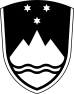 REPUBLIKA SLOVENIJAMinistrStvo za kmetijstvo, GOZDARSTVO IN PREHRANOTEHNOLOŠKA NAVODILA ZA INTEGRIRANO PRIDELAVO ZELENJAVELETO 2020KAZALO VSEBINEVerzija 2: Spremembe so označene z modro barvo1.	VKLJUČITEV POVRŠIN V INTEGRIRANO PRIDELAVO	52.	OSKRBA TAL	52.1	Zahteve	52.2	Prepovedi	52.3	UKREPI	53.	NAMAKANJE	53.1	Zahteve	53.2	Prepovedi	53.3	Oskrba z vodo	54.	GNOJENJE	54.1	Zahteve	64.2	Prepovedi	64.3	Splošno	64.4	Gnojenje z organskimi  gnojilI	64.5	Gnojenje s  P, K in Mg	64.6	N gnojenje	75.	KULTIVARJI	75.1	Izbor kultivarjev	75.2	Seme in sadike	76.	LOKACIJA	77.	KOLOBAR	78.	PRIDELAVA V ZAŠČITENIH PROSTORIH	89.	SPRAVILO	810.	SKLADIŠČENJE	811.	PRILOGE	911.1	ORIENTACIJSKE VREDNOSTI OSTANKA N-min (kg Nmin/ha) NA PROSTEM	911.2	ORIENTACIJSKE VREDNOSTI OSTANKA N-min (kg Nmin/ha) V ZAŠČITENIH PROSTORI	911.3	OCENA PRIMERNOSTI ZA KOLOBAR V INTEGRIRANI PRIDELAVI ZELENJAVE NA PROSTEM	1011.4	OCENA PRIMERNOSTI ZA KOLOBAR V INTEGRIRANI PRIDELAVI ZELENJAVE V ZAŠČITENEM PROSTORU	1111.5	ODVZEM DUŠIKA IN CILJNE VREDNOSTI ZA N-min PRI PRIDELAVI ZELENJAVE NA PROSTEM	1111.6	ODVZEM DUŠIKA IN CILJNE VREDNOSTI ZA N-min PRI PRIDELAVI ZELENJAVE V ZAŠČITENIH PROSTORIH	1211.7	OKVIRNE POTREBE PO HRANILIH PRI PRIDELAVI ZELENJAVE NA PROSTEM	1311.8	POTREBE PO HRANILIH PRI PRIDELAVI ZELENJAVE V ZAŠČITENIH PROSTORIH	1411.9	VREDNOST ŽETVENIH OSTANKOV NEKATERIH RASTLIN ZA NASLEDNJI POSEVEK (prevedeno po Bedarfsgerechte düngung in garten – und feldgemüsebau, Bundesministerium für land- und forstwirtschaft, Österreich)	1412.	INTEGRIRANO VARSTVO ZELENJAVE	1612.1	SPLOŠNO	1612.2	Integrirano varstvo v rastlinjakih	1612.2.1	Seznam domorodnih vrst organizmov za namen biotičnega varstva rastlin v vrtnarstvu	1912.3	Zahteve	2212.4	NAČINI VARSTVA ZELENJAVE	2312.4.1	Mehanski ukrepi	2312.4.2	Biotični ukrepi	2312.4.3	Biotehnični ukrepi	2312.4.4	Kemični ukrepi	2312.4.5	Obvladovanje pojavov zanašanja FFS – drift FFS	2412.5	Opazovalno-napovedovalna služba za varstvo rastlin	2512.6	INTEGRIRANO VARSTVO FIŽOLA                                                   list 1	2612.7	INTEGRIRANO VARSTVO GRAHA                                                   list 1	2812.8	INTEGRIRANO VARSTVO BLITVE	3112.9	InTEGRIRANO VARSTVO KAPUSNIC	3312.10	INTEGRIRANO VARSTVO KORENJA	4912.11	INTEGRIRANO VARSTVO ZELENE	5112.12	INTEGRIRANO VARSTVO PETERŠILJA	5212.13	INTEGRIRANO VARSTVO kolerabice	5412.14	INTEGRIRANO VARSTVO PASTINAKA	5412.15	INTEGRIRANO VARSTVO redkvice	5612.16	INTEGRIRANO VARSTVO ZGODNJEGA KROMPIRJA	5812.17	INTEGRIRANO VARSTVO PARADIŽNIKA	6712.18	INTEGRIRANO VARSTVO PAPRIKE	8212.19	INTEGRIRANO VARSTVO JAJČEVCA	9112.20	INTEGRIRANO VARSTVO SOLATNIH KUMAR IN KUMAR ZA VLAGANJE	10212.21	INTEGRIRANO VARSTVO BUČK, LUBENIC IN DINJ	11312.22	INTEGRIRANO VARSTVO RDEČE PESE	12212.23	INTEGRIRANO VARSTVO SOLATE	12512.24	INTEGRIRANO VARSTVO ŠPARGLJEV	13012.25	INTEGRIRANO VARSTVO ŠPINAČE	13312.26	INTEGRIRANO VARSTVO ČEBULNIC	13712.27	INTEGRIRANO VARSTVO RADIČA	14112.28	INTEGRIRANO VARSTVO Hrena	14412.29	HERBICIDI V INTEGRIRANEM VARSTVU RASTLIN	14812.29.2	ZATIRANJE PLEVELOV V OHROVTU	14912.29.3	ZATIRANJE PLEVELOV V CVETAČI	15012.29.4	ZATIRANJE PLEVELOV V ZELJU	15112.29.5	ZATIRANJE PLEVELOV V STRNIŠČNI REPI	15212.29.6	ZATIRANJE PLEVELOV V BROKOLIJU	15312.29.7	ZATIRANJE PLEVELOV V FIŽOLU	15412.29.8	ZATIRANJE PLEVELOV V ZGODNJEM KROMPIRJU	15512.29.10	ZATIRANJE PLEVELOV V GRAHU	15612.29.11	ZATIRANJE PLEVELOV V PARADIŽNIKU	15612.29.12	ZATIRANJE PLEVELOV V PAPRIKI	15612.29.13	ZATIRANJE PLEVELOV V RDEČI PESI	15712.29.14	ZATIRANJE PLEVELOV V BLITVI	15712.29.15	ZATIRANJE PLEVELOV V ENDIVIJI	15712.29.16	ZATIRANJE PLEVELOV V ŠPINAČI	15812.29.17	ZATIRANJE PLEVELOV V SOLATI	15812.29.18	ZATIRANJE PLEVELOV V KORENJU	15812.29.19	ZATIRANJE PLEVELOV V ČESNU	16012.29.20	ZATIRANJE PLEVELOV V ČEBULI	16112.29.21	ZATIRANJE PLEVELOV V RADIČU	16212.29.22	ZATIRANJE PLEVELOV V ŠALOTKI	16212.29.23	ZATIRANJE PLEVELOV V PORU	16212.29.24	ZATIRANJE PLEVELOV V ŠPARGLJIH	16312.29.25	ZATIRANJE PLEVELOV V HRENU	16312.29.26	ZATIRANJE PLEVELOV V RUMENI KOLERABI	16312.29.27	ZATIRANJE PLEVELOV V BELUŠNI in GOMOLJNI ZELENI	16312.29.28	ZATIRANJE PLEVELOV V BRSTIČNEM OHROVTU	16512.29.29	ZATIRANJE PLEVELOV V PASTINAKU	16512.29.30	ZATIRANJE PLEVELOV V PETRŠILJU	16512.29.31	ZATIRANJE PLEVELOV V KOLERABICI	16612.29.32	ZATIRANJE PLEVELOV V KITAJSKEM KAPUSU	166INFO-TOČKA – INTEGRIRANA PRIDELAVA	167VKLJUČITEV POVRŠIN V INTEGRIRANO PRIDELAVOPridelovalec mora v integrirano pridelavo zelenjave vključiti vse površine na katerih prideluje zelenjavo v tekočem letu in so te površine v njegovi lasti ali zakupu, razen površin, ki so ali v preusmeritvi v ekološko kmetijstvo ali so že ekološke v skladu s predpisi, ki urejajo ekološko pridelavo.OSKRBA TALZahteveVsi ukrepi pri obdelavi tal morajo biti usmerjeni v ohranjanje ali izboljšanje rodovitnosti in strukture tal.Zagotavljanje in pospeševanje zadostne vsebnosti humusa oz. uravnotežene bilance humusa v tleh.Zagotovitev raznolikega in uravnoteženega kolobarja.PrepovediCeloletna nepokritost tal.Uporaba herbicidov v zaščitenih prostorih.Kemično razkuževanje tal v zaščitenih prostorih (dovoljena je uporaba sredstva Remedier).Odprt sistem hidroponskega pridelovanja zelenjave v zaščitenih prostorih.UKREPIVsi ukrepi obdelave tal morajo upoštevati ohranjanje ali izboljšanje rodovitnosti tal in strukture. K temu sodijo:Preprečevanje nastanka plazine in zbijanja tal.Izvajanje globinskega rahljanja izključno pri optimalnih talnih razmerah.Obdelovanje tal pri nagnjenih površinah prečno na pobočje (preprečevanje erozije).Jeseni čim kasnejše zaoravanje ostankov pridelka.Zimsko brazdo, če je ta potrebna, zorati čim kasneje.Preprečevanje zimske prahe  (preko zime neposejane površine).Obdelovanje, ki ohranja strukturo tal.Zagotavljanje zadostne vsebnosti humusa oz. uravnotežene  bilance humusa v tleh.NAMAKANJEZahteveUporaba načinov namakanja, ki zagotavljajo varčevanje z vodo.Prilagoditev obrokov namakanja vrsti rastlin, razvojnemu stadiju, tipu tal in vremenskim razmeram.PrepovediObroki vode nad 20 mm.  Oskrba z vodoZ ustrezno vodno oskrbo optimalno izkoristimo gnojila in preprečimo vnos nitratov v podtalnico. Pri tem velja:obroke vode za namakanje je potrebno prilagoditi vrsti rastlin, rastnemu stadiju, vrsti tal in klimatskim razmeram,izključna uporaba varčnih načinov namakanja (npr. kapljično namakanje),vsebnost hranilnih snovi v  vodi je potrebno upoštevati v bilanci gnojenja (analiza vsebnosti N v podtalnici in vodi za namakanje),zagotavljanje enakomerne porazdelitve vode,zapisovanje padavin (spremljanje dostopnih podatkov za napovedovanje potreb po namakanju) in količin vode za namakanje.GNOJENJEZahteveIzvajanje analize tal v zaščitenih prostorih najmanj vsaki 2 leti in na prostem najmanj vsaka 4 leta ter upoštevanje rezultatov pri dodajanju hranil.Organsko gnojenje naj ima prednost pred mineralnim.Pred gnojenjem z dušikom redno izvajanje analiz Nmin.Upoštevanje referenčnih vrednosti Nmin kot osnove za gnojenje z N.Delitev obrokov za gnojenje z N pri potrebah nad 80 kg/ha.Vključevanje dotoka hranil iz organske substance v bilanco hranil.Organske snovi je potrebno v obratu kompostirati tako, da izcedna voda ne more odtekati v podtalnicoV kolikor so dovoljeni odmerki dušika v teh tehnoloških navodilih večji, kot jih dovoljuje Uredba o varstvu voda pred onesnaževanjem z nitrati iz kmetijskih virov (Ur.l. RS, št. 113/09, 5/13, 22/15 in 12/17), je vnos dušika potrebno omejiti na količine, kot jih dovoljuje omenjena uredba.PrepovediRaznašanje mulja oz. komposta iz mulja iz čistilnih naprav.Raznašanje N gnojil  izven rastne dobe.2x zaporedna prekoračitev mejnih vrednosti Nmin SplošnoPri gnojenju je potrebno upoštevati rezultate analize tal in odvzem hranil glede na višino pridelka, izkoriščanje hranil iz gnojil, gnojenje z organskimi gnojili v prejšnjih letih in način gnojenja.Optimalna rast rastlin je zagotovljena le pri zadostni in uravnoteženi oskrbi s hranilnimi snovmi, ki jih lahko rastline sprejmejo. Osnova za to je organsko gnojenje, ki se dopolnjuje z mineralnim gnojenjem. Pri tem veljajo naslednja načela:dodajanje hranilnih snovi je potrebno prilagoditi oskrbi tal s hranilnimi snovmi in potrebam kulture po hranilnih snoveh,pri preračunu količine hranilnih snovi je potrebno prišteti dodatno oskrbo iz organske substance v tleh (ostanki pridelka predposevka, humus),preprečevanje kopičenja posameznih hranilnih snovi (npr. fosfatov) z izbiro ustreznih gnojil,dognojevanje s pomočjo namakanja je priporočljivo predvsem v rastlinjakih.gnojila je potrebno raznašati enakomerno in natančno,neobdelane površine so izvzete iz gnojenja,upoštevanje morebitne vsebnosti hranilnih snovi v vodi za zalivanje. Gnojenje z organskimi  gnojilIUporabljati je dovoljeno izključno organska gnojila in materiale, ki ne vsebujejo nezaželenih tujih snovi (npr. težkih kovin). Upoštevati je potrebno tvorbo humusa.Kompost iz lastne pridelave je potrebno skladiščiti tako, da ne prihaja do odtekanja izcednega soka v podtalnico.Trdi gnoj je treba skladiščiti na površinah, neprepustnih za vodo in opremljenih z greznico za odtekanje izcedne vode. Hranilne snovi iz komposta, gnoja in podora se prištevajo v bilanco hranilnih snovi.Pri podorinah je potrebno upoštevati vpliv kolobarja.Raznašanje mulja iz čistilnih naprav je v kakršnikoli obliki prepovedano. Gnojenje s P, K in MgVsebnost hranil elementov P, K in Mg, ki se v tleh le počasi spreminja, se skupaj s pH vrednostjo ugotavlja s standardnimi analizami.Pri tem je potrebno upoštevati:analize je potrebno v zaščitenih prostorih izvajati najmanj vsaki 2 leti, na prostem najmanj vsaka 4 leta,kot optimalna oskrba velja  razred založenosti C,s fosforjem in kalijem pri oskrbi C gnojimo glede na odvzem,optimalne vrednosti dosegamo s pomočjo priporočil za gnojenje. N gnojenjePotrebe po N je potrebno posebej skrbno izračunati, da bi lahko preprečili po eni strani prehod nitratov v podtalnico in pitno vodo, po drugi strani pa kopičenje nitratov v rastlini. N gnojenje je zato potrebno omejiti na nujni minimum, ki je potreben za kakovostno pridelavo. Pogoji za to so:redno izvajanje analiz Nmin ali enakovrednih postopkov za določanje zalog v tleh, analize Nmin je potrebno izvajati v popolni obliki pri:na vrsti zelenjave z največjo površino, če pridelujemo 1 do 3 zelenjadnice na obratu;pri 4 do 10 vrstah zelenjave na obratu na dveh zelenjadnicah, ki zajemata največjo površino,pri več kot 11 vrstah zelenjave na obrat na vsaj treh zelenjadnicah, ki zajemajo največjo površino;uporaba sodobnih postopkov za napovedovanje mineralizacije dušika;upoštevanje referenčnih vrednosti Nmin kot osnove za N gnojenje;porazdelitev velikih količin N na več obrokov;uporaba počasi delujočih dušikovih gnojil;rezultate Nmin je potrebno takoj vpisati v evidence (zvezek zapisov).KULTIVARJI Izbor kultivarjevPri izbiru kultivarjev je potrebno upoštevati naslednje kriterije:notranja kakovost vsebnost snovi, okus,zunanja kakovost: izgled v smislu kakovostnih standardov ter primernosti za skladiščenje in transport,čas spravila in namen uporabe,varnost donosa,toleranca in odpornost proti boleznim in škodljivcem,toleranca do klimatskih nihanj in vlivov okolja,trajnost,sorte, ki v manjši meri kopičijo nitrate. Seme in sadikeKakovost semen in sadik neposredno in v veliki meri vpliva na zdrav razvoj zelenjave ter na manjši pojav bolezni in škodljivcev. Upoštevati je potrebno naslednje pogoje:uporaba visoko kakovostnih in zdravih semen in sadik,stroga selekcija pri vzgajanju sadik (odstraniti okužene in slabo razvite sadike),utrjevanje sadik,minimiranje šoka pri sajenju.Po setvi ali saditvi shranimo uradno etiketo ali rastlinski potni list, da je v primeru pojava nadzorovane bolezni ali škodljivca mogoče izslediti izvorno pridelovalno mesto. LOKACIJAPri izbiri lokacije za pridelavo zelenjave je potrebno upoštevati naslednje kriterije:klimatske razmere (npr. padavine, nevarnost pozebe, vlažnost zraka),vrsto tal (npr. globina, kapaciteta hranilnih snovi, razpoložljivost hranilnih snovi, vsebnost humusa, biološka aktivnost),relief (npr. nagib in izpostavljenost terena),vodna oskrba (npr. gladina podtalnice, možnost namakanja, retencijska sposobnost tal),infrastruktura z ekološkega vidika (npr. zaščita pred vetrom, zaščita pred erozijo, ohranjanje biotopov, varstvo voda). KOLOBARUravnotežen kolobar je pogoj za zdrava tla in zdrave rastline. Zato je potrebno upoštevati:vzpostavitev kolobarja je obveznaširoko zastavljen in raznolik kolobar z menjavo družin rastlin (glej preglednici 11.3 in 11.4),primerno pokrivanje tal z vključevanjem dosevkov oz. vmesnih posevkov (preprečevanje izpiranja nitratov, zaščita pred erozijo),ohranjanje godnosti tal,upoštevanje učinka predhodne kulture na bilanco hranilnih snovi,preprečevanje nevarnosti bolezni in škodljivcev, ki so posledica slabega kolobarja.PRIDELAVA V ZAŠČITENIH PROSTORIHPridelava v zaščitenih prostorih omogoča celoletno pridelovanje zelenjave in sajenje vrst, ki potrebujejo veliko toplote; namenjena je tudi pridelavi sadik.Pri pridelavi v zaščiteni prostorih načeloma veljajo določila iz vseh poglavij tehnoloških navodil. Dopolnjujejo pa jih naslednji ukrepi in njihov učinek:regulirano namakanje,preprečevanje kopičenja soli v tleh,pri pridelavi zelenjave v inertnih substratih (npr. hidroponsko gojenje) je obvezna pridelava v zaprtem krogotoku! (Novi postopki kultiviranja prispevajo k prihranku energije, vode in hranilnih snovi),regulacija klime v zaščitenih prostorih,prihranek energije s pomočjo energetskih zaves, osvetljevanja sadik.SPRAVILOZaradi ohranjevanja zunanje in notranje kakovosti pridelkov je potrebno pri spravilu upoštevati naslednje:optimalen čas spravila glede na zrelost, uro in vsebnost nitratov,uporaba postopkov spravila, ki ne poškodujejo pridelkov,zaščita spravljenega pridelka pred vetrom in soncem,hiter odvoz s polja za ohranjanje svežine,uporaba okolju prijazne embalaže, npr. embalaže za večkratno uporabo,paziti na higieno v transportu. SKLADIŠČENJEHitro ohlajevanje je pogoj za ohranjanje notranje in zunanje kakovosti.Kratrajno in dolgotrajno skladiščenje je potrebno zaradi kontinuirane oskrbe trga.Zato je potrebno:zagotoviti optimalne pogoje skladiščenja, ki ustrezajo posamezni vrsti zelenjave,skladiščiti samo zdrave pridelke,čimprej doseči željeno temperaturo skladiščenja,skladišče polniti glede na kapaciteto hladilne naprave, po potrebi v etapah.redno kontrolirati skladiščeno blago,skrbeti za higieno v času skladiščenja, preprečiti dostop glodalcem. PRILOGE ORIENTACIJSKE VREDNOSTI OSTANKA N-min (kg Nmin/ha) NA PROSTEM ORIENTACIJSKE VREDNOSTI OSTANKA N-min (kg Nmin/ha) V ZAŠČITENIH PROSTORI OCENA PRIMERNOSTI ZA KOLOBAR V INTEGRIRANI PRIDELAVI ZELENJAVE NA PROSTEM* - če so v kolobarju zastopane križnice in pesa, rastline za zeleno gnojenje in prekrivne rastline (rastline za zimsko ozelenitev) ne smejo biti iz družine križnic. OCENA PRIMERNOSTI ZA KOLOBAR V INTEGRIRANI PRIDELAVI ZELENJAVE V ZAŠČITENEM PROSTORU  ODVZEM DUŠIKA IN CILJNE VREDNOSTI ZA N-min PRI PRIDELAVI ZELENJAVE NA PROSTEM ODVZEM DUŠIKA IN CILJNE VREDNOSTI ZA N-min PRI PRIDELAVI ZELENJAVE V ZAŠČITENIH PROSTORIH  OKVIRNE POTREBE PO HRANILIH PRI PRIDELAVI ZELENJAVE NA PROSTEM  POTREBE PO HRANILIH PRI PRIDELAVI ZELENJAVE V ZAŠČITENIH PROSTORIH  VREDNOST ŽETVENIH OSTANKOV NEKATERIH RASTLIN ZA NASLEDNJI POSEVEK (prevedeno po Bedarfsgerechte düngung in garten – und feldgemüsebau, Bundesministerium für land- und forstwirtschaft, Österreich)Opomba: mineralizacija organskih, žetvenih ostankov je odvisna od vrste tal, rastlinske vrste, načina in globine obdelave tal, vlažnosti tal, temperature tal. Zapomniti si je potrebno, da z vsako obdelavo tal pospešujemo mineralizacijo organske snovi, predvsem dušika, zato je pogosto namesto dognojevanja z mineralnim dušikom dovolj le ukrep rahljanja, okopavanja tal. INTEGRIRANO VARSTVO ZELENJAVE SPLOŠNOV integrirani pridelavi zelenjave za varstvo rastlin posežemo po fitofarmacevtskih sredstvih (FFS) šele takrat, ko smo izčrpali druge možnosti (izvajanje preventivnih ukrepov, skrb za rastlinsko higieno, mehansko zatiranje, biotično zatiranje,…). Za zatiranje plevela je v integrirani pridelavi potrebno dati prednost nekemičnim postopkom (uporaba zastirk, izvajanje slepe setve oz. metode provokacije, uporaba česal, okopalnikov, termično zatiranje,…). V primeru pojava škodljivcev fitofarmacevtska sredstva uporabljamo, ko škodljivi organizmi presežejo prag škodljivosti (za škodljivce, za katere je podan prag škodljivosti). Pri pridelavi v zaščitenih prostorih ima pri zatiranju škodljivcev uporaba koristnih organizmov prednost pred uporabo fitofarmacevtskih sredstev. Pri glivičnih boleznih večinoma ne moremo postaviti pragov škodljivosti, zato pa smo še bolj pozorni pri izbiri in uporabi fungicidov in seveda upoštevamo napovedi opazovalno napovedovalne službe (za pridelavo, ki jo z napovedmi podpirajo), da zadenemo ustrezen termin in zmanjšamo število škropljenj na najmanjšo možno mero. Pri izbiri FFS dajemo prednost sredstvom, ki imajo čim manj negativnih stranskih učinkov na neciljne (koristne) organizme. Za kemično zatiranje škodljivih organizmov sme pridelovalec uporabiti izključno fitofarmacevtska sredstva iz tehnoloških navodil ali pa fitofarmacevtska sredstva in druge pripravke za varstvo rastlin, ki so dovoljeni v ekološki pridelavi.Pridelovalec mora spoštovati in upoštevati:zakonodajo s področja: zdravstvenega varstva rastlin, fitofarmacevtskih sredstev, varstva okolja, varstva voda, kmetijskih zemljišč;pravilnik o dolžnostih uporabnikov fitofarmacevstkih sredstev;priporočila za ukrepe dobre kmetijske prakse varstva rastlin. Integrirano varstvo v rastlinjakihRastline v rastlinjakih rastejo pod drugačnimi pogoji, kakor na prostem. Temu primerno moramo prilagoditi tudi njihovo varstvo. Rastlinjak je zaprt prostor, v katerem lahko vlagi in temperaturo do neke mere uravnavamo sami, a tudi prostor, v katerem potekajo procesi hitreje in intenzivneje, napake v tehnologiji pa se hitro izrazijo kot močnejši izbruhi glivičnih in bakterijskih okužb rastlin ali prerazmnožitve škodljivih organizmov. Varstvo pred glivičnimi, virusnimi in bakterijskimi obolenjiRastlinjak je zaprt prostor, v katerem se tudi manjše napake hitro pokažejo na rastlinah. Zato zahteva vzgoja rastlin v rastlinjakih več strokovnega znanja. Po drugi strani se vse spremembe, izbruhi in širjenja bolezni dogajajo veliko hitreje in intenzivneje kot na prostem. Zato je pomembno, da smo v rastlinjaku dnevno prisotni, da rastline natančno opazujemo in ob pojavu težav hitro reagiramo. V integrirani pridelavi je še posebej pomembna stalna prisotnost in nadzor, saj lahko ob pravočasnem ukrepanju fitofarmacevtske pripravke učinkovito uporabimo lokalno. Agrotehnični ukrepi:razkuževanje tal v rastlinjaku v integrirani pridelavi je možno samo s parilniki, kemična zaščita ni dovoljena. redno zračenje rastlinjakov: ne glede na temperature na prostem, je vsakodnevno zračenje rastlinjaka eden izmed najbolj pomembnih ukrepov za učinkovito varstvo rastlin. Ne glede na zunanje temperature, rastlinjak prezračimo zgodaj zjutraj, po potrebi pa tudi čez dan. Z ustreznimi zaslonkami poskrbimo, da mrzel zrak ne piha direktno po rastlinah, če tega ne preprečuje že sama gradnja rastlinjaka. Uporaba ventilatorjev: redna uporaba ventilatorja za zračenje rastlinjaka je lahko zelo učinkovit preventivni in tudi kurativni ukrep ob prvem pojavu napada gliv paradižnikove plesni, črne pegavosti in žametne pegavosti na paradižniku v rastlinjaku, padavice sadik na sadikah, pojavu sive in bele plesni na rastlinah. Namesto ventilatorja je možna uporaba termogena, ki ga ne napolnimo z diesel gorivom. Pozornost pa je ob pogosti uporabi ventilatorjev potrebno polagati na izbruhe pepelaste plesni. Kakor hitro se pojavi, je potrebno ventiliranje zmanjšati. Talne zastirke - folije: namenjene niso samo preprečevanju rasti plevelov, temveč tudi zmanjševanju vlage v zraku, ki bi bila posledica namakanja. Zaradi višjih temperatur v rastlinjaku  je tudi izhlapevanje ob namakanju močnejše. Izhlapevanje vode ob namakanju je posebej problematično zato, ker se zračna vlaga pojavlja ob vznožju rastlin, kjer se mnoga glivična obolenja najpogosteje pričnejo. Folija ne sme biti poškodovana. Kolobar: osnova preprečevanja močnejšega razvoja glivičnih in drugih okužb v rastlinjaku je dovolj širok kolobar. V rastlinjakih po večini zaradi ekonomskih razlogov gojimo plodovke. Te so sicer iz dveh različnih družin: razhudniki in bučevke, a imajo skupne talne glivične in v zadnjih letih tudi bakterijske okužbe. Kljub temu je priporočljivo vrstenje bučnic in razhudnikov v dveletnem kolobarju. Ob tem posadimo tudi prezimni posevek. Poleg zelenjadnic so zelo primerna tudi strna žita: ječmen ali pšenica. Ta poleg vloge člena v kolobarju odigrajo še vlogo akumulatorja hranil. Korenine žit so sposobne »obdržati« hranila, ki jih gojene rastline niso porabile v svoji rastni dobi, v zgornjem sloju zemlje. Tako bodo na razpolago naslednji vrtnini (to pa je potrebno upoštevati v gnojilnem načrtu). Žita spomladi zaorjemo, s tem pa tla tudi obogatimo s humusom. Gnojenje: skupaj s kolobarjem je strokovno utemeljeno gnojenje po gnojilnem načrtu, (gnojenje, ki upošteva odvzem rastlin in analizo tal in pri katerem se upoštevajo tudi ostanki hranil predhodne rastline-žetveni ostanki), osnoven agrotehničen ukrep, s katerim okrepimo odpornost rastlin. Pri gnojenju z vodotopnimi gnojili skupaj z namakanjem (fertirigacija) pri kompleksnih gnojilih je potrebno upoštevati razvojne faze rastline in temu primerno je od dobaviteljev ZAHTEVATI ustrezne formulacije gnojil. Poseben pomen ima gnojenje z dušikom. V rastlinjaku poteka zaradi ugodnih klimatskih pogojev mineralizacija dušika hitreje in ves čas. Zato se veliko za rastline dostopnega mineralnega dušika sprosti iz organske snovi. Ravno v rastlinjaku so posledice presežkov dušika lahko vzrok za veliko fizioloških bolezni na rastlinah. Rastlina, pregnojena z dušikom, pa je tudi veliko bolj dovzetna za glivične in bakterijske okužbe. Zato je v rastlinjaku gnojenje z dušikom na osnovi Nmin analiz ali hitrih talnih testov še bolj pomembno in priporočljivo.Pripravki, ki okrepijo odpornost rastlin: uporaba pripravkov na osnovi alg in aminokislin lahko še dodatno zmanjša tveganje za okužbe z glivičnimi ali bakterijskimi povzročitelji bolezni. Namakanje s kapljičnim sistemom je v rastlinjaku nujno, s tem zmanjšamo koncentracijo vlage v zraku. Za določanje količine in časa namakanje je priporočljiva uporaba tenziometrov. Uporaba certificiranega semena in sadik. Pri lastni vzgoji sadik se takoj odstranijo vse rastline, ki kažejo znake iznakaženosti, drugačnost Pri tem pa je potrebno paziti, da se več ne dotika ostalih, zdravih sadik. Sajenje odpornih kultivarjev: če se v rastlinjaku pogosteje pojavljajo določene glivične ali bakterijske okužbe, prednostno izberemo nanje odporne kultivarje po priporočilih semenskih hiš. Višina pridelka je pri tem manj pomembna. Ob stalnem pojavljanju talnih glivičnih ali bakterijskih okužb se priporoča uporaba cepljenih sadik, pri tem se je potrebno odločiti za ustrezno podlago. Medvrstne razdalje: v rastlinjakih je potrebno zagotoviti zračnost in svetlobo, da so rastline odporne na okužbe in da se zmanjša zračna vlažnost v rastlinjaku. Pri tem igrajo dovolj velike medvrstne razdalje odločilno vlogo. Ob obiranju mora biti med grebeni, folijami dovolj prostora za udobno premikanje, prenos embalaže in delo z rastlinami. V nasprotnem primeru prihaja do manjših, tudi nevidnih poškodb na rastlinah, te pa so potem vstopno mesto za različne glive ali bakterije, ki okužujejo rastline. Okužene rastline v celoti in nemudoma odstranimo iz rastlinjaka. Če gre za neobičajen ali obsežen pojav, se po pomoč obrnemo na službo za varstvo rastlin na lokalnem zavodu ali inštitutu, da strokovnjak za varstvo rastlin po potrebi odvzame uradni vzorec (brez stroškov za imetnika). Seznam pooblaščenih institucij je v poglavju 12.5. Pri gojenju paradižnika se priporoča redno odstranjevanje zalistnikov, hkrati pa tudi redčenje listne mase, če je potrebno. Na teden lahko brez škode za rastlino odstranimo do 5 listov na rastlini, ki doseže višino 1m. Ob tem je potrebno paziti, da pred tem delom nismo imeli opravka s krompirjem ali obolelimi rastlinami ali pa si roke temeljito umijemo. Tudi orodje za delo, zlasti nože in škarje, je priporočljivo po delu umiti z vročo vodo in blago raztopino natrijevega hipoklorita (varekine) ali z etilnim alkoholom v 70% koncentraciji ali pa rezila razkužimo z ožiganjem s plamenom.  Zlasti pri pridelavi razhudnikovk pazimo na higieno rok, orodja in opreme, ker je prenos virusnih, viroidnih ali bakterijskih bolezni na tak način zelo verjeten. Če pride do izbruha bolezni, tudi opremo za obdelavo tal in vse površine razkužimo s pranjem z vročo vodo ali paro z vsaj  70C.Pri izbruhu bakterijske okužbe poskrbimo za izolacijo okuženega dela rastlinjaka in preprečevanjem raznosa z vodo in zemljo. Preprečevati je potrebno stik rok z okuženimi rastlinah in zato uporabljati tanke lateks rokavice za enkratno uporabo ali pa roke temeljito popršiti z razkužilom za roke Spitaderm, Sterillium ali drugim ustreznim alkoholnim sredstvom.V rastlinjaku ali blizu njega ne hranimo ljubiteljskih okrasnih rastlin, ki niso namenjene pridelavi. Mnoge okrasne razhudnikovke, ki se tržijo v Evropi, so npr. prikrito okužene, in nam lahko ogrozijo celotno pridelavo.Pri vzgoji kumaric in drugih bučnic na opori je potrebno mlade poganjke redno napeljevati na oporo, da ne prihaja do poškodb rastlin.Kadilci v rastlinjaku niso zaželjeni. Tobak je gostitelj številnih virusov, ki lahko okužijo tudi naše zelenjadnice. Ker je sušen na nizkih temperaturah, se virusi na tobaku ne uničijo, ob kajenju pa jih lahko z rokami prenesemo tudi na gojenje rastline. zato se ob delu v rastlinjaku NE KADI. Ob upoštevanju teh pravil je uporaba fungicidov rastlinjakih pogosto nepotrebna. V velikih rastlinjakih je možno ob prvih znakih okužbe fitofarmacevtska sredstva uporabiti samo lokalno, v okolici mesta okužbe; ob okužbi talnih gliv se škropi samo okoli koreninskega vratu rastline ali zalije sadilna mesta, kadar je taka uporaba skladna z etiketo in navodilom za uporabo FFS, ne škropi se cele rastline.Varstvo pred škodljivciV zavarovanih prostorih si v boju s škodljivci prvenstveno pomagamo tudi z nekaterimi agrotehničnimi ukrepi:Tako kot pri varstvu proti glivičnim in drugim obolenjem, igra zelo pomembno vlogo pri dvigu odpornosti rastlin za škodljivce pravilno in strokovno utemeljeno gnojenje, posebej natančno naj bo gnojenje z dušikom. Rastline, ki so preveč gnojene z dušikom, vsebujejo tudi veliko vode, njihove celične stene so tanjše, celice pa večje. Zato so veliko bolj privlačne tudi za sesajoče insekte.Rumene in modre lepljive plošče uporabljamo v rastlinjakih, kjer ne uporabljamo varstva s koristnimi organizmi. Lepljive plošče služijo kot indikator, pokazatelj prisotnosti škodljivcev. Ko se škodljivci nanje ujamejo v zadostni meri (kritično število) uporabimo ustrezen insekticid. Zadostno število lepljivih plošč lahko služi tudi kot preventivna zaščita pred nekaterimi škodljivci. Pomembno je tudi, da so lepljive plošče obešene v bližini gojenih rastlin (največja oddaljenost je pol metra), ne pa pod stropi rastlinjakov. Tako bodo koristne. V rastlinjakih se izogibamo modre barve. Tudi vrvice za oporo naj bodo raje bele barve. Modra barva privlači resarje (tripse), ki se tako še prej naselijo v rastlinjakih. V rastlinjak ne vnašamo rabljene embalaže iz bližnjih trgovskih centrov, saj so vir kontaminacije s škodljivci.Poskrbimo za uničenje škodljivcev v času, ko je rastlinjak prazen. Pri škodljivcih, ki imajo razvojni krog vezan na tla in rastlino, poskrbimo, da rastlinske ostanke čimprej odstranimo iz rastlinjaka in jih pravilno uničimo (npr. zdrobimo, zažgemo ali globoko zakopljemo).V integrirani pridelavi je nujno, da se uporaba insekticidov nadomesti ali vsaj kombinira z uporabo koristnih organizmov.koristne organizme lahko v naše rastlinjake privabimo iz narave, kjer jih je vsaj v Sloveniji še veliko. V ta namen poskrbimo, da je v okolici rastlinjaka ali ob robu samega prostora nekaj cvetlic rumene, oranžne ali rdeče barve, posebej pa tistih, ki imajo veliko cvetnega prahu. Mnoge koristne žuželke se prehranjujejo tudi s cvetnim prahom, privabljajo pa jih rumene ali rdeče barve. Zelo koristna je na primer cvetoča nokota med travo okoli rastlinjaka. Nekatere enoletnice in grmovnice, ki privabijo  koristne žuželke so še: rman, vrtni ognjič, koriander, ajda, komarček, melisa, ožepek, kamilice, timijan, rudbekija in ameriški slamnik, ostale marjetice, bela gorjušica.Različno cvetoče detelje okoli rastlinjaka bodo zelo privlačne za mnoge koristne žuželke. Polnjeni cvetovi, čeprav so zelo lepi, a so pa brez vonja, nektarja in cvetnega prahu, te vloge nimajo.Kadar pa želimo insekticide nadomestiti, je potrebno koristne organizme načrtno in pravočasno vnesti v zavarovane prostore (vnos gojenih koristnih organizmov).Vnos gojenih koristnih organizmov Pravilnik o biotičnem varstvu rastlin (Uradni list RS, št 45/2006) določa:seznam domorodnih in tujerodnih vrst organizmov za biotično varstvo rastlin;pogoje za vnos, gojenje in uporabo domorodnih in tujerodnih vrst organizmov za biotično varstvo rastlin; pogoje glede strokovne in tehnične usposobljenosti oziroma pogoje glede prostorov, opreme in kadrov za vnos, gojenje ali uporabo domorodnih in tujerodnih vrst organizmov za biotično varstvo rastlin invsebino vloge za izdajo dovoljenja za vnos in uporabo tujerodnih vrst organizmov oziroma za gojenje koristnih organizmov.Vnos domorodnih organizmov je dovoljen tako v zavarovane prostore (prostor ločen od narave) kot na prosto v skladu z veljavno registracijo. Za vnos tujerodnih organizmov pa veljajo posebno stroga pravila presoj z vidika varovanja biotske raznovrstnosti, zato za splošno rabo ne pridejo v poštev. Za lastno uporabo lahko torej koristne organizme s seznama domorodnih organizmov tudi iz tujine pripeljemo sami. Za profesionalno rabo oziroma za trženje biotičnih sredstev s tega seznama pa je potrebno pridobiti dovoljenje Uprave za varno hrano, veterinarstvo in varstvo rastlin (v nadaljevanju: UVHVVR). Podobno kot za prodajo fitofarmacevtskih sredstev je potrebno o trženju voditi evidenco v skladu z 14. členom omenjenega pravilnika, in o tem najpozneje do 31. marca za preteklo leto obvestiti UVHVVR. Zaradi varovanja interesa kupcev in za pravilno uporabo mora biti vsako pakiranje koristnih organizmov za trženje opremljeno s predpisanimi podatki v slovenskem jeziku.V spodnji tabeli je seznam domorodnih vrst organizmov za namen biotičnega varstva rastlin, ki je uporabnikom dostopen tudi na spletnih straneh MKGP:  https://www.gov.si/teme/bioticno-varstvo-rastlin/Seznam domorodnih vrst organizmov za namen biotičnega varstva rastlin v vrtnarstvuSe nadaljuje na naslednji strani …Seznam komercialnih pripravkov, ki imajo dovoljenje za trženje v RS, je dostopen na spletnih straneh UVHVVR:http://www.uvhvvr.gov.si/si/delovna_podrocja/zdravje_rastlin/bioticno_varstvo_rastlin_v_sloveniji/.  ZahteveObvezno izvajanje preventivnih ukrepov v tehniki pridelave proti škodljivcem in boleznim ter plevelov. V varstvu rastlin imajo pred izvedbo kemičnega varstva (uporabo fitofarmacevtskih sredstev) prednost mehanski, biološki in biotehnični ukrepi,Izvajanje kolobarja in rastlinske higiene na način, ki preprečuje razširjanje bolezni, škodljivcev in plevela,V zaščitenih prostorih je uporaba herbicidov prepovedana,Pri pridelavi na prostem je za zatiranje plevelov obvezen vsaj en ukrep brez kemične aplikacije letno (uporaba zastirk, uporaba česal, okopavanje, ožiganje s plamenom, vodno paro,…),Za razkuževanje tal je dovoljeno uporabljati le razkuževanje z vodno paro. Kemično razkuževanje tal je prepovedano,Pri pridelavi v zaščitenih prostorih ima pri zatiranju škodljivcev uporaba koristnih organizmov prednost pred uporabo FFS,Izvajalec ukrepov varstva rastlin mora biti strokovno usposobljen za rabo FFS in biotičnih sredstev (veljavno potrdilo o pridobitvi znanja iz fitomedicine),Uporabljati je potrebno brezhibne in redno pregledane naprave za nanašanje FFS,Izključna uporaba za določeno vrsto zelenjave registriranih fitofarmacevtskih sredstev določenih v tehnoloških navodilih,Upoštevanje navodil za uporabo FFS,Upoštevanje karenc za posamezne pripravke in kulture,Odmerki FFS in število tretiranj ne smejo presegati priporočenih vrednosti,Upoštevanje strokovnih priporočil glede shranjevanja FFS, pravilnega uničenja oziroma shranjevanja prazne embalaže in ostankov neporabljenih FFS, uporabe ostankov škropilne brozge ter čiščenja naprav za nanašanje FFS,Sprotno vodenje evidenc o uporabi FFS in hranjenje le teh. NAČINI VARSTVA ZELENJAVEMehanski ukrepi Pri pridelavi zelenjave morajo pridelovalci pred uporabo herbicidov za zatiranje plevelov prednostno izvesti mehanske ukrepe za zatiranje plevelov (metoda slepe setve oz. provokacije, uporaba zastirk, prekrivanje tal, uporaba česal, okopalnikov, ožiganje s plamenom,…). Pomemben ukrep je tudi prekrivanje posevkov z vlakninastimi prekrivkami v času pričakovanega naleta škodljivih organizmov (npr. čebulna muha) in uporaba lepljivih plošč (spremljanje pojava škodljivih organizmov in ulov ter odstranitev iz posevka) ali drugih metod masovnega lovljenja škodljivcev. Kadar je le mogoče, preprečujemo širjenje okužb mehansko z izrezovanjem in odstranjevanjem obolelih delov, po potrebi odstranjevanjem in uničevanjem celih rastlin.Biotični ukrepi Biotični postopki so sestavni del integrirane pridelave. Za njihovo izvajanje je potrebno natančno poznavanje življenjskih navad škodljivcev in koristnih organizmov. Pri pridelavi pa moramo prvenstveno skrb namenjati ustvarjanju ugodnih življenjskih razmer za razvoj koristnih organizmov (skrb za biotsko pestrost v okolici posevkov, setev privabilnih posevkov,…).  Kadar je pri uporabi koristnih organizmov potrebno uničevati tudi druge povzročitelje škode, je potrebno uporabljati FFS, ki ne prizadenejo koristnih živali oz. fitofarmacevtska sredstva s selektivnim delovanjem.Biotehnični ukrepiPridelovalec lahko uporablja feromonske vabe, akustične aparate in druge možnosti masovnega lova žuželk.Kemični ukrepiV skladu z Zakonom o fitofarmacevtskih sredstvih (Ur.l. RS, št. 83/2012) smejo pridelovalci uporabljati le registrirana fitofarmacevtska sredstva in to samo na način in za namen, ki je predpisan v navodilu za uporabo. O uporabljenih fitofarmacevtskih sredstvih so pridelovalci dolžni voditi evidence, ki jim jih posreduje organizacija za kontrolo ali na drug ustrezen način, skladno s Pravilnikom o dolžnostih uporabnikov fitofarmacevtskih sredstev (Ur.l. RS, št. 62/2003, 5/2007 in 30/2009), kamor morajo vpisati vsa FFS, ki so jih uporabili pri pridelavi zelenjave ter druge potrebne podatke.V primeru, da se v določenem letu pokaže nujna uporaba FFS, ki v teh tehnoloških navodilih ni dovoljena, je pa v Republiki Sloveniji registrirano oziroma je zanj izdano posebno dovoljenje z uporabo, se le-to lahko izjemoma uporabi ob pogoju, da Ministrstvo za kmetijstvo, gozdarstvo in prehrano (MKGP) na osnovi soglasja vsaj dveh članov strokovne delovne skupine, ki sta zadolžena za varstvo zelenjave, izda posebno dovoljenje za izredni ukrep in o tem takoj obvesti organizacijo za kontrolo, pristojne inšpekcije in pridelovalca zelenjave oziroma pridelovalce zelenjave, v primeru, da gre za dovoljenje za izredni ukrep na širšem območju. MKGP dovoli pridelovalcu ali skupini pridelovalcev izredni ukrep na predlog pridelovalca ali skupine pridelovalcev, ki ga posredujejo v obliki vloge, za katero se plača upravna taksa po Zakonu o upravnih taksah (Ur. l. RS, št. 106/2010 – ZUT-UPB5).Podatki, ki so potrebni za plačilo takse so:Znesek za nakazilo: 22,60 EURPrejemnik: Ministrstvo za kmetijstvo, gozdarstvo in prehrano, Dunajska 22, 1000 Ljubljana; št. računa:  01100-1000315637    Sklic: 11  23116- 7111002  Namen: Integrirana pridelava – izredni ukrepDovoljena FFS se smejo uporabljati samo v predpisanih odmerkih. Aplikacija fitofarmacevtskih sredstev mora biti v skladu z normami v teh navodilih in prilagojena stanju vegetacije. Poskrbeti je treba, da je izguba škropiva zaradi zanašanja, izhlapevanja ali odtekanja kapljic na tla čim manjša. Posebno pozornost je potrebno nameniti morebitnim omejitvam glede varovanja voda in čebel ter glede tretiranja na prostem oziroma v zaščitenih prostorih.Poraba FFS, ki jim je potekla registracijaPridelovalci vključeni v sistem integrirane pridelave zelenjave smejo uporabljati le pripravke, ki so navedeni v tehnoloških navodilih. V tehnološka navodila se smejo vnesti le pripravki, ki so v času izdaje tehnoloških navodil registrirani v Republiki Sloveniji za predvideno uporabo. Sredstva, ki so navedena v tehnoloških navodilih in jim med letom poteče registracija, pridelovalec lahko uporablja do zaključka rastne dobe (v preglednicah označeno z *), razen v primeru, če drugače ne odredi UVHVVR. Pripravki, ki jim je potekla registracija pred izdajo vsakoletnih novih tehnoloških navodil, in se še smejo uporabljati v integrirani pridelavi z namenom, da se porabijo zaloge, so v preglednicah označeni z **.Uporaba FFS, ki se bodo na trgu pojavili po izdaji vsakoletnih tehnoloških navodilZaradi zapletenosti postopkov usklajevanja registracijskega statusa pripravkov in postopkov za presojo njihove sprejemljivosti v sistemu IPZ se bo v bodoče usklajevanje opravilo le enkrat letno v mesecu oktobru in novembru.Vse nove pripravke, ki se bodo na trgu pojavili po izdaji vsakoletnih tehnoloških navodil bodo pridelovalci smeli uporabljati, četudi ne bodo zavedeni v tabelah v tehnoloških navodilih. Pred vsakoletno izdajo revidiranih tehnoloških navodil za naslednje leto se bodo člani strokovne skupine odločili o vpisu le teh pripravkov v preglednice tehnoloških navodil. Če določen pripravek zaradi strokovnih zadržkov ne bo vpisan, se v sistemu IPZ v naslednjem letu (drugo leto po registraciji sredstva) ne bo smel uporabljati. Enako načelo velja za pripravke, ki jim prav v času vsakoletnega revidiranja tehnoloških navodil poteče registracija ali rok za odprodajo zalog po preteku registracije, registracija pa se jim v teku rastne dobe znova podaljša zaradi obnovljenih registracijskih postopkov.Uporaba FFS v posevkih, ki niso neposredno obravnavana v tehnoloških navodilihPridelovalci vključeni v IPZ lahko v kolobar uvrstijo tudi zelenjadnice, ki jih tehnološka navodila ne obravnavajo. Pri izvajanju varstva rastlin v teh  kulturah smejo pridelovalci uporabljati vsa v RS registrirana FFS za tiste zelenjadnice, v skladu s priporočili o dobri kmetijski praksi in v skladu z drugimi omejitvami (npr. omejitve za vodovarstvena območja). Obvladovanje pojavov zanašanja FFS – drift FFSV skladu s pravilnikom o dolžnostih uporabnikov, kakor tudi s splošnimi načeli dobre kmetijske prakse, je uporabnik FFS tretiranje dolžan izvajati tako, da sredstva ne zanaša na sosednje površine. Ker je v praksi to težko izvedljivo morajo pridelovalci dovolj premišljeno izvajati škropljenje in izbirati primerne površine za gojenje posamezne vrtnine tudi z vidika možnosti zanašanja FFS. Pridelovalec je pred izbiro površine dolžan presoditi možnosti za pojave zanašanja. V pomoč so lahko različne varnostne meje ali pregrade. Če za pridelovanje specifične vrtnine izbere površino, kjer so možnosti za pojave zanašanja s sosednjih površin velike, mora prevzeti tveganje nase. Kontrolne organizacije ne morejo dovoljevati ostankov nedovoljenih FFS v pridelkih, ne glede na to, ali so posledica zanašanja FFS iz okolice, ali lastne nepravilne uporabe.  Opazovalno-napovedovalna služba za varstvo rastlinOpazovalno-napovedovalna služba za varstvo rastlin tudi za področje vrtnarstva za najpomembnejše kulture po območjih napoveduje pojave najpomembnejših škodljivih organizmov in primeren čas ukrepanja z navedbo sredstev za varstvo rastlin, ki so registrirana in na tržišču.Napovedi in informacije so javno dostopne na spletnih straneh (http://agromet.mkgp.gov.si/pp/), na regijskih telefonskih odzivnikih, po posameznih centrih pa se je možno naročiti na pisne informacije po e-pošti, ki so brezplačne.INTEGRIRANO VARSTVO FIŽOLA 																																																		list 1INTEGRIRANO VARSTVO FIŽOLA  – list 2	  INTEGRIRANO VARSTVO GRAHA																																																			list 1INTEGRIRANO VARSTVO GRAHA – list 2 INTEGRIRANO VARSTVO BLITVE InTEGRIRANO VARSTVO KAPUSNICVsa navedena sredstva niso registrirana za vse rastline iz skupine kapusnic. Zato morate glede uporabe posameznega FFS obvezno upoštevati navedbe v opombah oziroma navodila za uporabo posameznega FFS.																																																																													list 1(BO=brstični ohrovt, BR=brokoli, C=cvetača, KO=kolerabica, O=ohrovt, Z=zelje, K=kapusnice, KZ=kitajsko zelje) INTEGRIRANO VARSTVO KAPUSNIC – list 2(BO=brstični ohrovt, BR=brokoli, C=cvetača, KO=kolerabica, O=ohrovt, Z=zelje, K=kapusnice, KZ=kitajsko zelje)             INTEGRIRANO VARSTVO KAPUSNIC – list 3(BO=brstični ohrovt, BR=brokoli, C=cvetača, KO=kolerabica, O=ohrovt, Z=zelje, K=kapusnice, KZ=kitajsko zelje)             INTEGRIRANO VARSTVO KAPUSNIC – list 4(BO=brstični ohrovt, BR=brokoli, C=cvetača, KO=kolerabica, O=ohrovt, Z=zelje, K=kapusnice, KZ=kitajsko zelje)             INTEGRIRANO VARSTVO KAPUSNIC – list 5(BO=brstični ohrovt, BR=brokoli, C=cvetača, KO=kolerabica, O=ohrovt, Z=zelje, K=kapusnice, KZ=kitajsko zelje, V=vrtnine)  * DATUM POTEKA REGISTRACIJE                          INTEGRIRANO VARSTVO KAPUSNIC – list 6(BO=brstični ohrovt, BR=brokoli, C=cvetača, KO=kolerabica, O=ohrovt, Z=zelje, K=kapusnice, KZ=kitajsko zelje, V=vrtnine)        * - DATUM POTEKA REGISTRACIJEINTEGRIRANO VARSTVO KAPUSNIC – list 7(BO=brstični ohrovt, BR=brokoli, C=cvetača, KO=kolerabica, O=ohrovt, Z=zelje, K=kapusnice, KZ=kitajsko zelje, V=vrtnine)        * - DATUM POTEKA REGISTRACIJEINTEGRIRANO VARSTVO KAPUSNIC – list 8(BO=brstični ohrovt, BR=brokoli, C=cvetača, KO=kolerabica, O=ohrovt, Z=zelje, K=kapusnice, KZ=kitajsko zelje, V=vrtnine)        * - DATUM POTEKA REGISTRACIJEINTEGRIRANO VARSTVO KAPUSNIC – list 9(BO=brstični ohrovt, BR=brokoli, C=cvetača, KO=kolerabica, O=ohrovt, Z=zelje, K=kapusnice, KZ=kitajsko zelje, V=vrtnine)     ** datum odprodaje zaloge v uporabi   INTEGRIRANO VARSTVO KAPUSNIC – list 10(BO=brstični ohrovt, BR=brokoli, C=cvetača, KO=kolerabica, O=ohrovt, Z=zelje, K=kapusnice, KZ=kitajsko zelje);    INTEGRIRANO VARSTVO KAPUSNIC – list 11(V-vrtnine), **datum uporabe zalogINTEGRIRANO VARSTVO KAPUSNIC – list 12(BO=brstični ohrovt, BR=brokoli, C=cvetača, KO=kolerabica, O=ohrovt, Z=zelje, K=kapusnice, KZ=kitajsko zelje); );* - DATUM POTEKA REGISTRACIJEINTEGRIRANO VARSTVO KORENJAList 1INTEGRIRANO VARSTVO KORENJA -list 2INTEGRIRANO VARSTVO ZELENE INTEGRIRANO VARSTVO PETERŠILJA INTEGRIRANO VARSTVO kolerabiceINTEGRIRANO VARSTVO PASTINAKAINTEGRIRANO VARSTVO redkvice* - DATUM POTEKA REGISTRACIJE						** - DATUM UPORABE ZALOG PRIPRAVKOV, KI JIM JE POTEKLA REGISTRACIJAINTEGRIRANO VARSTVO REDKVICE – list 2* - DATUM POTEKA REGISTRACIJE						** - DATUM UPORABE ZALOG PRIPRAVKOV, KI JIM JE POTEKLA REGISTRACIJAINTEGRIRANO VARSTVO ZGODNJEGA KROMPIRJApridelava od marca do konca junija v najmanj 4 letnem kolobarjusajenje nakaljenih gomoljevpridelava na črni foliji z uporabo polipropilenskih prekrivk na celinskem območjusajenje zgodnjih sort.list 1INTEGRIRANO VARSTVO ZGODNJEGA KROMPIRJA – list 2INTEGRIRANO VARSTVO ZGODNJEGA KROMPIRJA -list 3 INTEGRIRANO VARSTVO ZGODNJEGA KROMPIRJA - list 4INTEGRIRANO VARSTVO ZGODNJEGA KROMPIRJA - list 5INTEGRIRANO VARSTVO ZGODNJEGA KROMPIRJA - list 6* - DATUM POTEKA REGISTRACIJE						** - DATUM UPORABE ZALOG PRIPRAVKOV, KI JIM JE POTEKLA REGISTRACIJAINTEGRIRANO VARSTVO ZGODNJEGA KROMPIRJA - list 7INTEGRIRANO VARSTVO ZGODNJEGA KROMPIRJA - list 8INTEGRIRANO VARSTVO PARADIŽNIKAINTEGRIRANO VARSTVO PARADIŽNIKA - list 2INTEGRIRANO VARSTVO PARADIŽNIKA - list 3INTEGRIRANO VARSTVO PARADIŽNIKA - list 4INTEGRIRANO VARSTVO PARADIŽNIKA - list 5INTEGRIRANO VARSTVO PARADIŽNIKA - list 6INTEGRIRANO VARSTVO PARADIŽNIKA - list 7INTEGRIRANO VARSTVO PARADIŽNIKA - list 8* - DATUM POTEKA REGISTRACIJE						** - DATUM UPORABE ZALOG PRIPRAVKOV, KI JIM JE POTEKLA REGISTRACIJAINTEGRIRANO VARSTVO PARADIŽNIKA - list 9* - DATUM POTEKA REGISTRACIJE						** - DATUM UPORABE ZALOG PRIPRAVKOV, KI JIM JE POTEKLA REGISTRACIJA INTEGRIRANO VARSTVO PARADIŽNIKA - list 10INTEGRIRANO VARSTVO PARADIŽNIKA - list 11INTEGRIRANO VARSTVO PARADIŽNIKA - list 12INTEGRIRANO VARSTVO PAPRIKEINTEGRIRANO VARSTVO PAPRIKE - list 2INTEGRIRANO VARSTVO PAPRIKE - list 3INTEGRIRANO VARSTVO PAPRIKE - list 4INTEGRIRANO VARSTVO PAPRIKE - list 5* - DATUM POTEKA REGISTRACIJE						** - DATUM UPORABE ZALOG PRIPRAVKOV, KI JIM JE POTEKLA REGISTRACIJAINTEGRIRANO VARSTVO PAPRIKE - list 6* - DATUM POTEKA REGISTRACIJE						** - DATUM UPORABE ZALOG PRIPRAVKOV, KI JIM JE POTEKLA REGISTRACIJAINTEGRIRANO VARSTVO PAPRIKE - list 7INTEGRIRANO VARSTVO PAPRIKE - list 8INTEGRIRANO VARSTVO JAJČEVCA* - DATUM POTEKA REGISTRACIJE						** - DATUM UPORABE ZALOG PRIPRAVKOV, KI JIM JE POTEKLA REGISTRACIJAINTEGRIRANO VARSTVO jajčevca - list 2INTEGRIRANO VARSTVO jajčevca - list 3* - DATUM POTEKA REGISTRACIJE						** - DATUM UPORABE ZALOG PRIPRAVKOV, KI JIM JE POTEKLA REGISTRACIJAINTEGRIRANO VARSTVO jajčevca - list 4* - DATUM POTEKA REGISTRACIJE						** - DATUM UPORABE ZALOG PRIPRAVKOV, KI JIM JE POTEKLA REGISTRACIJAINTEGRIRANO VARSTVO jajčevca - list 5INTEGRIRANO VARSTVO jajčevca - list 6* - DATUM POTEKA REGISTRACIJE						** - DATUM UPORABE ZALOG PRIPRAVKOV, KI JIM JE POTEKLA REGISTRACIJAINTEGRIRANO VARSTVO SOLATNIH KUMAR IN KUMAR ZA VLAGANJE* - DATUM POTEKA REGISTRACIJE						** - DATUM UPORABE ZALOG PRIPRAVKOV, KI JIM JE POTEKLA REGISTRACIJAINTEGRIRANO VARSTVO SOLATNIH KUMAR IN KUMAR ZA VLAGANJE   - list 2ČU – zagotovljena s časom uporabe,    * - DATUM POTEKA REGISTRACIJE	** - DATUM UPORABE ZALOG PRIPRAVKOV, KI JIM JE POTEKLA REGISTRACIJAINTEGRIRANO VARSTVO SOLATNIH KUMAR IN KUMAR ZA VLAGANJE   - list 3INTEGRIRANO VARSTVO SOLATNIH KUMAR IN KUMAR ZA VLAGANJE   - list 4INTEGRIRANO VARSTVO SOLATNIH KUMAR IN KUMAR ZA VLAGANJE   - list 5INTEGRIRANO VARSTVO SOLATNIH KUMAR IN KUMAR ZA VLAGANJE   - list 6* - DATUM POTEKA REGISTRACIJE						** - DATUM UPORABE ZALOG PRIPRAVKOV, KI JIM JE POTEKLA REGISTRACIJAINTEGRIRANO VARSTVO SOLATNIH KUMAR IN KUMAR ZA VLAGANJE  - list 7** - DATUM UPORABE ZALOG PRIPRAVKOV, KI JIM JE POTEKLA REGISTRACIJAINTEGRIRANO VARSTVO BUČK, LUBENIC IN DINJV tabelah so navedena FFS za varstvo bučnic v širšem smislu. Pri uporabi pa je nujno potrebno upoštevati registracijo za posamezne kulture.A – uporaba samo na dinjah, B – uporaba samo na bučah, bučkah, C – uporaba samo na lubenicahINTEGRIRANO VARSTVO BUČK, LUBENIC IN DINJ - list 2A – uporaba samo na dinjah, B – uporaba samo na bučah, bučkah, C – uporaba samo na lubenicahINTEGRIRANO VARSTVO BUČK, LUBENIC IN DINJ - list 3* - DATUM POTEKA REGISTRACIJE			** - DATUM UPORABE ZALOG PRIPRAVKOV, KI JIM JE POTEKLA REGISTRACIJAA – uporaba samo na dinjah, B – uporaba samo na bučah, bučkah, C – uporaba samo na lubenicahINTEGRIRANO VARSTVO BUČK, LUBENIC IN DINJ - list 4A – uporaba samo na dinjah, B – uporaba samo na bučah, bučkah, C – uporaba samo na lubenicahINTEGRIRANO VARSTVO BUČK, LUBENIC IN DINJ - list 5* - DATUM POTEKA REGISTRACIJE  ** - DATUM UPORABE ZALOG PRIPRAVKOV, KI JIM JE POTEKLA REGISTRACIJAA – uporaba samo na dinjah, B – uporaba samo na bučah, bučkah, C – uporaba samo na lubenicahINTEGRIRANO VARSTVO BUČK, LUBENIC IN DINJ - list 6INTEGRIRANO VARSTVO BUČK, LUBENIC IN DINJ - list 7INTEGRIRANO VARSTVO RDEČE PESE INTEGRIRANO VARSTVO RDEČE PESE – list 2INTEGRIRANO VARSTVO SOLATE * - DATUM POTEKA REGISTRACIJE					** - DATUM UPORABE ZALOG PRIPRAVKOV, KI JIM JE POTEKLA REGISTRACIJAINTEGRIRANO VARSTVO SOLATE -list 2* - DATUM POTEKA REGISTRACIJE						** - DATUM UPORABE ZALOG PRIPRAVKOV, KI JIM JE POTEKLA REGISTRACIJAINTEGRIRANO VARSTVO SOLATE -list 3INTEGRIRANO VARSTVO SOLATE -list 4INTEGRIRANO VARSTVO ŠPARGLJEV INTEGRIRANO VARSTVO ŠPARGLJEV -  list 2   ČU – zagotovljena s časom uporabe* - DATUM POTEKA REGISTRACIJE						** - DATUM UPORABE ZALOG PRIPRAVKOV, KI JIM JE POTEKLA REGISTRACIJAINTEGRIRANO VARSTVO ŠPINAČEINTEGRIRANO VARSTVO ŠPINAČE - list 2 INTEGRIRANO VARSTVO ČEBULNIC V tabelah so navedena FFS za varstvo čebulnic v splošnem, pri uporabi pa je potrebno upoštevati registracijo po posameznih kulturah, kot je navedeno v opombah oziroma v navodilih za uporabo FFS. ** odprodaja in raba dovoljena do datumaINTEGRIRANO VARSTVO ČEBULNIC – list 2INTEGRIRANO VARSTVO ČEBULNIC – list 3INTEGRIRANO VARSTVO RADIČA  																																																								INTEGRIRANO VARSTVO RADIČA - stran 2INTEGRIRANO VARSTVO RADIČA - stran 3INTEGRIRANO VARSTVO Hrena* - DATUM POTEKA REGISTRACIJE					** - DATUM UPORABE ZALOG PRIPRAVKOV, KI JIM JE POTEKLA REGISTRACIJAINTEGRIRANO VARSTVO HRENA – list 2* - DATUM POTEKA REGISTRACIJE					** - DATUM UPORABE ZALOG PRIPRAVKOV, KI JIM JE POTEKLA REGISTRACIJAINTEGRIRANO VARSTVO HRENA – list 3* - DATUM POTEKA REGISTRACIJE					** - DATUM UPORABE ZALOG PRIPRAVKOV, KI JIM JE POTEKLA REGISTRACIJAINTEGRIRANO VARSTVO HRENA – list 4* - DATUM POTEKA REGISTRACIJE					** - DATUM UPORABE ZALOG PRIPRAVKOV, KI JIM JE POTEKLA REGISTRACIJA  HERBICIDI V INTEGRIRANEM VARSTVU RASTLIN  Pri zatiranju plevela je potrebno dati prednost nekemičnim postopkom kot je npr. mehansko zatiranje z okopavanjem, mulčenjem, zastiranjem ali termičnim uničevanjem.V zaščitenih prostorih je prepovedana uporaba herbicidov.Nekateri pomembnejši ukrepi za zmanjšanje zapleveljenosti pri omejeni rabi herbicidov, ki jih je potrebno upoštevati za zmanjšanje uporabe herbicidov, so:zatiranje plevelov s pravilnim kolobarjem,učinkovito zatiranje  plevela v vseh predhodnih gojenih rastlinah,uporaba neselektivnih herbicidov pred setvijo vrtnin,uporaba glifosata v primeru zastopanosti večletnih plevelov, ki jih je v vrtninah težko nadzorovati,slepa setev,priprava setvišča 10-20 dni pred brananjem ob setvi vrtnin (uspeh je odvisen predvsem od kakovosti priprave tal, temperature, vlage in opreme),presajanje in sajenje: pri presajanju lahko veliko bolje preprečujemo zapleveljenost zaradi večje konkurenčnosti sadik (kapusnice, paradižnik, solata, por, čebula), kultiviranje (brananje) tal pred vznikom: brananje pred vznikom lahko zmanjša zapleveljenost predvsem s hitro kalečimi pleveli. Ob nestrokovnem delu lahko s tem ukrepom zapleveljenost celo povečamo,kultiviranje (brananje) tal po vzniku: brananje po vzniku je primerno le za nekatere vrste rastlin. Odvisno je od številnih dejavnikov, kot so selektivnost kulture, vrsta tal, konkurenčnost kulture, vrsta in število plevela, priprava tal,obdelava tal v medvrstnem prostoru,  kultiviranje po vzniku gojenih rastlin (uspeh je odvisen od kakovosti priprave tal, vlažnosti tal, razvoja plevela in razpoložljive opreme),obdelava tal v vrstnem prostoru,  kultiviranje po vzniku gojenih rastlin v vrstah  predstavlja največjo težavo (uspeh je odvisen v prvi vrsti od občutljivosti gojenih rastlin, gostote setve, od kakovosti priprave tal, vlažnosti tal, razvoja plevela in predvsem od primerne opreme),uporaba ognja pred vznikom gojenih rastlin ter po vzniku z uporabo ščitnikov,  uporaba pare po vzniku gojenih rastlin z uporabo ščitnikov.   ZATIRANJE PLEVELOV V OHROVTU ZATIRANJE PLEVELOV V CVETAČI ZATIRANJE PLEVELOV V ZELJUZATIRANJE PLEVELOV V STRNIŠČNI REPIZATIRANJE PLEVELOV V BROKOLIJU ZATIRANJE PLEVELOV V FIŽOLU ZATIRANJE PLEVELOV V ZGODNJEM KROMPIRJU  ZATIRANJE PLEVELOV V GRAHU  ZATIRANJE PLEVELOV V PARADIŽNIKU ČU – zagotovljena s časom uporabe   ZATIRANJE PLEVELOV V PAPRIKI  ZATIRANJE PLEVELOV V RDEČI PESI   ZATIRANJE PLEVELOV V BLITVI   ZATIRANJE PLEVELOV V ENDIVIJI   12.29.16      ZATIRANJE PLEVELOV V ŠPINAČI12.29.17 ZATIRANJE PLEVELOV V SOLATI  12.29.18 ZATIRANJE PLEVELOV V KORENJU  ZATIRANJE PLEVELOV V ČESNU   ZATIRANJE PLEVELOV V ČEBULI    ZATIRANJE PLEVELOV V RADIČU    ZATIRANJE PLEVELOV V ŠALOTKI    ZATIRANJE PLEVELOV V PORU  ZATIRANJE PLEVELOV V ŠPARGLJIHZATIRANJE PLEVELOV V HRENU  ZATIRANJE PLEVELOV V RUMENI KOLERABI  ZATIRANJE PLEVELOV V BELUŠNI in GOMOLJNI ZELENI ZATIRANJE PLEVELOV V BRSTIČNEM OHROVTUZATIRANJE PLEVELOV V PASTINAKUZATIRANJE PLEVELOV V PETRŠILJU ZATIRANJE PLEVELOV V KOLERABICIZATIRANJE PLEVELOV V KITAJSKEM KAPUSUINFO-TOČKA – INTEGRIRANA PRIDELAVAMinistrstvo za kmetijstvo, gozdarstvo in prehrano Dunajska 22 1000 LjubljanaSpletno mesto:http://www.mkgp.gov.si/si/delovna_podrocja/kmetijstvo/integrirana_pridelava/tehnoloska_navodila/KONTAKTNA OSEBA: dr. Polona Strajnar polona.strajnar@gov.siPregled vsebin o varstvu rastlin: Ana Ogorelec, mag. Iris Škerbot, dr. Magda Rak Cizej, Matjaž Jančar, dr. Andrej SimončičZelenjadnicaFižolBrokoliCikorijaKitajski kapusGrahKumare, bučniceCvetačaKorenjeČesenSladki komarčekZeljniceKolerabaHrenBučePaprika, feferoniParadižnikPeteršiljPorRadičRedkviceRedkevRedkev-japonskaRabarbaraBobRdeča pesaSolateDrobnjakČrni korenZelenaBelušiŠpinačaBrstični ohrovtMotovilecSladkorni radičSladka koruzaČebulaKrompirSloj tal v cm0 - 600 - 600 - 900 - 600 - 600 - 600 - 600 - 600 - 600 - 600 - 900 - 300 - 600 - 600 - 600 - 600 - 600 - 600 - 600 - 300 - 300 - 600 - 900 - 600 - 600 - 300 - 600 - 900 - 600 - 900 - 600 - 900 - 300 - 600 - 900 – 600 - 60Termin kontrolekonec spravilazačetek spravilaob spraviluzačetek spravilakonec spravilakonec spravilazačetek spravilačas puljenjačas puljenjakonec spravilakonec spravilazačetek spravilaob spravilukonec spravilakonec spravilakonec spravilakonec spravilakonec spravilazačetek spravilazačetek spravilazačetek spravilazačetek spravilakonec rastne dobekonec spravilaob spraviluzačetek spravilaob spraviluob spravilukonec spravitvekonec rastne dobezačetek spravilakonec spravilazačetek spravilazačetek spravilakonec spravilaob spraviluob koncu spravilaVrednosti Nmin< 60< 100< 60< 70< 100< 80< 100< 80< 60< 60< 60< 60< 80< 80< 100< 100< 80< 80< 80< 60< 80< 100< 100< 60< 60< 60< 80< 80< 100< 80< 80< 80< 60< 80< 80< 80< 80ZelenjadnicaKumare / bučniceKolerabaJajčevecPaprikaParadižnikRedkviceRedkevSolataMotovilecSloj tal v cm0 - 600 - 300 - 600 - 600 - 600 - 300 - 600 - 300 - 30Termin kontrolekonec spravilazačetek spravilakonec spravilakonec spravilakonec spravilazačetek spravilazačetek spravilazačetek spravilazačetek spravilaVrednosti Nmin< 100< 80< 100< 100< 100< 80< 80< 80< 80ZelenjadniceOmejitev v kolobarjuOpombeSTROČJI FIŽOLV treh letih največ enkrat metuljnica kot glavni posevek.BROKOLI*V treh letih največ enkrat križnica kot glavni posevek.Pogosteje le na primernih rastiščih.KITAJSKI KAPUS*V treh letih največ enkrat križnica kot glavni posevek.Ožje le pri kultivarjih, ki so odporni na golšavost ali je pH > 7,1.JANEŽV treh letih največ dvakrat kobulnica.GRAHV treh letih največ enkrat metuljnica.KUMARE za vlaganjeV treh letih največ enkrat bučevke.CVETAČA*V treh letih največ enkrat križnica kot glavni posevek.Pogosteje le na primernih rastiščih.KORENČEKV treh letih največ dvakrat kobulnica.ČESENV petih letih največ enkrat česen.SLADKI KOMARČEKV treh letih največ dvakrat kobulnica.KOLERABICAV treh letih največ enkrat križnica kot glavni posevek.ZELJE, OHROVT*V treh letih največ enkrat križnica kot glavni posevek.Pogosteje le na primernih rastiščih.HRENV štirih letih največ dvakrat hren.BUČEV treh letih največ enkrat bučevke.OLJNE BUČEV treh letih največ enkrat bučevke.PAPRIKA, FEFERONIV treh letih največ enkrat razhudnikovke.Paziti na vrstenje.PARADIŽNIKV treh letih največ enkrat razhudnikovke.Paziti na vrstenje.PASTINAKV treh letih največ dvakrat kobulnica.PETERŠILJV treh letih največ dvakrat kobulnica.PORV treh letih največ enkrat por.Pogosteje le na primernih rastiščih.RADIČV treh letih največ dvakrat košarice.REDKVICA*V treh letih največ štirikrat redkvica.REDKEV* V treh letih največ dvakrat križnica.Izvzeta je redkvica.JAPONSKA REDKEV*V treh letih največ dvakrat križnica.RABARBARAPresledek najmanj 5 let.VISOKI FIŽOLV treh letih največ dvakrat metuljnica.RDEČA PESA*V treh letih največ enkrat lobodovke.SOLATA, ENDIVIJAV treh letih največ dve leti posajene košarice.DROBNJAKV treh letih največ enkrat drobnjak.Pogosteje le na primernih rastiščih.ČRNI KORENV treh letih največ enkrat košarice.ZELENA (stebelna, gomoljna, listnata)V treh letih največ dvakrat kobulnica.ŠPARGELJPonovno sajenje po 10 letih.ŠPINAČAV treh letih največ enkrat lobodovke.BRSTIČNI OHROVT*V treh letih največ enkrat križnica kot glavni posevek.Pogosteje le na primernih rastiščih.MOTOVILECV treh letih največ dvakrat motovilec.CUKINIJIV treh letih največ enkrat bučevke.SLADKORNI RADIČV treh letih največ dvakrat košarice.SLADKORNA KORUZAV treh letih največ dvakrat koruza.ČEBULAV petih letih največ enkrat čebula kot glavni posevek.Ožji kolobar le pri mladi čebuli.ZGODNJI KROMPIRV treh letih največ enkrat, triletni presledek s paradižnikom.Širši kolobar (3 leta presledka), če je na njivi rasel pozni krompirZelenjadnicaOmejitev v kolobarjuOpombeKUMARE Paziti na vrstenje.KOLERABICAV enem letu največ enkrat kapusnice.JAJČEVCI Paziti na vrstenje.PAPRIKAPaziti na vrstenje.PARADIŽNIKPaziti na vrstenje.REDKVICA V enem letu največ dvakrat križnice.REDKEVV enem letu največ enkrat križnice.SOLATAV enem letu največ dvakrat košarice.MOTOVILECV dveh letih največ trikrat motovilec.ZelenjadnicaZelenjadnicakoličina Nkoličina Nkoličina Nodvzem Nodvzem Nciljna vrednostciljna vrednostpridelekpridelekob setvi/presajanjuob setvi/presajanjuob setvi/presajanjuza N-minza N-min(osnovni)(osnovni)kg/hakg/hakg/hakg/hakg/hakg/hakg/hat/hat/haBELUŠIBELUŠI40-040-040-070701101105,05,0BROKOLIBROKOLI80808020020028028020,020,0BRSTIČNI OHROVTBRSTIČNI OHROVT60606027027033033012,012,0BUČKE (jedilne, grmičaste)BUČKE (jedilne, grmičaste)50505015015020020040,040,0BUČKE (jedilne, vrežaste)BUČKE (jedilne, vrežaste)606060320320380380100,0100,0CIKORIJACIKORIJA60606016016022022030,030,0CVETAČACVETAČA80808022022030030030,030,0ČEBULAČEBULA50505012012017017050,050,0ČESENČESEN40-2040-2040-2075751151154,54,5ČRNI KORENČRNI KOREN40404013013017017020,020,0DROBNJAKDROBNJAK50505020020025025050,050,0ENDIVIJAENDIVIJA60/4060/4060/40120120180/160180/16040,040,0FIŽOLFIŽOL40-040-040-010510514514512,512,5GLAV.OHROVTGLAV.OHROVT40404030030034034040,040,0GRAHGRAH40404070701101107,57,5HRENHREN60606016016022022010,010,0JANEŽJANEŽ50/4050/4050/409090140/130140/13020,020,0KITAJSKI KAPUSKITAJSKI KAPUS40404020020024024050,050,0KOLERABICAKOLERABICA80-60/6080-60/6080-60/60150/160150/160230/200230/20030,030,0KOMARČEKKOMARČEK60606015015021021020,020,0KORENČEK (skladiščenje)KORENČEK (skladiščenje)40404017517521521570,070,0KORENČEK (šopki)KORENČEK (šopki)60606011011017017050,050,0KUMARE ZA vlaganjeKUMARE ZA vlaganje80-4080-4080-4018018026026040,040,0MOTOVILECMOTOVILEC40-2040-2040-20606010010010,010,0OLJNE BUČEOLJNE BUČE60606080801401400,6 semen0,6 semenPAPRIKAPAPRIKA60-4060-4060-4018018024024040,040,0PARADIŽNIKPARADIŽNIK50505022522527527575,075,0PASTINAKPASTINAK40404013013017017040,040,0PETERŠILJ (koreni)PETERŠILJ (koreni)40404013013017017025,025,0…nadaljevanje na naslednji strani…nadaljevanje na naslednji strani…nadaljevanje na naslednji strani…nadaljevanje na naslednji strani…nadaljevanje na naslednji strani…nadaljevanje na naslednji strani…nadaljevanje na naslednji strani…nadaljevanje na naslednji strani…nadaljevanje na naslednji strani…nadaljevanje na naslednji strani…nadaljevanje na naslednji straniZelenjadnicaZelenjadnicakoličina Nkoličina Nkoličina Nodvzem Nodvzem Nciljna vrednostciljna vrednostpridelekpridelekob setvi/presajanjuob setvi/presajanjuob setvi/presajanjuza N-minza N-min(osnovni)(osnovni)kg/hakg/hakg/hakg/hakg/hakg/hakg/hat/hat/haPETERŠILJ (rezanje)PETERŠILJ (rezanje)40404013013017017030,030,0PORPOR50505017017022022050,050,0RABARBARARABARBARA30303012512515515525,025,0RADIČRADIČ40404012012016016020,020,0RADIČ - SLADKORNIRADIČ - SLADKORNI40404016016020020040,040,0RDEČA PESARDEČA PESA50505015015020020040,040,0REDKEVREDKEV40404012012016016040,040,0REDKEV japonski tipREDKEV japonski tip60-4060-4060-4014014020020050,050,0REDKVICAREDKVICA303030808012012015,015,0SLADKA KORUZASLADKA KORUZA40404016016020020016,016,0SOLATA (batavia tip)SOLATA (batavia tip)60-40/4060-40/4060-40/4080/9580/95120/115120/11540,040,0SOLATA (krhkolistna)SOLATA (krhkolistna)60-4060-4060-4011511517517532,532,5SOLATA (mehkolistna)SOLATA (mehkolistna)60-40/4060-40/4060-40/4080/9580/95120/115120/11540,040,0ŠPINAČAŠPINAČA404018018018022022025,025,0VISOK FIŽOLVISOK FIŽOL40409090901301302,5 suho zrnje2,5 suho zrnjeZELENAZELENA505020020020025025050,050,0ZELJE (skladiščeno, sveže)ZELJE (skladiščeno, sveže)404024024024028028050,050,0ZELJE (za predelavo)ZELJE (za predelavo)404032032032036036080,080,0ZGODNJI KROMPIRZGODNJI KROMPIR40401001001001401402525Zelenjadnicekoličina Nodvzem Nciljna vrednostpridelekob setvi/presajanjuza N-min(osnovni)kg/hakg/hakg/hat/haJAJČEVEC 60-4022028017,5KOLERABICA6016022037,5KUMARE60420480300,0PAPRIKA60-4025031055,0PARADIŽNIK (kratka rastna doba)80-40320400110,0PARADIŽNIK (dolga rastna doba)80-40410490250,0REDKEV60-4014020040,0REDKVICA407011020,0SOLATA60-409515530,0ZelenjadnicaP2O5K2OMgOCaOpridelekkg /hakg /hakg /hakg /ha(osnovni) t/haBELUŠI5015060405,0BROKOLI80220307020,0BRSTIČNI OHROVT50190652512,0BUČKE (jedilne, grmičaste)55210258540,0BUČKE (jedilne, vrežaste)11542055210100,0CIKORIJA40110103030,0CVETAČA70/80300356530,0ČEBULA75180253550,0ČESEN9015015254,5ČRNI KOREN45150106420,0DROBNJAK70250155450,0ENDIVIJA40150252040,0FIŽOL401502020012,5GLAV.OHROVT803001252540,0GRAH40150201057,5HREN552103515010,0JANEŽ35130185520,0KITAJSKI KAPUS602354011550,0KOLERABICA45180208530,0KOMARČEK25130154520,0KORENČEK (skladiščenje)904007511070,0KORENČEK (šopki)84343399850,0KUMARE za vlaganje652204022040,0MOTOVILEC155051010,0OLJNE BUČE80220401800,6 semenPAPRIKA45180302240,0PARADIŽNIK60300223875,0PASTINAK80300228640,0PETERŠILJ (koreni)45165137225,0PETERŠILJ (rezanje)451801510730,0POR63193178650,0RABARBARA125200404025,0RADIČ30130402020,0RADIČ SLADKORNI50210601840,0RDEČA PESA62320304340,0REDKEV  50120204340,0REDKEV japonski tip60150255050,0REDKVICA3080104315,0SLADKA KORUZA952205015016,0SOLATA (batavia tip)40160152932,5SOLATA (krhkolistna)33145163540,0SOLATA (mehkolistna)40160152940,0ŠPINAČA60225307525,0VISOK FIŽOL40150202002,5 suho zrnjeZELENA804002511550,0ZELJE (skladiščeno, sveže)652804011550,0ZELJE (za predelavo)1054486418480,0ZGODNJI KROMPIR351502025,0ZelenjadnicaP2O5K2OMgOCaOpridelekkg /hakg /hakg /hakg /ha(osnovni) t/haJAJČEVEC502353011017,5KOLERABICA45180208037,5KUMARE25070070330300,0PAPRIKA502804015055,0PARADIŽNIK (kratka rastna doba)4546050380110,0PARADIŽNIK (dolga rastna doba)90800100650250,0REDKEV60140305540,0REDKVICA40100155020,0SOLATA30130153030,0Zelenjadnica /PoljščinaNP2O5K2OCaOMgOkg/hakg/hakg/hakg/hakg/haBOB, krmni30 - 401030 - 5000BROKOLI120 - 14055 - 601506020NIZEK FIŽOL, stročni75 - 11525 - 38110 - 14085 - 10015 - 26NIZEK FIŽOL , zrnati75 - 1202590 - 11065 - 8515CIKORIJA, ZIMSKI RADIČ, pozen, na foliji40 - 6015 - 2045 - 5018 - 205 - 10KITAJSKO ZELJE, presajen, pokrit z agrokopreno70 - 1001565406KOPER, KOMARČEK20 - 305 - 722 - 3015 - 206 - 8ENDIVIJA30 - 4015 - 2050 - 6030 - 358 - 10GRAH100207010016KRMNI GRAH30 - 701030 - 5000SLADKI KOMARČEK25 - 75630255ŽITA01040 - 6000ZELENA PRAHA PODOR, enoletna40 - 800000ZELENA PRAHA, večletna: večji delež metuljnic60 - 1000000RASTLINE ZA ZELENO GNOJENJE, metuljnice30 - 600000RASTLINE ZA ZELENO GNOJENJE, brez metuljnic10 - 300000KUMARE ZA VLAGANJE90 - 1102512020030SOLATNE KUMARE, na prostem1102512020030SOLATNE KUMARE, v rastlinjaku1204016024035CVETAČA, zgodnja in pozna110 - 13035 - 42108 - 13054 - 5014 - 17KORENČEK, v šopkih, spomladi, jeseni14 - 408 - 1035 - 5018 - 257 - 10KORENČEK, za skladiščenje50 - 6018805020KORENČEK, za svežo porabo-na foliji, spomladi, jeseni4015603515KROMPIR, zgodnji in srednje pozni0 - 201040 - 7000ČESEN251035188OHROVT, listnati60 - 7018 - 2070 - 8030 - 4010 - 15OHROVT, glavnati, na foliji, spomladi, jeseni70 - 12520 - 3080 - 13540 - 7515KOLERABICA 451045257KOLERABA, KAVLA551460308BRSTIČNI OHROVT, odvoz cele rastline 20 - 306 - 1030 - 4015 - 235 - 8BRSTIČNI OHROVT, odvoz brstov150 - 22545 - 70200 - 300110 - 17038 - 57ZELJE, zgodnje80 - 15020 - 2596 - 12060 - 7516 - 20ZELJE, v jeseni100 - 14025 - 35120 - 16875 - 10520ZELJE, industrijsko , kisanje, zgodnje100 - 13025 - 35120 - 16875 - 10520 - 28…nadaljevanje na naslednji  straniZelenjadnica/PoljščinaNP2O5K2OCaOMgOkg/hakg/hakg/hakg/hakg/haZELJE, industrijsko, kisanje, pozno140 - 18040 - 45190 - 216120 - 13530 - 36ZELJE, pozno, skladiščenje1403516810528ZELJE, rdeče, folija85 - 120251207018ZELJE POLETNO100 - 115251207520HREN852513512520BUČE, oljne, vrežaste802512016025METULJNICE, vmesni posevek200000METULJNICE, enoletne, krmne600000METULJNICE, večletne, krmne80 - 1600000KORUZA, za zrnje0 - 202090 - 15000KORUZA, sladkorna80 - 14055200130 - 20045 - 75BLITVA, MANGOLD3510451510JAJČEVEC70 - 8022 - 25105 - 12080 - 9013 - 15MELONE, DINJE55 - 10515 - 3290 - 12590 - 19020 - 45PAPRIKA80 - 17520 - 44110 - 24025 - 4018 - 55PARADIŽNIK72 - 1203016014025PASTINAK50167561 - 856 - 10PETERŠILJ, listnati30 - 7018 - 2470 - 9361 - 654 - 5PETERŠILJ, korenasti50127550 - 706 - 10POR42 - 608 - 1252 - 7530 - 553 - 6BOB, jedilni1208512010015RADIČ, folija, poltni, jesenski601565339REDKVICA, mesečna10 - 200 - 515 - 3010 - 185OGRŠČICA, podor10 - 302090 - 15000REDKEV20 - 408 - 1050 - 5525 - 353 - 5RABARBARA50 - 750000RDEČA PESA50 - 8088529 - 406 - 10SOLATA, hrastolistna20522113SOLATA, krhkolistna25 - 40730154SOLATA, mehkolistna25 - 30730154SOLATA, rdečelistna20520113DROBNJAK50 - 70351206025 - 30ČRNI KOREN55 - 7012 - 1575 - 9570 - 758 - 10ZELENA, listnata10315122ZELENA, gomoljna80 - 902413580 - 1109 - 15ZELENA, belušna55 - 90201009015SOJA25 - 501030 - 5000SONČNICE0 - 2020120 - 18000ŠPARGELJ, leto sajenja51 - 2510ŠPARGELJ, 2.leto257 - 82563 - 4ŠPARGELJ, 3. leto309307 - 84ŠPARGELJ, v rodnosti46 - 5514 - 1646 - 5511 - 156 - 8REPA25635254ŠPINAČA, enoletna32 - 508 - 1040 - 506 - 105 - 10ŠPINAČA, prezimna40 - 5010 - 1250 - 60108 - 10FIŽOL VISOK120 - 135251108515MOTOVILEC10 - 202652BUČKE, grmičaste, jedilne60 - 9015100114 - 13023 - 25RADIČ, sladkorni401045226SLADKORNA PESA30 - 6040120 - 18000ČEBULA25 - 609 - 1030 - 3514 - 186 - 8ČEBULA, mlada, v šopkih10 - 25103516 - 18 7 - 8Koristni organizemCiljni škodljivi organizemCiljni škodljivi organizemUporaba(prostor ločen od narave / na prostem)Pripravki, ki imajo dovoljenje za trženje v SlovenijiKoristni organizemlatinskoslovenskoUporaba(prostor ločen od narave / na prostem)Pripravki, ki imajo dovoljenje za trženje v Slovenijidvopika polonica(Adalia bipunctata)Aphididae (Myzus persicae,  Macrosiphum euphorbiae,  Aulacorthum solani, Aphis gossypii) listne uši (siva breskova uš, velika krompirjeva uš, zelena krompirjeva uš, bombaževčeva uš)Prostor ločen od narave APHIDALIAplenilski resar Aeolothrips intermediusAcarina, Thysanoptera pršice, resarjiNa prostem plenilska pršica Amblyseius andersoniTetranychus urticae,Aculops lycopersici,Thysanoptera (tudi Aculus schlechtendali, Panonychus ulmi, Tetranychus cinnabarinus)navadna pršica,paradižnikova rjasta pršica,resarji (tudi jablanova rjasta pršica, rdeča sadna pršica, dvopika pršica)Prostor ločen od narave / na prostemplenilska stenica Anthocoris nemorum Thysanoptera resarji Na prostem osica najezdnicaAphidius erviAulacorthum solani,Macrosiphum euphorbiae in druge vrste iz družine Aphididaezelena krompirjeva uš,  velika krompirjeva uš in druge vrste iz družine pravih listnih ušiProstor ločen od narave / na prostemERVIPARosica najezdnicaAphidius matricariae Myzus persicae siva breskova ušProstor ločen od narave / na prostem APHIPAR-Mplenilska hržicaAphidoletes aphidimyza Aphididae (Aphis gossypii, Myzus persicae, Macrosiphum euphorbiae, Aulacorthum solani) listne uši (bombaževčeva uš, siva breskova uš, velika krompirjeva uš, zelena krompirjeva uš)Prostor ločen od narave / na prostem APHIDENDnavadna tenčičarica(Chrysoperla carnea)Aphididae (Myzus persicae,  Macrosiphum euphorbiae,  Aulacorthum solani, Aphis gossypii)listne uši (siva breskova uš, velika krompirjeva uš, zelena krompirjeva uš, bombaževčeva uš)Prostor ločen od narave / na prostem CHRYSOPAsedmopika polonica (Coccinella septempunctata)Aphididae listne ušiNa prostem parazitodna osica Diglyphus isaeaAgromyzidae (Liriomyza spp.)listne zavrtalkeProstor ločen od narave / na prostem MIGLYPHUSnajezdnik rastlinjakovega ščitkarja (Encarsia formosa)Aleyrodidae (Trialeurodes vaporariorum, Bemisia tabaci)ščitkarji (rastlinjakov ščitkar, tobakov ščitkar)Prostor ločen od naraveEN-STRIPSe nadaljuje na naslednji strani…Se nadaljuje na naslednji strani…Se nadaljuje na naslednji strani…Se nadaljuje na naslednji strani…Se nadaljuje na naslednji strani…Koristni organizemCiljni škodljivi organizemCiljni škodljivi organizemUporaba(prostor ločen od narave / na prostem)Pripravki, ki imajo dovoljenje za trženje v SlovenijiKoristni organizemlatinsko slovenskoUporaba(prostor ločen od narave / na prostem)Pripravki, ki imajo dovoljenje za trženje v Slovenijitrepetavka Episyrphus balteatus Aphididae ( Myzus persicae,  Macrosiphum euphorbiae,  Aulacorthum solani, Aphis gossypii)listne uši (siva breskova uš, velika krompirjeva uš, zelena krompirjeva uš, bombaževčeva uš)Prostor ločen od narave / na prostem SYRPHIDENDplenilska pršicaEuseius gallicusAleyrodidae, Thysanopteraščitkarji, resarjiProstor ločen od naraveplenilska hržicaFeltiella acarisugaTetranychus urticae (tudi Tetranychus cinnabarinus)navadna pršica Prostor ločen od naraveentomopatogena ogorčica Heterorhabditis bacteriophoraOtiorhynchus sulcatus,  Hepialus lupulinusbrazdasti trsni rilčkarProstor ločen od narave / na prostemLARVANEMentomopatogena ogorčica Heterorhabditis bacteriophoraOtiorhynchus sulcatus,  Phyllopertha horticola, Amphimallon solstitialebrazdasti trsni rilčkar, vrtni hrošč, junijski hroščProstor ločen od narave / na prostemNematop®entomopatogena ogorčica Heterorhabditis bacteriophoraPhyllopertha horticola, Melolontha melolontha, Popilla japonica, Cyclocephala borealis, Rhizotrogus majalis, Exoma orientalis, Hoplia philanthusvrtni hrošč, poljski majski hrošč, japonski hrošč in še nekateri drugi hroščiProstor ločen od narave / na prostemNemasys®Gentomopatogena ogorčica Heterorhabditis bacteriophoraOtiorhynchus sulcatusbrazdasti trsni rilčkarProstor ločen od narave / na prostemNemasys®Hentomopatogena ogorčica Heterorhabditis bacteriophoraOtiorhynchus sulcatusbrazdasti trsni rilčkarProstor ločen od narave / na prostemnematop®cool (kombinacija H. bacteriophora in S. feltiae)mehkokožna plenilka Macrolophus pygmaeusAleyrodidae (Trialeurodes vaporariorum, Bemisia tabaci)ščitkarji (rastlinjakov ščitkar, tobakov ščitkar)Prostor ločen od naraveMIRICALplenilska pršica Neoseiulus californicusTetranychidaepršice prelkeProstor ločen od narave / na prostem plenilska pršica Neoseiulus cucumeris Thysanoptera (Thrips tabaci, Frankliniella occidentalis)resarji (cvetlični resar, tobakov resar)Prostor ločen od narave / na prostem THRIPEX,THRIPEX-PLUScvetna plenilka Orius majusculus Thripidae (Frankliniella occidentalis, Thrips tabaci) resarji (tobakov resar, cvetlični resar)Prostor ločen od narave / na prostem rjava trnovka (Picromerus bidens)Lepidoptera gosenice metuljev Prostor ločen od narave / na prostem osica najezdnicaPraon volucreAphididaelistne ušiProstor ločen od naravepolonica Propylea quatuordecimpuctataAphididaelistne ušiProstor ločen od naraveentomopatogena ogorčica Steinernema carpocapsaeGryllotalpa gryllotalpa, Agrotis spp.navadni bramor, talne sovke iz rodu AgrotisProstor ločen od narave / na prostemCAPSANEM entomopatogena ogorčica Steinernema carpocapsaeTipula paludosa, Tipula oleracea, Agrotis ipsilon, Agrotis segetum, Gryllotalpa gryllotalpa (tudi Capnodis tenebrionis in Rhynchophorus ferrugineus)košeninarji, ipsilon sovka, ozimna sovka, navadni bramor (tudi sadni koreninar in palmov rilčkar)Prostor ločen od narave / na prostemNemastar®entomopatogena ogorčica Steinernema carpocapsaePsila rosae, Delia radicum, Spodoptera exigua, Spodoptera littoralis, Agrotis segetum, Hylemya antiqua, Tipula paludosa, Bradisia spp., Frankliniella occidentaliskorenjeva muha, kapusova muha, sovke, čebulna muha, košeninar, žalovalke (mrtvaške mušice), cvetlični resarProstor ločen od narave / na prostemNemasys®  GROW YOUR OWN (kombinacija S. carpocapsae in S. feltiae)Otiorhynchus sulcatusbrazdasti trsni rilčkarProstor ločen od narave / na prostemNematop® Rilčkar-StopKoristni organizemCiljni škodljivi organizemCiljni škodljivi organizemUporaba(prostor ločen od narave / na prostem)Pripravki, ki imajo dovoljenje za trženje v SlovenijiKoristni organizemlatinskoslovenskoUporaba(prostor ločen od narave / na prostem)Pripravki, ki imajo dovoljenje za trženje v Slovenijientomopatogena ogorčica Steinernema feltiaeSciaridaežalovalke (mrtvaške mušice)Prostor ločen od narave / na prostemENTONEMSCIA-RID entomopatogena ogorčica Steinernema feltiaeBibio spp., Bradysia spp., Lycoriella spp., Liriomyza spp., Crioceris asparagi, Crioceris duodecimpunctata, Frankliniella occidentalis, Tuta absolutamarčnice, žalovalke, šampinjonove muhe, listne zavrtalke iz rodu Liriomyza, špargljev hrošč/lisasta beluševka, pikčasta beluševka, cvetlični resar, paradižnikov moljProstor ločen od narave / na prostemNemaplus®entomopatogena ogorčica Steinernema feltiaeFrankliniella occidentalis, Liriomyza spp., Tipula paludosa, Bradysia spp.cvetlični resar, listne zavrtalke, košeninar, žalovalke (mrtvaške mušice)Prostor ločen od narave / na prostemNemasys® entomopatogena ogorčica Steinernema feltiaePsila rosae, Delia radicum, Spodoptera exigua, Spodoptera littoralis, Agrotis segetum, Hylemya antiqua, Tipula paludosa, Bradisia spp., Frankliniella occidentaliskorenjeva muha, kapusova muha, sovke, čebulna muha, košeninar, mrtvaške mušice, cvetlični resarProstor ločen od narave / na prostemNemasys®  GROW YOUR OWN (kombinacija S. carpocapsae in S. feltiae)entomopatogena ogorčica Steinernema feltiaeOtiorhynchus sulcatusbrazdasti trsni rilčkarProstor ločen od narave / na prostemnematop®cool (kombinacija H. bacteriophora in S. feltiae)entomopatogena ogorčica Steinernema feltiaeOtiorhynchus sulcatus in druge vrste iz rodu Otiorhynchus in reda Coleopterabrazdasti trsni kljunotaj in druge vrste iz rodu jajčastih rilčkarjev in reda hroščevProstor ločen od narave / na prostemNemasys® Lentomopatogena ogorčica Steinernema krausseiTetranychus urticae (tudi Epitrimerus vitis, Panonychus ulmi, Eriophyes vitis)navadna pršica(tudi pršica trsne kodravosti,rdeča sadna pršica,trsna listna pršica šiškarica)Na prostem plenilska pršica Typhlodromus pyri ObmočjeUstanovaTelefonski odzivnikPisne informacijeOsrednja Slovenija in GorenjskaKmetijski inštitut Slovenijetel. 01/280 52 62Fito-infohttp://www.kis.si/pls/kis/!kis.webSeverovzhodna Slovenija (Štajerska in Pomurje)Kmetijsko gozdarski zavod Maribortel. 02/228 49 20090/93-98-12Fito-infohttp://www.kmetijski-zavod.siCeljska in KoroškaInštitut za hmeljarstvo in pivovarstvo Slovenijetel. 03/712 16 0003/71-21-660Fito-infohttp://www.ihps.si//index.php?lang=siZahodna Slovenija (Primorska)Kmetijsko gozdarski zavod Nova Goricatel. 05/335 12 00090/93-98-15http://www.kmetijskizavod-ng.si/nasvetiFito-infoJugovzhodna Slovenija (Dolenjska, Posavje, Bela Krajina)Kmetijsko gozdarski zavod Novo mestotel. 07/373 05 70090/93-98-17Fito-infohttp://www.kmetijskizavod-nm.si/ŠKODLJIVI ORGANIZEMOPISUKREPIAKTIVNA SNOVFITOFARM.SREDSTVOODMEREKKARENCAOPOMBEFižolov ožigCollethotrichum lindemuthianumŠkrlatno, rdeče obrobljene, uleknjene pege na strokih in listihAgrotehnični ukrepi:zdravo seme in odporme sortekolobar, uničimo ostanke rastlin- azoksistrobin- fludioksonil+ciprodinilOrtiva Mirador 250 SCZaftra AZT 250 SCZoxis 250 SCChamaneSwitch 62,5 WG 1 l/ha1 l/ha1 l/ha1 l/ha1 l/ha1kg/ha7/147/147/147/357/3528Fižolova rjaUromyces appendiculatusNa listih drobne rjave bradavice, listje rumeni, se suši in odmiraAgrotehnični ukrepi:uporaba odpornih ali tolerantnih kultivarjevjeseni razkužimo fižolovke z varikino -2% .- boskalid+piraklostrobin- azoksistrobinSignumOrtiva Mirador 250 SCZaftra AZT 250 SCZoxis 250 SC1 kg/ha1 l /ha1 l/ha1 l/ha1 l/ha217/147/147/147/35Listna pegavost na fižolu Mychosphaerella spp.Podobno fižolovemu ožigu, vendar manj vdrte pege na listih.Agrotehnični ukrepi:kolobarzdravo seme.Siva plesenBotrytisPlesen na strokih- boskalid+piraklostrobinSignum1 kg/ha21BakteriozePseudomonas syringae pv. Phaseolica, Xanthomonas campestris, pv. phaseoli (spada med karantenske škodljive organizme za seme fižola)Na zgornji strani listja svetlozelene nekrotične pege, na strokih, okrogle maščobne pege, ki prodrejo v strok, zrna so mastno, rjavo pegastaAgrotehnični ukrepi:neokuženo seme, kolobarodstranjevanje in zažiganje obolelih nadzemnih delov rastlin.- baker v obliki bakrovega hidroksida- bakrov oksiklorid- bakrov sulfatChampion 50 WGChamp formula 2floCuprabau Z 35 (50) WPCuprablau Z UltraCuproxat2 kg/ha2,8 l/ha1,5 kg/ha1,5 kg/ha5,3 l/ha33333Padavica sadikFusarium oxysporium f. sp. Glive povzročijo gnitje korenin kateremu sledi venenje in kasneje propad cele rastline.Agrotehnični ukrepi:zdravo semeuporaba širokega kolobarjaBela gniloba fižolaSclerotinia sclerotiorumNa steblu bel micelij s črnimi sklerociji, rastlina vene.Agrotehnični ukrepi:kolobar- azoksistrobinOrtivaMirador 250 SCZaftra AZT 250 SCZoxis 250 SC 1 l/ha1 l/ha1 l/ha1 l/ha7/147/147/147/35**7 stročje35 zrnjeŠKODLJIVI ORGANIZEMOPISUKREPIAKTIVNA SNOVFITOFARM.SREDSTVOODMEREKKARENCAOPOMBEVirusiCMV, BYMV, BCMVMozaik na listih, odmiranje vrha, sušenje rastlin.Agrotehnični ukrepi:- brezvirusno seme- odstranjevanje okuženih rastlin- uničevanje ušiŠKODLJIVCIFižolarAcanthoscelides obtectusSamica na njivi odlaga jajčeca na zoreče stroke, pri visokih temp. traja razvoj okoli mesec dni. Ima 3-4 generacije, lahko tudi večAgrotehnični ukrepi:- ličinke uničimo tudi z nizko temperaturo; nekaj dni pri – 18 C; kaljivosti ne uničimo.Črna fižolova ušAphis fabaeZelena grahova ušKodranje in zvijanje listov, na poganjkih in cvetovih kolonije črnih uši. Polifag, ki prenaša okoli 150 virusov.- pirimikarb- lambda-cihalotrin-alfa-cipermetrin-emamektinPirimor 50 WG****Karate Zeon 5CS ***Kaiso EGFastac 100 EC****Affirm0,75 kg/ha0,15 l/ha150g/ha0,125 l/ha1,5 kg/ha147777*le stročji fižolČrna fižolova ušAphis fabaeZelena grahova ušKodranje in zvijanje listov, na poganjkih in cvetovih kolonije črnih uši. Polifag, ki prenaša okoli 150 virusov.***  30m varnostni pas do voda 1. in 2. reda ter 15m pas do netretiranih površin.****20 m varnostni pas do voda 1. in 2.***  30m varnostni pas do voda 1. in 2. reda ter 15m pas do netretiranih površin.****20 m varnostni pas do voda 1. in 2.***  30m varnostni pas do voda 1. in 2. reda ter 15m pas do netretiranih površin.****20 m varnostni pas do voda 1. in 2.***  30m varnostni pas do voda 1. in 2. reda ter 15m pas do netretiranih površin.****20 m varnostni pas do voda 1. in 2.***  30m varnostni pas do voda 1. in 2. reda ter 15m pas do netretiranih površin.****20 m varnostni pas do voda 1. in 2.Fižolova koreninska muha Delia platuraPolifag, tudi na kumarah, čebuli, špinači, paradižniku. Poškodbe na prvih kličnih listih, slab vznik. Manj škode naredi v suhih in vročih pomladih.Agrotehnični ukrepi:- poznejša setev - ne gnojiti s svežim hlevskim gnojem- rahljati zemljo za boljši vznik - po pobiranju uničiti ostanke rastlinNavadna ali fižolova pršica Tetranychus urticaeNa zgornji strani listov najprej svetlepike, nato dobi list bronasto rdečkast nadih in se posuši. Škodljivec se širi bolj v suhih in vročih poletjih. Prag škodljivosti 2 – 3 odrasla osebka na list.Agrotehnični ukrepi:- zadostno zalivanje- fenpiroksimatmešanica terpenoidov QRD460Ortus 5 SC*Requiem  prime1,5 l/ha10 l/ha71V zaščitenih prostorih*30.4.2020SteniceCalocoris norvegicusSvetlejši madeži na strokih –ugrizi. Polifag ima 1 –2 generaciji na leto; ni večje gospodarske škode.Koruzna vešča, Ostrinia nubilarisJužna plodovrtkaHelicoverpa armigeraLičinka izjeda zrnje.Agrotehnični ukrepi:- uničimo ostanke rastlin,- preprečimo, da pridejo ličinke v skladišča.- emamektin- Bacillus ThuringhiensisAffirmLepinox plus1,5 kg/ha1 kg/ha3Ni potrebnaSamo na fižolu za stročje!Cvetlični resarFrankliniella occidentalisIzsesavanje strokovAgrotehnični ukrepi:-spinosad(spinosin A+ spinosin DLaser plus0,25 l/ha7ŠKODLJIVI ORGANIZEMOPISUKREPIAKTIVNA SNOVFITOFARM.SREDSTVOODMEREKKARENCAOPOMBEListna pegavost na grahuMychosphaerella spp.Podobno fižolovemu ožigu, vendar manj vdrte pege na listih.Agrotehnični ukrepi:- kolobar- zdravo seme- azoksistrobin- fludioksonil+ ciprodinilOrtiva, Mirador 250 SCZaftra AZT 250 SC Zoxis 250 SCChamaneSwitch 62,5 WG1 l/ha1 l/ha1 l/ha1 l/ha1 l/ha1 kg/ha14/3514/3514/3514/3514/3514Grahova pepelovkaErysiphe pisi var.pisiNa površini vseh zelenih delov značilna pepelasta prevleka. Agrotehnični ukrepi: - odporne sorte-žveplo-azoksistrobinCosanPepelin, Vindex Biotip Sulfo 800 SCMicrothiol CSOrtivaMirador 250 SCZaftra AZT 250 SC Zoxis 250 SC0,1 - 0,2 %0,1-0,2%4-5 L/ha5l/ha1 l/ha1 l/ha1 l/ha1 l/ha777714/3514/3514/3514/35Siva plesenBotrytisPlesen na strokih- azoksistrobinOrtivaMirador250 SCZaftra AZT 250SC Zoxis 250 SC1 l/ha1 l/ha1 l/ha1 l/ha14/3514/3514/3514/35Grahova pegavostAscochyta pisiPodobno fižolovemu ožigu, vendar manj vdrte pege na strokih.Agrotehnični ukrepi:- kolobar- zdravo seme- boskalid +piraklostrobin- azoksistrobindifenokonazol, fluksapiroksadSignumOrtivaMirador 250 SC Zaftra AZT 250 SC Zoxis 250 SCSercadis plus1 kg/ha1l/ha1 l/ha1 l/ha1 l/ha2 l/ha2114/3514/3514/3514/357Grahova plesen Peronospora viciae- baker v obliki bakrovega hidroksidaBakrov oksikloridBakrov sulfatChampion 50 WGChamp formula 2floCuprabau Z 35 (50) WPCuprablau Z UltraCuproxat2 kg/ha2,8 l/ha1,5 kg/ha1,5 kg/ha5,3 l/ha33333Črna fižolova ušAphis fabaeZelena grahova ušKodranje in zvijanje listov, na poganjkih in cvetovih kolonije črnih uši. Polifag, ki prenaša okoli 150 virusov.- lambda-cihalotrin- pirimikarb- alfa-cipermetrinKarate Zeon 5 CS Kaiso EGKaris 10 CSPirimor 50 WGFastac 100 ECDecis 100 EC0,15 l/ha150 g/ha50 ml/ha0,75 kg/ha0,125 l/ha0,063 l/ha77714147Črna fižolova ušAphis fabaeZelena grahova ušKodranje in zvijanje listov, na poganjkih in cvetovih kolonije črnih uši. Polifag, ki prenaša okoli 150 virusov.*** 30m varnostni pas do voda 1. in 2. reda ter 15m pas do netretiranih površin.****20m varnostni pas do voda 1. In 2. reda*** 30m varnostni pas do voda 1. in 2. reda ter 15m pas do netretiranih površin.****20m varnostni pas do voda 1. In 2. reda*** 30m varnostni pas do voda 1. in 2. reda ter 15m pas do netretiranih površin.****20m varnostni pas do voda 1. In 2. reda*** 30m varnostni pas do voda 1. in 2. reda ter 15m pas do netretiranih površin.****20m varnostni pas do voda 1. In 2. reda*** 30m varnostni pas do voda 1. in 2. reda ter 15m pas do netretiranih površin.****20m varnostni pas do voda 1. In 2. redaŠKODLJIVI ORGANIZEMOPISUKREPIAKTIVNA SNOVFITOFARM.SREDSTVOODMEREKKARENCAOPOMBEGraharBruchus pisorumGrahov zavijač Cydra nigricanaGrahov obrobkar Sitona lineatusGrahova hržica Contarinia pisiLičinka hrošča izjeda zrnje.Hrošček objeda listje v obliki polkrogovLičinke sesajo strok, nepopoln razvoj zrn.Agrotehnični ukrepi:- uničimo ostanke rastlin,preprečimo, da pridejo ličinke v skladišča.alfa-cipermetrinlambda-cihalotrinFastac 100 EC***Karate zeon 5 CS****0,1-0,125 l/ha0,15 l/ha147***20 m varnostni pas do voda 1. in 2.****30m varnostni pas do voda 1. in 2. reda ter 15m pas do netretiranih površin.Bombaževa sovkaSpodoptera exiguaJužna plodovrtkaHilicoverpa armigeraBacillus ThuringhiensisLepinox plus1 kg/haNi potrebnaŠKODLJIVI ORGANIZEMOPISUKREPIAKTIVNA SNOVFITOFARM.SREDSTVOODMEREKKARENCAOPOMBEPesna listna pegavostCercospora beticolaŠtevilne sive, rdeče-rjavo obrobljene pege na listih, ki v nadaljevanju nekrtizirajo in  privedejo do izsušitve listov.Agrotehnični ukrepi:uporabo tolerantnih kultivarjev.Pesna pepelovka Erysiphe betaeS pepelasto plesnijo prekriti listi porumenijo in se ob hujšem napadu tudi posušijo.Pesna rja Uromyces betaeDrobne rjaste bradavice  na listih blitve-difenokonazolDifcor 250 EC0,5 l/ha30Tretira se v razvojni fazi, ko je razvitih 9ali več pravih listov, do najpozneje do 30 dni pred spravilom pridelka (BBCH 19-89)največ 3 xBremia lactucaeSolatna plesenV prisotnosti vlage se na spodnji strani listov pojavijo značilne belkaste plesnive prevleke.  Pojav bolezni pospešujejo zelo vlažna, slabo odcedna tla,  gosti posevki in slabo prezračeni rastlinjakiAgrotehnični ukrepi:širok kolobaruničevanje obolelih rastlinskrbeti za odcednost talne pregosta sadnjaredno prezračevanje rastlinjakovuporaba rezistentnih kultivarjev-mandipropamidRevus0,6 l/ha7Največ 2xPesna plesenPeronospora schachtiiUgodni pogoji za pojav bolezni so: daljša deževna obdobja in stalna omočenost listov.Agrotehnični ukrepi:širok kolobaruporaba zdravega in razkuženega semena.Proti bolezni ukrepi s kemijskimi sredstvi niso potrebni.Siva plesenBotryotinia fuckeliana Bela gnilobaSclerotinia scleotiorum- Bacillus subtilisSerenade ASO8 l/haNi potrebnaNajveč 6 tretiranjŠKODLJIVCIUšiMyzus persicae, Aphis fabae.Na listih pese prisotne listne uši.- piretrin + olje navadne ogrščiceRaptol spray (star)3%3Ob pojavu uši.Južna plodovrtkaHelicoverpa armigeraBombaževa sovka (Spodoptera littoralis)Pesna sovka (Spodoptera exigua)Opazimo gosenice gosenice, ki zavrtajo liste Nekemični ukrep:uničevanje koruznice (mulčenje). Pridelovanje koruze oddaljeno od pridelovanja zelenjave, kjer je možno, tudi od rastlinjakov Kemični ukrep:- uporaba insekticidov takoj po pojavu prvih gosenic. - Bacillus Thuringhiensis var. KurstakiLepinox Plus1 kg/haNi potrebnaNajveč 3 tretiranjaCvetlični resarFrankniliella occidentalisOdrasli resarji in ličinke sesajo rastlinske sokove in na listih opazimo karakteristične belo srebrne pike nepravilnih oblikAgrotehnični ukrepi: ukrepi za zmanjšanje zapljeveljenosti posevka-mešanica terpenoidov QRD460Requiem prime6,5 l/ha1 danv trajnih rastlinjakih brez izpustov v okoljenajveč 12 xNavadna pršicaTetranichus urticaeMale belkaste pike na listju, na spodnji strani listov s  pevečevalnim steklom  vidne pršice, listi rumenijo in se sušijo-mešanica terpenoidov QRD460Requiem prime6,5 l/ha1 danv trajnih rastlinjakih brez izpustov v okoljenajveč 12 xPolži LimacidaeGastropodaObjedeni listi, sluzasti sledoviželezov (III) fosfatmetaldehid                                                                                                                                                                                             Compo bio sredstvo proti polžemCarakolTerminator vaba za polžeAgrosan B-polžomorArion+KolflorMatrex inovCelaflor limexLimaks50 kg/ha7-10 kg/ha7-10 kg/ha7-10 kg/ha7-10 kg/ha7-10 kg/ha4-5 kg/ha7 kg/ha7-10kg/hakarence ni 2121212121čuču21Ob prisotnosi polžev vabe potresemo na obrobje parcele od koder polži prihajajo.ŠKODLJIVI ORGANIZEMOPISUKREPIAKTIVNA SNOVFITOFARM.SREDSTVOODMEREKKARENCA(dni)OPOMBEVIROZEČrna obročkavost kapusnicTurnip mosaic virus, Brassica virus 1Rumenica kolerabe in repeBrassica virus 5Rumeni  mozaik kolerabe in repeTurnip yellow  mosaic virusCvetačni mozaikCauliflower mosaic virusVIROZEČrna obročkavost kapusnicTurnip mosaic virus, Brassica virus 1Rumenica kolerabe in repeBrassica virus 5Rumeni  mozaik kolerabe in repeTurnip yellow  mosaic virusCvetačni mozaikCauliflower mosaic virusAgrotehnični ukrep:- zatiranje škodljivcev    (prenašalcev bolezni),   predvsem listnih uši.Znamenja bolezni so različna na različnih vrstah in sortah kapusnic. Prepoznavanje in dokončno potrditev bolezni prepustimo strokovnjakom.GLIVIČNE BOLEZNIPadavica sadikPhytium spp.Rhizoctonia solaniOlpidium brassicaePhoma lingamKaleče rastline ne vzniknejo, na vzniklih rastlinah pritlehni  del spremeni barvo, se zmehča, rastline poležejo – padajo.Agrotehnični ukrepi:- ne sejemo v težko       zemljo, uporabljamo preležan gnoj, zalivamo poredko in takrat obilno, zaprte grede zračimofosetilpropamokarbPrevicur energy* (Samo na sejancih in sadikah gojenih v zaščitenih prostorih!)30 l/haZagotovljena s časom uporabeUporaba v zaščitenih prostorih največ 2-krat letno; BO, BR, C, Z, KZ*31.7.2021 Golšavost kapusnicPlasmodiophora brassicaeOkužijo se  korenine ali spodnji del stebla,  ki odebelijo. Zunanji listi venijo in odpadajo, rastline propadajo. Škode so velike predvsem, če so okužene sadike.Okužbe nastajajo na temp.  9 - 30 °C. Okužba je mogoča le v kislih tleh,  če je pH nižji od 7,2.Agrotehnični ukrepi:izbira tolerantnih sortpridelava zdravih sadikkolobar;  5 let zatiranje plevelov iz družin križnic v celotnem kolobarjuapnenjerazkuževanje setviščaŠKODLJIVI ORGANIZEMOPISUKREPIAKTIVNA SNOVFITOFARM.SREDSTVOODMEREK -
KONCENTR.KARENCA(dni)OPOMBEKapusna plesenPeronospora parasiticaPomebna predvsem pri pridelavi sadik. Znamenja obolenja se pojavijo že na kličnih listih in prvih pravih listih.Oglate pege s prevleko trosonoscev na spodnji strani lista.Ugodne razmere so, ko so nočne temp. 8 - 17 °C, dnevne pa ne več kot 24 °C. Pojavi se tudi jeseni na starejših rastlinah.Agrotehnični ukrepi:zatiranje plevelov v setviščune pregosta setevpokrite grede zračimo.azoksistrobinfluopikolid+propamokarbOrtivaMirador 250 SCZaftra AZT 250 SCInfinito1 l/ha1 l/ha1 l/ha1,6 l/ha141414Z-14BR, BO, C, O, KZ, Z, KO uporaba največ 2-krat letno; Uporaba na Z največ 3-krat letnoSive plesni BotrytisPepelovka križnic Erysiphe cruciferarumazoksistrobinžveploOrtivaMirador 250 SCZaftra AZT 250 SCThiovit jet1 l/ha1 l/ha1 l/ha2-4 kg/ha14 14 14ČU C, BR, BO, O, KZ, KO, Z; Uporaba, največ 2-krat letno.C, BR, BO, O, KZ, Z, KO; 1-krat letnoUporaba največ 4-krat letno. BR, BO, O, KZ*30.12.2020Črna listna pegavost kapusnicAlternaria brassicaeObolijo lahko že zelo mlade rastline.
Pozneje obolijo zunanji listi. Pojavijo se zeleno črne pege, na katerih se razvije temna prevleka trosonoscev. Pege se združujejo, listi se sušijo. Agrotehnični ukrepi:odstranjevanje ostankov kolobarne sejemo/sadimo na   vlažnih legah.- difenkonazoldifenkonazol+ fluksapiroksadazoksistrobin- boskalid + piraklostrobinfluopiram+tebukonazolScore 250 ECMavita 250 ECSercadis plusOrtivaMirador 250 SCChamaneZoxis 250 SCZaftra AZT 250 SignumLuna experience0,5 l/ha0,5 l/ha1 l/ha1 l/ha1 l/ha1 l/ha1 l/ha1 l/ha1 kg/ha0,9 l/ha211414 141414141414BR, BO, C, Z, KZ, O, uporaba največ  2-krat letnoBR, BO, C, Z; največ 3-krat letno, KOK;2-krat letnoBR, BO, C, Z, KZ, O - uporaba največ 2-krat letno BR, BO, C, Z, KZ, O, uporaba največ  1-krat letnoBO, BR, C, Z, KZ, KO, O; uporaba največ 3-krat letnoBO, BR, C, O, Z; uporaba največ 2-krat letno.ŠKODLJIVI ORGANIZEMOPISUKREPIAKTIVNA SNOVFITOFARM.SREDSTVOODMEREK -
KONCENTR.KARENCA(dni)OPOMBEČrna žilavka kapusnicXanthomonas campestrisOkužijo se lahko rastline v vseh razvojnih stadijih. Mlade rastline propadejo. Pozneje rumene/rjave pege na listih, žile počrnijo,  okužen list je med žilami  pergamentast, na prečnem prerezu vidimo  temnoobarvano prevodno tkivo, pozneje je to tkivo sluzasto. Agrotehnični ukrepi:izbira tolerantnih sortkolobar (5 let za sadike, 2 leti za pridelavo)uporabarazkuženega semenazatiranješkodljivcevpravilno gnojenje s             kalijem.Bela rja križnicAlbugo candidaPosledice okužb so belkaste posamezne bradavice, ki čez nekaj časa razpokajo, lahko pa opazimo tudi nenormalno pigmentacijo rastlinskega tkiva. Rastlina ima iznakažen videz.Gliva se najmočneje širi pri hladnejšem (15 do 20°C) in vlažnem vremenu ter v nižjih legah. Suho, toplo poletno vreme ovira njen razvoj.Agrotehnični ukrepi:- zatiranje plevelov iz družine križnic,- odstranjevanje obolelih rastlin.Kemični ukrepi:- uporaba fungicidov- fluopikolid +propamokarbazoksistrobin- boskalid+ PiraklostrobinInfinitoChamaneOrtivaMirador 250 SCZaftra AZT 250 SCSignum1,6 l/ha1 l/ha1 l/ha1 l/ha1 l/ha1,0 kg/haZ-14 dni1414141414Uporaba na Z največ 3-krat v rastni dobiK; 2-krat letnoBR, BO, C, Z, KZ, O - uporaba največ 2-krat letno BO, Z- 3-krat letnoKO-2-krat letnoBO, BR, C, KO. O, KZ; največ 1-krat letnoBO, O, Z, KZ; 3-krat, KO-2 krat letnoBela gniloba (Sclerotinia sclerotiorum)Agrotehnični ukrepi:kolobarzmerno gnojenje z dušikovimi gnojiliŠKODLJIVI ORGANIZEMOPISUKREPIAKTIVNA SNOVFITOFARM.SREDSTVOODMEREK -
KONCENTR.KARENCA(dni)OPOMBEPrstanasta (obročkasta) listna pegavostMycosphaerella brassicicolaZa bolezen je ugodno hladno vreme od junija do septembra. Znamenja so različna. Pege se pojavljajo predvsem na zunanjih robovih listov. So sive do črne barve brez izrazitih robov, največkrat pa rjavega obročkastega videza ali pa nepravilne oblike z vodenasto okolico, v kateri so žile modrikaste.Agrotehnični ukrepi:- kolobar
- izbira  tolerantnih sort
- kapusnic  ne sejemo/sadimo v bližini posevkov oljne ogrščice
- uporaba zdravega semena
- ne pregosta setev
- zatiranje plevelov
- takojšnje globokozaoravanje ostankovkapusnic.boskalid + piraklostrobinazoksistrobin- fluopiram+tebukonazol-difenokonazol-difenokonazol+ fluksapiroksadSignumChamaneOrtivaMirador 250 SCZaftra azt 250 SCLuna experienceScore 250 ECMavita 250 ECSercadis plus1 kg/ha1 l/ha1 l/ha1 l/ha1 l/ha0,9 l/ha0,5 l/ha1 l/ha1414141414142114BR, BO, C, Z, KZ, O; uporaba3 krat letno, KO- 2 krat letnoBR, BO, C, Z, KZ, O; uporaba 2 krat letnoBR, BO, C, Z, KZ, O, K; 2-krat letno, KO -1 krat letnoBO,BR, C, O, Zuporaba 2 krat letnoBR, BO, C, Z, KZ, O, uporaba 2 krat letnoBR, BO, C, Z; uporaba največ 3-krat letnoŠKODLJIVI ORGANIZEMOPISUKREPIAKTIVNA SNOVFITOFARM.SREDSTVOFITOFARM.SREDSTVOODMEREKKARENCA(dni)OPOMBEŠKODLJIVCIKapusov belin in repni belinPieris brassicaePieris rapaeAprila in maja letajo metulji prvega rodu, julija in avgusta pa metulji drugega rodu. Gosenice obžrejo listje do listnih žil. Nevaren je predvsem na manjših njivah,  na večjih pa predvsem na robovih.Agrotehnični ukrepi:- pobiranje listov s    kolonijami gosenic na     manjših njivah
- uporaba zaščitnih mrež.beta-ciflutrinBacillus   
  thuringiensis 
  var. Kurstakideltametrinalfa-cipermetrinlambda-cihalotrinlambda-cihalotrinemamekatin-klorantraniliprolBulldock EC 25*31.10.2020Delfin WG*30.4.2020Decis 100 ECFastac 100 ECKarate Zeon 5 CS ++Karis 10 CSAffirm CoragenBulldock EC 25*31.10.2020Delfin WG*30.4.2020Decis 100 ECFastac 100 ECKarate Zeon 5 CS ++Karis 10 CSAffirm Coragen0,3 - 0,5 l/ha0,5 kg/ha0,075 l/ha0,075 l/ha 0,2 l/ha50 ml/ha1,5 kg/ha0,125 l/ha0,175 l/ha (KO)7ni potrebna7; KO-30 dni1421BR-10, BO-21, C-7, Z-21; O-1031KO-21 dniZ, KZ, O; uporaba največ 2-krat letnoK; uporaba največ 3-krat letnoC, BO, Z, KO; uporaba 1-kratBR, BO, Z, O; uporaba 2-krat letnoBO, Z; uporaba največ 2-krat letno; BO, Z, C, BR, O; 2-krat letnoZ, C, BR; 3-krat letnoBR, C, Z, O, KO; 2-krat letnoŠKODLJIVCIKapusov belin in repni belinPieris brassicaePieris rapaeAprila in maja letajo metulji prvega rodu, julija in avgusta pa metulji drugega rodu. Gosenice obžrejo listje do listnih žil. Nevaren je predvsem na manjših njivah,  na večjih pa predvsem na robovih.Agrotehnični ukrepi:- pobiranje listov s    kolonijami gosenic na     manjših njivah
- uporaba zaščitnih mrež.++ 30m varnostni pas do voda 1. in 2. reda ter 15 m pas do netretiranih površin.++ 30m varnostni pas do voda 1. in 2. reda ter 15 m pas do netretiranih površin.++ 30m varnostni pas do voda 1. in 2. reda ter 15 m pas do netretiranih površin.++ 30m varnostni pas do voda 1. in 2. reda ter 15 m pas do netretiranih površin.++ 30m varnostni pas do voda 1. in 2. reda ter 15 m pas do netretiranih površin.++ 30m varnostni pas do voda 1. in 2. reda ter 15 m pas do netretiranih površin.ŠKODLJIVCIKapusov belin in repni belinPieris brassicaePieris rapaeAprila in maja letajo metulji prvega rodu, julija in avgusta pa metulji drugega rodu. Gosenice obžrejo listje do listnih žil. Nevaren je predvsem na manjših njivah,  na večjih pa predvsem na robovih.Agrotehnični ukrepi:- pobiranje listov s    kolonijami gosenic na     manjših njivah
- uporaba zaščitnih mrež.- tebufenozid- indoksakarb- azadirahtin AMimicSteward*31.12.20Neemazal - T/S0,3 - 0,4 l/ha85 g/ha3 l/ha0,3 - 0,4 l/ha85 g/ha3 l/ha143 za C, BR, Z, 28 za BO3 dniK; 1-krat letnoBR, BO, C, Z;uporaba največ 3-krat letno; BO, Z,  O2-krat letnoŠKODLJIVI ORGANIZEMOPISUKREPIAKTIVNA SNOVFITOFARM.SREDSTVOODMEREKKARENCA(dni)OPOMBEKapusov moljPlutella xylostellaMetulj je majhen, ko miruje je značilno ozek. Prezimi buba v rastlinskih ostankih. Metulji prvega rodu letajo maja, drugega julija, tretjega pa avgusta. Gosenice obžirajo listje s spodnje strani, gornja povrhnjica vsaj na začetku ostane.  Agrotehnični ukrep:- zgodnja saditevKemični ukrep:- uporaba insekticidov (prag  je 1 gosenica na rastlino).- deltametrin- alfa- cipermetrin- indoksakarb- tebufenozid- emamektin-azadirahtin A- lambda-cihalotrin- Bacillus Thuringhiensis var. Kurstaki-olje navadne ogrščice + piretrin-klorantraniliprolDecis 100 ECFastac 100 ECSteward*31.12.2020MimicAffirm Neemazal - T/SKarate Zeon 5 CS ++Lepinox Plus*30.4.2020Raptol koncentrat31.8.2020Coragen0,075 l/ha0,1 l/ha85 g/ha0,3 - 0,4 l/ha1,5 kg/ha3 l/ha0,15 l/ha1 kg/ha6 l/ha0,125 l/ha7143; 28 za BO14337Ni potrebna31KO(21)C, BO, Z; uporaba 1-kratB, BO, BR, Z, O; največ 2-krat letnoBR, BO, Z; uporaba največ 3-krat letnoK; uporaba največ 1-krat letnoZ, C, BR: uporaba3-krat letnoBO, Z, O; največ 3-krat letnoKZ-1 krat, C; 2-krat letno; BO, BR, O, Z, KZ; 3-kratKO; 2-krat letnoBR, C, KO, O, Z; 2-krat letnoKapusov moljPlutella xylostellaMetulj je majhen, ko miruje je značilno ozek. Prezimi buba v rastlinskih ostankih. Metulji prvega rodu letajo maja, drugega julija, tretjega pa avgusta. Gosenice obžirajo listje s spodnje strani, gornja povrhnjica vsaj na začetku ostane.  Agrotehnični ukrep:- zgodnja saditevKemični ukrep:- uporaba insekticidov (prag  je 1 gosenica na rastlino).++30m varnostni pas do voda 1. in 2. reda ter 15 m pas do netretiranih površin.++30m varnostni pas do voda 1. in 2. reda ter 15 m pas do netretiranih površin.++30m varnostni pas do voda 1. in 2. reda ter 15 m pas do netretiranih površin.++30m varnostni pas do voda 1. in 2. reda ter 15 m pas do netretiranih površin.++30m varnostni pas do voda 1. in 2. reda ter 15 m pas do netretiranih površin.ŠKODLJIVI ORGANIZEMOPISUKREPIAKTIVNA SNOVFITOFARM.SREDSTVOODMEREKKARENCA(dni)OPOMBEKapusova sovkaMamestra brassicaeKapusova sovka je med več sovkami najbolj nevarna.Gosenice mesnatega izgleda s starostjo spreminjajo barvo, od sivo zelenkaste, rjave do črne. Gosenice prvega rodu junija in julija objedajo listje,  gosenice drugega rodu pa se od avgusta naprej zavrtajo v glave.Agrotehnični ukrepi:- globoko jesensko  oranje- zatiranje plevelov -deltametrin- lambda-cihalotrin- lambda-cihalotrin- indoksakarb- tebufenozid- emamektin- azadirahtin A- -Bacillus   
  thuringiensis 
  var. Kurstaki- beta-ciflutrin-Bacillus Thuringhiensis var. Aizawai-klorantraniliprol- olje navadne ogrščice + piretrinDecis 100 ECKarate Zeon 5 CS ++Karis 10 CSSteward*31.12.2020MimicAffirm Neemazal - T/SDelfin WG*30.4.2020Bulldock EC 25*31.10.2020Agree WG*30.4.2020Coragen Raptol koncentrat*31.8.20200,075 l/ha0,2 l/ha50 ml/ha85 g/ha0,3 – 0,4 l/ha1,5 kg/ha3 l/ha0,5 kg/ha0,3 – 0,5 l/ha1 kg/ha0,125 l/ha6 l/ha7, KO-3021, KZ, C-77 (C), 10 (BR), 21 (BO, Z)3(O)3 (BR); 28(BO), 3 (Z)143 3ni potrebna7Ni potrebna1; KO-213C, BO, Z, KO; uporaba 1-kratBO, C, KZ, Z; uporaba največ 2-krat letno; BO, Z, C, BR, O; 2-krat letnoBR, BO, C, Z; uporaba največ 3-krat letno; K; uporaba največ 1-krat letno Z, C, BR; največ 3-krat letnoZ, O, BO; 3-krat letnoK; uporaba največ 3-krat letnoO, Z, KZ; uporaba največ 2-krat letnoK; 3-krat letno na prostem in v ratslinjakihBR, C, KO, O, Z; 2-krat letnoKO; 2-krat letnoKapusova sovkaMamestra brassicaeKapusova sovka je med več sovkami najbolj nevarna.Gosenice mesnatega izgleda s starostjo spreminjajo barvo, od sivo zelenkaste, rjave do črne. Gosenice prvega rodu junija in julija objedajo listje,  gosenice drugega rodu pa se od avgusta naprej zavrtajo v glave.Agrotehnični ukrepi:- globoko jesensko  oranje- zatiranje plevelov ++ 30m varnostni pas do voda 1. in 2. reda ter 15 m pas do netretiranih površin.*** 20 m varnostni pas  za vode++ 30m varnostni pas do voda 1. in 2. reda ter 15 m pas do netretiranih površin.*** 20 m varnostni pas  za vode++ 30m varnostni pas do voda 1. in 2. reda ter 15 m pas do netretiranih površin.*** 20 m varnostni pas  za vode++ 30m varnostni pas do voda 1. in 2. reda ter 15 m pas do netretiranih površin.*** 20 m varnostni pas  za vode++ 30m varnostni pas do voda 1. in 2. reda ter 15 m pas do netretiranih površin.*** 20 m varnostni pas  za vodeŠKODLJIVI ORGANIZEMOPISUKREPIUKREPIAKTIVNA SNOVFITOFARM.SREDSTVOODMEREKKARENCA(dni)OPOMBEJužna plodovrtka (Helicoverpa armigera)- Bacillus   
  thuringiensis 
  var. Kurstaki-emamektin- klorantraniliprol- Bacillus Thuringhiensis var. Aizawai- Bacillus   
  thuringiensis 
  var. Kurstaki-deltametrin-lambda-cihalotrin-azadirahtin ALepinox plus*30.4.2020AffirmCoragenAgree WG*30.4.2020Delfin WG*30.4.2020Decis 100 ECKarate Zeon 5 CSNeemazal-T/S1,0 kg/ha1,5 kg/ha0,125 l/ha1 kg/ha0,5 kg/ha0,075 l/ha0,15 l/ha3 l/hani potrebna31Ni potrebnaNi potrebna7, 30(KO)73BO, BR, O, Z, KZ; 3-kratBR, C, Z; 3-kratBR, C, Z, O; 2-krat letnoK; 3-krat letno na prostem in v ratslinjakihK; uporaba največ 3-krat letnoBO, C, Z, KO; 1-krat v rastni dobiC, KZ,; 2-krat letnoBO, Z, O; 3-krat letnoKapusova hržicaContarinia nasturtiiNapada vse kapusnice, predvsem zelje in cvetačo. Listi se kodrajo,  zakrnijo, rastni vršiček odmre, glave se ne tvorijo. Ima tri rodove letno.- spirotetramatMovento SC 1000,75 l/ha3BR, BO, C, Z, K, KZ, KO, O; 2-krat letnoKljunotajiCeutorhinchus pleurostigma/QuadriensLičinke povzročajo na koreninah in v steblu tvorbo šišk, v katerih najdemo ličinko. Agrotehnični ukrep:- uporaba zdravega     sadilnega    materialaAgrotehnični ukrep:- uporaba zdravega     sadilnega    materialaBolhačiPhyllotreta nemorum, Ph. atra, Ph. nigripes, Ph. undulataNevarni so predvsem pri pridelavi sadik, že takoj po vzniku zelja.Kemični ukrepi:- uporaba insekticidov v    setvišču
- pozneje jih zatremo z    insekticidi, ki jih  uporabljamo proti drugim škodljivcem.Kemični ukrepi:- uporaba insekticidov v    setvišču
- pozneje jih zatremo z    insekticidi, ki jih  uporabljamo proti drugim škodljivcem.- deltametrin- lambda-cihalotrin- alfa-cipermetrin- azadirahtin A- olje navadne ogrščice + piretrinDecis 100 ECKarate Zeon 5 CS ++*30.3.2021Fastac 100 ECNeemazal - T/SRaptol koncentrat*31.8.20200,063 l/ha0,15 l/ha0,075 l/ha3 l/ha6 l/ha7, KO-307 21(Z)14 33BO, C, Z, KO; uporaba 1-krat letnoC, Z; uporaba največ 2-krat letno, KZ: 1x letnoBR, BO, O, Z; uporaba največ 2-krat letnoBO, Z, O; 3-krat letnoKO; 2-krat letnoBolhačiPhyllotreta nemorum, Ph. atra, Ph. nigripes, Ph. undulataNevarni so predvsem pri pridelavi sadik, že takoj po vzniku zelja.Kemični ukrepi:- uporaba insekticidov v    setvišču
- pozneje jih zatremo z    insekticidi, ki jih  uporabljamo proti drugim škodljivcem.Kemični ukrepi:- uporaba insekticidov v    setvišču
- pozneje jih zatremo z    insekticidi, ki jih  uporabljamo proti drugim škodljivcem.++30m varnostni pas do voda 1. in 2. reda ter 15 m pas do netretiranih površin.***20 m varnostni pas do voda 1. in 2. reda++30m varnostni pas do voda 1. in 2. reda ter 15 m pas do netretiranih površin.***20 m varnostni pas do voda 1. in 2. reda++30m varnostni pas do voda 1. in 2. reda ter 15 m pas do netretiranih površin.***20 m varnostni pas do voda 1. in 2. reda++30m varnostni pas do voda 1. in 2. reda ter 15 m pas do netretiranih površin.***20 m varnostni pas do voda 1. in 2. reda++30m varnostni pas do voda 1. in 2. reda ter 15 m pas do netretiranih površin.***20 m varnostni pas do voda 1. in 2. redaŠKODLJIVI ORGANIZEMOPISOPISUKREPIAKTIVNA SNOVFITOFARM.SREDSTVOFITOFARM.SREDSTVOODMEREKKARENCA(dni)OPOMBEKapusova muhaDelia radicumAprila in maja se pojavljajo muhe, ki odlagajo jajčeca na koreninski vrat ali ob njem. Ima tri rodove letno (drugega julija in avgusta, tretjega pa septembra in oktobra). Zatiramo jo že v setvišču!Aprila in maja se pojavljajo muhe, ki odlagajo jajčeca na koreninski vrat ali ob njem. Ima tri rodove letno (drugega julija in avgusta, tretjega pa septembra in oktobra). Zatiramo jo že v setvišču!Agrotehnični ukrepi:- pridelava zdravega    sadilnega materiala
- uporaba zaščitnih mrežMokasta kapusova ušBrevicoryne brassicaeMokasta kapusova ušBrevicoryne brassicaeUši se pojavijo kmalu po presajanju, ali pa tudi že v setvišču. Na začetku pojava jih najdemo v srčnih listih, ki so odvisno od vrste in sorte kapusnice rumeno do vijolično obarvani. Uši so obdane z voščenim prahom. Letno ima do 10 rodov.Kemični ukrep:- pravočasna uporaba    insekticidov! Če insekticid    uporabimo prepozno si      rastline ne opomorejo ali le    delno. Insekticidu    dodajamo močilo, škropimo    z visokim tlakom.- beta-ciflutrin-olje navadne ogrščice- olje navadne ogrščice +piretrinolje navadne ogrščice+piretrinazadirahtin Aolje navadne ogrščice+piretrinsulfoksaflorlambda cihalotrin- beta-ciflutrin-olje navadne ogrščice- olje navadne ogrščice +piretrinolje navadne ogrščice+piretrinazadirahtin Aolje navadne ogrščice+piretrinsulfoksaflorlambda cihalotrinBulldock EC 25*31.10.2020Celaflor Naturen naravni insekticid za sadje, vrtnine in okrasne rastline – koncentrat*31.10.2020Raptol koncentrat*31.10.2020Raptol Spray*31.10.2020Neemazal-T/SRaptol Spray AECloserKarate Zeon 5 CS0,3 – 0,5 l/ha2 %6,0 l/ha600 l/ha3 l/ha600 l/ha0,2 l/ha0,15 l/ha7ni potrebna3333721(BO), 7(C), 21(Z)O, Z, KZ; uporaba največ 2-krat letno.Priporoča se antidriftna šoba.***20 m varnostni pas  do voda 1. in 2.V; uporaba največ 3-krat letno  varnostni pas 15 m tlorisne širine od meje brega voda 1. reda in 5 m tlorisneširine od meje brega voda 2. reda.KO; 2-krat letnoKO; 2-krat v rastni dobiBO, Z, O; 3-krat letnoKO; 2-krat v rastni dobiBR, BO, Z, KZ; 1-krat v rastni dobiBO, Z; uporaba največ 2-krat letno, C, KZ; 1-krat letno++30m varnostni pas do voda 1. in 2. reda ter 15 m pas do netretiranih površin.Bombaževčeva uš (Aphis gossypii)Bombaževčeva uš (Aphis gossypii)Rastlinjakov ščitkar (Trialeurodes vaporariorum)  Rastlinjakov ščitkar (Trialeurodes vaporariorum)  lambda-cihalotrinlambda-cihalotrinKaris 10 CS30.3.2021100 ml/haBR-10, BO-21, C-7, Z-21BO, Z, C, BR, O; do 2-krat letnoRastlinjakov ščitkar (Trialeurodes vaporariorum)  Rastlinjakov ščitkar (Trialeurodes vaporariorum)  - lambda-cihalotrin-olje navadne ogrščice +piretrin-tiametoksamazadirahtin A- lambda-cihalotrin-olje navadne ogrščice +piretrin-tiametoksamazadirahtin AKarate Zeon 5 CS30.3.2021Raptol koncentrat*31.8.2020Actara 25 WG**30.10.2019Neemazal-T/S0,2 l/ha,(C, KZ) 0,15 l/ha6,0 l/ha400-800 g/ha3 l/ha21, 7(C, KZ)3Zagotovlejna s časom uporabe3BO, Z; uporaba največ 2-krat letno, C, KZ; 1-krat letno++30m varnostni pas do voda 1. in 2. reda ter 15 m pas do netretiranih površin.KO; 2-krat letnoBR; tretiranje sadik v platojih 1-krat v trajnih rastlinjakih brez izpustov v okoljeBO, O, Z; 3-krat v rastni dobiŠKODLJIVI ORGANIZEMOPISUKREPIAKTIVNA SNOVFITOFARM.SREDSTVOODMEREKKARENCAdniOPOMBEKapusov ščitkar (Aleyrodes proletella)spirotetramat- olje navadne ogrščice + piretrin- azadirahtin A- lambda-cihalotrinBeauveria bassiana ATCC 74040Movento SC 100Raptol koncentrat*31.8.2020Neemazal-T/SKarate Zeon 5 CS30.3.2021Naturalis0,75 l/ha6 l/ha3 l/ha0,15 l/ha1,5 l/ha3337Karenca ni potrebnaBR, BO, C, Z, K, KZ, KO, O; 2-krat letnoKO; 2-krat letnoBO, Z, O; uporaba 3-kratC, KZ; 2-krat letnoBR, C; 5-krat letnoListne uši Aphididae- lambda-cihalotrin- pirimikarb- dimetoatazadirahtin A- tiametoksamsulfoxaflorspirotetramatolje navadne ogrščice+piretrinKarate Zeon 5 CSPirimor 50 WGPerfekthion*30.5.2020Neemazal – T/SActara 25 WG30.10.2020CloserMovento SC 100Raptol koncentrat*30.8.2020Raptol Spray*30.8.2020Raptol Spray AE*30.8.20200,15 l/ha0,42 kg/ha0,5 l/ha3 l/ha400-800 g/ha0,2 l/ha0,75 l/ha6 l/ha600 l/ha600 l/ha217(C, KZ)3143Zagotovlejna s časom uporabe73333BO, C, KZ,Z; uporaba največ 2-krat letno; BO, Z; 1-krat letno***30m varnostni pas do voda 1. in 2. reda Z; uporaba največ 2 krat letnoBO, Z, O; uporaba 3-krattretiranje sadik v platojih 1-krat v trajnih rastlinjakih brez izpustov v okoljeBR, BO, Z, KZ; 1-krat v rasti dobiBR, BO, C, Z, K, KO, KZ, O; 2-krat v rastni dobiKO; 2-krat v rastni dobiKO; 2-krat v rastni dobiKO; 2-krat v rastni dobiTobakov resar
Thrips tabaciCvetlični resarFrankliniella occidentalisLičinke in odrasli osebki sesajo na listih rastlinski sok, kar povzroča na zelju tvorbo svetlih  bradavic na spodnji strani listov, ki pozneje porjavijo.  Jeseni, ko se ohladi se naseljuje v notranjosti zeljnih glav, vse do srčni listov. Živi na mnogih rastlinah (je polifag).Agrotehnični ukrepi:- zatiranje plevelov, tudi v    okolici nasada/posevka- če je populacija tripsov    velika, s spravilom po    nastopu tehnološke zrelosti    na odlašamoKemični ukrepi:- z uporabo inskekticidov   škod ne preprečimo, le   zmanjšamo. - spinosadspirotetramatlambda-cihalotrinazadirahtin ALaser 240 SC* 8.3.2020Laser plusMovento SC 100Karate Zeon 5 CS*30.3.2021Neemazal-T/S0,4 l/ha 0,2 l/ha0,75 l/ha0,15 l/ha3 l/ha33373K; uporaba največ 3 krat letnoBR, BO, C, Z; 2-krat letnoBR, BO, C, Z, K, KZ, KO, O; 2-krat letnoC, KZ; 2-krat v rastni dobiBO, Z. O; 3-krat v rastni dobiOgorčice/nematodeHeterodera cruciferaeGlavna  korenina odmre, nad odmrlim delom se plitvo pri tleh zrastejo nove korenine.  Rastline zaostajojo v rasti,  ne tvorijo glav,  spodnji listi  rumenijo in  venijo.Agrotehnični ukrepi:- kolobar- zatiranje plevelov
- izbira  tolerantnih sort
- saditev sort z vegetacijo     krajšo od 80 dni
- razkuževanje setvišča- dazometBasamid granulat500 kg/haZagotovljena z  načinom uporabeRazkuževanje tal v zaščitenih prostorih je prepovedano.ŠKODLJIVI ORGANIZEMOPISUKREPIAKTIVNA SNOVFITOFARM.SREDSTVOODMEREKKARENCA(dni)OPOMBEPolži LimacidaeGastropodaObjedeni listi, sluzasti sledovi.Agrotehnični ukrepi;uporaba vab oziroma mehanskih pasti.Kemični ukrepi:- ob prisotnosti polžev vabe potresemo na obrobje parcele od koder polži prihajajo. - vabe potresemo po površini tal.železov (III) fosfatFerramol5g/m2(50 kg/ha)karence ni V; 4 krat na leto, varovanja vodaPolži LimacidaeGastropodaObjedeni listi, sluzasti sledovi.Agrotehnični ukrepi;uporaba vab oziroma mehanskih pasti.Kemični ukrepi:- ob prisotnosti polžev vabe potresemo na obrobje parcele od koder polži prihajajo. - vabe potresemo po površini tal.železov (III) fosfatCompo bio sredstvo proti polžemNaturen bio sredstvo proti polžemBio Plantella proti polžem50 kg/ha30 kg/ha38 kg/hakarence ni karence nikarence niV; 4 krat na leto,V; 4-krat na letoV;4-krat na letoPolži LimacidaeGastropodaObjedeni listi, sluzasti sledovi.Agrotehnični ukrepi;uporaba vab oziroma mehanskih pasti.Kemični ukrepi:- ob prisotnosti polžev vabe potresemo na obrobje parcele od koder polži prihajajo. - vabe potresemo po površini tal.metaldehidArion+**30.6.20207-10 kg/ha214 krat na letoSredstva se ne sme se posipati po rastlinah.Tretiranih zemljišč se 21 dni ne smeobdelovati.Polži LimacidaeGastropodaObjedeni listi, sluzasti sledovi.Agrotehnični ukrepi;uporaba vab oziroma mehanskih pasti.Kemični ukrepi:- ob prisotnosti polžev vabe potresemo na obrobje parcele od koder polži prihajajo. - vabe potresemo po površini tal.metaldehidCarakol**30.6.20207-10 kg/ha21Sredstva se ne sme se posipati po rastlinah. Tretiranih zemljišč se 21 dni ne smeobdelovati, nanje se najmanj 7 dni ne sme spuščati perutnine in drugih živali. Sredstva se ne sme uporabljati ob gozdovih in v bližini vzrejališč perutnine.Polži LimacidaeGastropodaObjedeni listi, sluzasti sledovi.Agrotehnični ukrepi;uporaba vab oziroma mehanskih pasti.Kemični ukrepi:- ob prisotnosti polžev vabe potresemo na obrobje parcele od koder polži prihajajo. - vabe potresemo po površini tal.metaldehidTerminator vaba za polže**30.6.20207-10 kg/ha21Sredstva se ne sme se posipati po rastlinah. Tretiranih zemljišč se 21 dni ne smeobdelovati, nanje se najmanj 7 dni ne sme spuščati perutnine in drugih živali.Polži LimacidaeGastropodaObjedeni listi, sluzasti sledovi.Agrotehnični ukrepi;uporaba vab oziroma mehanskih pasti.Kemični ukrepi:- ob prisotnosti polžev vabe potresemo na obrobje parcele od koder polži prihajajo. - vabe potresemo po površini tal.metaldehidAgrosan B – POLŽOMOR**30.6.2020Kolflor**30.6.2020Limaks**30.6.20207-10 kg/ha7–10 kg/ha7-10 kg/ha212121Sredstva se ne sme se posipati po rastlinah. Tretiranih zemljišč se 21 dni ne smeobdelovati.Polži LimacidaeGastropodaObjedeni listi, sluzasti sledovi.Agrotehnični ukrepi;uporaba vab oziroma mehanskih pasti.Kemični ukrepi:- ob prisotnosti polžev vabe potresemo na obrobje parcele od koder polži prihajajo. - vabe potresemo po površini tal.MetaldehidCelaflor limexMetarex inovGusto 3-Polžomor7 kg/ha4-5 kg/ha6 kg/haZagotovljena z načinom uporabeZagotovljena z  načinom uporabe3največ 2 tretiranji letnoA - 20 m varnostni pas  do voda3-krat letnoBO; 2-krat letnoŠKODLJIVI ORGANIZEMOPISUKREPIAKTIVNA SNOVFITOFARM.SREDSTVOODMEREKKARENCA(dni)OPOMBETALNI ŠKODLJIVCISovke (talne)Agriotis spp.Objedene korenine, v korene zavrtani rovi , obgrizen koreninski vrat, rastline propadajo. Agrotehnični ukrepi:izogibanje večletnemu travinju kot predposevku,večkratna obdelava tal,optimalni roki setve in sajenjaKemični ukrepi:uporaba fitofarmacevtskih sredstev le pri pridelavi vrtnin na prostem.tebufenozidMimic0,3-0,4 l/ha14K;  zatira talne sovke; 1-krat letnoStruneElateridaeObjedene korenine, v korene zavrtani rovi , obgrizen koreninski vrat, rastline propadajo. Agrotehnični ukrepi:izogibanje večletnemu travinju kot predposevku,večkratna obdelava tal,optimalni roki setve in sajenjaKemični ukrepi:uporaba fitofarmacevtskih sredstev le pri pridelavi vrtnin na prostem.Ogrci majskega hroščaMelolontha melolonthaObjedene korenine, v korene zavrtani rovi , obgrizen koreninski vrat, rastline propadajo. Agrotehnični ukrepi:izogibanje večletnemu travinju kot predposevku,večkratna obdelava tal,optimalni roki setve in sajenjaKemični ukrepi:uporaba fitofarmacevtskih sredstev le pri pridelavi vrtnin na prostem.BramorGryllotalpa gryllotalpaObjedene korenine, v korene zavrtani rovi , obgrizen koreninski vrat, rastline propadajo. Agrotehnični ukrepi:izogibanje večletnemu travinju kot predposevku,večkratna obdelava tal,optimalni roki setve in sajenjaKemični ukrepi:uporaba fitofarmacevtskih sredstev le pri pridelavi vrtnin na prostem.ŠKODLJIVI ORGANIZEMOPISUKREPIAKTIVNA SNOVFITOFARM.SREDSTVOODMEREKKARENCAdniOPOMBEKorenjev listni ožig Alternaria dauciListna pegavost Alternaria radicinaSvetlo rumene pegice na listu, ki potemnijo in izgledajo kot da so požgani. Na korenu kraste le na zunanji strani.Pegavost – mlade rastlinice počrnijo. Na pecljih je črna gniloba, na korenu vgreznjena črna mesta, ki nato zgnijejo.Agrotehnični ukrepi:-odstranimo ali zaorjemo vse  rastlinske ostanke -kolobar-uporaba razkuženega semena. Kemično varstvo:- škropimo, ko je napadena 1-2% listne površine.- azoksistrobin-boskalid + piraklostrobin-fluopiram + tebukonazol-Bacillus subtilis-fludioksonil + ciprodinil-difenokonazol +fluksapiroksadOrtiva***Mirador 250 SC***Zaftra AZT 250SC***Zoxis 250 SCChamaneSignumLuna experience**Serenade ASOSwitch 62,5 WGSercadis plus1 l/ha1 l/ha1 l/ha1 l/ha1 l/ha0,75 – 1,0 kg/ha1 l/ha8 l/ha0,8 kg/ha1 l/ha14141414101414ni potrebna77** za zatiranje korenjevega listnega ožiga***tudi zazmanjševanje okužb sive pegavostikorenjevega listja (Cercospora carotae)Bela gniloba korenjaSclerotinia cslerotiorumRastline hirajo, na podzemnih delih ter tik nad zemljo se pojavi gosta, snežno bela vatasta prevleka.Agrotehnični ukrepi:ne sejemo pregosto.- boskalid + piraklostrobin-difenokonazol +fluksapiroksad- fludioksonil + ciprodinilSignumSercadis plusSwitch 62,5 WG1 kg/ha2 l/ha0,8 kg/ha1477Delno zatiranje!Mehka bakterijska gnilobaErwinia carotovoraSkladiščna bolezen. Bakterija prodre v koren skozi rane (poškodbe, pomanjkanje B), koren se rjavo obarva in zgnije.Agrotehnični ukrepi:- shranjujemo le zdrave korene in gomolje zelene- korenja ne peremo,- shranjujemo pri 00 C .Pepelovka kobulnicErysiphe umbelliferarum(sin. Erysiphe heraclei)Značilna siva prevleka na listih.Agrotehnični ukrepi:-ne sejemo pregosto.- žveplo- azoksistrobin-boskalid + piraklostrobin- fluopiram + tebukonazol- Bacillus subtilis-difenokonazol +fluksapiroksadBiotip Sulfo 800 SC (MANJŠA UPORABA)OrtivaMirador 250 SCZaftra AZT 250 SCZoxis 250 SCSignumLuna experienceSerenade ASOSercadis plus1,5 l/ha1 l/ha1 l/ha1 l/ha1 l/ha0,75 – 1,0 kg/ha1 l/ha8 l/ha0,6 l/ha7141414141414ni potrebna7ŠKODLJIVI ORGANIZEMOPISUKREPIAKTIVNA SNOVFITOFARM.SREDSTVOODMEREKKARENCAdniOPOMBEVijoličasta morilka koreninHelicobasidium purpureumNa korenih uleknjeno tkivo, ki je prevlečeno s temnovijoličastimi hifami, kjer gnije.VirusiRdečica, ali mozaik na listih, oslabele rast Zatiranje prenašalcev (uši)Korenjeva muhaPsila rosaeIma dve generaciji na leto.Prva se pojavi od 4.-6. meseca, druga konec 7.-9. meseca.Sejemo zelo zgodaj ali zelo pozno, rahljamo zemljo, uničimo vse kobulnice v bližini do 2 km. -dimetoat-klorantraniliprolPerfekthion**1Coragen0,6 l/ha175 ml/ha3521**1   30.06.2020oba: zmanjševanje populacijeKorenjeva zavrtalkaNapomyza carotaeNaredi plitve hodnike pod površino korena. Po 3-6 tednih zleze v tla in se zabubi. Zimo preživi kot ličinka na korenu ali kot buba v tleh.Korenjeva bolšicaTrioza apicalisSkodrano listje, vene, mlade rastlinice propadejo.Listne ušiDeformirajo liste, ki porumenijo, ob žilah najdemo drobne uši.-pirimikarbPirimor 50 WG0,75 kg/ha7Talni škodljivciNoctuidae, Elateridae, Gryllotalpa gryllotalpaLičinke navrtajo rove v korenih.Agrotehnični ukrepi:-ne sejemo korenja na preorano ledino-večkrat obdelamo tla.Korenjeva ogorčicaHeterodera carotaeKoren zaostaja v rasti, deformiran, olesenel, rdečerumene pege na listih.Agrotehnični ukrepi:-kolobarŠKODLJIVI ORGANIZEMOPISUKREPIAKTIVNA SNOVFITOFARM.SREDSTVOODMEREKKARENCAdniOPOMBEListna pegavost zeleneSeptoria  apiicolaNa listih rumenosive do rjave pege. Pojavijo se tako na gosto, da se list suši – najnevarnejša bolezenAgrotehnični ukrepi:- sejemo razkuženo seme- uničimo rastlinske ostanke - ugodne razmere 20-25°C, -visoka zračna vlaga- difenokonazolazoksistrobinScore 250 EC*Mavita 250 EC* Difcor 250 EC  AOrtiva*Mirador 250 SC*Zaftra AZT 250 SC*Zoxis 250 SC*0,5 l/ha0,5 l/ha2,0 l/ha1 l/ha1 l/ha1 l/ha1 l/ha14 141414141414* za gomoljno in stebelno (belušno) zelenoListna pegavost zeleneSeptoria  apiicolaNa listih rumenosive do rjave pege. Pojavijo se tako na gosto, da se list suši – najnevarnejša bolezenAgrotehnični ukrepi:- sejemo razkuženo seme- uničimo rastlinske ostanke - ugodne razmere 20-25°C, -visoka zračna vlagaA: uporaba na GOMOLJNI zeleni. Uporaba listja in stebel gomoljne zelene, ki je bila tretirana s tem fitofarmacevtskim sredstvom, za prehrano ni dovoljena. MANJŠA UPORABAA: uporaba na GOMOLJNI zeleni. Uporaba listja in stebel gomoljne zelene, ki je bila tretirana s tem fitofarmacevtskim sredstvom, za prehrano ni dovoljena. MANJŠA UPORABAA: uporaba na GOMOLJNI zeleni. Uporaba listja in stebel gomoljne zelene, ki je bila tretirana s tem fitofarmacevtskim sredstvom, za prehrano ni dovoljena. MANJŠA UPORABAA: uporaba na GOMOLJNI zeleni. Uporaba listja in stebel gomoljne zelene, ki je bila tretirana s tem fitofarmacevtskim sredstvom, za prehrano ni dovoljena. MANJŠA UPORABAA: uporaba na GOMOLJNI zeleni. Uporaba listja in stebel gomoljne zelene, ki je bila tretirana s tem fitofarmacevtskim sredstvom, za prehrano ni dovoljena. MANJŠA UPORABASiva pegavost listja zeleneCercospora apiiBela gniloba Sclerotinia spp.Pege na listih zelene- Bacillus subtilisazoksistrobin--difenokonazol +fluksapiroksadSerenade ASO*Ortiva**Mirador 250 SC**Zaftra AZT 250 SC**Zoxis 205 SCSercadis plus*** (MANJŠA UPORABA)8 l/ha1 l/ha1 l/ha1 l/ha1 l/ha2 l/hani potrebna141414147Siva pegavost listja zeleneCercospora apiiBela gniloba Sclerotinia spp.Pege na listih zelenena GOMOLJNI zeleni za zatiranje bele gnilobe in alternarije (Alternaria spp.), MANJŠA UPORABA** zmanjševanje okužb s sivo pegavostjo listja (Cercospora sp.) in listnimi pegavostmi (Alternaria sp.) ter zatiranje pepelovk (Erysiphe sp.)***na GOMOLJNI zeleni tudi za zatiranje pepelovke kobulnic (Erysiphe heraclei) in gliv iz rodu Leveillula (Leveillula spp.) v odmerku 0,6 l/ha in za zatiranje pegavosti iz rodu Alternaria (Alternaria spp.) v odmerku 1,0 l/ha; MANJŠA UPORABAna GOMOLJNI zeleni za zatiranje bele gnilobe in alternarije (Alternaria spp.), MANJŠA UPORABA** zmanjševanje okužb s sivo pegavostjo listja (Cercospora sp.) in listnimi pegavostmi (Alternaria sp.) ter zatiranje pepelovk (Erysiphe sp.)***na GOMOLJNI zeleni tudi za zatiranje pepelovke kobulnic (Erysiphe heraclei) in gliv iz rodu Leveillula (Leveillula spp.) v odmerku 0,6 l/ha in za zatiranje pegavosti iz rodu Alternaria (Alternaria spp.) v odmerku 1,0 l/ha; MANJŠA UPORABAna GOMOLJNI zeleni za zatiranje bele gnilobe in alternarije (Alternaria spp.), MANJŠA UPORABA** zmanjševanje okužb s sivo pegavostjo listja (Cercospora sp.) in listnimi pegavostmi (Alternaria sp.) ter zatiranje pepelovk (Erysiphe sp.)***na GOMOLJNI zeleni tudi za zatiranje pepelovke kobulnic (Erysiphe heraclei) in gliv iz rodu Leveillula (Leveillula spp.) v odmerku 0,6 l/ha in za zatiranje pegavosti iz rodu Alternaria (Alternaria spp.) v odmerku 1,0 l/ha; MANJŠA UPORABAna GOMOLJNI zeleni za zatiranje bele gnilobe in alternarije (Alternaria spp.), MANJŠA UPORABA** zmanjševanje okužb s sivo pegavostjo listja (Cercospora sp.) in listnimi pegavostmi (Alternaria sp.) ter zatiranje pepelovk (Erysiphe sp.)***na GOMOLJNI zeleni tudi za zatiranje pepelovke kobulnic (Erysiphe heraclei) in gliv iz rodu Leveillula (Leveillula spp.) v odmerku 0,6 l/ha in za zatiranje pegavosti iz rodu Alternaria (Alternaria spp.) v odmerku 1,0 l/ha; MANJŠA UPORABAna GOMOLJNI zeleni za zatiranje bele gnilobe in alternarije (Alternaria spp.), MANJŠA UPORABA** zmanjševanje okužb s sivo pegavostjo listja (Cercospora sp.) in listnimi pegavostmi (Alternaria sp.) ter zatiranje pepelovk (Erysiphe sp.)***na GOMOLJNI zeleni tudi za zatiranje pepelovke kobulnic (Erysiphe heraclei) in gliv iz rodu Leveillula (Leveillula spp.) v odmerku 0,6 l/ha in za zatiranje pegavosti iz rodu Alternaria (Alternaria spp.) v odmerku 1,0 l/ha; MANJŠA UPORABABombaževa sovkaSpodoptera exiguaJužna plodovrtkaHelicoverpa armigeraBacillusThuringiensis var. Kurstakilambda-cihalotrinLepinox plus *1Karate zeon 5 CS***1 kg/ha0,15 l/hani potrebna7*1  30.04.2020Listne ušiAphididaeDeformirajo liste, ki porumenijo, ob žilah najdemo drobne uši.Agrotehnični ukrepi:-preprečevanje zapleveljenosti-lambda -cihalotrinKarate zeon 5 CS***0,15 l/ha7Navadna pršica (Tetranychus urticae)Male belkaste pike na listju, na spodnji strani listo pršice, listi rumenijo in se sušijo, na vršičkih in zgornji strani listov fina pajčevina in vidne pršice.Agrotehnični ukrepi:-odstranjevanje plevelov-odstranjevanje rastlinskih ostankovčiščenje armature in prehodov.mešanica terpenoidov QRD460Requiem prime6,5 l/ha1Navadna pršica (Tetranychus urticae)Male belkaste pike na listju, na spodnji strani listo pršice, listi rumenijo in se sušijo, na vršičkih in zgornji strani listov fina pajčevina in vidne pršice.Agrotehnični ukrepi:-odstranjevanje plevelov-odstranjevanje rastlinskih ostankovčiščenje armature in prehodov.MANJŠA UPORABA,tudi za zatiranje  za zatiranje cvetličnega resarja (Frankliniellaoccidentalis)MANJŠA UPORABA,tudi za zatiranje  za zatiranje cvetličnega resarja (Frankliniellaoccidentalis)MANJŠA UPORABA,tudi za zatiranje  za zatiranje cvetličnega resarja (Frankliniellaoccidentalis)MANJŠA UPORABA,tudi za zatiranje  za zatiranje cvetličnega resarja (Frankliniellaoccidentalis)MANJŠA UPORABA,tudi za zatiranje  za zatiranje cvetličnega resarja (Frankliniellaoccidentalis)ŠKODLJIVI ORGANIZEMOPISUKREPIAKTIVNA SNOVFITOFARM.SREDSTVOODMEREKKARENCAdniOPOMBEListna pegavost petršiljaSeptoria petroseliniIsto kot pri zeleniAgrotehnični ukrepi:sejemo razkuženo seme- uničimo rastlinske ostanke; - - ugodne razmere 20-25°C, visoka zračna lagadifenokonazol-azoksistrobin-boskalid + piraklostrobin-difenokonazol +fluksapiroksadScore 250 EC **Mavita 250 EC**Ortiva*Mirador 250 SC*Zaftra AZT 250 SC*Zoxis 250 SCSignum (koren; MANJŠA UPORABA)Sercadis plus* (tudi za zatiranje alternarije v odmerku 2,0 l/ha)0,5 l/ha0,5 l/ha1 l/ha1 l/ha1 l/ha1 l/ha1,0 kg/ha1 l/ha141414141414147** za zatiranje listnih pegavosti, ki jih povzročajo glive iz rodov Alternaria in Septoria, samo za listjeMANJŠA UPORABA*samo koren, brez listjaListne pegavosti, ki jih povzročajo glive iz rodu Alternaria (Alternaria spp) Bela gniloba (Sclerotinia spp.)fludioksonil + ciprodinilboskalid + piraklostrobinSwitch 62,5 WG Signum (MANJŠA UPORABA)0,8 kg/ha0,75 kg/ha (alternarija)1,0 kg/ha (bela gniloba)714Oba: samo za korenePepelovka kobulnicErysiphe umbelliferarum(sin. Erysiphe heraclei)Značilna siva prevleka na listih.Agrotehnični ukrepi:-ne sejemo pregosto.- žveplo-difenokonazol-boskalid + piraklostrobin-difenokonazol +fluksapiroksadBiotip Sulfo 800 SC*Thiovit jet*Difcor 250 EC**Difenzon (listje)**Mavita 250 EC (listje)**Score 250 EC (listje)Signum (koren)Sercadis plus (koren)1,5 l/ha3 kg/ha0,5 l/ha0,5 l/ha0,5 l/ha0,5 l/ha1,0 kg/ha0,6 l/ha73141414147* peteršilj za koren, MANJŠA UPORABA** tudi za zatiranje črnih listnih pegavosti (Alternaria spp.), MANJŠA UPORABAListne ušiAphididaeDeformirajo liste, ki porumenijo, ob žilah najdemo drobne uši.Agrotehnični ukrepi:-preprečevanje zapleveljenostipirimikarbPirimor 50 WG0,75 kg/ha7Samo koren, brez listja!Korenjeva muhaPsila rosaeSejemo zelo zgodaj ali zelo pozno, rahljamo zemljo, uničimo vse kobulnice v bližini do 2 km.dimetoatPerfekthion**1 (koren)0,6 l/ha35**1  30.06.2020Korenjeva muhaPsila rosaeSejemo zelo zgodaj ali zelo pozno, rahljamo zemljo, uničimo vse kobulnice v bližini do 2 km.za zmanjševanje številčnosti populacijeSamo koren, brez listja, MANJŠA UPORABAza zmanjševanje številčnosti populacijeSamo koren, brez listja, MANJŠA UPORABAza zmanjševanje številčnosti populacijeSamo koren, brez listja, MANJŠA UPORABAza zmanjševanje številčnosti populacijeSamo koren, brez listja, MANJŠA UPORABAza zmanjševanje številčnosti populacijeSamo koren, brez listja, MANJŠA UPORABABombaževa sovkaSpodoptera exiguaJužna plodovrtkaHilicoverpa armigeraBacillus thuringhiensis var. KurstakiBacillus thuringhiensis var. AizawaiklorantraniliprolLepinox plus*1Agree 25 WG*1Coragen (koren)1 kg/ha1 kg/ha175 ml/hani potrebnani potrebna21*1   30.04.2020Navadna pršica (Tetranychus urticae)Male belkaste pike na listju, na spodnji strani listo pršice, listi rumenijo in se sušijo, na vršičkih in zgornji strani listov fina pajčevina in vidne pršice.Agrotehnični ukrepi:-odstranjevanje plevelov-odstranjevanje rastlinskih ostankovčiščenje armature in prehodov.mešanica terpenoidov QRD460Requiem prime6,5 l/ha1MANJŠA UPORABA,tudi za zatiranje  za zatiranje cvetličnega resarja (Frankliniellaoccidentalis)ŠKODLJIVI ORGANIZEMOPISUKREPIAKTIVNA SNOVFITOFARM.SREDSTVOODMEREKKARENCAdniOPOMBEKapusov belin Pieris brasicaeKapusova sovka- Bacilus thuringiensisLepinox plus0,75 kg/ha0Kapusna plesenPeronospora parasiticaPepelovkeErysiphe sp.tudi za zmanjševanje okužb z belo rjo križnic (Albugo candida), obročkasto  pegavostjo kapusnic (Mycosphaerella brassicicola) in glivičnimi listnimi pegavostmi (Alternaria sp.)- azoksistrobinOrtivaMirador 250 SC Zaftra AZT 250 SCZoxis 250 SC1 l/ha1 l/ha1 l/ha1 l/ha141414142xŠKODLJIVI ORGANIZEMOPISUKREPIAKTIVNA SNOVFITOFARM.SREDSTVOODMEREKKARENCAdniOPOMBEGosenice, sovke-klorantraniliprol-Bacillus thuringhiensis var. AizawaiCoragenAgree 25 WG*1175 ml/ha21 *1 30.04.2020Korenjeva muhaPsila rosaeIma dve generaciji na leto.Prva se pojavi od 4.-6. meseca, druga konec 7.-9. meseca.Sejemo zelo zgodaj ali zelo pozno, rahljamo zemljo, uničimo vse kobulnice v bližini do 2 km. - dimetoatPerfekthion**10,6 l/ha35**1 30.06.2020Navadna pršica (Tetranychus urticae)Male belkaste pike na listju, na spodnji strani listo pršice, listi rumenijo in se sušijo, na vršičkih in zgornji strani listov fina pajčevina in vidne pršice.Agrotehnični ukrepi:-odstranjevanje plevelov-odstranjevanje rastlinskih ostankovčiščenje armature in prehodov.mešanica terpenoidov QRD460Requiem prime6,5 l/ha1MANJŠA UPORABA,tudi za zatiranje  za zatiranje cvetličnega resarja (Frankliniellaoccidentalis)Korenjev listni ožig Alternaria dauciListna pegavost Alternaria radicinaSvetlo rumene pegice na listu, ki potemnijo in izgledajo kot da so požgani. Na korenu kraste le na zunanji strani.Pegavost – mlade rastlinice počrnijo. Na pecljih je črna gniloba, na korenu vgreznjena črna mesta, ki nato zgnijejo.Agrotehnični ukrepi:-odstranimo ali zaorjemo vse  rastlinske ostanke -kolobar-uporaba razkuženega semena. Kemično varstvo:- škropimo, ko je napadena 1-2% listne površine.- azoksistrobin-difenokonazol-boskalid+ piraklostrobin-fludioksonil+ ciprodinil-Bacillus subtilis-difenokonazolfluksapiroksadOrtivaMirador 250 SCZaftra AZT 250 SCZoxis 250 SCScore 250 EC*Mavita 250 EC*Difcor 250 EC*Signum*Switch 62,5 WG (tudi za belo gnilobo)Serenade ASO* (tudi za belo gnilobo)Sercadis plus* (tudi za belo gnilobo)1 l/ha1 l/ha1 l/ha0,5 l/ha0,5 l/ha0,5 l/ha0,75 kg/ha0,8 kg/ha8 l/ha1 l/ha14141414141421147ni potrebna7*MANJŠA UPORABAPepelovka kobulnicErysiphe umbelliferarum(sin. Erysiphe heraclei)Značilna siva prevleka na listih.Agrotehnični ukrepi:-ne sejemo pregosto.-difenokonazol-difenokonazol +fluksapiroksad-azoksistrobinDifcor 250 EC*Mavita 250 EC*Score 250 EC*Sercadis plus* Mirador 250 SCOrtivaZaftra AZT 250 SCZoxis 250 SC0,5 l/ha0,5 l/ha0,5 l/ha0,6 l/ha1 l/ha1 l/ha1 l/ha1 l/ha141414714141414*MANJŠA UPORABAŠKODLJIVI ORGANIZEMOPISUKREPIAKTIVNA SNOVFITOFARM.SREDSTVOODMEREKKARENCA(dni)OPOMBEKapusna plesenPeronospora parasiticaNa zgornji strani listov mladih rastlin se pojavijo rumenkaste pegice, ki so pogosto omejene z listnimi žilami. Na spodnji strani peg je belkasto siva plesniva prevleka trosonoscev in trosov. Pege se  s časoma posušijo.Agrotehnični ukrepi:zatiranje plevelov,ne pregosto sajenje,odstranjevanje okuženih rastlin in njihovih ostankov.Kemični ukrepi:uporaba fungicidov- azoksistrobin - fosetil + propamokarbOrtiva **Mirador 250 SC**Zaftra AZT 250 SC**Previcur energy *1 l/ha1 l/ha1 l/ha2,5 l/ha77714*uporablja se pri pridelavi v zaščitenih prostorih v organskem substratu (foliarno tretiranje)** pridelava na PROSTEMBela rja križnicAlbugo candidaPosledice okužb so belkaste posamezne bradavice, ki čez nekaj časa razpokajo, lahko pa opazimo tudi nenormalno pigmentacijo rastlinskega tkiva. Rastlina ima iznakažen videz.Gliva se najmočneje širi pri hladnejšem (15 do 20°C) in vlažnem vremenu ter v nižjih legah. Suho, toplo poletno vreme ovira njen razvoj.Agrotehnični ukrepi:zatiranje plevelov iz družine križnic,- odstranjevanje obolelih rastlin.Kemični ukrepi:- uporaba fungicidov- azoksistrobinOrtiva **Mirador 250 SC**Zaftra AZT 250 SC**Zoxis 250 SC**1 l/ha1 l/ha1 l/ha1 l/ha7777** uporaba na PROSTEMAlternarije Alternaria spp.Obolijo lahko že zelo mlade rastline.
Pozneje obolijo zunanji listi. Pojavijo se zeleno črne pege, na katerih se razvije temna prevleka trosonoscev. Pege se združujejo, listi se sušijo. Agrotehnični ukrepi:odstranjevanje ostankov,kolobar,ne sejemo/sadimo na   vlažnih legah.Bacillus subtilisboskalid + piraklostrobinSerenade ASO**                   (zatira tudi belo gnilobo)Signum** (zatira redkvino pegavost in druge bolezni na listju)8 l/ha1,5 kg/hani potrebna7*** MANJŠA UPORABA, uporaba na PROSTEMBolhačiPhyllotreta nemorum, Phyllotreta  atra, Phyllotreta nigripes, Phyllotreta undulataZelo nevarni so za mlade rastline. Hrošči izjedajo okrogle luknje v listih. Robovi izjed nekrotizirajo in propade oz. posuši se lahko cela rastlina.Agrotehnični ukrepi: - uporaba zaščitnih mrežKemični ukrepi:-  uporaba insekticidov (v primeru, da grozi uničenje več kot 10 % listne površine mlade rastline)- lambda- cihalotrinKarate zeon 5 CS*0,15 l/ha3*uporaba na PROSTEMŠKODLJIVI ORGANIZEMOPISUKREPIAKTIVNA SNOVFITOFARM.SREDSTVOODMEREKKARENCA(dni)OPOMBEListne uši Myzus persicae, Macrosiphon euphorbiae, Aphis gossypii, Aphis fabaeNa spodnji strani listov so različno obarvane uši, ki sesajo rastlinske sokove (slabijo rastline in pogosto prenašajo viruse). Napadeni listi se zvijajo.Agrotehnični ukrepi: odstranjevanje plevelov.Kemični ukrep:-uporaba insekticidovlambda-  cihalotrinKarate Zeon 5 CS *Kaiso EG**1*0,15  l/ha150 g/ha33**1  15.12.2020*uporaba na PROSTEMRastlinjakov ščitkar Trialeurodes vaporariorumNa listu lepljiva sajasta prevleka, rastline zaostajajo v rasti, ob dotiku letijo bele mušice, na spodnji strani listov svetlo zelene negibne breznoge ličinke.Agrotehnični ukrepi: preprečevanje zapleveljenostiuporaba rumenih lepljivih plošč.Kemični ukrep:uporaba insekticidovlambda- cihalotrinKarate Zeon 5 CS *0,2 l/ha3*uporaba na PROSTEMResarji Thrips tabaci, Franklinela occidentalis, Heliothrips haemorrhoidalisOdrasli resarji in ličinke sesajo rastlinske sokove in na listih opazimo karakteristične belo srebrne pike nepravilnih oblik. Prenašalci viroz.Agrotehnični ukrepi:- zatiranje plevelov, tudi v  okolici nasada/posevka.Kemični ukrep:uporaba insekticidov.lambda- cihalotrinspinosadKarate zeon 5 CS *Laser 240 SC*1*0,15 l/ha0,4 l/ha33*1  08.03.2020*uporaba na PROSTEMKapusov belin (Pieris brasicae), kapusova sovka  (Mamestra brasicae), zelenjadna sovka (Lacanobia oleracea)Aprila in maja letajo metulji kapusovega belina prvega rodu, julija in avgusta pa metulji drugega rodu. Gosenice obžrejo listje do listnih žil. Nevaren je predvsem na manjših njivah,  na večjih pa predvsem na robovih.Kapusova sovka je med več sovkami najbolj nevarna.Gosenice mesnatega izgleda s starostjo spreminjajo barvo, od sivo zelenkaste, rjave do črne. Gosenice prvega rodu junija in julija objedajo listje,  gosenice drugega rodu pa se od avgusta naprej zavrtajo v glave.Agrotehnični ukrepi:- pobiranje listov s    kolonijami gosenic na     manjših njivah
- uporaba zaščitnih mrež,- globoko jesensko  oranje, zatiranje plevelov.lambda-cihalotrinBacillus thuringhiensis var. aizawaiBacillus thuringhiensis var. kurstakitebufenozidKarate zeon 5 CS *Agree WG*1Delfin*1*Mimic*0,2 l/ha1 kg/ha0,5 kg/ha0,3-0,4 l/ha3ni potrebnani potrebna14*1  30.04.2020*uporaba na PROSTEMŠKODLJIVI ORGANIZEMOPISUKREPIAKTIVNA SNOVFITOFARM.SREDSTVOODMEREKKARENCAOPOMBEVIRUSIVirus X, Virus S, Virus A, Virus Y, Virus Y0, Virus Yc,Virus YN, Nekrotični različek virusa YN(YNTN), Virus M, Virus lucerninega mozaika, Virus zvijanja krompirjevih listov, Tobačni rattle virusOdvisno od povzročitelja spremembe na listih ali gomoljih ; medžilni mozaik na listih, vdrte žile na zgornji strani listov, nekoliko povešeni listi, kodravi mozaik, črtavost, na listih liki v obliki krogov in polkrogov temnozelene barve, pikaste in črtaste nekroze vzdolž listnih žil, mozaik in nekroze na listnih vretenih in steblih, nekroze na površini gomoljev, zaostajanje v rasti,   razpoke na gomoljih in oplutenela koža.Agrotehnični ukrepi:uporaba brezvirusnega,  sadilnega materialasajenje odpornih sort.Pri uporabi zdravega sadilnega materiala bolezen ni gospodarsko pomembna.BAKTERIJSKE BOLEZNINavadna krastavost krompirja in pese Streptomyces scabiesNa okuženem mestu se namesto gladke kožice razvije plutasto tkivo, ki poka in kar povzroča oblikovanje različnih  krast.Agrotehnični ukrepi:  sajenje manj dovzetnih sortsajenje gomoljev, katerih očesca niso poškodovana s krastavostjoizogibati se gnojenju z velikimi količinami hlevskega gnojavzdrževanje nižjih pH vrednosti pod 5,3v primeru suše namakanje takoj, ko začne krompir oblikovati gomolje.ŠKODLJIVI ORGANIZEMOPISUKREPIAKTIVNA SNOVFITOFARM.SREDSTVOODMEREKKARENCAOPOMBEMrežasta krastavost Streptomyces spp.Pri osnovi napadenih stebel in stolonov se pojavijo rjave razjede. Razjede se pojavijo tudi na bočnih koreninah in lasnicah in povzročijo rjavo gnilobo korenin. Na mladih gomoljih povzroča rjave razjede v obliki daljših ozkih prog z značilno mrežasto strukturo.Agrotehnični ukrepi:  sajenje manj dovzetnih sortvzdrževanje nižjih pH vrednosti pod 5,3posevke z okužbo ne namakamo, saj ji godi velika vlažnost tal.Črna noga in bakterijska  gniloba  krompirjaErwinia  carotovora subsp. atrosepticaMehka gniloba gomoljev v tleh in v skladišču. Gniloba se širi iz okuženega matičnega gomolja v steblo, ki  počrni samo na prizemnem delu ali v celoti. Listi na napadenem steblu porumenijo in ovenejo.Agrotehnični ukrepi:  za sajenje uporabimo samo neokužene gomoljesadimo cele gomolje,če jih režemo, moramo nož po vsakem rezu razkužitiiz nasadov izločamo okužene rastline in poskrbimo za ustrezno uničenje napadenih rastlin, da žuželke ne raznašajo bakteriječe opazimo zgoden napad prenehamo z mehaničnim zatiranjem plevelov, da bakterije ne raznašamo po nasadu z orodjemv kolobarju se izogibamo gostiteljicam črne nogerazkuževanje gomoljev s potapljanjem v toplo vodo (550C) za 5 minut.ŠKODLJIVI ORGANIZEMOPISUKREPIAKTIVNA SNOVFITOFARM.SREDSTVOODMEREKKARENCAOPOMBEKrompirjeva obročkasta gniloba Clavibacter michiganensis subsp. sepedonicus - spada med karantenske škodljive organizmeNa napadenih rastlinah se pokažejo znameneja okužbe šele proti koncu rasti. Stebla se povešajo, listi na njih pa venejo od spodaj navzgor in rumenijo, listni robovi pa se nagubajo in sušijo. Pozneje se med žilami pojavijo svetlorumene pege, steblo pa ovene. Bolezenska znamenja lahko kaže eno ali več stebel. Pri prerezu gomolja opazimo rumenkast ali svetlorjav nekaj mm širok obroč gnilega tkiva . Pri stiskanju prerezanega gomola se na cevnih povezkih pokažejo kapljice mlečno belega bakterijskega izcedka, pozneje pa rumenkasta bakterijska sluz, med kožico in notranjostjo gomolja pa ostane votlina.Agrotehnični ukrepi:  za sajenje uporabimo samo neokužene gomoljesadimo cele gomolje, če jih režemo, moramo nož po vsakem rezu razkužitiv kolobarju se izogibamo gostiteljicam črne nogerazkuževanje gomoljev s potapljanjem v toplo vodo (550C) za 5 minut.V primeru suma na krompirjevo obročkasto gnilobo, ki je karantenska bolezen, je potrebno obvestiti UVHVVR. V primeru potrditve okužbe je potrebno ukrepati v skladu  s Pravilnikom o ukrepih in postopkih za preprečevanje vnosa, širjenja in za zatiranje krompirjeve obročkaste gnilobe (UL RS 31/2007).Krompirjeva obročkasta gniloba pri nas ni bila nikoli najdena.Je karantenska bolezen , ki jo je obvezno prijaviti fitosanitarnem inšpektorju.Krompirjeva rjava gniloba Ralstonia solanacearum - spada med karantenske škodljive organizmeNa okuženih rastlinah najprej ovene vrh na enem steblu, kmalu nato pa še listi, potem pa ovenejo  tudi ostala stebla. Stebla iz okuženega gomolja začnejo gniti kmalu po vzniku, pri okužbi iz tal pa nekoliko pozneje. Pri prerezu pritlehnega konca okuženega stebla se pojavlja značilen sluzast mlečni izcedek iz žilnega obroča.Agrotehnični ukrepi:  za sajenje uporabimo samo neokužene gomoljepridelovanje krompirja na neokuženih tleh.V primeru suma na krompirjevo rjavo gnilobo, ki je karantenska bolezen, je potrebno obvestiti UVHVVR. V primeru potrditve okužbe je potrebno ukrepati v skladu s Pravilnikom o ukrepih in postopkih za preprečevanje vnosa, širjenja in za zatiranje krompirjeve rjave gnilobe (UL RS 31/2007)Posamične najdbe krompirjeve rjave gnilobe so bile pri nas ugotovljene v letih 2000, 2010 in 2011.Je karantnska bolezen, ki je v Sloveniji načeloma ni, pojavila se v nekaterih državah od koder uvažamo semenski in jedilni krompir.ŠK.ORGANIZEMOPISUKREPIAKTIVNA SNOVFITOFARM. SREDSTVOODMEREKKARENCAOPOMBEKrompirjava plesen  Phytophthora infestans  Gliva napada vse dele krompirjeve rastline. Na robu lističev se pojavijo rumene pege, ki porjavijo in se hitro večajo. Ob vlažnem vremenu in rosi se na spodnji strani peg pojavlja bela puhasta prevleka. Na steblih se pojavijo bele podolgovate, sivkastorjave do rjavočrne  pege. Gomolji se okužijo s širjenjem glive z nadzemnih delov rastline. Pri prerezu se na kožici gomoljev pokažejo vdrte pege svinčeno sive ali rjavkaste barve. Če prerežemo gomolj čez  tako pego, opazimo pod  njo rjavo in odmrlo tkivo.Agrotehnični ukrepi:  ne sadimo okuženih gomoljevsadimo sorte,  ki so odporne proti okužbi na listih in gomoljihposamezna žarišča okužbe v nasadu pravočasno izpulimo.Kemični ukrepi: občutljive sorte začnemo preventivno škropiti,  ko se pri krompirju  strnejo vrste (višina 20 cm)izvedba škropljenj na osnovi napovedi opazovalno napovedovalne službepreventivno škropljenje s kontaktnimi fungicidi, - ko se  na območju pojavi bolezen,  v okuženem nasadu uporabljamo sredstva, ki delujejo hkrati preventivno in kurativnodimetomorf + mankozebbaker iz bakrovega oksikloridamankozebbenalaksil + mankozebmankozeb + zoksamid- cimoksanil+ famoksadon- fluopikolid + propamokarbciazofamid mandipropamidmetiram- fluazinammankozeb+ metalaksil-Mmankozeb + metalaksilmandipropamid + mankozebametoktradin + metiramametoktradin + dimetomorfcimoksanil + mankozebcimoksanildimetomorf + fluazinamb. hidroksid + cimoksanilbaker/b. hidroksid+ baker/b. oksikl.-cimoksanil+propamokarbhidroklorid-baker v obliki bakrovega oksida-cimoksanil + mandipropamid-cimoksanil + zoksamid-cimoksanil + baker v obl. bakrovega hidroksida-mankozeb + valifenalatAcrobat MZ WGForum MZ WG Cuprablau Z 35 WPCuprablau Z 35 WGAvtar 75 NTDithane  DG Neotec*1, Dithane M-45*1Manfil 75 WG*2 Manfil Plus 75 WG*3, Manfil 80 WP*2 Mankoz 75 WG*1Penncozeb 75 DGPinozeb M-45*2Galben M**4Electis 75 WG*5Equation pro*6Tanos 50 WG*InfinitoRanman TopRevus Polyram DF*1Shirlan 500 SC*7Frowncide*7Winby*7Ridomil Gold MZ PEPITEArmetil MPergado MZGettEnervinOrvegoMoximate 725 WG,Moximate725WPMoximate plusNautile DG* Nautile WP*ProfiluxCurzate M72,5 WGFortuna goldFudan goldSacron 45 DG*8Cymbal*8Curzate partnerBanjo forte*Curzate C extra**9*Badge WG*9Proxanil 450 SCRival duoNordox 75 WG*10Carial flexRebootCopforce extra*10Valis M2 kg/ha2 kg/ha3 kg/ha2,1 kg/ha2 kg/ha2 kg/ha2 kg/ha2 kg/ha2 kg/ha1,7 kg/ha2 kg/ha2,5 kg/ha1,5-1,8 kg/ha0,4 kg/ha0,7 kg/ha1,2-1,6 l/ha0,5 l/ha0,6 l/ha2 kg/ha0,4 l/ha0,4 l/ha0,4 l/ha2,5 kg/ha2,5 kg/ha2,5 kg/ha2,5 kg/ha2 kg/ha0,8 l/ha2,5 kg/ha2,5 kg/ha2 kg/ha2,25 kg/ha2,5 kg/ha2,3 kg/ha3 kg/ha3 kg/ha0,22 kg/ha0,2-0,25 kg/ha0,15 kg/ha1 l/ha2 kg/ha3 kg/ha2-2,5 kg/ha2,5 l/ha1 kg/ha0,6 kg/ha0,45 kg/ha2 kg/ha2,5 kg/ha77141477777772871414773217772121777777721714141414717287141414 77147Pri  običajnih klimatskih razmerah v maju kemično zatiranje krompirjeve plesni na zgodnjem krompirju ni potrebno, saj ga pospravimo preden bolezen naredi večje škode na posevku in gomoljih. *1   17.08.2020*2   20.10.2020*3   31.01.2020**4 16.01.2021*5   31.01.2020*6   30.06.2020*7   28.02.2020*8   31.08.2020**9 30.06.2021*10 31.12.2020*krompir jedovoljeno tretirati samo ob uporabi traktorske škropilnice***  Zaradi ostankov aktivne snovi propamokarb v tleh se korenovke in čebulnice, namenjene prehrani ljudi in živali, sme saditi oziroma sejati šele po preteku 120 dni od zadnjega tretiranja. Listnate in stebelne vrtnine, plodovke ter kapusnice pa 60 dni po zadnjem tretiranju* - DATUM POTEKA REGISTRACIJE	** - DATUM UPORABE ZALOG PRIPRAVKOV, KI JIM JE POTEKLA REGISTRACIJA***  Zaradi ostankov aktivne snovi propamokarb v tleh se korenovke in čebulnice, namenjene prehrani ljudi in živali, sme saditi oziroma sejati šele po preteku 120 dni od zadnjega tretiranja. Listnate in stebelne vrtnine, plodovke ter kapusnice pa 60 dni po zadnjem tretiranju* - DATUM POTEKA REGISTRACIJE	** - DATUM UPORABE ZALOG PRIPRAVKOV, KI JIM JE POTEKLA REGISTRACIJA***  Zaradi ostankov aktivne snovi propamokarb v tleh se korenovke in čebulnice, namenjene prehrani ljudi in živali, sme saditi oziroma sejati šele po preteku 120 dni od zadnjega tretiranja. Listnate in stebelne vrtnine, plodovke ter kapusnice pa 60 dni po zadnjem tretiranju* - DATUM POTEKA REGISTRACIJE	** - DATUM UPORABE ZALOG PRIPRAVKOV, KI JIM JE POTEKLA REGISTRACIJAdimetomorf + mankozebbaker iz bakrovega oksikloridamankozebbenalaksil + mankozebmankozeb + zoksamid- cimoksanil+ famoksadon- fluopikolid + propamokarbciazofamid mandipropamidmetiram- fluazinammankozeb+ metalaksil-Mmankozeb + metalaksilmandipropamid + mankozebametoktradin + metiramametoktradin + dimetomorfcimoksanil + mankozebcimoksanildimetomorf + fluazinamb. hidroksid + cimoksanilbaker/b. hidroksid+ baker/b. oksikl.-cimoksanil+propamokarbhidroklorid-baker v obliki bakrovega oksida-cimoksanil + mandipropamid-cimoksanil + zoksamid-cimoksanil + baker v obl. bakrovega hidroksida-mankozeb + valifenalatAcrobat MZ WGForum MZ WG Cuprablau Z 35 WPCuprablau Z 35 WGAvtar 75 NTDithane  DG Neotec*1, Dithane M-45*1Manfil 75 WG*2 Manfil Plus 75 WG*3, Manfil 80 WP*2 Mankoz 75 WG*1Penncozeb 75 DGPinozeb M-45*2Galben M**4Electis 75 WG*5Equation pro*6Tanos 50 WG*InfinitoRanman TopRevus Polyram DF*1Shirlan 500 SC*7Frowncide*7Winby*7Ridomil Gold MZ PEPITEArmetil MPergado MZGettEnervinOrvegoMoximate 725 WG,Moximate725WPMoximate plusNautile DG* Nautile WP*ProfiluxCurzate M72,5 WGFortuna goldFudan goldSacron 45 DG*8Cymbal*8Curzate partnerBanjo forte*Curzate C extra**9*Badge WG*9Proxanil 450 SCRival duoNordox 75 WG*10Carial flexRebootCopforce extra*10Valis M2 kg/ha2 kg/ha3 kg/ha2,1 kg/ha2 kg/ha2 kg/ha2 kg/ha2 kg/ha2 kg/ha1,7 kg/ha2 kg/ha2,5 kg/ha1,5-1,8 kg/ha0,4 kg/ha0,7 kg/ha1,2-1,6 l/ha0,5 l/ha0,6 l/ha2 kg/ha0,4 l/ha0,4 l/ha0,4 l/ha2,5 kg/ha2,5 kg/ha2,5 kg/ha2,5 kg/ha2 kg/ha0,8 l/ha2,5 kg/ha2,5 kg/ha2 kg/ha2,25 kg/ha2,5 kg/ha2,3 kg/ha3 kg/ha3 kg/ha0,22 kg/ha0,2-0,25 kg/ha0,15 kg/ha1 l/ha2 kg/ha3 kg/ha2-2,5 kg/ha2,5 l/ha1 kg/ha0,6 kg/ha0,45 kg/ha2 kg/ha2,5 kg/ha77141477777772871414773217772121777777721714141414717287141414 77147Pri  običajnih klimatskih razmerah v maju kemično zatiranje krompirjeve plesni na zgodnjem krompirju ni potrebno, saj ga pospravimo preden bolezen naredi večje škode na posevku in gomoljih. *1   17.08.2020*2   20.10.2020*3   31.01.2020**4 16.01.2021*5   31.01.2020*6   30.06.2020*7   28.02.2020*8   31.08.2020**9 30.06.2021*10 31.12.2020*krompir jedovoljeno tretirati samo ob uporabi traktorske škropilniceŠKODLJIVI ORGANIZEMOPISUKREPIAKTIVNA SNOVFITOFARM.SREDSTVOODMEREKKARENCAOPOMBEČrna listna pegavost krompirjaAlternaria solani  Bolezen se pojavlja na listih  v obliki manjših črnih ali rjavih peg velikosti nekaj milimetrov do dveh centimetrov z značilnimi koncentričnimi krogi prej kot krompirjeva plesen.Agrotehnični ukrepi:  sadimo zdravo seme,izbira lokacije (sončna in zračna lega brez pogostih jutranjih ros),vrste naj bodo obrnjene v smeri pogostega vetra.dimetomorf +mankozebbaker iz bakrovega oksikloridamankozebmandipropamid + mankozebazoksistrobindifenokonazoldifenokonazol + fluksapiroksadAcrobat MZ WGForum MZ WGCuprablau Z 35 WPAvtar 75 NTDithane DG Neotec*1Dithane M-45 *1Mankoz 75 WG*1Manfil Plus 75 WGPergado MZ GettChamaneOrtivaTazer 250 SCMirador 250 SCZaftra AZT 250 SCScore 250 ECDifcor 250 ECMavita 250 ECSercadis plus2 kg/ha2 kg/ha3 kg/ha2 kg/ha2 kg/ha2 kg/ha2 kg/ha2 kg/ha2,5 kg/ha2,5 kg/ha0,5 l/ha0,5 l/ha0,5 l/ha0,5 l/ha0,5 l/ha0,6 l/ha0,5 l/ha0,6 l/ha0,75 l/ha77147777777ČU777731433*1  17.08.2020Poškodbe na gomoljih, ki jih povzročijo glivične bolezni:Prašnata krastavost krompirjaSpongospora subterraneaPikasta pegavost gomoljev Polyscytalum pustulansSrebrolikost Helminthosporium solaniBela noga krompirjaRhizoctonia solaniKrompirjev ožigColletotrichum coccodes,Bela trohnoba krompirjaFusarium  solaniGangrena krompirjevih gomoljev Phoma exigua var.foveataMokra gniloba krompirjevih gomoljev Phythium ultimumPojav mozoljčkov, pik, srebrnkastih okroglih peg, vdrte pege  s koncentričnimi gubami, majhne temne, plitve udrtine, sprememba barve gomolja v sico, rjavo in končno v črno s posameznimi rožnatimi madeži.Agrotehnični ukrepi:  širok kolobar,sajenje zdravega semena,odstranjevanje in uničenje okuženih gomoljev,sajenje odpornejših sort,primerno skladiščenje semena.- azoksistrobinOrtiva*Mirador 250 SC*Zaftra AZT 250 SC*Chamane*3 l/ha3 l/ha3 l/ha3 l/ha777ČU*za zmanjševanje okužb s krompirjevim ožigom (Colletotrichum coccodes), tretiramo tlaŠKODLJIVI ORGANIZEMOPISUKREPIAKTIVNA SNOVFITOFARM.SREDSTVOODMEREKKARENCAOPOMBEVretenatost krompirjevih gomoljev (Potato spindle tuber viroid – PSTVd)Okužba s PSTVd se na krompirju in paradižniku odrazi v zmaličenju gomoljev in rastlin, ki ne dajejo niti polovice pričakovanega pridelka. Izgube pridelka krompirja zaradi okužbe s PSTVd lahko dosežejo do 65% in izgube pridelka paradižnika do 50%, vendar sta tudi krompir in paradižnik lahko okužena brez na zunaj vidnih znamenj okužbe. Najbolj značilna so znamenja na gomoljih krompirja. Le-ti so majhni in deformirani: vretenasti, bolj podolgovati ali bolj okrogli od neokuženih. Pogosto so tudi zašiljeni, lahko tudi grčasti. Na večjih gomoljih se lahko pojavijo razpoke. Očesa so pogosto bolj izražena in počasneje odganjajo. Nadzemni del okuženega krompirja je zakrnel in bolj pokončne rasti ter pogosto bolj razvejan od zdravega, koti med stranskimi poganjki in steblom pa so ostri. Listi lahko spremenijo barvo in postanejo svetlejši ali temnejši od normalnih ter so lahko manjši in deformirani. Če opazite take simptome, obvestite najbližji zavod, ki ima službo za varstvo rastlin, da zavaruje ostali pridelek in odvzame uradni vzorec za laboratorijsko analizo (brez stroškov za imetnika).PSTVd je karantenski škodljvi organizem, za katerega do leta 2006 ni bilo znano, da se pojavlja v Evropi. Sedaj pogosto najdemo prikrito okužene okrasne posodovke iz družine razhudnikovk (Solanaceae), ki so sorodnice krompirja, paradižnika in drugih vrtnin. Okrasne vrste tvorijo velike trobljaste cvetove kot npr. kristavci Brugmansia (Datura) suavolens in B. cordata (zaradi alkaloidov jih imenujejo tudi angelske trobente) ali pa krompirjevim podobne cvetove, kot npr. Solanum jasminoides. Teh rastlin ni priporočljivo držati v bližini pridelave krompirja ali paradižnika Glavna nevarnost v primeru, da se PSTVd razširi, preti krompirju in paradižniku. Ker bolezen po okužbi rastline ni ozdravljiva, je najboljši način varstva pred okužbo rastlin preventiva – da preprečujemo vnos in širjenje.Vretenatost krompirjevih gomoljev (Potato spindle tuber viroid – PSTVd)Okužba s PSTVd se na krompirju in paradižniku odrazi v zmaličenju gomoljev in rastlin, ki ne dajejo niti polovice pričakovanega pridelka. Izgube pridelka krompirja zaradi okužbe s PSTVd lahko dosežejo do 65% in izgube pridelka paradižnika do 50%, vendar sta tudi krompir in paradižnik lahko okužena brez na zunaj vidnih znamenj okužbe. Najbolj značilna so znamenja na gomoljih krompirja. Le-ti so majhni in deformirani: vretenasti, bolj podolgovati ali bolj okrogli od neokuženih. Pogosto so tudi zašiljeni, lahko tudi grčasti. Na večjih gomoljih se lahko pojavijo razpoke. Očesa so pogosto bolj izražena in počasneje odganjajo. Nadzemni del okuženega krompirja je zakrnel in bolj pokončne rasti ter pogosto bolj razvejan od zdravega, koti med stranskimi poganjki in steblom pa so ostri. Listi lahko spremenijo barvo in postanejo svetlejši ali temnejši od normalnih ter so lahko manjši in deformirani. Če opazite take simptome, obvestite najbližji zavod, ki ima službo za varstvo rastlin, da zavaruje ostali pridelek in odvzame uradni vzorec za laboratorijsko analizo (brez stroškov za imetnika).PSTVd je karantenski škodljvi organizem, za katerega do leta 2006 ni bilo znano, da se pojavlja v Evropi. Sedaj pogosto najdemo prikrito okužene okrasne posodovke iz družine razhudnikovk (Solanaceae), ki so sorodnice krompirja, paradižnika in drugih vrtnin. Okrasne vrste tvorijo velike trobljaste cvetove kot npr. kristavci Brugmansia (Datura) suavolens in B. cordata (zaradi alkaloidov jih imenujejo tudi angelske trobente) ali pa krompirjevim podobne cvetove, kot npr. Solanum jasminoides. Teh rastlin ni priporočljivo držati v bližini pridelave krompirja ali paradižnika Glavna nevarnost v primeru, da se PSTVd razširi, preti krompirju in paradižniku. Ker bolezen po okužbi rastline ni ozdravljiva, je najboljši način varstva pred okužbo rastlin preventiva – da preprečujemo vnos in širjenje.Vretenatost krompirjevih gomoljev (Potato spindle tuber viroid – PSTVd)Okužba s PSTVd se na krompirju in paradižniku odrazi v zmaličenju gomoljev in rastlin, ki ne dajejo niti polovice pričakovanega pridelka. Izgube pridelka krompirja zaradi okužbe s PSTVd lahko dosežejo do 65% in izgube pridelka paradižnika do 50%, vendar sta tudi krompir in paradižnik lahko okužena brez na zunaj vidnih znamenj okužbe. Najbolj značilna so znamenja na gomoljih krompirja. Le-ti so majhni in deformirani: vretenasti, bolj podolgovati ali bolj okrogli od neokuženih. Pogosto so tudi zašiljeni, lahko tudi grčasti. Na večjih gomoljih se lahko pojavijo razpoke. Očesa so pogosto bolj izražena in počasneje odganjajo. Nadzemni del okuženega krompirja je zakrnel in bolj pokončne rasti ter pogosto bolj razvejan od zdravega, koti med stranskimi poganjki in steblom pa so ostri. Listi lahko spremenijo barvo in postanejo svetlejši ali temnejši od normalnih ter so lahko manjši in deformirani. Če opazite take simptome, obvestite najbližji zavod, ki ima službo za varstvo rastlin, da zavaruje ostali pridelek in odvzame uradni vzorec za laboratorijsko analizo (brez stroškov za imetnika).PSTVd je karantenski škodljvi organizem, za katerega do leta 2006 ni bilo znano, da se pojavlja v Evropi. Sedaj pogosto najdemo prikrito okužene okrasne posodovke iz družine razhudnikovk (Solanaceae), ki so sorodnice krompirja, paradižnika in drugih vrtnin. Okrasne vrste tvorijo velike trobljaste cvetove kot npr. kristavci Brugmansia (Datura) suavolens in B. cordata (zaradi alkaloidov jih imenujejo tudi angelske trobente) ali pa krompirjevim podobne cvetove, kot npr. Solanum jasminoides. Teh rastlin ni priporočljivo držati v bližini pridelave krompirja ali paradižnika Glavna nevarnost v primeru, da se PSTVd razširi, preti krompirju in paradižniku. Ker bolezen po okužbi rastline ni ozdravljiva, je najboljši način varstva pred okužbo rastlin preventiva – da preprečujemo vnos in širjenje.Vretenatost krompirjevih gomoljev (Potato spindle tuber viroid – PSTVd)Okužba s PSTVd se na krompirju in paradižniku odrazi v zmaličenju gomoljev in rastlin, ki ne dajejo niti polovice pričakovanega pridelka. Izgube pridelka krompirja zaradi okužbe s PSTVd lahko dosežejo do 65% in izgube pridelka paradižnika do 50%, vendar sta tudi krompir in paradižnik lahko okužena brez na zunaj vidnih znamenj okužbe. Najbolj značilna so znamenja na gomoljih krompirja. Le-ti so majhni in deformirani: vretenasti, bolj podolgovati ali bolj okrogli od neokuženih. Pogosto so tudi zašiljeni, lahko tudi grčasti. Na večjih gomoljih se lahko pojavijo razpoke. Očesa so pogosto bolj izražena in počasneje odganjajo. Nadzemni del okuženega krompirja je zakrnel in bolj pokončne rasti ter pogosto bolj razvejan od zdravega, koti med stranskimi poganjki in steblom pa so ostri. Listi lahko spremenijo barvo in postanejo svetlejši ali temnejši od normalnih ter so lahko manjši in deformirani. Če opazite take simptome, obvestite najbližji zavod, ki ima službo za varstvo rastlin, da zavaruje ostali pridelek in odvzame uradni vzorec za laboratorijsko analizo (brez stroškov za imetnika).PSTVd je karantenski škodljvi organizem, za katerega do leta 2006 ni bilo znano, da se pojavlja v Evropi. Sedaj pogosto najdemo prikrito okužene okrasne posodovke iz družine razhudnikovk (Solanaceae), ki so sorodnice krompirja, paradižnika in drugih vrtnin. Okrasne vrste tvorijo velike trobljaste cvetove kot npr. kristavci Brugmansia (Datura) suavolens in B. cordata (zaradi alkaloidov jih imenujejo tudi angelske trobente) ali pa krompirjevim podobne cvetove, kot npr. Solanum jasminoides. Teh rastlin ni priporočljivo držati v bližini pridelave krompirja ali paradižnika Glavna nevarnost v primeru, da se PSTVd razširi, preti krompirju in paradižniku. Ker bolezen po okužbi rastline ni ozdravljiva, je najboljši način varstva pred okužbo rastlin preventiva – da preprečujemo vnos in širjenje.Vretenatost krompirjevih gomoljev (Potato spindle tuber viroid – PSTVd)Okužba s PSTVd se na krompirju in paradižniku odrazi v zmaličenju gomoljev in rastlin, ki ne dajejo niti polovice pričakovanega pridelka. Izgube pridelka krompirja zaradi okužbe s PSTVd lahko dosežejo do 65% in izgube pridelka paradižnika do 50%, vendar sta tudi krompir in paradižnik lahko okužena brez na zunaj vidnih znamenj okužbe. Najbolj značilna so znamenja na gomoljih krompirja. Le-ti so majhni in deformirani: vretenasti, bolj podolgovati ali bolj okrogli od neokuženih. Pogosto so tudi zašiljeni, lahko tudi grčasti. Na večjih gomoljih se lahko pojavijo razpoke. Očesa so pogosto bolj izražena in počasneje odganjajo. Nadzemni del okuženega krompirja je zakrnel in bolj pokončne rasti ter pogosto bolj razvejan od zdravega, koti med stranskimi poganjki in steblom pa so ostri. Listi lahko spremenijo barvo in postanejo svetlejši ali temnejši od normalnih ter so lahko manjši in deformirani. Če opazite take simptome, obvestite najbližji zavod, ki ima službo za varstvo rastlin, da zavaruje ostali pridelek in odvzame uradni vzorec za laboratorijsko analizo (brez stroškov za imetnika).PSTVd je karantenski škodljvi organizem, za katerega do leta 2006 ni bilo znano, da se pojavlja v Evropi. Sedaj pogosto najdemo prikrito okužene okrasne posodovke iz družine razhudnikovk (Solanaceae), ki so sorodnice krompirja, paradižnika in drugih vrtnin. Okrasne vrste tvorijo velike trobljaste cvetove kot npr. kristavci Brugmansia (Datura) suavolens in B. cordata (zaradi alkaloidov jih imenujejo tudi angelske trobente) ali pa krompirjevim podobne cvetove, kot npr. Solanum jasminoides. Teh rastlin ni priporočljivo držati v bližini pridelave krompirja ali paradižnika Glavna nevarnost v primeru, da se PSTVd razširi, preti krompirju in paradižniku. Ker bolezen po okužbi rastline ni ozdravljiva, je najboljši način varstva pred okužbo rastlin preventiva – da preprečujemo vnos in širjenje.Vretenatost krompirjevih gomoljev (Potato spindle tuber viroid – PSTVd)Okužba s PSTVd se na krompirju in paradižniku odrazi v zmaličenju gomoljev in rastlin, ki ne dajejo niti polovice pričakovanega pridelka. Izgube pridelka krompirja zaradi okužbe s PSTVd lahko dosežejo do 65% in izgube pridelka paradižnika do 50%, vendar sta tudi krompir in paradižnik lahko okužena brez na zunaj vidnih znamenj okužbe. Najbolj značilna so znamenja na gomoljih krompirja. Le-ti so majhni in deformirani: vretenasti, bolj podolgovati ali bolj okrogli od neokuženih. Pogosto so tudi zašiljeni, lahko tudi grčasti. Na večjih gomoljih se lahko pojavijo razpoke. Očesa so pogosto bolj izražena in počasneje odganjajo. Nadzemni del okuženega krompirja je zakrnel in bolj pokončne rasti ter pogosto bolj razvejan od zdravega, koti med stranskimi poganjki in steblom pa so ostri. Listi lahko spremenijo barvo in postanejo svetlejši ali temnejši od normalnih ter so lahko manjši in deformirani. Če opazite take simptome, obvestite najbližji zavod, ki ima službo za varstvo rastlin, da zavaruje ostali pridelek in odvzame uradni vzorec za laboratorijsko analizo (brez stroškov za imetnika).PSTVd je karantenski škodljvi organizem, za katerega do leta 2006 ni bilo znano, da se pojavlja v Evropi. Sedaj pogosto najdemo prikrito okužene okrasne posodovke iz družine razhudnikovk (Solanaceae), ki so sorodnice krompirja, paradižnika in drugih vrtnin. Okrasne vrste tvorijo velike trobljaste cvetove kot npr. kristavci Brugmansia (Datura) suavolens in B. cordata (zaradi alkaloidov jih imenujejo tudi angelske trobente) ali pa krompirjevim podobne cvetove, kot npr. Solanum jasminoides. Teh rastlin ni priporočljivo držati v bližini pridelave krompirja ali paradižnika Glavna nevarnost v primeru, da se PSTVd razširi, preti krompirju in paradižniku. Ker bolezen po okužbi rastline ni ozdravljiva, je najboljši način varstva pred okužbo rastlin preventiva – da preprečujemo vnos in širjenje.Vretenatost krompirjevih gomoljev (Potato spindle tuber viroid – PSTVd)Okužba s PSTVd se na krompirju in paradižniku odrazi v zmaličenju gomoljev in rastlin, ki ne dajejo niti polovice pričakovanega pridelka. Izgube pridelka krompirja zaradi okužbe s PSTVd lahko dosežejo do 65% in izgube pridelka paradižnika do 50%, vendar sta tudi krompir in paradižnik lahko okužena brez na zunaj vidnih znamenj okužbe. Najbolj značilna so znamenja na gomoljih krompirja. Le-ti so majhni in deformirani: vretenasti, bolj podolgovati ali bolj okrogli od neokuženih. Pogosto so tudi zašiljeni, lahko tudi grčasti. Na večjih gomoljih se lahko pojavijo razpoke. Očesa so pogosto bolj izražena in počasneje odganjajo. Nadzemni del okuženega krompirja je zakrnel in bolj pokončne rasti ter pogosto bolj razvejan od zdravega, koti med stranskimi poganjki in steblom pa so ostri. Listi lahko spremenijo barvo in postanejo svetlejši ali temnejši od normalnih ter so lahko manjši in deformirani. Če opazite take simptome, obvestite najbližji zavod, ki ima službo za varstvo rastlin, da zavaruje ostali pridelek in odvzame uradni vzorec za laboratorijsko analizo (brez stroškov za imetnika).PSTVd je karantenski škodljvi organizem, za katerega do leta 2006 ni bilo znano, da se pojavlja v Evropi. Sedaj pogosto najdemo prikrito okužene okrasne posodovke iz družine razhudnikovk (Solanaceae), ki so sorodnice krompirja, paradižnika in drugih vrtnin. Okrasne vrste tvorijo velike trobljaste cvetove kot npr. kristavci Brugmansia (Datura) suavolens in B. cordata (zaradi alkaloidov jih imenujejo tudi angelske trobente) ali pa krompirjevim podobne cvetove, kot npr. Solanum jasminoides. Teh rastlin ni priporočljivo držati v bližini pridelave krompirja ali paradižnika Glavna nevarnost v primeru, da se PSTVd razširi, preti krompirju in paradižniku. Ker bolezen po okužbi rastline ni ozdravljiva, je najboljši način varstva pred okužbo rastlin preventiva – da preprečujemo vnos in širjenje.Vretenatost krompirjevih gomoljev (Potato spindle tuber viroid – PSTVd)Okužba s PSTVd se na krompirju in paradižniku odrazi v zmaličenju gomoljev in rastlin, ki ne dajejo niti polovice pričakovanega pridelka. Izgube pridelka krompirja zaradi okužbe s PSTVd lahko dosežejo do 65% in izgube pridelka paradižnika do 50%, vendar sta tudi krompir in paradižnik lahko okužena brez na zunaj vidnih znamenj okužbe. Najbolj značilna so znamenja na gomoljih krompirja. Le-ti so majhni in deformirani: vretenasti, bolj podolgovati ali bolj okrogli od neokuženih. Pogosto so tudi zašiljeni, lahko tudi grčasti. Na večjih gomoljih se lahko pojavijo razpoke. Očesa so pogosto bolj izražena in počasneje odganjajo. Nadzemni del okuženega krompirja je zakrnel in bolj pokončne rasti ter pogosto bolj razvejan od zdravega, koti med stranskimi poganjki in steblom pa so ostri. Listi lahko spremenijo barvo in postanejo svetlejši ali temnejši od normalnih ter so lahko manjši in deformirani. Če opazite take simptome, obvestite najbližji zavod, ki ima službo za varstvo rastlin, da zavaruje ostali pridelek in odvzame uradni vzorec za laboratorijsko analizo (brez stroškov za imetnika).PSTVd je karantenski škodljvi organizem, za katerega do leta 2006 ni bilo znano, da se pojavlja v Evropi. Sedaj pogosto najdemo prikrito okužene okrasne posodovke iz družine razhudnikovk (Solanaceae), ki so sorodnice krompirja, paradižnika in drugih vrtnin. Okrasne vrste tvorijo velike trobljaste cvetove kot npr. kristavci Brugmansia (Datura) suavolens in B. cordata (zaradi alkaloidov jih imenujejo tudi angelske trobente) ali pa krompirjevim podobne cvetove, kot npr. Solanum jasminoides. Teh rastlin ni priporočljivo držati v bližini pridelave krompirja ali paradižnika Glavna nevarnost v primeru, da se PSTVd razširi, preti krompirju in paradižniku. Ker bolezen po okužbi rastline ni ozdravljiva, je najboljši način varstva pred okužbo rastlin preventiva – da preprečujemo vnos in širjenje.ŠKODLJIVI ORGANIZEMOPISUKREPIAKTIVNA SNOVFITOFARM.SREDSTVOODMEREKKARENCAOPOMBEBela  noga Thanatephorus cucumeris Vznikli kaliči počrnijo in odmrejo, zato v napadu nastanejo prazna mesta . Pri slabšem napadu vznikne nekaj poškodovanih kaličev, vendar njihova rast ni bujna, listi rumenijo in se zvijejo navzgor, v pazuhah zrastejo zračni gomoljčki, stebla venijo in se posušijo, tik nad talno površino se razvije belkasta prevleka.Agrotehnični ukrepi:  širok kolobarsajenje tolerantnih sort siljenje gomoljev in pravočasno sajenjeizbira primernih predposevkov (posevki trav, tudi semenski) -pospešujejo okužbo z belo nogoKemični ukrepi:razkuževanje gomoljev -azoksistrobin-flutolanil-Pseudomonas sp. sev DSMZ 13134OrtivaMirador 250 SCZaftra AZT 250 SCMoncut*1Proradix3 l/ha3 l/ha3 l/ha200 ml/1 t gomoljev2g/100 kg gomoljev (tik pred sajenjem) ALI60g/ha (v času sajenja)777ČUni potrebna*1  28.02.2020-oba za zmanjševanje okužb, tretiramo tla pred ali ob setvi krompirja-zmanjševanje okužb gomoljev, gomolje tretiramo pred saditvijo ali ob sajenju -delno zmanjšanje širjenja patogenov v tleh, tretiramo gomolje semenskega krompirja tik pred sajenjem (zaščiten prostor) ALI v času sajenja (na prostem)TALNI ŠKODLJIVCIOgrci Melolontha melolontha Strune ElateridaeSovke NoctuideLičinke obgrizejo ali preluknjajo vznikle rastline in gomolje.Agrotehnični ukrepi:  izogibanje sajenju krompirja neposredno po preoravanju travinjavečkratna mehanična obdelava tal ob suhem in toplem vremenuBiotični ukrepi:izboljšanje življenskega prostora naravnih sovražnikov : vrane, krti, ježi, jazbeci.  - Beauveria bassiana, soj ATCC 74040Naturalis*13 l/hani potrebna*1  30.04.2020Pripravek uporabimo ob saditvi (pred zagrinjanjem) in ob osipanju.*Pripravek je registriran za delno zatiranje STRUN.Koloradski hrošč Leptinotarsa decemlineataOranžnordeče ličinke izgrizajo listno ploskev.Agrotehnični ukrepi:preprečevanje razvoja samosevcevustrezen kolobarpokrivanje posevkov s polipropilenskimi prekrivkamipobiranje in mehanično uničenje hroščev.Kemični ukrepi: -škropljenje posevkov. Pri pokrivanju posevkov s polipropilenskimi prekrivkami ni  potrebe po zatiranju koloradskega hrošča, ker niso preseženi pragovi škodljivosti.- metaflumizon - beta-ciflutrin- tiakloprid- klorantraniliprol- acetamiprid	- azadirahtin A- piretrin + olje navadne ogrščice- tau-fluvalinat- spinosad- lambda-cihalotrin- cipermetrin + klorpirifos-metilAlverde Bulldock EC 25*1BiscayaCalypso SC 480*** Coragen Mospilan 20 SG*2Neemazal–T/S*****Raptol koncentrat*3Mavrik 240**** Evure****Laser 240 SC*4Laser plusSparviero**5Daskor 4400,25 l/ha0,5 l/ha0,3 l/ha0,1 l/ha0,06 l/ha0,1 kg/ha2,5 l/ha8 l/ha0,2 l/ha0,2 l/ha0,2 l/ha0,04 l/ha0,075 l/ha0,75 l/ha14714211414431414714721*** sredstvo se lahko uporabi v enkratnem odmerku ali v deljeni aplikaciji (0,05 + 0,05 l/ha)****tretirati samo ob uporabi traktorske škropilnice***** zmanjševanje populacije mladih ličink*1   31.10.2020*2   31.12.2020*3   31.08.2020*4   08.03.2020**5 12.01.2020ŠKODLJIVI ORGANIZEMOPISUKREPIAKTIVNA SNOVFITOFARM.SREDSTVOODMEREKKARENCAOPOMBEKrompirjeve ogorčiceBela krompirjeva ogorčica (Globodera pallida) inRumena krompirjeva ogorčica (G. rostochiensis)spadata med karantenske škodljive organizme. Za belo krompirjevo ogorčico ima Slovenija v EU status varovanega območja.Obe vrsti lahko zajedata okoli 90 vrst gostiteljskih rastlin rodu razhudnikov (Solanum), nevarni pa sta predvsem za pridelavo krompirja, paradižnika in jajčevcev. Pri začetnem napadu se na posevku pojavljajo otoki z rastlinami slabše rasti, včasih se pojavi tudi rumenenje, venenje in odmiranje listja. Na koreninah lahko v drugi polovici junija opazimo večje število majhnih bradavičastih izrastkov (zrele samice), ki imajo velikost bucikinih glavic in proti koncu junija odpadejo s korenin (ciste). Za ugotavljanje navzočnosti cist je potreben laboratorijski pregled vzorca zemlje. Izgube pridelka pri krompirju so lahko tudi do 80%. Ogorčici preživita neugodne življenjske razmere v obliki cist v zemlji več let, tudi kadar gostiteljske rastline tam ne rastejo.  Krompirjeve ogorčice lahko na večje razdalje prenesemo s cistami na gomoljih krompirja (jedilni, semenski, za predelavo), tudi z okuženo zemljo na čevljih, mehanizaciji, koreninah rastlin; prenašajo se tudi z vodo ali vetrom.Pri krompirjevih ogorčicah posebni nadzor vsako leto izvaja Fitosanitarna inšpekcija.V primeru najdbe ukrepe določa pravilnik o ukrepih za preprečevanje širjenja in zatiranje krompirjevih ogorčic (Uradni list RS 49/2010). Rumena krompirjeva ogorčica je bila prvič ugotovljena leta 1999 na Koroškem ter pozneje še v Trenti in na Gorenjskem, na drugih območjih v Sloveniji pa je doslej nismo ugotovili. Leta 2011 je bila v občini Ivančna Gorica prvič potrjena najdba bele krompirjeve ogorčice.Več podatkov ukrepih in razmejitvah je objavljenih na spletni strani UVHVVR http://www.uvhvvr.gov.si/si/Pri krompirjevih ogorčicah posebni nadzor vsako leto izvaja Fitosanitarna inšpekcija.V primeru najdbe ukrepe določa pravilnik o ukrepih za preprečevanje širjenja in zatiranje krompirjevih ogorčic (Uradni list RS 49/2010). Rumena krompirjeva ogorčica je bila prvič ugotovljena leta 1999 na Koroškem ter pozneje še v Trenti in na Gorenjskem, na drugih območjih v Sloveniji pa je doslej nismo ugotovili. Leta 2011 je bila v občini Ivančna Gorica prvič potrjena najdba bele krompirjeve ogorčice.Več podatkov ukrepih in razmejitvah je objavljenih na spletni strani UVHVVR http://www.uvhvvr.gov.si/si/Pri krompirjevih ogorčicah posebni nadzor vsako leto izvaja Fitosanitarna inšpekcija.V primeru najdbe ukrepe določa pravilnik o ukrepih za preprečevanje širjenja in zatiranje krompirjevih ogorčic (Uradni list RS 49/2010). Rumena krompirjeva ogorčica je bila prvič ugotovljena leta 1999 na Koroškem ter pozneje še v Trenti in na Gorenjskem, na drugih območjih v Sloveniji pa je doslej nismo ugotovili. Leta 2011 je bila v občini Ivančna Gorica prvič potrjena najdba bele krompirjeve ogorčice.Več podatkov ukrepih in razmejitvah je objavljenih na spletni strani UVHVVR http://www.uvhvvr.gov.si/si/ŠKODLJIVI ORGANIZEMOPISUKREPIAKTIVNA SNOVAKTIVNA SNOVFITOFARM.SREDSTVOODMEREKKARENCAOPOMBEPadavica sadik Pythium spp., Alternaria spp., Phytophtora spp., Sclerotinia sclerotiorum, Fusarium spp., Rhizoctonia solaniPritlehni del stebla komaj vzniklih sadik začne gniti, stanjša se in osuši, korenine gnijejo, nadzemni deli vnejo, kalčki gnijejo.Agrotehnični ukrepi: -setev v razkužen substrat-uporaba zdravega, certificiranega semena-redno prezračevanje rastlinjaka-razkuževanje tal z vodno paro.-fosetil + propamokarb-8-hidroksikinolin-Gliocladium  catenulatum (rasa J1446)-propamokarb- difenokonazol + fluksapiroksad-fosetil + propamokarb-8-hidroksikinolin-Gliocladium  catenulatum (rasa J1446)-propamokarb- difenokonazol + fluksapiroksadPrevicur energy  *(Samo na sejancih in sadikah paradižnika gojenih v zaščitenih prostorih!)Beltanol*Prestop*1Rival*Sercadis plus**3 l/ha3 ml/m24 l/ha pri porabi 7500 l vode na hektar200-500 g/m3 (dodatek substratom)0,5 % (zalivanje, škropljenje sadik)300 ml/m3 (razkuževanje substrata)6 ml/m2 (zalivanje tal)1 l/ha3370ni potrebnaČUČU3- tretirano preko kapljičnega namakanja sadik- zalivanje sejancev gojenih na gojitvenih mizah* pridelava v ZAŠČITENIH PROSTORIH** pridelava na PROSTEM (zmanjševanje okužb z Alternaria alternata)*1   31.07.2020Padavica sadik Pythium spp., Alternaria spp., Phytophtora spp., Sclerotinia sclerotiorum, Fusarium spp., Rhizoctonia solani*** Zaradi ostankov aktivne snovi propamokarb v tleh se korenovke in čebulnice, namenjene prehrani ljudi in živali, sme saditi oziroma sejati šele po preteku 10 dni od zadnjega tretiranja. Listnate in stebelne vrtnine, plodovke ter kapusnice pa 60 dni po zadnjem tretiranju*** Zaradi ostankov aktivne snovi propamokarb v tleh se korenovke in čebulnice, namenjene prehrani ljudi in živali, sme saditi oziroma sejati šele po preteku 10 dni od zadnjega tretiranja. Listnate in stebelne vrtnine, plodovke ter kapusnice pa 60 dni po zadnjem tretiranju*** Zaradi ostankov aktivne snovi propamokarb v tleh se korenovke in čebulnice, namenjene prehrani ljudi in živali, sme saditi oziroma sejati šele po preteku 10 dni od zadnjega tretiranja. Listnate in stebelne vrtnine, plodovke ter kapusnice pa 60 dni po zadnjem tretiranju*** Zaradi ostankov aktivne snovi propamokarb v tleh se korenovke in čebulnice, namenjene prehrani ljudi in živali, sme saditi oziroma sejati šele po preteku 10 dni od zadnjega tretiranja. Listnate in stebelne vrtnine, plodovke ter kapusnice pa 60 dni po zadnjem tretiranju*** Zaradi ostankov aktivne snovi propamokarb v tleh se korenovke in čebulnice, namenjene prehrani ljudi in živali, sme saditi oziroma sejati šele po preteku 10 dni od zadnjega tretiranja. Listnate in stebelne vrtnine, plodovke ter kapusnice pa 60 dni po zadnjem tretiranju*** Zaradi ostankov aktivne snovi propamokarb v tleh se korenovke in čebulnice, namenjene prehrani ljudi in živali, sme saditi oziroma sejati šele po preteku 10 dni od zadnjega tretiranja. Listnate in stebelne vrtnine, plodovke ter kapusnice pa 60 dni po zadnjem tretiranju*** Zaradi ostankov aktivne snovi propamokarb v tleh se korenovke in čebulnice, namenjene prehrani ljudi in živali, sme saditi oziroma sejati šele po preteku 10 dni od zadnjega tretiranja. Listnate in stebelne vrtnine, plodovke ter kapusnice pa 60 dni po zadnjem tretiranju*** Zaradi ostankov aktivne snovi propamokarb v tleh se korenovke in čebulnice, namenjene prehrani ljudi in živali, sme saditi oziroma sejati šele po preteku 10 dni od zadnjega tretiranja. Listnate in stebelne vrtnine, plodovke ter kapusnice pa 60 dni po zadnjem tretiranjuBela gniloba Sclerotinia sclerotiorumZožen koreninski vrat, pritlehni  del stebla prekrit z belo vatasto prevleko, na kateri se v ugodnih pogojih razvijejo črni sklerociji, rastlina veni in propadaAgrotehnični ukrepi:-širok kolobar brez gostiteljev bele gnilobe-odstranjevanje in uničevanje okuženih  rastlinskih  ostankov Kemični ukrepi:škropljenje rastlin Agrotehnični ukrepi:-širok kolobar brez gostiteljev bele gnilobe-odstranjevanje in uničevanje okuženih  rastlinskih  ostankov Kemični ukrepi:škropljenje rastlin Paradižnikova koreninska gniloba Phytophtora cryptogea, Phytophtora nicotianae, Phytophtora capsici, Phytophtora citricolaNa koreninskem vratu se oblikuje temnozelena nekroza, steblo je na tem delu zoženo, mlade rastline  venejo, spodnji listi porumenijo, vlažna trohnoba plodov, pogostejše ob zemlji.Agrotehnični ukrepi:-kolobar z zeljem, koruzo, pšenico in solato-kapljično namakanje Kemični ukrepi:-zalivanje in namaknje sadik  -škropljenje rastlin s sistemičnimi fungicidi. Agrotehnični ukrepi:-kolobar z zeljem, koruzo, pšenico in solato-kapljično namakanje Kemični ukrepi:-zalivanje in namaknje sadik  -škropljenje rastlin s sistemičnimi fungicidi. Plutavost paradižnikovih korenin Pyrenocheta lycopersiciKorenine so rjave, žlbasto razpokane in oplutenele, rastline slabo rastejo in venejo, po zalivanju se opomorejo, občasno lahko odvržejo spodnje liste.Agrotehnični ukrepi:- gojenje tolerantnih hibridov- redno večkratno zalivanje- cepljenje hibridov na odporne podlage - razkuževanje tal z vodno paro.Agrotehnični ukrepi:- gojenje tolerantnih hibridov- redno večkratno zalivanje- cepljenje hibridov na odporne podlage - razkuževanje tal z vodno paro.ŠKODLJIVI ORGANIZEMOPISUKREPIAKTIVNA SNOVFITOFARM.SREDSTVOODMEREKKARENCAKARENCAOPOMBEKrompirjeva plesen Phytophtora infestansGliva napada listje, steblo in plodove. Sivo-rjave pege nepravilne oblike najprej opazimo ob robovih spodnjih listov. Pri višji vlagi se na spodnji strani pojavlja bela prevleka.  Na steblu se pojavljajo temne pege elipsaste oblike,  na zelenih plodovih pa opazimo temnejše vdrte pege, ki postajajo bronaste barve.Agrotehnični ukrepi:širok kolobar  brez krompirjaodstranjevanje samosevcev krompirjasajenje bolj odpornih hibridovdovolj široke medvrstne razdaljeredno in pravočasno odstranjevanje zalistnikovodstanjevanje listov pod nastavljenimi plodovi (ko je plod za oreh debel) in po celi rastlini do 6 na tedenKemični ukrepi: -redno varstvo posevkov na prostem- dimetomorf + mankozeb- baker iz bakr. hidroksida- baker iz bakr. oksiklorida-baker v obliki bakrovega hidroksida + cimoksanil- mankozeb- metiram- metalaksil-M + mankozeb-metalaksil + mankozebazoksistrobinbaker v obliki bak. oksidabenalaksil + mankozebmandipropamidmandipropamid + mankozebbaker iz bakr. okisklorida + mandipropamidcimoksanil + mankozeb8-hidroksikinolinAcrobat MZ WGForum MZ WGChamp formula 2FLO*1Champion 50 WG*1 Kocide 2000*1 A***Cuprablau-Z 35WP***Cuprablau Z 35 WG***Curzate C extra **2***ACopforce extra*1***Dithane  M-45 *3*** Dithane DG Neotec *3***Manfil 75 WG *4***Manfil 80 WP*4***Manfil plus 75 WG*5***Mankoz 75 WG*3***Pinozeb M-45*4***Avtar 75 NT***Polyram DF*3 Ridomil Gold MZ pepite***Armetil-M***OrtivaMirador 250 SCZaftra AZT 250 SCNordox 75 WG*1 Galben M**6***Revus Pergado MZ***Gett***Pergado C*1***   Nautile DG A ***Beltanol **2 kg/ha2 kg/ha2,8 kg/ha2 kg/ha2 kg/ha 3  kg/ha1,6 kg/ha2 kg/ha2 kg/ha2  kg/ha2  kg/ha2  kg/ha2 kg/ha2  kg/ha2 kg/ha2 kg/ha2  kg/ha2 kg/ha2,5 kg/ha2,5 kg/ha1  l/ha1 l/ha1 l/ha1 kg/ha2,5 kg/ha0,6 l/ha2,5 kg/ha2,5 kg/ha5 kg/ha2 kg/ha4 l/ha 2 kg/ha2 kg/ha2,8 kg/ha2 kg/ha2 kg/ha 3  kg/ha1,6 kg/ha2 kg/ha2 kg/ha2  kg/ha2  kg/ha2  kg/ha2 kg/ha2  kg/ha2 kg/ha2 kg/ha2  kg/ha2 kg/ha2,5 kg/ha2,5 kg/ha1  l/ha1 l/ha1 l/ha1 kg/ha2,5 kg/ha0,6 l/ha2,5 kg/ha2,5 kg/ha5 kg/ha2 kg/ha4 l/ha 333 / 10**3 / 10**3 / 10**3 / 10 **ČU33 / 10**333333331414213333 / 10**353333370** uporaba pri pridelavi v ZAŠČITENIH PROSTORIH***uporaba pri pridelavi na PROSTEMPRI KARENCI:  * pridelava na prostem / pridelava v zaščitenem prostoru** paradižnik za svežo uporabo / paradižnik za predelavo *1   31.12.2020**2 30.06.2021*3   17.08.2020*4   20.10.2020*5   31.01.2020**6 16.01.2021 Bolezen se v zaščitenih prostorih pojavlja pozno v jeseni, zato nima ekonomskega pomena, razen pri pridelavi na prostem. Zaradi težav s karencami tržno pridelavo paradižnika na celinskem območju svetujemo le v zaščitenih prostorih.A  Tretiranje samo ob uporabi traktorske škropilniceB  Tretiranje preko sistema kapljičnega namakanja, pridelava v zaščitenih      prostorih*  DATUM POTEKA REGISTRACIJE						**  DATUM UPORABE ZALOG PRIPRAVKOV, KI JIM JE POTEKLA REGISTRACIJA Bolezen se v zaščitenih prostorih pojavlja pozno v jeseni, zato nima ekonomskega pomena, razen pri pridelavi na prostem. Zaradi težav s karencami tržno pridelavo paradižnika na celinskem območju svetujemo le v zaščitenih prostorih.A  Tretiranje samo ob uporabi traktorske škropilniceB  Tretiranje preko sistema kapljičnega namakanja, pridelava v zaščitenih      prostorih*  DATUM POTEKA REGISTRACIJE						**  DATUM UPORABE ZALOG PRIPRAVKOV, KI JIM JE POTEKLA REGISTRACIJA Bolezen se v zaščitenih prostorih pojavlja pozno v jeseni, zato nima ekonomskega pomena, razen pri pridelavi na prostem. Zaradi težav s karencami tržno pridelavo paradižnika na celinskem območju svetujemo le v zaščitenih prostorih.A  Tretiranje samo ob uporabi traktorske škropilniceB  Tretiranje preko sistema kapljičnega namakanja, pridelava v zaščitenih      prostorih*  DATUM POTEKA REGISTRACIJE						**  DATUM UPORABE ZALOG PRIPRAVKOV, KI JIM JE POTEKLA REGISTRACIJA- dimetomorf + mankozeb- baker iz bakr. hidroksida- baker iz bakr. oksiklorida-baker v obliki bakrovega hidroksida + cimoksanil- mankozeb- metiram- metalaksil-M + mankozeb-metalaksil + mankozebazoksistrobinbaker v obliki bak. oksidabenalaksil + mankozebmandipropamidmandipropamid + mankozebbaker iz bakr. okisklorida + mandipropamidcimoksanil + mankozeb8-hidroksikinolinAcrobat MZ WGForum MZ WGChamp formula 2FLO*1Champion 50 WG*1 Kocide 2000*1 A***Cuprablau-Z 35WP***Cuprablau Z 35 WG***Curzate C extra **2***ACopforce extra*1***Dithane  M-45 *3*** Dithane DG Neotec *3***Manfil 75 WG *4***Manfil 80 WP*4***Manfil plus 75 WG*5***Mankoz 75 WG*3***Pinozeb M-45*4***Avtar 75 NT***Polyram DF*3 Ridomil Gold MZ pepite***Armetil-M***OrtivaMirador 250 SCZaftra AZT 250 SCNordox 75 WG*1 Galben M**6***Revus Pergado MZ***Gett***Pergado C*1***   Nautile DG A ***Beltanol **2 kg/ha2 kg/ha2,8 kg/ha2 kg/ha2 kg/ha 3  kg/ha1,6 kg/ha2 kg/ha2 kg/ha2  kg/ha2  kg/ha2  kg/ha2 kg/ha2  kg/ha2 kg/ha2 kg/ha2  kg/ha2 kg/ha2,5 kg/ha2,5 kg/ha1  l/ha1 l/ha1 l/ha1 kg/ha2,5 kg/ha0,6 l/ha2,5 kg/ha2,5 kg/ha5 kg/ha2 kg/ha4 l/ha 2 kg/ha2 kg/ha2,8 kg/ha2 kg/ha2 kg/ha 3  kg/ha1,6 kg/ha2 kg/ha2 kg/ha2  kg/ha2  kg/ha2  kg/ha2 kg/ha2  kg/ha2 kg/ha2 kg/ha2  kg/ha2 kg/ha2,5 kg/ha2,5 kg/ha1  l/ha1 l/ha1 l/ha1 kg/ha2,5 kg/ha0,6 l/ha2,5 kg/ha2,5 kg/ha5 kg/ha2 kg/ha4 l/ha 333 / 10**3 / 10**3 / 10**3 / 10 **ČU33 / 10**333333331414213333 / 10**353333370** uporaba pri pridelavi v ZAŠČITENIH PROSTORIH***uporaba pri pridelavi na PROSTEMPRI KARENCI:  * pridelava na prostem / pridelava v zaščitenem prostoru** paradižnik za svežo uporabo / paradižnik za predelavo *1   31.12.2020**2 30.06.2021*3   17.08.2020*4   20.10.2020*5   31.01.2020**6 16.01.2021ŠKODLJIVI ORGANIZEMOPISUKREPIAKTIVNA SNOVFITOFARM.SREDSTVOODMEREKKARENCAOPOMBETrohnenje paradižnikovega stebla Didymella lycopersiciVenenje in sušenje cele rastline. Poškodbe se pojavljaju na dnu stebla, pege so vdrte, suhe, na začetku rjave, pozneje sive.Agrotehnični ukrepi:-odstranjevanje in uničenje ostankov-dezinfekcija armature-zalivanje sadik takoj po vzniku Gliocladium catenulatum (rasa J1446)Prestop0,5 % (max. 10 kg/ha)ni potrebnaČrna listna pegavost paradižnika Alternaria porri f.sp. solaniOkrogle, z žilami omejene, sivo-rjave pege z dobro vidnimi koncentričnimi krogi  na listih in steblu.Agrotehnični ukrepi:-sterilizacija tal z vodno paro-zračenje rastlinjakov-higienaKemični ukrepi: -setev razkuženega semena-preventivno škropljenje sadik.- difenokonazol- baker iz bakr. hidroksida- mankozeb-mandipropamid + mankozeb-dimetomorf  + mankozeb- folpet- Bacillus subtilis- azoksistrobin-difenokonazol + fluksapiroksadScore 250 EC ***Mavita 250 EC***Cuprablau Z 35 WP***Dithane M-45 *1*** Dithane DG Neotec *1*** Mankoz 75 WG***Manfil Plus 75 WG***Avtar 75 NT***Pergado MZ***Gett***Acrobat MZ WG***Forum MZ WG***Folpan 50 SC**2***Serenade ASO***OrtivaMirador 250 SCZaftra AZT 250 SCSercadis plus0,5 l/ha0,5 l/ha3 kg/ha2 kg/ha2 kg/ha2 kg/ha2 kg/ha2 kg/ha2,5 kg/ha2,5 kg/ha2 kg/ha2 kg/ha2,4 l/ha8 l/ha1 l/ha1 l/ha1 l/ha1 l/ha773 / 10**33  333333310ni potrebna3333 *** uporaba pri pridelavi na PROSTEMPRI KARENCI:* pridelava na prostem / pridelava v zaščitenem prostoru**  paradižnik za svežo uporabo / paradižnik za predelavo *1   17.08.2020**2 30.03.2020Okrogla listna pegavost paradižnika Septoria lycopersiciRastline kažejo znake v času formiranja prvih plodov. Na spodnjih listih se pojavljajo 3-4 mm velike sive pege obrobljene s temnejšim robom. Listi rumenijo, se zvijajo in  se  posušijo.Agrotehnični ukrepi:-širok kolobar-odstranjevanje in uničenje ostankov. Kemični ukrepi: redna škropljenja s fungicidi na podlagi a.s. mankozeb in baker.ŠKODLJIVI ORGANIZEMOPISUKREPIAKTIVNA SNOVFITOFARM.SREDSTVOODMEREKKARENCAOPOMBEParadižnikova pepelovkaLeveillula tauricaRumene pege, listi se zvijajo,  na zgornji strani listov beli poprh.Agrotehnični ukrepi:sajenje odpornih  sort  in hibridov.-	azoksistrobin-	 Ampelomyces quisqualis- žveplo-	penkonazol-	krezomksim – metil-kalijev hidrogen karbonat-	fluopiram-	Bacillus amyloliquefacienssubsp. plantarum, sev D747-difenokonazol + fluksapiroksadScore 250 EC ****Mavita 250 EC****OrtivaMirador 250 SCZaftra AZT 250 SCAQ-10 ****Cosan*1*Kumulus DF*1*Microthiol  special*1*Pepelin*1*Thiovit jet*1*Vindex 80 WG*1*Biotip sulfo 800 SC (MANJŠA UPORABA)Topas 100 EC*2***Topaze*2***Stroby WG***Vitisan (MANJŠA UPORABA)*3Velum prime AAmylo-XSercadis plus0,5 l/ha0,5 l/ha1 l/ha 1 l/ha1 l/ha35 g/ha5-8 kg/ha5-8 kg/ha5-8 kg/ha5-8 kg/ha5-8 kg/ha5-8 kg/ha5-8 l/ha0,5 l/ha0,5 l/ha0,5 kg/ha1,5-3 kg/ha0,625 l/ha1,5-2,5 kg/ha0,6 l/ha773331333333333313ni potrebna3* uporaba na PROSTEM; stransko deluje tudi na pršice (Acarina)***uporaba v ZAŠČITENIH PROSTORIH**** uporaba pri pridelavi na PROSTEM*1   30.12.2020*2   31.12.2020*3   31.08.2020Paradižnikova pepelovkaLeveillula tauricaRumene pege, listi se zvijajo,  na zgornji strani listov beli poprh.Agrotehnični ukrepi:sajenje odpornih  sort  in hibridov.-	azoksistrobin-	 Ampelomyces quisqualis- žveplo-	penkonazol-	krezomksim – metil-kalijev hidrogen karbonat-	fluopiram-	Bacillus amyloliquefacienssubsp. plantarum, sev D747-difenokonazol + fluksapiroksadA: aplikacija s kapljičnim namakalnim sistemom; nematocid, ki ima hkrati tudi fungicidno delovanje; sredstvo se v paradižniku ne sme uporabljati v primerih, ko je potrebno zatirati samo glivične bolezni!A: aplikacija s kapljičnim namakalnim sistemom; nematocid, ki ima hkrati tudi fungicidno delovanje; sredstvo se v paradižniku ne sme uporabljati v primerih, ko je potrebno zatirati samo glivične bolezni!A: aplikacija s kapljičnim namakalnim sistemom; nematocid, ki ima hkrati tudi fungicidno delovanje; sredstvo se v paradižniku ne sme uporabljati v primerih, ko je potrebno zatirati samo glivične bolezni!A: aplikacija s kapljičnim namakalnim sistemom; nematocid, ki ima hkrati tudi fungicidno delovanje; sredstvo se v paradižniku ne sme uporabljati v primerih, ko je potrebno zatirati samo glivične bolezni!Rjava žametna paradižnikova pegavost Cladosporium fulvum (Fulvia fulva)Na zgornji strani listov opazne rumene pege, na spodnji strani listov sivo-rjava žametasta prevleka. Pri nas je izključno bolezen zaščitenih prostorov. Pojavlja se v pogojih visoke zračne vlage. Preventivna raba pri občutljivejših hibridihAgrotehnični ukrepi:-širok kolobar-sajenje odpornih hibridov na vseh 5 rasnih skupin-redno prezračevanje in znižanje relativne zračne vlage- redno delovanje ventilatorjev v rastlinjakih.- difenokonazol- tiofanat-metilScore 250 EC**Mavita 250 EC**Topsin-M*10,5 l/ha0,5 l/ha1 kg/ha773** uporaba pri pridelavi na PROSTEM*1   21.10.2020ŠKODLJIVI ORGANIZEMOPISUKREPIAKTIVNA SNOVFITOFARM.SREDSTVOFITOFARM.SREDSTVOODMEREKKARENCAKARENCAOPOMBESiva plesen Botryotinia fuckelianaNa listih in steblu eliptične sivo-rjave pege, prekrite s sivo puhasto prevleko. Odmiranje cvetov in plodov, na plodovih srebrne pege premera 2-3 mm.Poškodbe se razvijajo na poškodovanih delih rastlin zaradi  pikov žuželk, pinciranja in vetra.Agrotehnični ukrepi:-redno in sprotno odstranjevanje in uničenje zalistnikov-primerne med vrstne razdalje, ki zagotovaljajo osuševanje listov ter sajenje manj občutljivih kultivarjevKemični ukrepi: uporaba fungicidov v času cvetenja in odstranjevanja zalisnikov, ko se plesen pojavi.- ciprodinil + fludioksonil- Bacillus subtilis- fenpirazamin-Bacillus amyloliquefaciens subsp. plantarum, sev D747-Gliocladium catenulatum (rasa J1446)- ciprodinil + fludioksonil- Bacillus subtilis- fenpirazamin-Bacillus amyloliquefaciens subsp. plantarum, sev D747-Gliocladium catenulatum (rasa J1446)Switch 62,5 WG*Serenade ASOProlectus*Amylo-XPrestop*1*0,08 % (max. 1 kg/ha)8 l/ha80-120g/hl pri porabi 600-1200 l vode (max. odmerek 1,2 kg/ha)1,5-2,5 kg/ha0,5 %0,08 % (max. 1 kg/ha)8 l/ha80-120g/hl pri porabi 600-1200 l vode (max. odmerek 1,2 kg/ha)1,5-2,5 kg/ha0,5 %3ni potrebna1ni potrebnani potrebna* uporaba v ZAŠČITENIH PROSTORIH** uporaba pri pridelavi na PROSTEM*1   31.07.2020* uporaba v ZAŠČITENIH PROSTORIH** uporaba pri pridelavi na PROSTEM*1   31.07.2020Verticilijska in fuzarijska uvelost paradižnika Verticillium dahliae, Verticillium alboatrum,  Fusarium oxysporum f.sp.lycopersiciPo presajevanju slabša rast, spodnji listi rumenijo, venejo in odmirajo,  venijo posamezne vejice ali rastlina v celoti, sčasoma propade cela rastlina.Agrotehnični ukrepi:-širok kolobar v katerem so pšenica, koruza, sladkorna pesa, kapusnice-sajenje odpornih sort in hibridov-cepljenje na odporne podlageBakterijska pegavost paradižnikovih plodov, bakterijska pegavost paradižnika Xantomonas campestris pv.vesicatoria (je karantenski škodljivi organizem za rastline za saditev paradižnika), Pseudomonas syringae pv. TomatoNa listih sprva vodene, nato nekrotične pege obdane s svetlejšim robom, temne pege so omejene z listnimi žilami, tkivo znotraj peg včasih izpada.Agrotehnični ukrepi:-uporaba zdravega razkuženega semena -setev v razkužen substrat-širok kolobar-odstranjevanje in zažiganje -okuženih rastlinskih ostankov-zračenje rastlinjakov-kapljično namaknje in uporaba folije za zastiranje tal za zmanjševanje zračne vlage- 8-hidroksikinolin- baker iz bakrovega oksiklorida- baker iz bakrovega hidroksidaBeltanol*Cuprablau Z 35 WG**
Kocide 2000*1***Beltanol*Cuprablau Z 35 WG**
Kocide 2000*1***4 l/ha pri porabi 7500 l vode/ha1,6 l/ha2 kg/ha70ČU3 (paradižnik za svežo uporabo)/10 (paradižnik za predelavo)70ČU3 (paradižnik za svežo uporabo)/10 (paradižnik za predelavo)*1   31.12.2020*za zmanjševanje okužb z bakterijami iz rodu Pseudomonas spp. Uporaba preko sistema kapljičnega namakanja pri pridelavi v ZAŠČITENIH PROSTORIH.** za zmanjševanje okužb; MANJŠA UPORABA; pridelava na PROSTEM***za zatiranjebakterijskih bolezni iz rodu Pseudomonas spp., MANJŠA UPORABA, pri pridelavi na prostem tretiranje le ob uporabi traktorske škropilniceBakterijska pegavost paradižnikovih plodov, bakterijska pegavost paradižnika Xantomonas campestris pv.vesicatoria (je karantenski škodljivi organizem za rastline za saditev paradižnika), Pseudomonas syringae pv. TomatoNa listih sprva vodene, nato nekrotične pege obdane s svetlejšim robom, temne pege so omejene z listnimi žilami, tkivo znotraj peg včasih izpada.Uporaba bakrovih pripravkov za zaščito pred krompirjevo plesnijo in črno listno pegavostjo paradižnika hkrati  omejuje širjenje bakterijskih obolenjUporaba bakrovih pripravkov za zaščito pred krompirjevo plesnijo in črno listno pegavostjo paradižnika hkrati  omejuje širjenje bakterijskih obolenjUporaba bakrovih pripravkov za zaščito pred krompirjevo plesnijo in črno listno pegavostjo paradižnika hkrati  omejuje širjenje bakterijskih obolenjUporaba bakrovih pripravkov za zaščito pred krompirjevo plesnijo in črno listno pegavostjo paradižnika hkrati  omejuje širjenje bakterijskih obolenjUporaba bakrovih pripravkov za zaščito pred krompirjevo plesnijo in črno listno pegavostjo paradižnika hkrati  omejuje širjenje bakterijskih obolenjUporaba bakrovih pripravkov za zaščito pred krompirjevo plesnijo in črno listno pegavostjo paradižnika hkrati  omejuje širjenje bakterijskih obolenjUporaba bakrovih pripravkov za zaščito pred krompirjevo plesnijo in črno listno pegavostjo paradižnika hkrati  omejuje širjenje bakterijskih obolenjUporaba bakrovih pripravkov za zaščito pred krompirjevo plesnijo in črno listno pegavostjo paradižnika hkrati  omejuje širjenje bakterijskih obolenjŠKODLJIVI ORGANIZEMOPISUKREPIAKTIVNA SNOVFITOFARM.SREDSTVOODMEREKKARENCAOPOMBEOPOMBEBakterijski rak paradižnika Clavibacter michiganensis subsp. michiganensis(je karantenski škodljivi organizem za rastline za saditev paradižnika)Listi  rumenijo, se zvijajo, venijo in se sušijo. Na prerezu stebla porjavelo prevodno tkivo  v steblu ; bakterijski izloček.Agrotehnični ukrepi:-uporaba zdravega razkuženega semena-setev v razkužen substrat-širok kolobar- odstranjevanje in zažiganje okuženih rastlinskih ostankov.- 8-hidroksikinolinBeltanol4 l/ha pri porabi 7500 l vode/ha70Za zmanjševanje okužb z bakterijsko uvelostjo (Clavibacter michiganensis). Uporaba preko sistema kapljičnega namakanja pri pridelavi v zaščitenih prostorih.Kumarni  mozaik na paradižniku Cucumber mosaic virusBlag mozaik, pritlikavost, nitavost listov, nekroze vzdolž glavne listne žile; nekroze listnih pecljev in stebel.Agrotehnični ukrepi:-setev zdravega semena-odstranjevanje plevelov gostiteljev virusa.Kemični ukrep:preventivno zatiranje listnih  uši in drugih sesajočih škodljivcevTobakov mozaik na paradižniku Tobako mosaic virusListi mozaični in nagubani, mladi listi nitasti, nekroze na listih.Glej  kumarni  mozaik  na paradižniku.Kadilcem prepovedati kajenje, kadar delajo z rastlinamiLucernin mozaik na paradižnikuAlfaalfa virusRastline zakrnele, listi se zvijajo navzdol in rumenijo, v steblu razbarvan floem, korenine rdečkasto obarvane; plodovi deformirani.Glej  kumarni  mozaik  na paradižniku.Talne sovkeAgrotis segetum, Agrotis ypsilon, Euxoa temera,StruneElateridaeOgrciMelolontha melolonthaKorenine obgrizene, rastline propadajo, koreninski vrat in prizemno listje obgrizeno.Agrotehnični ukrepi:-izogibanje večletnemu travinju kot -predposevku-večkratna obdelava tal-optimalni roki setve in sajenja.Kemični ukrepi:- preventivno zalivanje sadik ob setvi, oziroma sajenju.-Beauveria bassiana   soj ATCC 74040Naturalis*13 l/hani potrebna*1   30.04.2020Za delno zatiranje strun*1   30.04.2020Za delno zatiranje strunŠKODLJIVI ORGANIZEMOPISUKREPIAKTIVNA SNOVFITOFARM.SREDSTVOODMEREKKARENCAOPOMBEViroid vretenatosti krompirjevih gomoljev (Potato spindle tuber viroid – PSTVd)Okužba s PSTVd se na krompirju in paradižniku odrazi v zmaličenju gomoljev in rastlin, ki ne dajejo niti polovice pričakovanega pridelka. Okužene rastline paradižnika so zakrnele, njihov vrh je šopast. Včasih se pojavijo tudi vretenasti poganjki. Listje porumeni ali pordeči, listi pa so deformirani in se zvijajo navzdol. Spodnji in srednji listi odmirajo. Odmiranje se prične na listnih žilah. Mlajši listi na vrhu rastlin ne propadejo, a ostanejo majhni. Cvetovi pogosto odpadejo. Plodovi zorijo neenakomerno, so majhni, trdi in pogosto temno zeleni. Izgube pridelka krompirja zaradi okužbe s PSTVd lahko dosežejo do 65% in izgube pridelka paradižnika do 50%, vendar sta tudi krompir in paradižnik lahko okužena brez na zunaj vidnih znamenj okužbe. Znamenja se razlikujejo glede na to, kateri različek viroida okužuje rastlino (blag ali močan). Če opazite take simptome, obvestite najbližji zavod, ki ima službo za varstvo rastlin, da zavaruje ostali pridelek in odvzame uradni vzorec za laboratorijsko analizo (brez stroškov za imetnika).PSTVd je karantenski škodljvi organizem, za katerega do leta 2006 ni bilo znano, da se pojavlja v Evropi. Sedaj pa pogosto najdemo prikrito okužene okrasne posodovke iz družine razhudnikovk (Solanaceae), ki so sorodnice krompirja, paradižnika in drugih vrtnin. Okrasne vrste tvorijo velike trobljaste cvetove kot npr. kristavci Brugmansia (Datura) suaveolens in B. cordata (zaradi alkaloidov jih imenujejo tudi angelske trobente) ali pa krompirjevim podobne cvetove, kot npr. Solanum jasminoides. Teh rastlin nikakor ni priporočljivo držati v bližini pridelave krompirja ali paradižnika. Evropska komisija je izdala odločbo o nujnih ukrepih za preprečevanje širjenja.Glavna nevarnost v primeru, da se PSTVd razširi, preti krompirju in paradižniku. Ker bolezen po okužbi rastline ni ozdravljiva, je najboljši način varstva pred okužbo rastlin preventiva – da preprečujemo vnos in širjenje.Viroid vretenatosti krompirjevih gomoljev (Potato spindle tuber viroid – PSTVd)Okužba s PSTVd se na krompirju in paradižniku odrazi v zmaličenju gomoljev in rastlin, ki ne dajejo niti polovice pričakovanega pridelka. Okužene rastline paradižnika so zakrnele, njihov vrh je šopast. Včasih se pojavijo tudi vretenasti poganjki. Listje porumeni ali pordeči, listi pa so deformirani in se zvijajo navzdol. Spodnji in srednji listi odmirajo. Odmiranje se prične na listnih žilah. Mlajši listi na vrhu rastlin ne propadejo, a ostanejo majhni. Cvetovi pogosto odpadejo. Plodovi zorijo neenakomerno, so majhni, trdi in pogosto temno zeleni. Izgube pridelka krompirja zaradi okužbe s PSTVd lahko dosežejo do 65% in izgube pridelka paradižnika do 50%, vendar sta tudi krompir in paradižnik lahko okužena brez na zunaj vidnih znamenj okužbe. Znamenja se razlikujejo glede na to, kateri različek viroida okužuje rastlino (blag ali močan). Če opazite take simptome, obvestite najbližji zavod, ki ima službo za varstvo rastlin, da zavaruje ostali pridelek in odvzame uradni vzorec za laboratorijsko analizo (brez stroškov za imetnika).PSTVd je karantenski škodljvi organizem, za katerega do leta 2006 ni bilo znano, da se pojavlja v Evropi. Sedaj pa pogosto najdemo prikrito okužene okrasne posodovke iz družine razhudnikovk (Solanaceae), ki so sorodnice krompirja, paradižnika in drugih vrtnin. Okrasne vrste tvorijo velike trobljaste cvetove kot npr. kristavci Brugmansia (Datura) suaveolens in B. cordata (zaradi alkaloidov jih imenujejo tudi angelske trobente) ali pa krompirjevim podobne cvetove, kot npr. Solanum jasminoides. Teh rastlin nikakor ni priporočljivo držati v bližini pridelave krompirja ali paradižnika. Evropska komisija je izdala odločbo o nujnih ukrepih za preprečevanje širjenja.Glavna nevarnost v primeru, da se PSTVd razširi, preti krompirju in paradižniku. Ker bolezen po okužbi rastline ni ozdravljiva, je najboljši način varstva pred okužbo rastlin preventiva – da preprečujemo vnos in širjenje.Viroid vretenatosti krompirjevih gomoljev (Potato spindle tuber viroid – PSTVd)Okužba s PSTVd se na krompirju in paradižniku odrazi v zmaličenju gomoljev in rastlin, ki ne dajejo niti polovice pričakovanega pridelka. Okužene rastline paradižnika so zakrnele, njihov vrh je šopast. Včasih se pojavijo tudi vretenasti poganjki. Listje porumeni ali pordeči, listi pa so deformirani in se zvijajo navzdol. Spodnji in srednji listi odmirajo. Odmiranje se prične na listnih žilah. Mlajši listi na vrhu rastlin ne propadejo, a ostanejo majhni. Cvetovi pogosto odpadejo. Plodovi zorijo neenakomerno, so majhni, trdi in pogosto temno zeleni. Izgube pridelka krompirja zaradi okužbe s PSTVd lahko dosežejo do 65% in izgube pridelka paradižnika do 50%, vendar sta tudi krompir in paradižnik lahko okužena brez na zunaj vidnih znamenj okužbe. Znamenja se razlikujejo glede na to, kateri različek viroida okužuje rastlino (blag ali močan). Če opazite take simptome, obvestite najbližji zavod, ki ima službo za varstvo rastlin, da zavaruje ostali pridelek in odvzame uradni vzorec za laboratorijsko analizo (brez stroškov za imetnika).PSTVd je karantenski škodljvi organizem, za katerega do leta 2006 ni bilo znano, da se pojavlja v Evropi. Sedaj pa pogosto najdemo prikrito okužene okrasne posodovke iz družine razhudnikovk (Solanaceae), ki so sorodnice krompirja, paradižnika in drugih vrtnin. Okrasne vrste tvorijo velike trobljaste cvetove kot npr. kristavci Brugmansia (Datura) suaveolens in B. cordata (zaradi alkaloidov jih imenujejo tudi angelske trobente) ali pa krompirjevim podobne cvetove, kot npr. Solanum jasminoides. Teh rastlin nikakor ni priporočljivo držati v bližini pridelave krompirja ali paradižnika. Evropska komisija je izdala odločbo o nujnih ukrepih za preprečevanje širjenja.Glavna nevarnost v primeru, da se PSTVd razširi, preti krompirju in paradižniku. Ker bolezen po okužbi rastline ni ozdravljiva, je najboljši način varstva pred okužbo rastlin preventiva – da preprečujemo vnos in širjenje.Viroid vretenatosti krompirjevih gomoljev (Potato spindle tuber viroid – PSTVd)Okužba s PSTVd se na krompirju in paradižniku odrazi v zmaličenju gomoljev in rastlin, ki ne dajejo niti polovice pričakovanega pridelka. Okužene rastline paradižnika so zakrnele, njihov vrh je šopast. Včasih se pojavijo tudi vretenasti poganjki. Listje porumeni ali pordeči, listi pa so deformirani in se zvijajo navzdol. Spodnji in srednji listi odmirajo. Odmiranje se prične na listnih žilah. Mlajši listi na vrhu rastlin ne propadejo, a ostanejo majhni. Cvetovi pogosto odpadejo. Plodovi zorijo neenakomerno, so majhni, trdi in pogosto temno zeleni. Izgube pridelka krompirja zaradi okužbe s PSTVd lahko dosežejo do 65% in izgube pridelka paradižnika do 50%, vendar sta tudi krompir in paradižnik lahko okužena brez na zunaj vidnih znamenj okužbe. Znamenja se razlikujejo glede na to, kateri različek viroida okužuje rastlino (blag ali močan). Če opazite take simptome, obvestite najbližji zavod, ki ima službo za varstvo rastlin, da zavaruje ostali pridelek in odvzame uradni vzorec za laboratorijsko analizo (brez stroškov za imetnika).PSTVd je karantenski škodljvi organizem, za katerega do leta 2006 ni bilo znano, da se pojavlja v Evropi. Sedaj pa pogosto najdemo prikrito okužene okrasne posodovke iz družine razhudnikovk (Solanaceae), ki so sorodnice krompirja, paradižnika in drugih vrtnin. Okrasne vrste tvorijo velike trobljaste cvetove kot npr. kristavci Brugmansia (Datura) suaveolens in B. cordata (zaradi alkaloidov jih imenujejo tudi angelske trobente) ali pa krompirjevim podobne cvetove, kot npr. Solanum jasminoides. Teh rastlin nikakor ni priporočljivo držati v bližini pridelave krompirja ali paradižnika. Evropska komisija je izdala odločbo o nujnih ukrepih za preprečevanje širjenja.Glavna nevarnost v primeru, da se PSTVd razširi, preti krompirju in paradižniku. Ker bolezen po okužbi rastline ni ozdravljiva, je najboljši način varstva pred okužbo rastlin preventiva – da preprečujemo vnos in širjenje.Viroid vretenatosti krompirjevih gomoljev (Potato spindle tuber viroid – PSTVd)Okužba s PSTVd se na krompirju in paradižniku odrazi v zmaličenju gomoljev in rastlin, ki ne dajejo niti polovice pričakovanega pridelka. Okužene rastline paradižnika so zakrnele, njihov vrh je šopast. Včasih se pojavijo tudi vretenasti poganjki. Listje porumeni ali pordeči, listi pa so deformirani in se zvijajo navzdol. Spodnji in srednji listi odmirajo. Odmiranje se prične na listnih žilah. Mlajši listi na vrhu rastlin ne propadejo, a ostanejo majhni. Cvetovi pogosto odpadejo. Plodovi zorijo neenakomerno, so majhni, trdi in pogosto temno zeleni. Izgube pridelka krompirja zaradi okužbe s PSTVd lahko dosežejo do 65% in izgube pridelka paradižnika do 50%, vendar sta tudi krompir in paradižnik lahko okužena brez na zunaj vidnih znamenj okužbe. Znamenja se razlikujejo glede na to, kateri različek viroida okužuje rastlino (blag ali močan). Če opazite take simptome, obvestite najbližji zavod, ki ima službo za varstvo rastlin, da zavaruje ostali pridelek in odvzame uradni vzorec za laboratorijsko analizo (brez stroškov za imetnika).PSTVd je karantenski škodljvi organizem, za katerega do leta 2006 ni bilo znano, da se pojavlja v Evropi. Sedaj pa pogosto najdemo prikrito okužene okrasne posodovke iz družine razhudnikovk (Solanaceae), ki so sorodnice krompirja, paradižnika in drugih vrtnin. Okrasne vrste tvorijo velike trobljaste cvetove kot npr. kristavci Brugmansia (Datura) suaveolens in B. cordata (zaradi alkaloidov jih imenujejo tudi angelske trobente) ali pa krompirjevim podobne cvetove, kot npr. Solanum jasminoides. Teh rastlin nikakor ni priporočljivo držati v bližini pridelave krompirja ali paradižnika. Evropska komisija je izdala odločbo o nujnih ukrepih za preprečevanje širjenja.Glavna nevarnost v primeru, da se PSTVd razširi, preti krompirju in paradižniku. Ker bolezen po okužbi rastline ni ozdravljiva, je najboljši način varstva pred okužbo rastlin preventiva – da preprečujemo vnos in širjenje.Viroid vretenatosti krompirjevih gomoljev (Potato spindle tuber viroid – PSTVd)Okužba s PSTVd se na krompirju in paradižniku odrazi v zmaličenju gomoljev in rastlin, ki ne dajejo niti polovice pričakovanega pridelka. Okužene rastline paradižnika so zakrnele, njihov vrh je šopast. Včasih se pojavijo tudi vretenasti poganjki. Listje porumeni ali pordeči, listi pa so deformirani in se zvijajo navzdol. Spodnji in srednji listi odmirajo. Odmiranje se prične na listnih žilah. Mlajši listi na vrhu rastlin ne propadejo, a ostanejo majhni. Cvetovi pogosto odpadejo. Plodovi zorijo neenakomerno, so majhni, trdi in pogosto temno zeleni. Izgube pridelka krompirja zaradi okužbe s PSTVd lahko dosežejo do 65% in izgube pridelka paradižnika do 50%, vendar sta tudi krompir in paradižnik lahko okužena brez na zunaj vidnih znamenj okužbe. Znamenja se razlikujejo glede na to, kateri različek viroida okužuje rastlino (blag ali močan). Če opazite take simptome, obvestite najbližji zavod, ki ima službo za varstvo rastlin, da zavaruje ostali pridelek in odvzame uradni vzorec za laboratorijsko analizo (brez stroškov za imetnika).PSTVd je karantenski škodljvi organizem, za katerega do leta 2006 ni bilo znano, da se pojavlja v Evropi. Sedaj pa pogosto najdemo prikrito okužene okrasne posodovke iz družine razhudnikovk (Solanaceae), ki so sorodnice krompirja, paradižnika in drugih vrtnin. Okrasne vrste tvorijo velike trobljaste cvetove kot npr. kristavci Brugmansia (Datura) suaveolens in B. cordata (zaradi alkaloidov jih imenujejo tudi angelske trobente) ali pa krompirjevim podobne cvetove, kot npr. Solanum jasminoides. Teh rastlin nikakor ni priporočljivo držati v bližini pridelave krompirja ali paradižnika. Evropska komisija je izdala odločbo o nujnih ukrepih za preprečevanje širjenja.Glavna nevarnost v primeru, da se PSTVd razširi, preti krompirju in paradižniku. Ker bolezen po okužbi rastline ni ozdravljiva, je najboljši način varstva pred okužbo rastlin preventiva – da preprečujemo vnos in širjenje.Viroid vretenatosti krompirjevih gomoljev (Potato spindle tuber viroid – PSTVd)Okužba s PSTVd se na krompirju in paradižniku odrazi v zmaličenju gomoljev in rastlin, ki ne dajejo niti polovice pričakovanega pridelka. Okužene rastline paradižnika so zakrnele, njihov vrh je šopast. Včasih se pojavijo tudi vretenasti poganjki. Listje porumeni ali pordeči, listi pa so deformirani in se zvijajo navzdol. Spodnji in srednji listi odmirajo. Odmiranje se prične na listnih žilah. Mlajši listi na vrhu rastlin ne propadejo, a ostanejo majhni. Cvetovi pogosto odpadejo. Plodovi zorijo neenakomerno, so majhni, trdi in pogosto temno zeleni. Izgube pridelka krompirja zaradi okužbe s PSTVd lahko dosežejo do 65% in izgube pridelka paradižnika do 50%, vendar sta tudi krompir in paradižnik lahko okužena brez na zunaj vidnih znamenj okužbe. Znamenja se razlikujejo glede na to, kateri različek viroida okužuje rastlino (blag ali močan). Če opazite take simptome, obvestite najbližji zavod, ki ima službo za varstvo rastlin, da zavaruje ostali pridelek in odvzame uradni vzorec za laboratorijsko analizo (brez stroškov za imetnika).PSTVd je karantenski škodljvi organizem, za katerega do leta 2006 ni bilo znano, da se pojavlja v Evropi. Sedaj pa pogosto najdemo prikrito okužene okrasne posodovke iz družine razhudnikovk (Solanaceae), ki so sorodnice krompirja, paradižnika in drugih vrtnin. Okrasne vrste tvorijo velike trobljaste cvetove kot npr. kristavci Brugmansia (Datura) suaveolens in B. cordata (zaradi alkaloidov jih imenujejo tudi angelske trobente) ali pa krompirjevim podobne cvetove, kot npr. Solanum jasminoides. Teh rastlin nikakor ni priporočljivo držati v bližini pridelave krompirja ali paradižnika. Evropska komisija je izdala odločbo o nujnih ukrepih za preprečevanje širjenja.Glavna nevarnost v primeru, da se PSTVd razširi, preti krompirju in paradižniku. Ker bolezen po okužbi rastline ni ozdravljiva, je najboljši način varstva pred okužbo rastlin preventiva – da preprečujemo vnos in širjenje.Viroid vretenatosti krompirjevih gomoljev (Potato spindle tuber viroid – PSTVd)Okužba s PSTVd se na krompirju in paradižniku odrazi v zmaličenju gomoljev in rastlin, ki ne dajejo niti polovice pričakovanega pridelka. Okužene rastline paradižnika so zakrnele, njihov vrh je šopast. Včasih se pojavijo tudi vretenasti poganjki. Listje porumeni ali pordeči, listi pa so deformirani in se zvijajo navzdol. Spodnji in srednji listi odmirajo. Odmiranje se prične na listnih žilah. Mlajši listi na vrhu rastlin ne propadejo, a ostanejo majhni. Cvetovi pogosto odpadejo. Plodovi zorijo neenakomerno, so majhni, trdi in pogosto temno zeleni. Izgube pridelka krompirja zaradi okužbe s PSTVd lahko dosežejo do 65% in izgube pridelka paradižnika do 50%, vendar sta tudi krompir in paradižnik lahko okužena brez na zunaj vidnih znamenj okužbe. Znamenja se razlikujejo glede na to, kateri različek viroida okužuje rastlino (blag ali močan). Če opazite take simptome, obvestite najbližji zavod, ki ima službo za varstvo rastlin, da zavaruje ostali pridelek in odvzame uradni vzorec za laboratorijsko analizo (brez stroškov za imetnika).PSTVd je karantenski škodljvi organizem, za katerega do leta 2006 ni bilo znano, da se pojavlja v Evropi. Sedaj pa pogosto najdemo prikrito okužene okrasne posodovke iz družine razhudnikovk (Solanaceae), ki so sorodnice krompirja, paradižnika in drugih vrtnin. Okrasne vrste tvorijo velike trobljaste cvetove kot npr. kristavci Brugmansia (Datura) suaveolens in B. cordata (zaradi alkaloidov jih imenujejo tudi angelske trobente) ali pa krompirjevim podobne cvetove, kot npr. Solanum jasminoides. Teh rastlin nikakor ni priporočljivo držati v bližini pridelave krompirja ali paradižnika. Evropska komisija je izdala odločbo o nujnih ukrepih za preprečevanje širjenja.Glavna nevarnost v primeru, da se PSTVd razširi, preti krompirju in paradižniku. Ker bolezen po okužbi rastline ni ozdravljiva, je najboljši način varstva pred okužbo rastlin preventiva – da preprečujemo vnos in širjenje.Mozaik pepina (virus Pepino mosaic - PepMV)PepMV je bil v Evropi prvič odkrit leta 1999 leta, najprej na Nizozemskem, nato v Nemčiji, Franciji in Veliki Britaniji. Ker se širi z okuženimi semeni in sadikami, je Evropska komisija leta 2001 izdala odločbo o nujnih ukrepih za preprečevanje širjenja. Po vseh državah članicah so uvedli uradne sistematične raziskave. Ugotavljajo, da večjo škodo dela v topli klimi Italije in Španije, kot pa npr. na Nizozemskem. V Sloveniji fitosanitarni inšpektorji redno spremljajo objekte za vzgojo sadilnega materiala paradižnikov in pregledujejo nasade za pridelavo plodov. PepMV pri nas še ni bil odkrit in na rastlinah niso bila opažena značilna bolezenska znmenja. Poleg paradižnika so gostiteljske rastline še pepino, krompir, jajčevec, divje vrste rodu Solanum in različni pleveli. Izolati virusa PepMV so različno infektivni, sposobni pa so se med seboj rekombinirati, zato obstaja nevarnost, da povzročijo večje gospodarske izgube pridelka. Ker je PepMV precej razširjen v nekaterih državah (Belgija, Nizozemska, Španija), opravljamo uradna testiranja semena in plodov. Na Nizozemskem in Belgiji je največ škode povzročilo namerno okuževanje nasadov z milim izolatom virusa, da bi preprečili okužbo z agresivnehšim izolatom, kar pa se je izkazalo v večini primerov kot neučinkovito. V Evropi trenutno že prevladuje izolat Ch2, ki velja za mnogo bolj agresivnega, kot bolj mili evropski izolat, ki je bil predominanten pred nekaj leti.V primeru okužbe s PepMV se ta po rastlinjaku zelo hitro širi z dotikom ali okuženim orodjem. Opazna je kot manjša kakovost pridelka (v poskusu je bilo iz kakovostnega razreda I izločenih 13-28% plofov, samo zmanjšanje pridelka pa je bilo za le 5%). Na obseg gospodarske škode vplivajo številni dejavniki kot npr. kultivar paradižnika, vremenske razmere, čas okužbe, izolat PepMV...V pridelavo se PepMV lahko zanese tudi s plodovi oziroma z rastlinskimi ostanki v rabljeni embalaži iz bližnjih trgovskih centrov, v katerih je bil uvožen paradižnik iz okuženih držav. Potrebni pa so zlasti preventivni ukrepi kot je ustrezen protokol čiščenja rastlinjakov, pridobivanje semena paradižnika po ustrezni metodi kislinske ekstrakcije  ter nakup uradno potrjenega semena oz. sadik z rastlinskim potnim listom. Če na paradižniku v pridelavi opazite v večjem obsegu bolezenska znamenja, ki kažejo na okužbo z virusi (razbarvanja, zaostala rast, zmanjšana površina listne ploskve, nagrbančenost, škrtajoči in krhki listi…), pokličite najbližjo enoto fitosanitarne inšpekcije ali službo za varstvo rastlin na lokalni zavod ali inštitut.Mozaik pepina (virus Pepino mosaic - PepMV)PepMV je bil v Evropi prvič odkrit leta 1999 leta, najprej na Nizozemskem, nato v Nemčiji, Franciji in Veliki Britaniji. Ker se širi z okuženimi semeni in sadikami, je Evropska komisija leta 2001 izdala odločbo o nujnih ukrepih za preprečevanje širjenja. Po vseh državah članicah so uvedli uradne sistematične raziskave. Ugotavljajo, da večjo škodo dela v topli klimi Italije in Španije, kot pa npr. na Nizozemskem. V Sloveniji fitosanitarni inšpektorji redno spremljajo objekte za vzgojo sadilnega materiala paradižnikov in pregledujejo nasade za pridelavo plodov. PepMV pri nas še ni bil odkrit in na rastlinah niso bila opažena značilna bolezenska znmenja. Poleg paradižnika so gostiteljske rastline še pepino, krompir, jajčevec, divje vrste rodu Solanum in različni pleveli. Izolati virusa PepMV so različno infektivni, sposobni pa so se med seboj rekombinirati, zato obstaja nevarnost, da povzročijo večje gospodarske izgube pridelka. Ker je PepMV precej razširjen v nekaterih državah (Belgija, Nizozemska, Španija), opravljamo uradna testiranja semena in plodov. Na Nizozemskem in Belgiji je največ škode povzročilo namerno okuževanje nasadov z milim izolatom virusa, da bi preprečili okužbo z agresivnehšim izolatom, kar pa se je izkazalo v večini primerov kot neučinkovito. V Evropi trenutno že prevladuje izolat Ch2, ki velja za mnogo bolj agresivnega, kot bolj mili evropski izolat, ki je bil predominanten pred nekaj leti.V primeru okužbe s PepMV se ta po rastlinjaku zelo hitro širi z dotikom ali okuženim orodjem. Opazna je kot manjša kakovost pridelka (v poskusu je bilo iz kakovostnega razreda I izločenih 13-28% plofov, samo zmanjšanje pridelka pa je bilo za le 5%). Na obseg gospodarske škode vplivajo številni dejavniki kot npr. kultivar paradižnika, vremenske razmere, čas okužbe, izolat PepMV...V pridelavo se PepMV lahko zanese tudi s plodovi oziroma z rastlinskimi ostanki v rabljeni embalaži iz bližnjih trgovskih centrov, v katerih je bil uvožen paradižnik iz okuženih držav. Potrebni pa so zlasti preventivni ukrepi kot je ustrezen protokol čiščenja rastlinjakov, pridobivanje semena paradižnika po ustrezni metodi kislinske ekstrakcije  ter nakup uradno potrjenega semena oz. sadik z rastlinskim potnim listom. Če na paradižniku v pridelavi opazite v večjem obsegu bolezenska znamenja, ki kažejo na okužbo z virusi (razbarvanja, zaostala rast, zmanjšana površina listne ploskve, nagrbančenost, škrtajoči in krhki listi…), pokličite najbližjo enoto fitosanitarne inšpekcije ali službo za varstvo rastlin na lokalni zavod ali inštitut.Mozaik pepina (virus Pepino mosaic - PepMV)PepMV je bil v Evropi prvič odkrit leta 1999 leta, najprej na Nizozemskem, nato v Nemčiji, Franciji in Veliki Britaniji. Ker se širi z okuženimi semeni in sadikami, je Evropska komisija leta 2001 izdala odločbo o nujnih ukrepih za preprečevanje širjenja. Po vseh državah članicah so uvedli uradne sistematične raziskave. Ugotavljajo, da večjo škodo dela v topli klimi Italije in Španije, kot pa npr. na Nizozemskem. V Sloveniji fitosanitarni inšpektorji redno spremljajo objekte za vzgojo sadilnega materiala paradižnikov in pregledujejo nasade za pridelavo plodov. PepMV pri nas še ni bil odkrit in na rastlinah niso bila opažena značilna bolezenska znmenja. Poleg paradižnika so gostiteljske rastline še pepino, krompir, jajčevec, divje vrste rodu Solanum in različni pleveli. Izolati virusa PepMV so različno infektivni, sposobni pa so se med seboj rekombinirati, zato obstaja nevarnost, da povzročijo večje gospodarske izgube pridelka. Ker je PepMV precej razširjen v nekaterih državah (Belgija, Nizozemska, Španija), opravljamo uradna testiranja semena in plodov. Na Nizozemskem in Belgiji je največ škode povzročilo namerno okuževanje nasadov z milim izolatom virusa, da bi preprečili okužbo z agresivnehšim izolatom, kar pa se je izkazalo v večini primerov kot neučinkovito. V Evropi trenutno že prevladuje izolat Ch2, ki velja za mnogo bolj agresivnega, kot bolj mili evropski izolat, ki je bil predominanten pred nekaj leti.V primeru okužbe s PepMV se ta po rastlinjaku zelo hitro širi z dotikom ali okuženim orodjem. Opazna je kot manjša kakovost pridelka (v poskusu je bilo iz kakovostnega razreda I izločenih 13-28% plofov, samo zmanjšanje pridelka pa je bilo za le 5%). Na obseg gospodarske škode vplivajo številni dejavniki kot npr. kultivar paradižnika, vremenske razmere, čas okužbe, izolat PepMV...V pridelavo se PepMV lahko zanese tudi s plodovi oziroma z rastlinskimi ostanki v rabljeni embalaži iz bližnjih trgovskih centrov, v katerih je bil uvožen paradižnik iz okuženih držav. Potrebni pa so zlasti preventivni ukrepi kot je ustrezen protokol čiščenja rastlinjakov, pridobivanje semena paradižnika po ustrezni metodi kislinske ekstrakcije  ter nakup uradno potrjenega semena oz. sadik z rastlinskim potnim listom. Če na paradižniku v pridelavi opazite v večjem obsegu bolezenska znamenja, ki kažejo na okužbo z virusi (razbarvanja, zaostala rast, zmanjšana površina listne ploskve, nagrbančenost, škrtajoči in krhki listi…), pokličite najbližjo enoto fitosanitarne inšpekcije ali službo za varstvo rastlin na lokalni zavod ali inštitut.Mozaik pepina (virus Pepino mosaic - PepMV)PepMV je bil v Evropi prvič odkrit leta 1999 leta, najprej na Nizozemskem, nato v Nemčiji, Franciji in Veliki Britaniji. Ker se širi z okuženimi semeni in sadikami, je Evropska komisija leta 2001 izdala odločbo o nujnih ukrepih za preprečevanje širjenja. Po vseh državah članicah so uvedli uradne sistematične raziskave. Ugotavljajo, da večjo škodo dela v topli klimi Italije in Španije, kot pa npr. na Nizozemskem. V Sloveniji fitosanitarni inšpektorji redno spremljajo objekte za vzgojo sadilnega materiala paradižnikov in pregledujejo nasade za pridelavo plodov. PepMV pri nas še ni bil odkrit in na rastlinah niso bila opažena značilna bolezenska znmenja. Poleg paradižnika so gostiteljske rastline še pepino, krompir, jajčevec, divje vrste rodu Solanum in različni pleveli. Izolati virusa PepMV so različno infektivni, sposobni pa so se med seboj rekombinirati, zato obstaja nevarnost, da povzročijo večje gospodarske izgube pridelka. Ker je PepMV precej razširjen v nekaterih državah (Belgija, Nizozemska, Španija), opravljamo uradna testiranja semena in plodov. Na Nizozemskem in Belgiji je največ škode povzročilo namerno okuževanje nasadov z milim izolatom virusa, da bi preprečili okužbo z agresivnehšim izolatom, kar pa se je izkazalo v večini primerov kot neučinkovito. V Evropi trenutno že prevladuje izolat Ch2, ki velja za mnogo bolj agresivnega, kot bolj mili evropski izolat, ki je bil predominanten pred nekaj leti.V primeru okužbe s PepMV se ta po rastlinjaku zelo hitro širi z dotikom ali okuženim orodjem. Opazna je kot manjša kakovost pridelka (v poskusu je bilo iz kakovostnega razreda I izločenih 13-28% plofov, samo zmanjšanje pridelka pa je bilo za le 5%). Na obseg gospodarske škode vplivajo številni dejavniki kot npr. kultivar paradižnika, vremenske razmere, čas okužbe, izolat PepMV...V pridelavo se PepMV lahko zanese tudi s plodovi oziroma z rastlinskimi ostanki v rabljeni embalaži iz bližnjih trgovskih centrov, v katerih je bil uvožen paradižnik iz okuženih držav. Potrebni pa so zlasti preventivni ukrepi kot je ustrezen protokol čiščenja rastlinjakov, pridobivanje semena paradižnika po ustrezni metodi kislinske ekstrakcije  ter nakup uradno potrjenega semena oz. sadik z rastlinskim potnim listom. Če na paradižniku v pridelavi opazite v večjem obsegu bolezenska znamenja, ki kažejo na okužbo z virusi (razbarvanja, zaostala rast, zmanjšana površina listne ploskve, nagrbančenost, škrtajoči in krhki listi…), pokličite najbližjo enoto fitosanitarne inšpekcije ali službo za varstvo rastlin na lokalni zavod ali inštitut.Mozaik pepina (virus Pepino mosaic - PepMV)PepMV je bil v Evropi prvič odkrit leta 1999 leta, najprej na Nizozemskem, nato v Nemčiji, Franciji in Veliki Britaniji. Ker se širi z okuženimi semeni in sadikami, je Evropska komisija leta 2001 izdala odločbo o nujnih ukrepih za preprečevanje širjenja. Po vseh državah članicah so uvedli uradne sistematične raziskave. Ugotavljajo, da večjo škodo dela v topli klimi Italije in Španije, kot pa npr. na Nizozemskem. V Sloveniji fitosanitarni inšpektorji redno spremljajo objekte za vzgojo sadilnega materiala paradižnikov in pregledujejo nasade za pridelavo plodov. PepMV pri nas še ni bil odkrit in na rastlinah niso bila opažena značilna bolezenska znmenja. Poleg paradižnika so gostiteljske rastline še pepino, krompir, jajčevec, divje vrste rodu Solanum in različni pleveli. Izolati virusa PepMV so različno infektivni, sposobni pa so se med seboj rekombinirati, zato obstaja nevarnost, da povzročijo večje gospodarske izgube pridelka. Ker je PepMV precej razširjen v nekaterih državah (Belgija, Nizozemska, Španija), opravljamo uradna testiranja semena in plodov. Na Nizozemskem in Belgiji je največ škode povzročilo namerno okuževanje nasadov z milim izolatom virusa, da bi preprečili okužbo z agresivnehšim izolatom, kar pa se je izkazalo v večini primerov kot neučinkovito. V Evropi trenutno že prevladuje izolat Ch2, ki velja za mnogo bolj agresivnega, kot bolj mili evropski izolat, ki je bil predominanten pred nekaj leti.V primeru okužbe s PepMV se ta po rastlinjaku zelo hitro širi z dotikom ali okuženim orodjem. Opazna je kot manjša kakovost pridelka (v poskusu je bilo iz kakovostnega razreda I izločenih 13-28% plofov, samo zmanjšanje pridelka pa je bilo za le 5%). Na obseg gospodarske škode vplivajo številni dejavniki kot npr. kultivar paradižnika, vremenske razmere, čas okužbe, izolat PepMV...V pridelavo se PepMV lahko zanese tudi s plodovi oziroma z rastlinskimi ostanki v rabljeni embalaži iz bližnjih trgovskih centrov, v katerih je bil uvožen paradižnik iz okuženih držav. Potrebni pa so zlasti preventivni ukrepi kot je ustrezen protokol čiščenja rastlinjakov, pridobivanje semena paradižnika po ustrezni metodi kislinske ekstrakcije  ter nakup uradno potrjenega semena oz. sadik z rastlinskim potnim listom. Če na paradižniku v pridelavi opazite v večjem obsegu bolezenska znamenja, ki kažejo na okužbo z virusi (razbarvanja, zaostala rast, zmanjšana površina listne ploskve, nagrbančenost, škrtajoči in krhki listi…), pokličite najbližjo enoto fitosanitarne inšpekcije ali službo za varstvo rastlin na lokalni zavod ali inštitut.Mozaik pepina (virus Pepino mosaic - PepMV)PepMV je bil v Evropi prvič odkrit leta 1999 leta, najprej na Nizozemskem, nato v Nemčiji, Franciji in Veliki Britaniji. Ker se širi z okuženimi semeni in sadikami, je Evropska komisija leta 2001 izdala odločbo o nujnih ukrepih za preprečevanje širjenja. Po vseh državah članicah so uvedli uradne sistematične raziskave. Ugotavljajo, da večjo škodo dela v topli klimi Italije in Španije, kot pa npr. na Nizozemskem. V Sloveniji fitosanitarni inšpektorji redno spremljajo objekte za vzgojo sadilnega materiala paradižnikov in pregledujejo nasade za pridelavo plodov. PepMV pri nas še ni bil odkrit in na rastlinah niso bila opažena značilna bolezenska znmenja. Poleg paradižnika so gostiteljske rastline še pepino, krompir, jajčevec, divje vrste rodu Solanum in različni pleveli. Izolati virusa PepMV so različno infektivni, sposobni pa so se med seboj rekombinirati, zato obstaja nevarnost, da povzročijo večje gospodarske izgube pridelka. Ker je PepMV precej razširjen v nekaterih državah (Belgija, Nizozemska, Španija), opravljamo uradna testiranja semena in plodov. Na Nizozemskem in Belgiji je največ škode povzročilo namerno okuževanje nasadov z milim izolatom virusa, da bi preprečili okužbo z agresivnehšim izolatom, kar pa se je izkazalo v večini primerov kot neučinkovito. V Evropi trenutno že prevladuje izolat Ch2, ki velja za mnogo bolj agresivnega, kot bolj mili evropski izolat, ki je bil predominanten pred nekaj leti.V primeru okužbe s PepMV se ta po rastlinjaku zelo hitro širi z dotikom ali okuženim orodjem. Opazna je kot manjša kakovost pridelka (v poskusu je bilo iz kakovostnega razreda I izločenih 13-28% plofov, samo zmanjšanje pridelka pa je bilo za le 5%). Na obseg gospodarske škode vplivajo številni dejavniki kot npr. kultivar paradižnika, vremenske razmere, čas okužbe, izolat PepMV...V pridelavo se PepMV lahko zanese tudi s plodovi oziroma z rastlinskimi ostanki v rabljeni embalaži iz bližnjih trgovskih centrov, v katerih je bil uvožen paradižnik iz okuženih držav. Potrebni pa so zlasti preventivni ukrepi kot je ustrezen protokol čiščenja rastlinjakov, pridobivanje semena paradižnika po ustrezni metodi kislinske ekstrakcije  ter nakup uradno potrjenega semena oz. sadik z rastlinskim potnim listom. Če na paradižniku v pridelavi opazite v večjem obsegu bolezenska znamenja, ki kažejo na okužbo z virusi (razbarvanja, zaostala rast, zmanjšana površina listne ploskve, nagrbančenost, škrtajoči in krhki listi…), pokličite najbližjo enoto fitosanitarne inšpekcije ali službo za varstvo rastlin na lokalni zavod ali inštitut.Mozaik pepina (virus Pepino mosaic - PepMV)PepMV je bil v Evropi prvič odkrit leta 1999 leta, najprej na Nizozemskem, nato v Nemčiji, Franciji in Veliki Britaniji. Ker se širi z okuženimi semeni in sadikami, je Evropska komisija leta 2001 izdala odločbo o nujnih ukrepih za preprečevanje širjenja. Po vseh državah članicah so uvedli uradne sistematične raziskave. Ugotavljajo, da večjo škodo dela v topli klimi Italije in Španije, kot pa npr. na Nizozemskem. V Sloveniji fitosanitarni inšpektorji redno spremljajo objekte za vzgojo sadilnega materiala paradižnikov in pregledujejo nasade za pridelavo plodov. PepMV pri nas še ni bil odkrit in na rastlinah niso bila opažena značilna bolezenska znmenja. Poleg paradižnika so gostiteljske rastline še pepino, krompir, jajčevec, divje vrste rodu Solanum in različni pleveli. Izolati virusa PepMV so različno infektivni, sposobni pa so se med seboj rekombinirati, zato obstaja nevarnost, da povzročijo večje gospodarske izgube pridelka. Ker je PepMV precej razširjen v nekaterih državah (Belgija, Nizozemska, Španija), opravljamo uradna testiranja semena in plodov. Na Nizozemskem in Belgiji je največ škode povzročilo namerno okuževanje nasadov z milim izolatom virusa, da bi preprečili okužbo z agresivnehšim izolatom, kar pa se je izkazalo v večini primerov kot neučinkovito. V Evropi trenutno že prevladuje izolat Ch2, ki velja za mnogo bolj agresivnega, kot bolj mili evropski izolat, ki je bil predominanten pred nekaj leti.V primeru okužbe s PepMV se ta po rastlinjaku zelo hitro širi z dotikom ali okuženim orodjem. Opazna je kot manjša kakovost pridelka (v poskusu je bilo iz kakovostnega razreda I izločenih 13-28% plofov, samo zmanjšanje pridelka pa je bilo za le 5%). Na obseg gospodarske škode vplivajo številni dejavniki kot npr. kultivar paradižnika, vremenske razmere, čas okužbe, izolat PepMV...V pridelavo se PepMV lahko zanese tudi s plodovi oziroma z rastlinskimi ostanki v rabljeni embalaži iz bližnjih trgovskih centrov, v katerih je bil uvožen paradižnik iz okuženih držav. Potrebni pa so zlasti preventivni ukrepi kot je ustrezen protokol čiščenja rastlinjakov, pridobivanje semena paradižnika po ustrezni metodi kislinske ekstrakcije  ter nakup uradno potrjenega semena oz. sadik z rastlinskim potnim listom. Če na paradižniku v pridelavi opazite v večjem obsegu bolezenska znamenja, ki kažejo na okužbo z virusi (razbarvanja, zaostala rast, zmanjšana površina listne ploskve, nagrbančenost, škrtajoči in krhki listi…), pokličite najbližjo enoto fitosanitarne inšpekcije ali službo za varstvo rastlin na lokalni zavod ali inštitut.Mozaik pepina (virus Pepino mosaic - PepMV)PepMV je bil v Evropi prvič odkrit leta 1999 leta, najprej na Nizozemskem, nato v Nemčiji, Franciji in Veliki Britaniji. Ker se širi z okuženimi semeni in sadikami, je Evropska komisija leta 2001 izdala odločbo o nujnih ukrepih za preprečevanje širjenja. Po vseh državah članicah so uvedli uradne sistematične raziskave. Ugotavljajo, da večjo škodo dela v topli klimi Italije in Španije, kot pa npr. na Nizozemskem. V Sloveniji fitosanitarni inšpektorji redno spremljajo objekte za vzgojo sadilnega materiala paradižnikov in pregledujejo nasade za pridelavo plodov. PepMV pri nas še ni bil odkrit in na rastlinah niso bila opažena značilna bolezenska znmenja. Poleg paradižnika so gostiteljske rastline še pepino, krompir, jajčevec, divje vrste rodu Solanum in različni pleveli. Izolati virusa PepMV so različno infektivni, sposobni pa so se med seboj rekombinirati, zato obstaja nevarnost, da povzročijo večje gospodarske izgube pridelka. Ker je PepMV precej razširjen v nekaterih državah (Belgija, Nizozemska, Španija), opravljamo uradna testiranja semena in plodov. Na Nizozemskem in Belgiji je največ škode povzročilo namerno okuževanje nasadov z milim izolatom virusa, da bi preprečili okužbo z agresivnehšim izolatom, kar pa se je izkazalo v večini primerov kot neučinkovito. V Evropi trenutno že prevladuje izolat Ch2, ki velja za mnogo bolj agresivnega, kot bolj mili evropski izolat, ki je bil predominanten pred nekaj leti.V primeru okužbe s PepMV se ta po rastlinjaku zelo hitro širi z dotikom ali okuženim orodjem. Opazna je kot manjša kakovost pridelka (v poskusu je bilo iz kakovostnega razreda I izločenih 13-28% plofov, samo zmanjšanje pridelka pa je bilo za le 5%). Na obseg gospodarske škode vplivajo številni dejavniki kot npr. kultivar paradižnika, vremenske razmere, čas okužbe, izolat PepMV...V pridelavo se PepMV lahko zanese tudi s plodovi oziroma z rastlinskimi ostanki v rabljeni embalaži iz bližnjih trgovskih centrov, v katerih je bil uvožen paradižnik iz okuženih držav. Potrebni pa so zlasti preventivni ukrepi kot je ustrezen protokol čiščenja rastlinjakov, pridobivanje semena paradižnika po ustrezni metodi kislinske ekstrakcije  ter nakup uradno potrjenega semena oz. sadik z rastlinskim potnim listom. Če na paradižniku v pridelavi opazite v večjem obsegu bolezenska znamenja, ki kažejo na okužbo z virusi (razbarvanja, zaostala rast, zmanjšana površina listne ploskve, nagrbančenost, škrtajoči in krhki listi…), pokličite najbližjo enoto fitosanitarne inšpekcije ali službo za varstvo rastlin na lokalni zavod ali inštitut.ŠKODLJIVI ORGANIZEMOPISUKREPIAKTIVNA SNOVFITOFARM.SREDSTVOODMEREKKARENCAOPOMBEListne ušiAphididaeListi in posebej rastni vršički se zvijajo in rumenijo. Na listih se pojavlja lepljiva svetla medena rosa, pogosto sajavost, pogosto so prisotne mravlje.Agrotehnični ukrepi:-preprečevanje zapleveljenosti-uporaba rumenih lepljivih plošč-soseščina rumeno, rdeče cvetočih enoletnicKemični ukrep:uporaba insekticidov.Uporaba domorodnih koristnih organizmov.imidakloprid- pirimikarb- tiametoksam- piretrintiaklopridlambda-cihalotrinacetamiprid- dimetoat-azadirahtin A- flupiradifuron-sulfoksaflorConfidor 70 WG*1**Kohinor SL 200*2**Pirimor 50 WG**Actara 25 WG**3Biotip Floral (MANJŠA UPORABA)*4Calypso SC 480Karate Zeon 5CS*Mospilan 20 SG*2*Perfekthion**5*Neemazal – T/S***Sivanto prime C**Closer** 3,5 g/1000 rastlin A0,5 - 0,75 l/ha0,75 kg/ha800 g/ha B1,6 l/ha (ob porabi vode 800 l/ha)0,03% oz max. 0,45 l/ha0,15 l/ha0,25 kg/ha0,5 l/ha2-3 l/ha0,56 l/ha na m višine rastline (max. 1,12 l/ha)200 ml/ha D377ČU33373331* uporaba na PROSTEM** uporaba v ZAŠČITENIH PROSTORIH*** odmerek odvisen od višine tretiranih rastlin*1   31.07.2020*2   31.12.2020**3  30.10.2020*4    31.08.2020**5  30.06.2020Listne ušiAphididaeListi in posebej rastni vršički se zvijajo in rumenijo. Na listih se pojavlja lepljiva svetla medena rosa, pogosto sajavost, pogosto so prisotne mravlje.Agrotehnični ukrepi:-preprečevanje zapleveljenosti-uporaba rumenih lepljivih plošč-soseščina rumeno, rdeče cvetočih enoletnicKemični ukrep:uporaba insekticidov.Uporaba domorodnih koristnih organizmov.imidakloprid- pirimikarb- tiametoksam- piretrintiaklopridlambda-cihalotrinacetamiprid- dimetoat-azadirahtin A- flupiradifuron-sulfoksaflorA: dodamo vodi za kapljično namakanje (le za rastline gojene v zaščitenih prostorih). Uporaba sredstva je lahko škodljiva za opraševalce (npr. čmrlje) v zaščitenih prostorih.B: namakanje platojev sadik samo v zaščitenih prostorih, sadike morajo ostati v trajnem rastlinjaku skozi svoj celoten življenjski cikel.  C: uporaba na rastlinah gojenih BREZ stika s tlemi (glej navodilo za uporabo)D: Zaradi zaščite divjih opraševalcev je potrebno zaščiteni prostor pred tretiranjem zapreti. Zaščiteni prostor je dovoljeno odpreti šele 6 dni pokončanem tretiranju.A: dodamo vodi za kapljično namakanje (le za rastline gojene v zaščitenih prostorih). Uporaba sredstva je lahko škodljiva za opraševalce (npr. čmrlje) v zaščitenih prostorih.B: namakanje platojev sadik samo v zaščitenih prostorih, sadike morajo ostati v trajnem rastlinjaku skozi svoj celoten življenjski cikel.  C: uporaba na rastlinah gojenih BREZ stika s tlemi (glej navodilo za uporabo)D: Zaradi zaščite divjih opraševalcev je potrebno zaščiteni prostor pred tretiranjem zapreti. Zaščiteni prostor je dovoljeno odpreti šele 6 dni pokončanem tretiranju.A: dodamo vodi za kapljično namakanje (le za rastline gojene v zaščitenih prostorih). Uporaba sredstva je lahko škodljiva za opraševalce (npr. čmrlje) v zaščitenih prostorih.B: namakanje platojev sadik samo v zaščitenih prostorih, sadike morajo ostati v trajnem rastlinjaku skozi svoj celoten življenjski cikel.  C: uporaba na rastlinah gojenih BREZ stika s tlemi (glej navodilo za uporabo)D: Zaradi zaščite divjih opraševalcev je potrebno zaščiteni prostor pred tretiranjem zapreti. Zaščiteni prostor je dovoljeno odpreti šele 6 dni pokončanem tretiranju.A: dodamo vodi za kapljično namakanje (le za rastline gojene v zaščitenih prostorih). Uporaba sredstva je lahko škodljiva za opraševalce (npr. čmrlje) v zaščitenih prostorih.B: namakanje platojev sadik samo v zaščitenih prostorih, sadike morajo ostati v trajnem rastlinjaku skozi svoj celoten življenjski cikel.  C: uporaba na rastlinah gojenih BREZ stika s tlemi (glej navodilo za uporabo)D: Zaradi zaščite divjih opraševalcev je potrebno zaščiteni prostor pred tretiranjem zapreti. Zaščiteni prostor je dovoljeno odpreti šele 6 dni pokončanem tretiranju.ŠKODLJIVI ORGANIZEMOPISUKREPIAKTIVNA SNOVFITOFARM.SREDSTVOODMEREKKARENCAOPOMBERastlinjakov ščitkar Trialeurodes vaporariorumNa listu lepljiva sajasta prevleka, rastline zaostajajo v rasti, ob dotiku letijo bele mušice, na spodnji strani listov svetlozelene negibne breznoge ličinkeAgrotehnični ukrepi:-preprečevanje zapleveljenosti-uporaba rumenih lepljivih plošč.Kemični ukrep:-uporaba insekticidov.Uporaba domorodnih koristnih organizmov.-imidakloprid- piretrin- tiametoksamlambda - cihalotrin- acetamiprid-Beauveria bassiana   soj ATCC 74040- Beauveria bassiana, sev GHA-piriproksifen-flupiradifuronConfidor 70 WG*1**Kohinor SL 200*2**Biotip Floral (MANJŠA UPORABA)*3Actara 25 WG**4Karate Zeon 5 CS*Mospilan 20  SG*2*Naturalis*5Botanigard WP**Harpun B**Sivanto prime D**14 g/1000 rastlin A0,5 – 0,75 l/ha1,6 l/ha (ob porabi vode 800 l/ha)800 g/ha C0,2 l/ha0,35–0,4 kg/ha1,5 l/ha0,9 kg/ha75 ml/100l max 1,125 l/ha0,56 l/ha na m višine rastlin (max. 1,12 l/ha)373ČU33ni potrebnani potrebna33A: dodamo vodi za kapljično namakanje (le za rastline gojene v zaščitenih prostorih). Uporaba sredstva jelahko škodljiva za opraševalce (npr. čmrlje) v zaščitenih prostorih.* uporaba na PROSTEM**uporaba v ZAŠČITNIH PROSTORIH*1   31.07.2020*2   31.12.2020*3   31.08.2020**4 30.10.2020*5   30.04.2020Rastlinjakov ščitkar Trialeurodes vaporariorumNa listu lepljiva sajasta prevleka, rastline zaostajajo v rasti, ob dotiku letijo bele mušice, na spodnji strani listov svetlozelene negibne breznoge ličinkeAgrotehnični ukrepi:-preprečevanje zapleveljenosti-uporaba rumenih lepljivih plošč.Kemični ukrep:-uporaba insekticidov.Uporaba domorodnih koristnih organizmov.-imidakloprid- piretrin- tiametoksamlambda - cihalotrin- acetamiprid-Beauveria bassiana   soj ATCC 74040- Beauveria bassiana, sev GHA-piriproksifen-flupiradifuronB: Tretiranja s sredstvom je treba izvesti pred cvetenjem tretiranih rastlin.C: namakanje platojev sadik samo v zaščitenih prostorih, sadike morajo ostati v trajnem rastlinjaku skozi svoj celoten življenjski cikel D: uporaba na rastlinah gojenih BREZ stika s tlemi (glej navodilo za uporabo)B: Tretiranja s sredstvom je treba izvesti pred cvetenjem tretiranih rastlin.C: namakanje platojev sadik samo v zaščitenih prostorih, sadike morajo ostati v trajnem rastlinjaku skozi svoj celoten življenjski cikel D: uporaba na rastlinah gojenih BREZ stika s tlemi (glej navodilo za uporabo)B: Tretiranja s sredstvom je treba izvesti pred cvetenjem tretiranih rastlin.C: namakanje platojev sadik samo v zaščitenih prostorih, sadike morajo ostati v trajnem rastlinjaku skozi svoj celoten življenjski cikel D: uporaba na rastlinah gojenih BREZ stika s tlemi (glej navodilo za uporabo)B: Tretiranja s sredstvom je treba izvesti pred cvetenjem tretiranih rastlin.C: namakanje platojev sadik samo v zaščitenih prostorih, sadike morajo ostati v trajnem rastlinjaku skozi svoj celoten življenjski cikel D: uporaba na rastlinah gojenih BREZ stika s tlemi (glej navodilo za uporabo)Navadna pršica Tetranychus urticaeMale belkaste pike na listju, na spodnji strani listov z lupo vidne pršice, listi rumenijo in se sušijo, na vršičkih in zgornji strani listov fina pajčevina in vidne pršice.Agrotehnični ukrepi:-odstranjevanje plevelov-odstranjevanje rastlinskih ostankovčiščenje armature in prehodov.-Beauveria bassiana   soj ATCC 74040- heksitiazoks- fenpiroksimat-abamektinNaturalisNissorun 10 WP*Ortus 5 SC*1*Vertimec pro*1**2 l/ha1 kg/ha0,15 % (najvišji odmerek 1,5 l/ha)1,125 l/hani potrebna373*1   30.04.2020* uporaba v ZAŠČITENIH PROSTORIH**tudi za zatiranje paradižnikove pršice (Aculus lycopersici)ŠKODLJIVI ORGANIZEMOPISUKREPIAKTIVNA SNOVFITOFARM.SREDSTVOFITOFARM.SREDSTVOODMEREKKARENCAOPOMBEListne zavrtalke iz rodovLiriomyza  in PhytomyzaRovi v listih, v njih so bele ali oranžne žerkeAgrotehnični ukrepi:preprečevanje zapleveljenosti.- azadirahtin A-abamektin- azadirahtin A-abamektinNeemazal – T/S*Vertimec pro*1**2-3 l/ha1,2 l/ha33*1   30.04.2020* odmerek odvisen od višine tretiranih rastlin** za zmanjševanje populacije Listne sovke  Autographa gamma, Noctua spp.Listi  pojedeni od roba navznoter, včasih pojedene tudi listne žile, na rastlinah in pod rastlinami so okroglasti iztrebki.Kemični ukrep:uporaba insekticidov- Bacillus thuringiensis var. Kurstaki- Bacillus thuringiensis var.Aizawai- metaflumizon- azadirahtin A- indoksakarb- emamektin- klorantraniliprol- lambda – cihalotrin-spinosad- Bacillus thuringiensis var. Kurstaki- Bacillus thuringiensis var.Aizawai- metaflumizon- azadirahtin A- indoksakarb- emamektin- klorantraniliprol- lambda – cihalotrin-spinosadDelfin WG*1**Lepinox plus*1Agree WG*1**Alverde **Neemazal – T/S***Steward*2*Affirm CoragenKarate Zeon 5 CS*Laser plus0,75 kg/ha1 kg/ha0,5-1 kg/ha***1,0 l/ha2-3 l/ha85 g/ha2 kg/ha175 ml/ha0,15 l/ha0,25 l/hani potrebnani potrebnani potrebna1ni potrebna33333*1   30.04.2020*2   31.12.2020* uporaba na PROSTEM**  uporaba v ZAŠČITENIH PROSTORIH***odmerek odvisen od višine rastlinResarji Thrips tabaci, Franklinela occidentalis, Heliothrips haemorrhoidalisBelosrebrne pike na listih in zametkih plodov, v cvetovih opazni majhni, hitri, kot  nitka tanki, do 2 mm dolgi insekti, sesajo sokove iz listov in cvetov, Poškodbe so vidne na plodovih, ki so lahko netržni, so prenašalci viroz.Agrotehnični ukrepi:-spremljanje pojava resarjev z modrimi lepljivimi ploščami.Uporaba domorodnih koristnih organizmov.piretrin - spinosad- imidakloprid- lambda – cihalotrin- tiametoksam-Beauveria bassiana   soj ATCC 74040-azadirahtin A-abamektinpiretrin - spinosad- imidakloprid- lambda – cihalotrin- tiametoksam-Beauveria bassiana   soj ATCC 74040-azadirahtin A-abamektinBiotip Floral (MANJŠA UPORABA)*1Laser 240 SC*2*Laser plusKohinor SL 200*3**Karate zeon 5 CS*Actara 25 WG**4 Naturalis*5Neemazal – T/SVertimec pro*5****1,6 l/ha (ob porabi vode 800 l/ha)0,4 l/ha0,25 l/ha0,5 – 0,75 l/ha0,15 l/ha800 g/ha A1,5 l/ha2-3 l/ha1,2 l/ha33373ČUni potrebna33*1   31.08.2020*2   08.03.2020*3   31.12.2020**4 30.10.2020*5   30.04.2020* uporaba na PROSTEM** uporaba v ZAŠČITENIH PROSTORIH*** odmerek odvisen od višine tretiranih rastlin ****za zmanjševanje populacijeA: namakanje platojev sadik samo v zaščitenih prostorih, sadike morajo ostati v trajnem rastlinjaku skozi svoj celoten življenjski cikel Marmorirana smrdljivka (Halyomorpha halys)Ličinke in odrasle stenice se prehranjujejo na brstih, listih, poganjkih in plodovih gostiteljskih rastlin. Z bodalom vbadajo v rastlinsko tkivo. Na mestu vboda pride do razbarvanja kožice in nekroz. Posledica hranjenja na plodovih so tudi nepravilnosti v razvoju in znakaženost plodov, udrte pege ter plutasto, grenko tkivo v mesu. Z izločanjem hlapljivih snovi neprijetnega vonja onesnažijo plodove.Agrotehnični ukrepi:-uporaba protiinsektnih mrežacetamipridlambda - cihalotrinMospilan 20 SG*1Karate zeon 5 CSMospilan 20 SG*1Karate zeon 5 CS0,35 – 0,40 kg/ha0,15 l/ha73*1   31.12.2020oba MANJŠA UPORABA, uporaba na PROSTEM*1   31.12.2020oba MANJŠA UPORABA, uporaba na PROSTEMŠKODLJIVI ORGANIZEMOPISUKREPIAKTIVNA SNOVFITOFARM.SREDSTVOODMEREKKARENCAOPOMBEJužna plodovrtkaHelicoverpa armigeraJe karantenski škodljvi organizem za rastline za saditev iz družine razhudnikovke (Solanaceae). Na zelenih plodovih opazimo gosenice, ki se zavrtajo v plodove. Agrotehnični ukrep:-uničevanje koruznice (mulčenje). -pridelovanje koruze oddaljeno od pridelovanja zelenjave, kjer je možno, tudi od rastlinjakovKemični ukrep:-uporaba insekticidov takoj po pojavu prvih gosenic.- azadirahtin A- metaflumizon- emamektin- klorantraniliprol-lambda – cihalotrin- Bacillus thuringhiensis var. kurstaki-Bacillus thuringhiensis -var. aizawai- indoksakarbNeemazal – T/S***Alverde**Affirm  CoragenKarate zeon 5 CS*Lepinox Plus*1Delfin WG*1**Agree WG*1**Steward*2*2-3 l/ha1 l/ha2 kg/ha175 ml/ha0,15 l/ha1 kg/ha0,75 kg/ha0,5-1 kg/ha***125 g/hani potrebna1333ni potrebnani potrebnani potrebna3*1   30.04.2020*2   31.12.2020* uporaba na PROSTEM ** uporaba v ZAŠČITENIH PROSTORIH *** odmerek odvisen od višine tretiranih rastlinKoruzna vešča Ostrinia nubilalisNa zelenih plodovih opazimo gosenice, ki se lahko zavrtajo v plodove, običajno pa obgrizejo  zunanji del .Nekemični ukrep:-uničevanje koruznice (mulčnje). -izbira lokacije pridelave čim dalje od koruze- emamektin- lambda – cihalotrin- azadirahtin A-Bacillus thuringhiensis var. kurstaki- Bacillus thuringhiensis var. aizawaiAffirm Karate zeon 5 CS*Neemazal – T/S***Delfin WG*1**Agree WG*1**2 kg/ha0,15 l/ha2-3 l/ha0,75 kg/ha0,5-1 kg/ha***33ni potrebnani potrebnani potrebna*1   30.04.2020*uporaba na PROSTEM** uporaba v ZAŠČITENIH PROSTORIH***odmerek odvisen od višine tretiranih rastlinParadižnikov molj Tuta absolutaNov škodljivec !Izvrtine na plodovih, galerije na listih in plodovihPotrebno je nastaviti feromoske vabe, da privabimo samčke.Poiščemo napadene rastline in jih takoj uničimo!Nekemični ukrepi:-po vsakem pridelovalnem ciklusu uničiti rastline in odstraniti rastlinske ostanke paradižnika iz zavarovanega prostora-vsaj 6 tednov na istem zemljišču premor pred novim sajenjem -preveriti ličinke v tleh-rastlinjak lahko zavarujemo z zaščitno protinsektno mrežo z gostoto najmanj 1 x 1 mm Biotehnološka sredstva:uporaba feromonov za množično lovljenje (lovne posode)- emamektin- indoksakarb - klorantraniliprol- Bacillus thuringhiensis var. kurstaki- Bacillus thuringhiensis var. aizawaiAffirm  Steward*1*CoragenLepinox PlusDelfin WG*1**Agree WG*2**1,5 kg/ha125 g/ha175 ml/ha1 kg/ha0,75 kg/ha0,5-1 kg/ha*** 333ni potrebnani potrebnani potrebna*1   31.12.2020*2   30.04.2020Paradižnikov molj ima sposobnost razviti delno ali popolno odpornost na FFS!* uporaba na PROSTEM** uporaba v ZAŠČITENIH PROSTORIH***odmerek odvisen od višine tretiranih rastlinŠKODLJIVI ORGANIZEMOPISUKREPIAKTIVNA SNOVFITOFARM.SREDSTVOODMEREKKARENCAOPOMBEParadižnikov molj (Tuta absoluta Povolny) se uvršča v red Lepidoptera in družino  drevesnih moljev (Gelechiidae). V Evropi se je škodljivec prvič pojavil v letu 2006, v naslednjih letih se je razširil po številnih državah v Evropi. V letu 2009 je bil škodljivec prvič ugotovljen tudi v Sloveniji, in sicer pri monitoringu v zavarovanih prostorih Verjetno je bil vnesen s pošiljkami sadik paradižnika ali pa kontaminirane embalaže. Škode lahko pričakujemo predvsem na Primorskem, v zavarovanem  prostoru pa tudi v notranjosti Slovenije, če bi škodljivca vnesli z napadenimi sadikami. Primarni gostitelj je paradižnik, lahko pa napada tudi krompir ter ostale vrste razhudnikovk, celo jajčevce. Paradižnikov molj ima izredno visok reprodukcijski potencial, ki je tesno povezan tudi z razpoložljivostjo gostiteljske rastline na kateri se hrani. Kjer raste paradižnik skozi vse leto, doseže tudi 10 - 12 generacij na leto. V primeru, da je na razpolago dovolj hrane, ličinka sploh ne vstopi v diapavzo. Odrasla žuželka je aktivna izrazito ponoči in se v dnevnem času običajno skriva pod listjem paradižnika. Samice odlagajo jajčeca na spodnjo stran lista paradižnika. Gospodarsko pomembna stopnja razvoja so ličinke, ki lahko v zelo kratkem času povzročijo neizmerno škodo z navrtavanjem plodov. Paradižnikov molj lahko prezimi v obliki jajčec, bube ali odrasle žuželke.Ličinke se takoj pričnejo hraniti na plodovih paradižnika, steblu in listih, kjer povzročajo značilne izvrtine in galerije. Plodovi paradižnika so lahko napadeni že v zelo zgodnji fazi razvoja. Izvrtine v plodovih so pogosto vstopna mesta za sekundarne patogene, ki povzročijo dodatno škodo. Na listih se ličinke hranijo samo v stebričastem tkivu lista (mezofil) in pustijo povrhnjico lista (epidermis) praktično nepoškodovano. Izvrtine na listih so nepravilne oblike. Kasneje se pojavi še kloroza napadenih listov. Izvrtine, ki jih paradižnikov molj povzroča na steblih, posledično prispevajo k upočasnjeni rasti in zakasnjenem formiranju plodov paradižnika.  Pomembno je, da paradižnikovega molja začnemo zatirati dovolj zgodaj, če ugotovimo njegovo navzočnost. Če ne ukrepamo pravočasno, se lahko škodljivec namnoži v tolikšni meri, da povsem uniči nasad paradižnika. Večje težave lahko pričakujemo, če bi škodljivca vnesli z napadenimi sadikami. Škodljivca pa lahko vnesemo tudi z embalažo. Ukrepi v napadenih nasadih so naslednji: uvedba kolobarja, pri čemer se zapored ne pojavljajo gostiteljske rastline iz družine razhudnikovk (Solanaceae),preoravanje po spravilu pridelka do globine najmanj 20 cm,uničenje napadenih rastlin in njihovih ostankov na način, da ni nevarnosti širjenja paradižnikovega molja (npr. zažiganje ali kompostiranje z uporabo protiinsektnih mrež ali vreč), priporočljiva je njihova odstranitev v času, ko je temperatura pod 10°C,v času pridelave paradižnika opazovanje rastlin in sprotno uničevanje morebitnih napadenih rastlin,redno spremljanje populacije paradižnikovega molja s feromonskimi ali drugimi vabami, uvedba rednega zatiranja z biotičnimi ali fitofarmacevtskimi sredstvi oziroma masovnega lovljenja paradižnikovega molja,odstranjevanje plevelov,uvedba higienskih ukrepov za preprečevanje širjenja paradižnikovega molja.V Sloveniji so ogroženi vsi zavarovani prostori, kjer pridelujejo paradižnik. V času od maja do avgusta so dolgoletne povprečne temperature ustrezne za prenos paradižnikovega molja tudi na prostem. Pričakovati pa je, da v Sloveniji vrsta na prostem ne prezimi, razen na Primorskem.Obvladovanje tega škodljivca omogoča integrirano varstvo paradižnika, ki ob pojavu p. molja kombinira uporabo FFS z uporabo spolnih feromonskih vab, biotičnih agensov in uvedba dobre kmetijske prakse. Paradižnikov molj (Tuta absoluta Povolny) se uvršča v red Lepidoptera in družino  drevesnih moljev (Gelechiidae). V Evropi se je škodljivec prvič pojavil v letu 2006, v naslednjih letih se je razširil po številnih državah v Evropi. V letu 2009 je bil škodljivec prvič ugotovljen tudi v Sloveniji, in sicer pri monitoringu v zavarovanih prostorih Verjetno je bil vnesen s pošiljkami sadik paradižnika ali pa kontaminirane embalaže. Škode lahko pričakujemo predvsem na Primorskem, v zavarovanem  prostoru pa tudi v notranjosti Slovenije, če bi škodljivca vnesli z napadenimi sadikami. Primarni gostitelj je paradižnik, lahko pa napada tudi krompir ter ostale vrste razhudnikovk, celo jajčevce. Paradižnikov molj ima izredno visok reprodukcijski potencial, ki je tesno povezan tudi z razpoložljivostjo gostiteljske rastline na kateri se hrani. Kjer raste paradižnik skozi vse leto, doseže tudi 10 - 12 generacij na leto. V primeru, da je na razpolago dovolj hrane, ličinka sploh ne vstopi v diapavzo. Odrasla žuželka je aktivna izrazito ponoči in se v dnevnem času običajno skriva pod listjem paradižnika. Samice odlagajo jajčeca na spodnjo stran lista paradižnika. Gospodarsko pomembna stopnja razvoja so ličinke, ki lahko v zelo kratkem času povzročijo neizmerno škodo z navrtavanjem plodov. Paradižnikov molj lahko prezimi v obliki jajčec, bube ali odrasle žuželke.Ličinke se takoj pričnejo hraniti na plodovih paradižnika, steblu in listih, kjer povzročajo značilne izvrtine in galerije. Plodovi paradižnika so lahko napadeni že v zelo zgodnji fazi razvoja. Izvrtine v plodovih so pogosto vstopna mesta za sekundarne patogene, ki povzročijo dodatno škodo. Na listih se ličinke hranijo samo v stebričastem tkivu lista (mezofil) in pustijo povrhnjico lista (epidermis) praktično nepoškodovano. Izvrtine na listih so nepravilne oblike. Kasneje se pojavi še kloroza napadenih listov. Izvrtine, ki jih paradižnikov molj povzroča na steblih, posledično prispevajo k upočasnjeni rasti in zakasnjenem formiranju plodov paradižnika.  Pomembno je, da paradižnikovega molja začnemo zatirati dovolj zgodaj, če ugotovimo njegovo navzočnost. Če ne ukrepamo pravočasno, se lahko škodljivec namnoži v tolikšni meri, da povsem uniči nasad paradižnika. Večje težave lahko pričakujemo, če bi škodljivca vnesli z napadenimi sadikami. Škodljivca pa lahko vnesemo tudi z embalažo. Ukrepi v napadenih nasadih so naslednji: uvedba kolobarja, pri čemer se zapored ne pojavljajo gostiteljske rastline iz družine razhudnikovk (Solanaceae),preoravanje po spravilu pridelka do globine najmanj 20 cm,uničenje napadenih rastlin in njihovih ostankov na način, da ni nevarnosti širjenja paradižnikovega molja (npr. zažiganje ali kompostiranje z uporabo protiinsektnih mrež ali vreč), priporočljiva je njihova odstranitev v času, ko je temperatura pod 10°C,v času pridelave paradižnika opazovanje rastlin in sprotno uničevanje morebitnih napadenih rastlin,redno spremljanje populacije paradižnikovega molja s feromonskimi ali drugimi vabami, uvedba rednega zatiranja z biotičnimi ali fitofarmacevtskimi sredstvi oziroma masovnega lovljenja paradižnikovega molja,odstranjevanje plevelov,uvedba higienskih ukrepov za preprečevanje širjenja paradižnikovega molja.V Sloveniji so ogroženi vsi zavarovani prostori, kjer pridelujejo paradižnik. V času od maja do avgusta so dolgoletne povprečne temperature ustrezne za prenos paradižnikovega molja tudi na prostem. Pričakovati pa je, da v Sloveniji vrsta na prostem ne prezimi, razen na Primorskem.Obvladovanje tega škodljivca omogoča integrirano varstvo paradižnika, ki ob pojavu p. molja kombinira uporabo FFS z uporabo spolnih feromonskih vab, biotičnih agensov in uvedba dobre kmetijske prakse. Paradižnikov molj (Tuta absoluta Povolny) se uvršča v red Lepidoptera in družino  drevesnih moljev (Gelechiidae). V Evropi se je škodljivec prvič pojavil v letu 2006, v naslednjih letih se je razširil po številnih državah v Evropi. V letu 2009 je bil škodljivec prvič ugotovljen tudi v Sloveniji, in sicer pri monitoringu v zavarovanih prostorih Verjetno je bil vnesen s pošiljkami sadik paradižnika ali pa kontaminirane embalaže. Škode lahko pričakujemo predvsem na Primorskem, v zavarovanem  prostoru pa tudi v notranjosti Slovenije, če bi škodljivca vnesli z napadenimi sadikami. Primarni gostitelj je paradižnik, lahko pa napada tudi krompir ter ostale vrste razhudnikovk, celo jajčevce. Paradižnikov molj ima izredno visok reprodukcijski potencial, ki je tesno povezan tudi z razpoložljivostjo gostiteljske rastline na kateri se hrani. Kjer raste paradižnik skozi vse leto, doseže tudi 10 - 12 generacij na leto. V primeru, da je na razpolago dovolj hrane, ličinka sploh ne vstopi v diapavzo. Odrasla žuželka je aktivna izrazito ponoči in se v dnevnem času običajno skriva pod listjem paradižnika. Samice odlagajo jajčeca na spodnjo stran lista paradižnika. Gospodarsko pomembna stopnja razvoja so ličinke, ki lahko v zelo kratkem času povzročijo neizmerno škodo z navrtavanjem plodov. Paradižnikov molj lahko prezimi v obliki jajčec, bube ali odrasle žuželke.Ličinke se takoj pričnejo hraniti na plodovih paradižnika, steblu in listih, kjer povzročajo značilne izvrtine in galerije. Plodovi paradižnika so lahko napadeni že v zelo zgodnji fazi razvoja. Izvrtine v plodovih so pogosto vstopna mesta za sekundarne patogene, ki povzročijo dodatno škodo. Na listih se ličinke hranijo samo v stebričastem tkivu lista (mezofil) in pustijo povrhnjico lista (epidermis) praktično nepoškodovano. Izvrtine na listih so nepravilne oblike. Kasneje se pojavi še kloroza napadenih listov. Izvrtine, ki jih paradižnikov molj povzroča na steblih, posledično prispevajo k upočasnjeni rasti in zakasnjenem formiranju plodov paradižnika.  Pomembno je, da paradižnikovega molja začnemo zatirati dovolj zgodaj, če ugotovimo njegovo navzočnost. Če ne ukrepamo pravočasno, se lahko škodljivec namnoži v tolikšni meri, da povsem uniči nasad paradižnika. Večje težave lahko pričakujemo, če bi škodljivca vnesli z napadenimi sadikami. Škodljivca pa lahko vnesemo tudi z embalažo. Ukrepi v napadenih nasadih so naslednji: uvedba kolobarja, pri čemer se zapored ne pojavljajo gostiteljske rastline iz družine razhudnikovk (Solanaceae),preoravanje po spravilu pridelka do globine najmanj 20 cm,uničenje napadenih rastlin in njihovih ostankov na način, da ni nevarnosti širjenja paradižnikovega molja (npr. zažiganje ali kompostiranje z uporabo protiinsektnih mrež ali vreč), priporočljiva je njihova odstranitev v času, ko je temperatura pod 10°C,v času pridelave paradižnika opazovanje rastlin in sprotno uničevanje morebitnih napadenih rastlin,redno spremljanje populacije paradižnikovega molja s feromonskimi ali drugimi vabami, uvedba rednega zatiranja z biotičnimi ali fitofarmacevtskimi sredstvi oziroma masovnega lovljenja paradižnikovega molja,odstranjevanje plevelov,uvedba higienskih ukrepov za preprečevanje širjenja paradižnikovega molja.V Sloveniji so ogroženi vsi zavarovani prostori, kjer pridelujejo paradižnik. V času od maja do avgusta so dolgoletne povprečne temperature ustrezne za prenos paradižnikovega molja tudi na prostem. Pričakovati pa je, da v Sloveniji vrsta na prostem ne prezimi, razen na Primorskem.Obvladovanje tega škodljivca omogoča integrirano varstvo paradižnika, ki ob pojavu p. molja kombinira uporabo FFS z uporabo spolnih feromonskih vab, biotičnih agensov in uvedba dobre kmetijske prakse. Paradižnikov molj (Tuta absoluta Povolny) se uvršča v red Lepidoptera in družino  drevesnih moljev (Gelechiidae). V Evropi se je škodljivec prvič pojavil v letu 2006, v naslednjih letih se je razširil po številnih državah v Evropi. V letu 2009 je bil škodljivec prvič ugotovljen tudi v Sloveniji, in sicer pri monitoringu v zavarovanih prostorih Verjetno je bil vnesen s pošiljkami sadik paradižnika ali pa kontaminirane embalaže. Škode lahko pričakujemo predvsem na Primorskem, v zavarovanem  prostoru pa tudi v notranjosti Slovenije, če bi škodljivca vnesli z napadenimi sadikami. Primarni gostitelj je paradižnik, lahko pa napada tudi krompir ter ostale vrste razhudnikovk, celo jajčevce. Paradižnikov molj ima izredno visok reprodukcijski potencial, ki je tesno povezan tudi z razpoložljivostjo gostiteljske rastline na kateri se hrani. Kjer raste paradižnik skozi vse leto, doseže tudi 10 - 12 generacij na leto. V primeru, da je na razpolago dovolj hrane, ličinka sploh ne vstopi v diapavzo. Odrasla žuželka je aktivna izrazito ponoči in se v dnevnem času običajno skriva pod listjem paradižnika. Samice odlagajo jajčeca na spodnjo stran lista paradižnika. Gospodarsko pomembna stopnja razvoja so ličinke, ki lahko v zelo kratkem času povzročijo neizmerno škodo z navrtavanjem plodov. Paradižnikov molj lahko prezimi v obliki jajčec, bube ali odrasle žuželke.Ličinke se takoj pričnejo hraniti na plodovih paradižnika, steblu in listih, kjer povzročajo značilne izvrtine in galerije. Plodovi paradižnika so lahko napadeni že v zelo zgodnji fazi razvoja. Izvrtine v plodovih so pogosto vstopna mesta za sekundarne patogene, ki povzročijo dodatno škodo. Na listih se ličinke hranijo samo v stebričastem tkivu lista (mezofil) in pustijo povrhnjico lista (epidermis) praktično nepoškodovano. Izvrtine na listih so nepravilne oblike. Kasneje se pojavi še kloroza napadenih listov. Izvrtine, ki jih paradižnikov molj povzroča na steblih, posledično prispevajo k upočasnjeni rasti in zakasnjenem formiranju plodov paradižnika.  Pomembno je, da paradižnikovega molja začnemo zatirati dovolj zgodaj, če ugotovimo njegovo navzočnost. Če ne ukrepamo pravočasno, se lahko škodljivec namnoži v tolikšni meri, da povsem uniči nasad paradižnika. Večje težave lahko pričakujemo, če bi škodljivca vnesli z napadenimi sadikami. Škodljivca pa lahko vnesemo tudi z embalažo. Ukrepi v napadenih nasadih so naslednji: uvedba kolobarja, pri čemer se zapored ne pojavljajo gostiteljske rastline iz družine razhudnikovk (Solanaceae),preoravanje po spravilu pridelka do globine najmanj 20 cm,uničenje napadenih rastlin in njihovih ostankov na način, da ni nevarnosti širjenja paradižnikovega molja (npr. zažiganje ali kompostiranje z uporabo protiinsektnih mrež ali vreč), priporočljiva je njihova odstranitev v času, ko je temperatura pod 10°C,v času pridelave paradižnika opazovanje rastlin in sprotno uničevanje morebitnih napadenih rastlin,redno spremljanje populacije paradižnikovega molja s feromonskimi ali drugimi vabami, uvedba rednega zatiranja z biotičnimi ali fitofarmacevtskimi sredstvi oziroma masovnega lovljenja paradižnikovega molja,odstranjevanje plevelov,uvedba higienskih ukrepov za preprečevanje širjenja paradižnikovega molja.V Sloveniji so ogroženi vsi zavarovani prostori, kjer pridelujejo paradižnik. V času od maja do avgusta so dolgoletne povprečne temperature ustrezne za prenos paradižnikovega molja tudi na prostem. Pričakovati pa je, da v Sloveniji vrsta na prostem ne prezimi, razen na Primorskem.Obvladovanje tega škodljivca omogoča integrirano varstvo paradižnika, ki ob pojavu p. molja kombinira uporabo FFS z uporabo spolnih feromonskih vab, biotičnih agensov in uvedba dobre kmetijske prakse. Paradižnikov molj (Tuta absoluta Povolny) se uvršča v red Lepidoptera in družino  drevesnih moljev (Gelechiidae). V Evropi se je škodljivec prvič pojavil v letu 2006, v naslednjih letih se je razširil po številnih državah v Evropi. V letu 2009 je bil škodljivec prvič ugotovljen tudi v Sloveniji, in sicer pri monitoringu v zavarovanih prostorih Verjetno je bil vnesen s pošiljkami sadik paradižnika ali pa kontaminirane embalaže. Škode lahko pričakujemo predvsem na Primorskem, v zavarovanem  prostoru pa tudi v notranjosti Slovenije, če bi škodljivca vnesli z napadenimi sadikami. Primarni gostitelj je paradižnik, lahko pa napada tudi krompir ter ostale vrste razhudnikovk, celo jajčevce. Paradižnikov molj ima izredno visok reprodukcijski potencial, ki je tesno povezan tudi z razpoložljivostjo gostiteljske rastline na kateri se hrani. Kjer raste paradižnik skozi vse leto, doseže tudi 10 - 12 generacij na leto. V primeru, da je na razpolago dovolj hrane, ličinka sploh ne vstopi v diapavzo. Odrasla žuželka je aktivna izrazito ponoči in se v dnevnem času običajno skriva pod listjem paradižnika. Samice odlagajo jajčeca na spodnjo stran lista paradižnika. Gospodarsko pomembna stopnja razvoja so ličinke, ki lahko v zelo kratkem času povzročijo neizmerno škodo z navrtavanjem plodov. Paradižnikov molj lahko prezimi v obliki jajčec, bube ali odrasle žuželke.Ličinke se takoj pričnejo hraniti na plodovih paradižnika, steblu in listih, kjer povzročajo značilne izvrtine in galerije. Plodovi paradižnika so lahko napadeni že v zelo zgodnji fazi razvoja. Izvrtine v plodovih so pogosto vstopna mesta za sekundarne patogene, ki povzročijo dodatno škodo. Na listih se ličinke hranijo samo v stebričastem tkivu lista (mezofil) in pustijo povrhnjico lista (epidermis) praktično nepoškodovano. Izvrtine na listih so nepravilne oblike. Kasneje se pojavi še kloroza napadenih listov. Izvrtine, ki jih paradižnikov molj povzroča na steblih, posledično prispevajo k upočasnjeni rasti in zakasnjenem formiranju plodov paradižnika.  Pomembno je, da paradižnikovega molja začnemo zatirati dovolj zgodaj, če ugotovimo njegovo navzočnost. Če ne ukrepamo pravočasno, se lahko škodljivec namnoži v tolikšni meri, da povsem uniči nasad paradižnika. Večje težave lahko pričakujemo, če bi škodljivca vnesli z napadenimi sadikami. Škodljivca pa lahko vnesemo tudi z embalažo. Ukrepi v napadenih nasadih so naslednji: uvedba kolobarja, pri čemer se zapored ne pojavljajo gostiteljske rastline iz družine razhudnikovk (Solanaceae),preoravanje po spravilu pridelka do globine najmanj 20 cm,uničenje napadenih rastlin in njihovih ostankov na način, da ni nevarnosti širjenja paradižnikovega molja (npr. zažiganje ali kompostiranje z uporabo protiinsektnih mrež ali vreč), priporočljiva je njihova odstranitev v času, ko je temperatura pod 10°C,v času pridelave paradižnika opazovanje rastlin in sprotno uničevanje morebitnih napadenih rastlin,redno spremljanje populacije paradižnikovega molja s feromonskimi ali drugimi vabami, uvedba rednega zatiranja z biotičnimi ali fitofarmacevtskimi sredstvi oziroma masovnega lovljenja paradižnikovega molja,odstranjevanje plevelov,uvedba higienskih ukrepov za preprečevanje širjenja paradižnikovega molja.V Sloveniji so ogroženi vsi zavarovani prostori, kjer pridelujejo paradižnik. V času od maja do avgusta so dolgoletne povprečne temperature ustrezne za prenos paradižnikovega molja tudi na prostem. Pričakovati pa je, da v Sloveniji vrsta na prostem ne prezimi, razen na Primorskem.Obvladovanje tega škodljivca omogoča integrirano varstvo paradižnika, ki ob pojavu p. molja kombinira uporabo FFS z uporabo spolnih feromonskih vab, biotičnih agensov in uvedba dobre kmetijske prakse. Paradižnikov molj (Tuta absoluta Povolny) se uvršča v red Lepidoptera in družino  drevesnih moljev (Gelechiidae). V Evropi se je škodljivec prvič pojavil v letu 2006, v naslednjih letih se je razširil po številnih državah v Evropi. V letu 2009 je bil škodljivec prvič ugotovljen tudi v Sloveniji, in sicer pri monitoringu v zavarovanih prostorih Verjetno je bil vnesen s pošiljkami sadik paradižnika ali pa kontaminirane embalaže. Škode lahko pričakujemo predvsem na Primorskem, v zavarovanem  prostoru pa tudi v notranjosti Slovenije, če bi škodljivca vnesli z napadenimi sadikami. Primarni gostitelj je paradižnik, lahko pa napada tudi krompir ter ostale vrste razhudnikovk, celo jajčevce. Paradižnikov molj ima izredno visok reprodukcijski potencial, ki je tesno povezan tudi z razpoložljivostjo gostiteljske rastline na kateri se hrani. Kjer raste paradižnik skozi vse leto, doseže tudi 10 - 12 generacij na leto. V primeru, da je na razpolago dovolj hrane, ličinka sploh ne vstopi v diapavzo. Odrasla žuželka je aktivna izrazito ponoči in se v dnevnem času običajno skriva pod listjem paradižnika. Samice odlagajo jajčeca na spodnjo stran lista paradižnika. Gospodarsko pomembna stopnja razvoja so ličinke, ki lahko v zelo kratkem času povzročijo neizmerno škodo z navrtavanjem plodov. Paradižnikov molj lahko prezimi v obliki jajčec, bube ali odrasle žuželke.Ličinke se takoj pričnejo hraniti na plodovih paradižnika, steblu in listih, kjer povzročajo značilne izvrtine in galerije. Plodovi paradižnika so lahko napadeni že v zelo zgodnji fazi razvoja. Izvrtine v plodovih so pogosto vstopna mesta za sekundarne patogene, ki povzročijo dodatno škodo. Na listih se ličinke hranijo samo v stebričastem tkivu lista (mezofil) in pustijo povrhnjico lista (epidermis) praktično nepoškodovano. Izvrtine na listih so nepravilne oblike. Kasneje se pojavi še kloroza napadenih listov. Izvrtine, ki jih paradižnikov molj povzroča na steblih, posledično prispevajo k upočasnjeni rasti in zakasnjenem formiranju plodov paradižnika.  Pomembno je, da paradižnikovega molja začnemo zatirati dovolj zgodaj, če ugotovimo njegovo navzočnost. Če ne ukrepamo pravočasno, se lahko škodljivec namnoži v tolikšni meri, da povsem uniči nasad paradižnika. Večje težave lahko pričakujemo, če bi škodljivca vnesli z napadenimi sadikami. Škodljivca pa lahko vnesemo tudi z embalažo. Ukrepi v napadenih nasadih so naslednji: uvedba kolobarja, pri čemer se zapored ne pojavljajo gostiteljske rastline iz družine razhudnikovk (Solanaceae),preoravanje po spravilu pridelka do globine najmanj 20 cm,uničenje napadenih rastlin in njihovih ostankov na način, da ni nevarnosti širjenja paradižnikovega molja (npr. zažiganje ali kompostiranje z uporabo protiinsektnih mrež ali vreč), priporočljiva je njihova odstranitev v času, ko je temperatura pod 10°C,v času pridelave paradižnika opazovanje rastlin in sprotno uničevanje morebitnih napadenih rastlin,redno spremljanje populacije paradižnikovega molja s feromonskimi ali drugimi vabami, uvedba rednega zatiranja z biotičnimi ali fitofarmacevtskimi sredstvi oziroma masovnega lovljenja paradižnikovega molja,odstranjevanje plevelov,uvedba higienskih ukrepov za preprečevanje širjenja paradižnikovega molja.V Sloveniji so ogroženi vsi zavarovani prostori, kjer pridelujejo paradižnik. V času od maja do avgusta so dolgoletne povprečne temperature ustrezne za prenos paradižnikovega molja tudi na prostem. Pričakovati pa je, da v Sloveniji vrsta na prostem ne prezimi, razen na Primorskem.Obvladovanje tega škodljivca omogoča integrirano varstvo paradižnika, ki ob pojavu p. molja kombinira uporabo FFS z uporabo spolnih feromonskih vab, biotičnih agensov in uvedba dobre kmetijske prakse. Paradižnikov molj (Tuta absoluta Povolny) se uvršča v red Lepidoptera in družino  drevesnih moljev (Gelechiidae). V Evropi se je škodljivec prvič pojavil v letu 2006, v naslednjih letih se je razširil po številnih državah v Evropi. V letu 2009 je bil škodljivec prvič ugotovljen tudi v Sloveniji, in sicer pri monitoringu v zavarovanih prostorih Verjetno je bil vnesen s pošiljkami sadik paradižnika ali pa kontaminirane embalaže. Škode lahko pričakujemo predvsem na Primorskem, v zavarovanem  prostoru pa tudi v notranjosti Slovenije, če bi škodljivca vnesli z napadenimi sadikami. Primarni gostitelj je paradižnik, lahko pa napada tudi krompir ter ostale vrste razhudnikovk, celo jajčevce. Paradižnikov molj ima izredno visok reprodukcijski potencial, ki je tesno povezan tudi z razpoložljivostjo gostiteljske rastline na kateri se hrani. Kjer raste paradižnik skozi vse leto, doseže tudi 10 - 12 generacij na leto. V primeru, da je na razpolago dovolj hrane, ličinka sploh ne vstopi v diapavzo. Odrasla žuželka je aktivna izrazito ponoči in se v dnevnem času običajno skriva pod listjem paradižnika. Samice odlagajo jajčeca na spodnjo stran lista paradižnika. Gospodarsko pomembna stopnja razvoja so ličinke, ki lahko v zelo kratkem času povzročijo neizmerno škodo z navrtavanjem plodov. Paradižnikov molj lahko prezimi v obliki jajčec, bube ali odrasle žuželke.Ličinke se takoj pričnejo hraniti na plodovih paradižnika, steblu in listih, kjer povzročajo značilne izvrtine in galerije. Plodovi paradižnika so lahko napadeni že v zelo zgodnji fazi razvoja. Izvrtine v plodovih so pogosto vstopna mesta za sekundarne patogene, ki povzročijo dodatno škodo. Na listih se ličinke hranijo samo v stebričastem tkivu lista (mezofil) in pustijo povrhnjico lista (epidermis) praktično nepoškodovano. Izvrtine na listih so nepravilne oblike. Kasneje se pojavi še kloroza napadenih listov. Izvrtine, ki jih paradižnikov molj povzroča na steblih, posledično prispevajo k upočasnjeni rasti in zakasnjenem formiranju plodov paradižnika.  Pomembno je, da paradižnikovega molja začnemo zatirati dovolj zgodaj, če ugotovimo njegovo navzočnost. Če ne ukrepamo pravočasno, se lahko škodljivec namnoži v tolikšni meri, da povsem uniči nasad paradižnika. Večje težave lahko pričakujemo, če bi škodljivca vnesli z napadenimi sadikami. Škodljivca pa lahko vnesemo tudi z embalažo. Ukrepi v napadenih nasadih so naslednji: uvedba kolobarja, pri čemer se zapored ne pojavljajo gostiteljske rastline iz družine razhudnikovk (Solanaceae),preoravanje po spravilu pridelka do globine najmanj 20 cm,uničenje napadenih rastlin in njihovih ostankov na način, da ni nevarnosti širjenja paradižnikovega molja (npr. zažiganje ali kompostiranje z uporabo protiinsektnih mrež ali vreč), priporočljiva je njihova odstranitev v času, ko je temperatura pod 10°C,v času pridelave paradižnika opazovanje rastlin in sprotno uničevanje morebitnih napadenih rastlin,redno spremljanje populacije paradižnikovega molja s feromonskimi ali drugimi vabami, uvedba rednega zatiranja z biotičnimi ali fitofarmacevtskimi sredstvi oziroma masovnega lovljenja paradižnikovega molja,odstranjevanje plevelov,uvedba higienskih ukrepov za preprečevanje širjenja paradižnikovega molja.V Sloveniji so ogroženi vsi zavarovani prostori, kjer pridelujejo paradižnik. V času od maja do avgusta so dolgoletne povprečne temperature ustrezne za prenos paradižnikovega molja tudi na prostem. Pričakovati pa je, da v Sloveniji vrsta na prostem ne prezimi, razen na Primorskem.Obvladovanje tega škodljivca omogoča integrirano varstvo paradižnika, ki ob pojavu p. molja kombinira uporabo FFS z uporabo spolnih feromonskih vab, biotičnih agensov in uvedba dobre kmetijske prakse. Paradižnikov molj (Tuta absoluta Povolny) se uvršča v red Lepidoptera in družino  drevesnih moljev (Gelechiidae). V Evropi se je škodljivec prvič pojavil v letu 2006, v naslednjih letih se je razširil po številnih državah v Evropi. V letu 2009 je bil škodljivec prvič ugotovljen tudi v Sloveniji, in sicer pri monitoringu v zavarovanih prostorih Verjetno je bil vnesen s pošiljkami sadik paradižnika ali pa kontaminirane embalaže. Škode lahko pričakujemo predvsem na Primorskem, v zavarovanem  prostoru pa tudi v notranjosti Slovenije, če bi škodljivca vnesli z napadenimi sadikami. Primarni gostitelj je paradižnik, lahko pa napada tudi krompir ter ostale vrste razhudnikovk, celo jajčevce. Paradižnikov molj ima izredno visok reprodukcijski potencial, ki je tesno povezan tudi z razpoložljivostjo gostiteljske rastline na kateri se hrani. Kjer raste paradižnik skozi vse leto, doseže tudi 10 - 12 generacij na leto. V primeru, da je na razpolago dovolj hrane, ličinka sploh ne vstopi v diapavzo. Odrasla žuželka je aktivna izrazito ponoči in se v dnevnem času običajno skriva pod listjem paradižnika. Samice odlagajo jajčeca na spodnjo stran lista paradižnika. Gospodarsko pomembna stopnja razvoja so ličinke, ki lahko v zelo kratkem času povzročijo neizmerno škodo z navrtavanjem plodov. Paradižnikov molj lahko prezimi v obliki jajčec, bube ali odrasle žuželke.Ličinke se takoj pričnejo hraniti na plodovih paradižnika, steblu in listih, kjer povzročajo značilne izvrtine in galerije. Plodovi paradižnika so lahko napadeni že v zelo zgodnji fazi razvoja. Izvrtine v plodovih so pogosto vstopna mesta za sekundarne patogene, ki povzročijo dodatno škodo. Na listih se ličinke hranijo samo v stebričastem tkivu lista (mezofil) in pustijo povrhnjico lista (epidermis) praktično nepoškodovano. Izvrtine na listih so nepravilne oblike. Kasneje se pojavi še kloroza napadenih listov. Izvrtine, ki jih paradižnikov molj povzroča na steblih, posledično prispevajo k upočasnjeni rasti in zakasnjenem formiranju plodov paradižnika.  Pomembno je, da paradižnikovega molja začnemo zatirati dovolj zgodaj, če ugotovimo njegovo navzočnost. Če ne ukrepamo pravočasno, se lahko škodljivec namnoži v tolikšni meri, da povsem uniči nasad paradižnika. Večje težave lahko pričakujemo, če bi škodljivca vnesli z napadenimi sadikami. Škodljivca pa lahko vnesemo tudi z embalažo. Ukrepi v napadenih nasadih so naslednji: uvedba kolobarja, pri čemer se zapored ne pojavljajo gostiteljske rastline iz družine razhudnikovk (Solanaceae),preoravanje po spravilu pridelka do globine najmanj 20 cm,uničenje napadenih rastlin in njihovih ostankov na način, da ni nevarnosti širjenja paradižnikovega molja (npr. zažiganje ali kompostiranje z uporabo protiinsektnih mrež ali vreč), priporočljiva je njihova odstranitev v času, ko je temperatura pod 10°C,v času pridelave paradižnika opazovanje rastlin in sprotno uničevanje morebitnih napadenih rastlin,redno spremljanje populacije paradižnikovega molja s feromonskimi ali drugimi vabami, uvedba rednega zatiranja z biotičnimi ali fitofarmacevtskimi sredstvi oziroma masovnega lovljenja paradižnikovega molja,odstranjevanje plevelov,uvedba higienskih ukrepov za preprečevanje širjenja paradižnikovega molja.V Sloveniji so ogroženi vsi zavarovani prostori, kjer pridelujejo paradižnik. V času od maja do avgusta so dolgoletne povprečne temperature ustrezne za prenos paradižnikovega molja tudi na prostem. Pričakovati pa je, da v Sloveniji vrsta na prostem ne prezimi, razen na Primorskem.Obvladovanje tega škodljivca omogoča integrirano varstvo paradižnika, ki ob pojavu p. molja kombinira uporabo FFS z uporabo spolnih feromonskih vab, biotičnih agensov in uvedba dobre kmetijske prakse. ŠKODLJIVI ORGANIZEMOPISUKREPIAKTIVNA SNOVFITOFARM.SREDSTVOODMEREKKARENCAOPOMBEPadavica sadik Pythium spp., Alternaria spp., Phytophtora spp., Sclerotinia sclerotiorum, Fusarium spp., Rhizoctonia solaniPritlehni del stebla komaj vzniklih sadik začne gniti, stanjša se in osuši, korenine gnijejo, nadzemni deli vnejo, kalčki gnijejo.Agrotehnični ukrepi:-setev v razkužen substrat-uporaba zdravegacertificiranega semena-redno prezračevanje rastlinjaka-razkuževanje tal z vodno paro.- fosetil + propamokarb- Gliocladium  catenulatum (rasa J1446)-difenokonazol + fluksapiroksadPrevicur energy *(samo na sejancih in sadikah paprike gojenih v zaščitenih prostorih!) Prestop*1**Sercadis plus***3 l/ ha (tretiramo po presajanju preko kapljičnega namakanja sadik)3 - 6 ml/m2 (zalivanje sejancev gojenih na gojitvenih mizah)200-500 g/m3 (dodatek substratom, preko kapljičnega namakalnega sistema)0,5 % (zalivanje, škropljenje sadik)1,0 l/ha33ni potrebna3*1   31.07.2020*Zaradi ostankov aktivne snovi propamokarb v tleh se korenovke in čebulnice, namenjene prehrani ljudi in živali, sme saditi oziroma sejati šele po preteku 120 dni od zadnjega tretiranja. Listnate in stebelne vrtnine, plodovke ter kapusnice pa 60 dni po zadnjem tretiranju ** uporaba na sejančkih in sadikah (zaščiten prostor)*** uporaba v ZAŠČITENIH PROSTORIH (zmanjševanje okužb z Alternaria alternata)Bela gniloba Sclerotinia sclerotiorumTik nad zemljo se na rastlini pojavi izdolžena vodena pega, čez nekaj časa se na tem delu pojavi bela vatasta prevleka, v ugodnih pogojih pa tudi črni sklerociji.Agrotehnični ukrepi:-širok  kolobar z uvedbo žit v kolobar-odstranjevanje in uničevanje bolnih rastlin preden se formirajo sklerociji-primerne medvrstne razdalje-razkuževanje tal z vodno paro.Gniloba plodov paprike Phytophtora capsiciNa začetku vodene pege na pritlehnem delu bili, ki pozneje porjavijo.Agrotehnični ukrepi:- setev v razkužen substrat- dovolj široke medvrstne razdalje-gnojenje z dušikom na podlagi Nmin analizKemični ukrep:- preventivno zalivanje sadik,- tretiranje substrata ali tretiranje tal.-baker v obliki bakrovega hidroksida-baker v obliki trivalentnega bakrovega sulfataChamp formula 2 FLO*1  Champion 50 WG*1Cuproxat*1 2,8 l/ha2 kg/ha5,3 l/ha777*1   31.12.2020vsi MANJŠA UPORABAŠKODLJIVI ORGANIZEMOPISUKREPIAKTIVNA SNOVFITOFARM.SREDSTVOODMEREKKARENCAOPOMBEPlutavost paradižnikovih korenin Pyrenocheta LycopersiciVečje korenine in pritlehni del bili oplutenel, vzdolž korenin raztrgane plasti.Nekemičlni ukrepi:- razkuževanje tal z vodno paro- cepljenje na podlago paradižnika KVNFBela noga krompirja na paradižniku Rhizoctonia solaniKoreninski vrat rjave barve, na starejših rastlinah beli  ali micelij svetlejše roza barve.Agrotehnični ukrepi:-primerno, ne preobilno zalivanje-širok kolobar-razkuževanje tal z vodno paro-odstranjevanje in uničevanje obolelih rastlin.Verticillium dahliaeVerticiljska uvelost paprikeSprva čez dan uvenejo listi, kasneje se rastlina posuši in odmre, glivice se širi po rastlinjaku  z vodo za namakanjeAgrotehnični ukrepi:-širok kolobar-primerno, ne preobilno zalivanje-razkuževanje tal z vodno paro-odstranjevanje in uničevanje obolelih rastlin-cepljene sadikePritlehna trohnoba paradižnikova steblaPhytophtora cryptogea, Phytophtora nicotianae, Phytophtora capsici, Phytophtora citricolaTemnozelena nekroza koreninskega vrata, steblo se na tem mestu oži, rastline se sušijo, plodovi paprike gnijejo.Agrotehnični ukrepi:- uporaba certificireanega semena in zdravih sadik- primerno, ne preobilno zalivanje- razkuževanje tal z vodno paro- odstranjevanje in uničevanje obolelih rastlin- dovolj širok kolobar, v katerem se plodovke ne pojavljajo vsako leto- baker v obliki bakrovega hidroksidaChamp formula 2*1 (MANJŠA UPORABA)Champion 50 WG*1 (MANJŠA UPORABA)2,8 l/ha2 kg/ha77*1   31.12.2020Siva pegavost listja paprikeCercospora capsiciSivorjave  okrogle pege s temnim robom, ki lahko izpadejo. Listje postane luknjičasto.Sivorjave  okrogle pege s temnim robom, ki lahko izpadejo. Listje postane luknjičasto.Tobakova plesen Peronospora tabacinaSvetlozelene do rumene pege okrogle ali nepravilne oblike brez izrazitega roba, na spodnji strani lista se pojavlja sivovijoličasta prevleka.Svetlozelene do rumene pege okrogle ali nepravilne oblike brez izrazitega roba, na spodnji strani lista se pojavlja sivovijoličasta prevleka.ŠKODLJIVI ORGANIZEMOPISUKREPIAKTIVNA SNOVFITOFARM.SREDSTVOODMEREKKARENCAOPOMBEČrna listna pegavost krompirjaAlternaria porri f.sp. solaniOkrogle sivorjave pege s karakterističnimi koncentričnimi krogi.Agrotehnični ukrepi:-razkuževanje tal z vodno paro.Kemični ukrepi:-setev razkuženega semena.-azoksistrobin- Bacillus subtilis-difenokonazol + fluksapiroksadOrtiva Mirador 250 SCZaftra AZT 250 SCSerenade ASO**Sercadis plus*1 l/ha1 l/ha1 l/ha8 l/ha1 l/ha333ni potrebna3** uporaba na PROSTEM* uporaba v ZAŠČITENIH PROSTORIHPepelovka paprike Leveillula tauricaRumene pege, na zgornji strani listov beli poprh.Agrotehnični ukrepi-sajenje tolerantnih sort.Kemični ukrepi:-preventivna uporaba pripravkov- azoksistrobin- Ampelomyces quisqualis- žveplo- penkonazol- krezoksim-metil -miklobutanil- Bacillus amyloliquefaciens subsp. plantarum, sev D747-difenokonazol + fluksapiroksadOrtiva Mirador 250 SCZaftra AZT 250 SCAQ-10**Cosan*1**Kumulus DF*1**Microthiol special*1**Pepelin*1**Thiovit jet*1**Vindex 80 WG*1**Topas 100 EC*2***Topaze*2***Stroby WG***Systhane 20 EW***Amylo-XSercadis plus***1 l/ha1 l/ha1 l/ha35 g/ha5-8 kg/ha5-8 kg/ha5-8 kg/ha5-8 kg/ha5-8 kg/ha5-8 kg/ha0,5 l/ha0,5 l/ha0,5 kg/ha0,15 l/ha1,5-2,5 kg/ha0,6 l/ha33313333333333ni potrebna3*1   30.12.2020*2   31.12.2020** uporaba na PROSTEM; stransko deluje tudi na pršice (Acarina)*** uporaba v ZAŠČITENIH PROSTORIHSiva plesen Botryotinia fuckelianaEliptične sive nekroze v pazduhah poganjkov in na cvetovih, značilna siva prevlekaAgrotehnični ukrepi:-obiranje plodov s škarjami-odstranjevanje okuženih rastlinskih ostankov-kolobar-medvrstne razdalje-kapljično namakanjeciprodinil+fludioksonil- Bacillus subtilis- fenpirazamin-Bacillus amyloliquefaciens subsp. plantarum, sev D747- Gliocladium  catenulatum (rasa J1446)Switch 62,5 WG* Serenade ASOProlectus*Amylo-XPrestop*1**0,08 % (max. 1 kg/ha)8 l/ha80-120 g/hl ob uporabi 600-1200 l vode (max. odmerek 1,2 kg/ha)1,5-2,5 kg/ha0,5%3ni potrebna1ni potrebnani potrebna*1   31.07.2020* uporaba v ZAŠČITENIH PROSTORIHŠKODLJIVI ORGANIZEMOPISUKREPIUKREPIAKTIVNA SNOVFITOFARM.SREDSTVOODMEREKODMEREKKARENCAKARENCAOPOMBEOPOMBEBakterijska pegavost paradižnikovih plodov, Bakterijska pegavost paprike Pseudomonas syringae pv.tomato, Xantomonas campestris pv.vesicatoriaNa listih sprva vodene, nato nekrotične sivo rjave pege, obdane s svetlejših rahlo rumenim robom. Pege so omejene z listnimi žilami, iz peg tkivo ipada, ostanejo luknjice z nazobčanim robom, spodnji listi in cvetovi odpadajo.Agrotehnični ukrepi: -uporaba zdravega razkuženega semena-uporaba zdravih sadik, okužene sadike pomenijo siguren  napad na polju-če je možno, ločiti na polju rogate paprike od babura tipov - prostorska ločitev-setev v razkužen substratširok kolobar-odstranjevanje in zažiganje okuženih rastlinskih ostankov-uporaba biostimulatorjev in listnih gnojil, ki vsebujejo baker vedno, kadar je nevarnost okužbe velikaKumarni mozaik na papriki Cucumber mosaic virusMozaični in deformirani listi, veliko število pogosto  neoplojenih cvetov, zbite, grmičaste rastline. Agrotehnični ukrepi: -setev zdravega semena v razkužen substratdstranjevanje obolelih rastlin.Virusi se prenašajo z dotikom rok, zelo dovzetna rastlina je tobak, zato so kadilci lahko prenašalci virusov. Pri delu z rastl. ne kadimo, po kajenju obvezno umivanje rok. Kemični ukrep:preventivno zatiranje listnih  uši in resarjev.Tobakov mozaik na papriki Tobaco mosaic virusRastline zaostajajo v rasti, listi mozaični  in mehurjasti, listi rumenijo in odpadajo.Glej  kumarni mozaik.Pisanost paprike Alfalfa mosaic virusNa listih večje svetlejše pege pisanega videza, plodovi deformirani.Glej  kumarni  mozaikŠKODLJIVI ORGANIZEMOPISUKREPIAKTIVNA SNOVFITOFARM.SREDSTVOODMEREKKARENCAOPOMBEListne ušiAphididaeListi in posebej rastni vršički se zvijajo in rumenijo. Na listih se pojavlja lepljiva svetla medena rosa, pogosto sajavost, pogosto so prisotne mravlje.Agrotehnični ukrepi:-preprečevanje zapleveljenosti-uporaba rumenih lepljivih plošč-pretirano gnojenje z dušikom povzroča -večjo dovzetnost rastlin za napade uši, zato uporabljamo hitre nitratne teste in gnojimo po priporočilihUporaba domorodnih koristnih organizmov-imidakloprid- tiametoksamlambda-cihalotrin- tiakloprid- acetamiprid- pirimikarb- azadirahtin A- piretrin-sulfoksaflor-flupiradifuronConfidor 70 WG*1** Kohinor SL 200*2*Actara 25 WG**3Karate Zeon 5 CS***Calypso  SC 480Mospilan 20 SG*2***Pirimor 50 WG* Neemazal – T/S**Biotip Floral*4* (MANJŠA UPORABA)Closer*Sivanto prime*3,5 g/1000 rastlin A0,75 l/ha800 g/ha C0,15 l/ha0,45 l/ha0,25 kg/ha0,75 kg/ha2-3 l/ha1,6 l/ha (ob porabi vode 800 l/ha)200 ml/ha D0,56 l/ha na m višine rastlin (max. 1,12 l/ha) E37ČU33773313*1   31.07.2020*2   31.12.2020**3 30.10.2020*4   31.08.2020*uporaba v ZAŠČITENIH PROSTORIH**odmerek je odvisen od višine tretiranih rastlin, uporaba v ZAŠČITENIH PROSTORIH (za zmanjševanje populacije)***uporaba na PROSTEMListne ušiAphididaeListi in posebej rastni vršički se zvijajo in rumenijo. Na listih se pojavlja lepljiva svetla medena rosa, pogosto sajavost, pogosto so prisotne mravlje.Agrotehnični ukrepi:-preprečevanje zapleveljenosti-uporaba rumenih lepljivih plošč-pretirano gnojenje z dušikom povzroča -večjo dovzetnost rastlin za napade uši, zato uporabljamo hitre nitratne teste in gnojimo po priporočilihUporaba domorodnih koristnih organizmov-imidakloprid- tiametoksamlambda-cihalotrin- tiakloprid- acetamiprid- pirimikarb- azadirahtin A- piretrin-sulfoksaflor-flupiradifuronA: dodamo vodi za kapljično namakanje (le za rastline gojene v zaščitenih prostorih). Uporaba sredstva je lahko škodljiva za opraševalce (npr. čmrlje) v zaščitenih prostorih.B: uporaba na sejančkih v zaščitenih prostorih in le za sadike, ki ne bodo sajene na prostemC: namakanje platojev sadik samo v zaščitenih prostorih, sadike morajo ostati v trajnem rastlinjaku skozi svoj celoten življenjski cikel.D: Zzaradi zaščite divjih opraševalcev je potrebno zaščiteni prostor pred tretiranjem zapreti. Zaščiteni prostor je dovoljeno odpreti šele 6 dni po končanem tretiranju.E: uporaba na rastlinah gojenih BREZ stika s tlemi (glej navodilo za uporabo)A: dodamo vodi za kapljično namakanje (le za rastline gojene v zaščitenih prostorih). Uporaba sredstva je lahko škodljiva za opraševalce (npr. čmrlje) v zaščitenih prostorih.B: uporaba na sejančkih v zaščitenih prostorih in le za sadike, ki ne bodo sajene na prostemC: namakanje platojev sadik samo v zaščitenih prostorih, sadike morajo ostati v trajnem rastlinjaku skozi svoj celoten življenjski cikel.D: Zzaradi zaščite divjih opraševalcev je potrebno zaščiteni prostor pred tretiranjem zapreti. Zaščiteni prostor je dovoljeno odpreti šele 6 dni po končanem tretiranju.E: uporaba na rastlinah gojenih BREZ stika s tlemi (glej navodilo za uporabo)A: dodamo vodi za kapljično namakanje (le za rastline gojene v zaščitenih prostorih). Uporaba sredstva je lahko škodljiva za opraševalce (npr. čmrlje) v zaščitenih prostorih.B: uporaba na sejančkih v zaščitenih prostorih in le za sadike, ki ne bodo sajene na prostemC: namakanje platojev sadik samo v zaščitenih prostorih, sadike morajo ostati v trajnem rastlinjaku skozi svoj celoten življenjski cikel.D: Zzaradi zaščite divjih opraševalcev je potrebno zaščiteni prostor pred tretiranjem zapreti. Zaščiteni prostor je dovoljeno odpreti šele 6 dni po končanem tretiranju.E: uporaba na rastlinah gojenih BREZ stika s tlemi (glej navodilo za uporabo)A: dodamo vodi za kapljično namakanje (le za rastline gojene v zaščitenih prostorih). Uporaba sredstva je lahko škodljiva za opraševalce (npr. čmrlje) v zaščitenih prostorih.B: uporaba na sejančkih v zaščitenih prostorih in le za sadike, ki ne bodo sajene na prostemC: namakanje platojev sadik samo v zaščitenih prostorih, sadike morajo ostati v trajnem rastlinjaku skozi svoj celoten življenjski cikel.D: Zzaradi zaščite divjih opraševalcev je potrebno zaščiteni prostor pred tretiranjem zapreti. Zaščiteni prostor je dovoljeno odpreti šele 6 dni po končanem tretiranju.E: uporaba na rastlinah gojenih BREZ stika s tlemi (glej navodilo za uporabo)Navadna pršica Tetranychus urticaeMale belkaste pike na listju, na spodnji strani listov z lupo vidne pršice, listi rumenijo in se sušijo, na vršičkih in zgornji strani listov fina pajčevina in vidne pršice.Agrotehnični ukrepi:-odstranjevanje plevelov-odstranjevanje rastlinskih ostankovzasajevanje rumeno cvetočih rastlin v bližini nasadov- Beauveria Bassiana, soj ATTC 74040-heksitiazoks-fenpiroksimat-abamektin-mešanica terpenoidov QRD460Naturalis*1Nissorun 10 WP*Ortus 5 SC*1*Vertimec pro*1Requiem prime*2 l/ha1 kg/ha0,15% (najvišji odmerek 1,5 l/ha)1,125 l/ha5 l/ha na višinski meter rastline (max. 10 l/ha)ni potrebna3731*1   30.04.2020* uporaba v ZAŠČITENIH PROSTORIH ŠKODLJIVI ORGANIZEMOPISUKREPIAKTIVNA SNOVFITOFARM.SREDSTVOODMEREKKARENCAOPOMBERastlinjakov ščitkarTrialeurodes vaporariorumNa listu lepljiva sajasta prevleka, rastline zaostajajo v rasti, ob dotiku letijo beli rastlinjakovi ščitkarji, na spodnji strani listov svetlozelene negibne breznoge ličinke.Agrotehnični ukrepi:-preprečevanje zapleveljenosti-uporaba rumenih lepljivih plošč.Uporaba domorodnih koristnih organizmov. -imidakloprid- tiametoksamlambda-cihalotrinacetamiprid-Beauveria Bassiana, soj ATTC 74040- Beauveria Bassiana, sev GHA- piretrin-flupiradifuron-mešanica terpenoidov QRD460Confidor 70 WG*1** Kohinor SL 200*2**Actara 25 WG **3Karate Zeon 5 CS*Mospilan 20 SG*2*Naturalis*4Botanigard OD**Botanigard WP**Biotip Floral*5** (MANJŠA UPORABA)Sivanto prime**Requiem prime**14 g/1000 rastlin A0,75 l/ha800g/ha B0,2  l/ha0,35-0,4 kg/ha1,5 l/ha1,8 l/ha0,9 kg/ha1,6 l/ha (ob porabi vode 800 l/ha)0,56 l/ha na m višine rastlin (max. 1,12 l/ha) C5 l/ha na višinski meter rastline (max. 10 l/ha)37ČU37ni potrebnani potrebnani potrebna331*1   31.07.2020*2   31.12.2020**3 30.10.2020*4   30.04.2020*5   31.08.2020*uporaba na PROSTEM**uporaba v ZAŠČITENIH PROSTORIHRastlinjakov ščitkarTrialeurodes vaporariorumNa listu lepljiva sajasta prevleka, rastline zaostajajo v rasti, ob dotiku letijo beli rastlinjakovi ščitkarji, na spodnji strani listov svetlozelene negibne breznoge ličinke.Agrotehnični ukrepi:-preprečevanje zapleveljenosti-uporaba rumenih lepljivih plošč.Uporaba domorodnih koristnih organizmov. -imidakloprid- tiametoksamlambda-cihalotrinacetamiprid-Beauveria Bassiana, soj ATTC 74040- Beauveria Bassiana, sev GHA- piretrin-flupiradifuron-mešanica terpenoidov QRD460A: dodamo vodi za kapljično namakanje (le za rastline gojene v zaščitenih prostorih). Uporaba sredstva je lahko škodljiva za opraševalce (npr. čmrlje) v zaščitenih prostorih.B: namakanje platojev sadik samo v zaščitenih prostorih, sadike morajo ostati v trajnem rastlinjaku skozi svoj celoten življenjski cikel. C: uporaba na rastlinah gojenih BREZ stika s tlemi (glej navodilo za uporabo)A: dodamo vodi za kapljično namakanje (le za rastline gojene v zaščitenih prostorih). Uporaba sredstva je lahko škodljiva za opraševalce (npr. čmrlje) v zaščitenih prostorih.B: namakanje platojev sadik samo v zaščitenih prostorih, sadike morajo ostati v trajnem rastlinjaku skozi svoj celoten življenjski cikel. C: uporaba na rastlinah gojenih BREZ stika s tlemi (glej navodilo za uporabo)A: dodamo vodi za kapljično namakanje (le za rastline gojene v zaščitenih prostorih). Uporaba sredstva je lahko škodljiva za opraševalce (npr. čmrlje) v zaščitenih prostorih.B: namakanje platojev sadik samo v zaščitenih prostorih, sadike morajo ostati v trajnem rastlinjaku skozi svoj celoten življenjski cikel. C: uporaba na rastlinah gojenih BREZ stika s tlemi (glej navodilo za uporabo)A: dodamo vodi za kapljično namakanje (le za rastline gojene v zaščitenih prostorih). Uporaba sredstva je lahko škodljiva za opraševalce (npr. čmrlje) v zaščitenih prostorih.B: namakanje platojev sadik samo v zaščitenih prostorih, sadike morajo ostati v trajnem rastlinjaku skozi svoj celoten življenjski cikel. C: uporaba na rastlinah gojenih BREZ stika s tlemi (glej navodilo za uporabo)Listne zavrtalke iz rodovLiriomyza  in PhytomyzaRovi v listih, v njih so bele ali oranžne žerke.Agrotehnični ukrepi:preprečevanje zapleveljenostiUporaba domorodnih koristnih organizmov.- abamektin- azadirahtin AVertimec pro*1Neemazal – T/S*1,2 l/ha2-3 l/ha33*1   30.04.2020*odmerek je odvisen od višine tretiranih rastlin, uporaba v ZAŠČITENIH PROSTORIHListne zavrtalke iz rodovLiriomyza  in PhytomyzaRastlinjakova zavrtalka Liriomyza huidobrensis in krizantemina zavrtalka L. frifolii sta karantenski za rezano cvetje, listne vrtnine navadne zelene (Apium graveolens), ter zelnate rastline, namenjene sajenju, razen čebulic, stebelnih gomoljev, rastlin iz družine trav (Gramineae), korenik in semena. Obe vrsti sta bili v preteklosti občasno ugotovljeni v rastlinjakih in uspešno izkoreninjeni.Rastlinjakova zavrtalka Liriomyza huidobrensis in krizantemina zavrtalka L. frifolii sta karantenski za rezano cvetje, listne vrtnine navadne zelene (Apium graveolens), ter zelnate rastline, namenjene sajenju, razen čebulic, stebelnih gomoljev, rastlin iz družine trav (Gramineae), korenik in semena. Obe vrsti sta bili v preteklosti občasno ugotovljeni v rastlinjakih in uspešno izkoreninjeni.Rastlinjakova zavrtalka Liriomyza huidobrensis in krizantemina zavrtalka L. frifolii sta karantenski za rezano cvetje, listne vrtnine navadne zelene (Apium graveolens), ter zelnate rastline, namenjene sajenju, razen čebulic, stebelnih gomoljev, rastlin iz družine trav (Gramineae), korenik in semena. Obe vrsti sta bili v preteklosti občasno ugotovljeni v rastlinjakih in uspešno izkoreninjeni.Rastlinjakova zavrtalka Liriomyza huidobrensis in krizantemina zavrtalka L. frifolii sta karantenski za rezano cvetje, listne vrtnine navadne zelene (Apium graveolens), ter zelnate rastline, namenjene sajenju, razen čebulic, stebelnih gomoljev, rastlin iz družine trav (Gramineae), korenik in semena. Obe vrsti sta bili v preteklosti občasno ugotovljeni v rastlinjakih in uspešno izkoreninjeni.Rastlinjakova zavrtalka Liriomyza huidobrensis in krizantemina zavrtalka L. frifolii sta karantenski za rezano cvetje, listne vrtnine navadne zelene (Apium graveolens), ter zelnate rastline, namenjene sajenju, razen čebulic, stebelnih gomoljev, rastlin iz družine trav (Gramineae), korenik in semena. Obe vrsti sta bili v preteklosti občasno ugotovljeni v rastlinjakih in uspešno izkoreninjeni.Rastlinjakova zavrtalka Liriomyza huidobrensis in krizantemina zavrtalka L. frifolii sta karantenski za rezano cvetje, listne vrtnine navadne zelene (Apium graveolens), ter zelnate rastline, namenjene sajenju, razen čebulic, stebelnih gomoljev, rastlin iz družine trav (Gramineae), korenik in semena. Obe vrsti sta bili v preteklosti občasno ugotovljeni v rastlinjakih in uspešno izkoreninjeni.Rastlinjakova zavrtalka Liriomyza huidobrensis in krizantemina zavrtalka L. frifolii sta karantenski za rezano cvetje, listne vrtnine navadne zelene (Apium graveolens), ter zelnate rastline, namenjene sajenju, razen čebulic, stebelnih gomoljev, rastlin iz družine trav (Gramineae), korenik in semena. Obe vrsti sta bili v preteklosti občasno ugotovljeni v rastlinjakih in uspešno izkoreninjeni.ŠKODLJIVI ORGANIZEMOPISUKREPAKTIVNA SNOVFITOFARM.SREDSTVOODMEREKKARENCAOPOMBEListne sovke  glagolka(Autographa gamma),Noctua spp.Listi  pojedeni od roba navznoter, včasih pojedene tudi listne žile, na rastlinah in pod rastlinami so okroglasti iztrebkiKemični ukrep:uporaba insekticidov- Bacillus thuringiensis var.kurstaki Bacillus thuringhiensis var. aizawai- beta-ciflutrin- lambda-cihalotrin- indoksakarb- azadirahtin A- metaflumizon- emamektin- spinosadDelfin WG*1*Lepinox plus*1Agree WG*1**Bulldock  EC 25*2***Karate zeon 5CS***Steward*3***Neemazal - T/S**Alverde*AffirmLaser plus0,75 kg/ha1 kg/ha A0,5-1 kg/ha0,3  - 0,5 l/ha0,15 l/ha85 g/ha2-3 l/ha1 l/ha2 kg/ha0,25 l/ha Bni potrebnani potrebnani potrebna3333133*1   30.04.2020*2   31.10.2020*3   31.12.2020* uporaba v ZAŠČITENIH PROSTORIH**odmerek je odvisen od višine tretiranih rastlin, uporaba v ZAŠČITENIH PROSTORIH*** uporaba na PROSTEM A: za zatiranje gosenic Spodoptera littoralis inSpodoptera exiguaB: za zatiranje gosenic sovk iz rodu Spodoptera in HeliotisResarji Thrips tabacci, Franklinela occidentalis, Heliothrips haemorrhoidalisBelosrebrne pike na listih in zametkih plodov, v cvetovih opazni majhni, hitri, kot  nitka tanki, do 2 mm dolgi insekti, sesajo sokove iz listov in cvetov, prenašalci viroz.Agrotehnični ukrepi: /Uporaba domorodnih koristnih organizmov.- imidakloprid- tiametoksam- spinosadlambda-cihalotrinBeauveria Bassiana, soj ATTC 74040azadirahtin Aabamektinpiretrin-mešanica terpenoidov QRD460Kohinor SL 200*1*Actara 25 WG**2Laser 240 SC*3**Laser plusKarate zeon 5 CS**Naturalis*4Neemazal – T/S***Vertimec pro*4Biotip Floral*5* (MANJŠA UPORABA)Requiem prime*0,75 l/ha800 g/ha A0,4 l/ha0,25 l/ha0,15 l/ha1,5 l/ha2-3 l/ha1,2 l/ha1,6 l/ha (ob porabi vode 800 l/ha)5 l/ha na višinski meter rastline (max. 10 l/ha)7ČU333ni potrebna3331*1   31.12.2020**2 30.10.2020*3   08.03.2020*4   30.04.2020*5   31.08.2020*uporaba v ZAŠČITENIH PROSTORIH ** uporaba na PROSTEM***odmerek je odvisen od višine tretiranih rastlin, uporaba v ZAŠČITENIH PROSTORIH (za zmanjševanje populacije)Resarji Thrips tabacci, Franklinela occidentalis, Heliothrips haemorrhoidalisA: namakanje platojev sadik samo v zaščitenih prostorih, sadike morajo ostati v trajnem rastlinjaku skozi svoj celoten življenjski cikel. A: namakanje platojev sadik samo v zaščitenih prostorih, sadike morajo ostati v trajnem rastlinjaku skozi svoj celoten življenjski cikel. A: namakanje platojev sadik samo v zaščitenih prostorih, sadike morajo ostati v trajnem rastlinjaku skozi svoj celoten življenjski cikel. A: namakanje platojev sadik samo v zaščitenih prostorih, sadike morajo ostati v trajnem rastlinjaku skozi svoj celoten življenjski cikel. A: namakanje platojev sadik samo v zaščitenih prostorih, sadike morajo ostati v trajnem rastlinjaku skozi svoj celoten življenjski cikel. A: namakanje platojev sadik samo v zaščitenih prostorih, sadike morajo ostati v trajnem rastlinjaku skozi svoj celoten življenjski cikel. A: namakanje platojev sadik samo v zaščitenih prostorih, sadike morajo ostati v trajnem rastlinjaku skozi svoj celoten življenjski cikel. Južna plodovrtkaHelicoverpa armigeraNa  plodovih opazimo luknje, izlegle gosenice se zavrtajo v plodove, plodovi gnijejo.Kemični ukrep:- uporaba insekticida takoj po pojavu prvih gosenic (škropljenje je potrebno opraviti preden se gosenice zavrtajo v plodovindoksakarbazadirahtin Ametaflumizonemamektinlambda-cihalotrinBacillus thuringhiensis var. kurstakiBacillus thuringhiensis var. aizawaiSteward*1***Neemazal – T/S**Alverde *AffirmKarate zeon 5 CS***Lepinox Plus*2Delfin WG*2*Agree WG*2**125 g/ha2-3 l/ha1 l/ha2 kg/ha0,15 l/ha1 kg/ha0,75 kg/ha0,5-1 kg/ha331    3    3     ni potrebna ni potrebnani potrebna*1   31.12.2020*2   30.04.2020* uporaba v ZAŠČITENIH PROSTORIH  **odmerek je odvisen od višine tretiranih rastlin, uporaba v ZAŠČITENIH PROSTORIH***uporaba pri pridelavi na PROSTEMŠKODLJIVI ORGANIZEMOPISUKREPIAKTIVNA SNOVFITOFARM.SREDSTVOODMEREKKARENCAOPOMBEKoruzna vešča Ostrinia nubilalisNa  plodovih opazimo luknje, izlegle gosenice se zavrtajo v plodove, plodovi gnijejo.Nekemični ukrep:-uničevanje koruznice (mulčenje)Kemični ukrep:uporaba insekticida takoj po pojavu prvih gosenic (škropljenje je potrebno opraviti preden se gosenice zavrtajo v plodove)azadirahtin Aemamektinlambda-cihalotrinBacillus thuringhiensis var. aizawaiBacillus thuringhiensis var. kurstakiNeemazal – T/S*AffirmKarate zeon 5 CS***Agree WG*1*Delfin WG*1**2-3 l/ha2 kg/ha0,15 l/ha0,5-1 kg/ha0,75 kg/ha333ni potrebnani potrebna*1   30.04.2020*odmerek je odvisen od višine tretiranih rastlin, uporaba v ZAŠČITENIH PROSTORIH** uporaba v ZAŠČITENIH PROSTORIH***uporaba na PROSTEMMarmorirana smrdljivka (Halyomorpha halys)Ličinke in odrasle stenice se prehranjujejo na brstih, listih, poganjkih in plodovih gostiteljskih rastlin. Z bodalom vbadajo v rastlinsko tkivo. Na mestu vboda pride do razbarvanja kožice in nekroz. Posledica hranjenja na plodovih so tudi nepravilnosti v razvoju in znakaženost plodov, udrte pege ter plutasto, grenko tkivo v mesu. Z izločanjem hlapljivih snovi neprijetnega vonja onesnažijo plodove.Agrotehnični ukrepi:-uporaba protiinsektnih mrežLičinke in odrasle stenice se prehranjujejo na brstih, listih, poganjkih in plodovih gostiteljskih rastlin. Z bodalom vbadajo v rastlinsko tkivo. Na mestu vboda pride do razbarvanja kožice in nekroz. Posledica hranjenja na plodovih so tudi nepravilnosti v razvoju in znakaženost plodov, udrte pege ter plutasto, grenko tkivo v mesu. Z izločanjem hlapljivih snovi neprijetnega vonja onesnažijo plodove.Agrotehnični ukrepi:-uporaba protiinsektnih mrežacetamipridMospilan 20 SG*10,35 – 0,40 kg/ha7*1   31.12.2020MANJŠA UPORABA, uporaba na PROSTEMTALNI  ŠKODLJIVCITalne sovkeAgrotis segetum, Agrotis ypsilon, Euxoa temera, StruneElateridaeOgrciMelolontha melolonthaKorenine obgrizene, rastline propadajo, koreninski vrat in prizemno listje obgrizeno.Agrotehnični ukrepi:- izogibanje večletnemu travinju kot predposevku- večkratna obdelava tal- optimalni roki setve in sajenja.- biološke vabe v tla pred sajenjem, da je uporaba kemičnih sredstev upravičenaKemični ukrepi:- preventivno zalivanje ali namakanje  sadik ob setvi, oziroma sajenju- uporaba granuliranih insekticidov v vrste pri sajenju na preorano deteljišče ali travnik.- Beauveria Bassiana, soj ATTC 74040Naturalis*13 l/hani potrebna*1   30.04.2020Za delno zatiranje strun. PolžiLimacidaeGastropodaIzjedajo kaliče, mlade rastline, listje, včasih tudi plodove.Agrotehnični ukrepi:- uničevanje plevelov in košnja zarasti,- postavitev vab in mehanično zatiranje,- trošenje apna in pepela v trakovih na mestih prihoda polžev na posevek.- železov (III) fosfat- metaldehidFerramolCompo bio sredstvo proti polžemIronmax proAgrosan B- polžomor**1Arion+**1Carakol**1Kolflor**1Limaks**1Celaflor limex50 kg/ha50 kg/ha7 kg/ha7 - 10 kg/ha7 – 10 kg/ha7 – 10 kg/ha7 – 10  kg/ha7 – 10 kg/ha7 kg/hani potrebnani potrebnani potrebna2121212121ni potrebna*1   30.06.2021Ob prisotnosi polžev vabe potresemo na obrobje parcele od koder polži prihajajo.Ogorčice koreninskih šišk(Meloidogyne spp.)Ogorčice koreninskih šišk(Meloidogyne spp.)-fluopiramVelum prime0,625 l/ha3aplikacija s kapljičnim namakalnim sistemomŠKODLJIVI ORGANIZEMOPISUKREPIAKTIVNA SNOVFITOFARM.SREDSTVOODMEREKKARENCAOPOMBEPadavica sadik Pythium spp., Alternaria spp., Phytophtora spp., Sclerotinia sclerotiorum, Fusarium spp., Rhizoctonia solaniPritlehni del stebla komaj vzniklih sadik začne gniti, stanjša se in osuši, korenine gnijejo, nadzemni deli vnejo, kalčki gnijejo.Agrotehnični ukrepi: -setev v razkužen substrat-redno prezračevanje rastlinjaka-Gliocladium  catenulatum (rasa J1446)Prestop*1200-500 g/m3 (dodatek substratom, preko kapljičnega namakalnega sistema)0,5 % (zalivanje, škropljenje sadik)ni potrebnauporaba na sejančkih in sadikah (ZAŠČITEN PROSTOR)*1   31.07.2020Bela gniloba Sclerotinia sclerotiorumTik nad zemljo se na rastlini pojavi izdolžena vodena pega, čez nekaj časa se na tem delu pojavi bela vatasta prevleka, v ugodnih pogojih pa tudi črni sklerociji.Agrotehnični ukrepi: -širok  kolobar z uvedbo žit v kolobar-odstranjevanje in sežiganje bolnih rastlin preden se formirajo sklerociji Gniloba plodov Phytophtora capsiciNa začetku vodene pege na pritlehnem delu bili, ki pozneje porjavijo.Agrotehnični ukrepi: - setev v razkužen substratKemični ukrep:- preventivno zalivanje sadik.- baker v obliki bakrovega hidroksida-baker v obliki bakrovega okiskloridaChamp formula 2 FLO*1Champion 50 WG*1Cuprablau Z 35 WG**2,8 l/ha2 kg/ha1,6 kg/ha33ČU*1   31.12.2020**uporaba na PROSTEM; kot MANJŠA UPORABA tudi za zatiranje bakterijskih bolezni iz rodovPseudomonas spp. in Xanthomonas spp Plutavost korenin Pyrenocheta LycopersiciVečje korenine in pritlehni del bili oplutenel, vzdolž korenin raztrgane plasti.Agrotehnični ukrepi:-širok kolobar-primerno, ne preobilno zalivanjeodstranjevanje in uničevanje obolelih rastlin.ŠKODLJIVI ORGANIZEMOPISUKREPIUKREPIAKTIVNA SNOVFITOFARM.SREDSTVOODMEREKKARENCAOPOMBEBela noga krompirja na paradižniku Rhizoctonia solaniKoreninski vrat rjave barve, na starejših rastlinah beli  ali micelij svetlejše roza barve.Koreninski vrat rjave barve, na starejših rastlinah beli  ali micelij svetlejše roza barve.Agrotehnični ukrepi: -primerno, ne preobilno zalivanje-odstranjevanje in uničevanje obolelih rastlin.Siva pegavost listja paprikeCercospora capsiciSivorjave  okrogle pege s temnim robom, ki lahko izpadejo. Listje postane luknjičasto. Sivorjave  okrogle pege s temnim robom, ki lahko izpadejo. Listje postane luknjičasto. Pritlehna trohnoba paradižnikova stebla Phytophtora cryptogea, P.  nicotianae, P. capsici, P. citricolaTemnozelena nekroza koreninskega vrata, steblo se na tem mestu oži, rastline se sušijo, plodovi paprike gnijejo.Agrotehnični ukrepi: -primerno, ne preobilno zalivanje-odstranjevanje in uničevanje obolelih rastlin.Agrotehnični ukrepi: -primerno, ne preobilno zalivanje-odstranjevanje in uničevanje obolelih rastlin.Tobačna plesen Peronospora tabacinaSvetlozelene do rumene pege okrogle ali nepravilne oblike brez izrazitega roba, na spodnji strani lista se pojavlja sivovijoličasta prevleka.Svetlozelene do rumene pege okrogle ali nepravilne oblike brez izrazitega roba, na spodnji strani lista se pojavlja sivovijoličasta prevleka.Svetlozelene do rumene pege okrogle ali nepravilne oblike brez izrazitega roba, na spodnji strani lista se pojavlja sivovijoličasta prevleka.Svetlozelene do rumene pege okrogle ali nepravilne oblike brez izrazitega roba, na spodnji strani lista se pojavlja sivovijoličasta prevleka.Svetlozelene do rumene pege okrogle ali nepravilne oblike brez izrazitega roba, na spodnji strani lista se pojavlja sivovijoličasta prevleka.Svetlozelene do rumene pege okrogle ali nepravilne oblike brez izrazitega roba, na spodnji strani lista se pojavlja sivovijoličasta prevleka.Svetlozelene do rumene pege okrogle ali nepravilne oblike brez izrazitega roba, na spodnji strani lista se pojavlja sivovijoličasta prevleka.Svetlozelene do rumene pege okrogle ali nepravilne oblike brez izrazitega roba, na spodnji strani lista se pojavlja sivovijoličasta prevleka.Krompirjeva plesen Phytophtora infestansGliva napada listje, steblo in plodove. Sivo-rjave pege nepravilne oblike najprej opazimo ob robovih spodnjih listov. Pri višji vlagi se na spodnji strani pojavlja bela prevleka.  Na steblu se pojavljajo temne pege elipsaste oblike,  na zelenih plodovih pa opazimo temnejše vdrte pege, ki postajajo bronaste barve.Agrotehnični ukrepi:širok kolobar  brez krompirjaodstranjevanje samosevcev krompirjasajenje bolj odpornih hibridovdovolj široke medvrstne razdaljeredno in pravočasno odstranjevanje zalistnikovKemični ukrepi: redno varstvo posevkov na prostemAgrotehnični ukrepi:širok kolobar  brez krompirjaodstranjevanje samosevcev krompirjasajenje bolj odpornih hibridovdovolj široke medvrstne razdaljeredno in pravočasno odstranjevanje zalistnikovKemični ukrepi: redno varstvo posevkov na prostemazoksistrobincimoksanil + famoksadonbaker v obiliki bakrovega hidroksidabaker v obliki bakrovega oksidabaker v obliki bakrovega oksikloridaciazofamidmankozeb + metalaksilOrtiva Mirador 250 SCZaftra AZT 250 SCTanos 50 WG B *** (MANJŠA UPORABA)Kocide 2000 *1 A** (MANJŠA UPORABA) Champ formula 2 FLO*1Champion 50 WG*1Nordox 75 WG*1Cuprablau Z 35 WG****Ranman top (MANJŠA UPORABA)Armetil-M****1 l/ha1 l/ha1 l/ha0,23 kg/ha2 kg/ha2,8 l/ha2 kg/ha1 kg/ha1,6 kg/ha0,5 l/ha2,5 kg/ha33333333ČU321*1   31.12.2020*** uporaba v ZAŠČITENIH PROSTORIH****uporaba na PROSTEM; tudi za zatiranje bakterijskih bolezni iz rodovPseudomonas spp. in Xanthomonas spp.  (MANJŠA UPORABA)Krompirjeva plesen Phytophtora infestansGliva napada listje, steblo in plodove. Sivo-rjave pege nepravilne oblike najprej opazimo ob robovih spodnjih listov. Pri višji vlagi se na spodnji strani pojavlja bela prevleka.  Na steblu se pojavljajo temne pege elipsaste oblike,  na zelenih plodovih pa opazimo temnejše vdrte pege, ki postajajo bronaste barve.A Pri tretiranju na prostem ni dovoljena uporaba ročne škropilnice   B Uporaba ročne nahrbtne škropilnice pri tretiranju ni dovoljena **tudi za zatiranje bakterijskih bolezni iz rodu Pseudomonas spp.A Pri tretiranju na prostem ni dovoljena uporaba ročne škropilnice   B Uporaba ročne nahrbtne škropilnice pri tretiranju ni dovoljena **tudi za zatiranje bakterijskih bolezni iz rodu Pseudomonas spp.A Pri tretiranju na prostem ni dovoljena uporaba ročne škropilnice   B Uporaba ročne nahrbtne škropilnice pri tretiranju ni dovoljena **tudi za zatiranje bakterijskih bolezni iz rodu Pseudomonas spp.A Pri tretiranju na prostem ni dovoljena uporaba ročne škropilnice   B Uporaba ročne nahrbtne škropilnice pri tretiranju ni dovoljena **tudi za zatiranje bakterijskih bolezni iz rodu Pseudomonas spp.A Pri tretiranju na prostem ni dovoljena uporaba ročne škropilnice   B Uporaba ročne nahrbtne škropilnice pri tretiranju ni dovoljena **tudi za zatiranje bakterijskih bolezni iz rodu Pseudomonas spp.A Pri tretiranju na prostem ni dovoljena uporaba ročne škropilnice   B Uporaba ročne nahrbtne škropilnice pri tretiranju ni dovoljena **tudi za zatiranje bakterijskih bolezni iz rodu Pseudomonas spp.A Pri tretiranju na prostem ni dovoljena uporaba ročne škropilnice   B Uporaba ročne nahrbtne škropilnice pri tretiranju ni dovoljena **tudi za zatiranje bakterijskih bolezni iz rodu Pseudomonas spp.ŠKODLJIVI ORGANIZEMOPISOPISUKREPIUKREPIUKREPIAKTIVNA SNOVFITOFARM.SREDSTVOODMEREKODMEREKKARENCAKARENCAOPOMBEČrna listna pegavost Alternaria porri f.sp. solaniOkrogle sivorjave pege s karakterističnimi koncentričnimi krogi.Okrogle sivorjave pege s karakterističnimi koncentričnimi krogi.Okrogle sivorjave pege s karakterističnimi koncentričnimi krogi.Okrogle sivorjave pege s karakterističnimi koncentričnimi krogi.Agrotehnični ukrepi:primerne medvrstne razdalje Kemični ukrepi: setev razkuženega semena.azoksistrobinBacillus subtilisbaker v obliki bakrovega hidroksidadifenokonazol + fluksapiroksadOrtiva Mirador 250 SCZaftra AZT 250 SCSerenade ASO*Nordox 75 WG *** (MANJŠAUPORABA) Sercadis plus**Ortiva Mirador 250 SCZaftra AZT 250 SCSerenade ASO*Nordox 75 WG *** (MANJŠAUPORABA) Sercadis plus**1 l/ha1 l/ha1 l/ha8 l/ha0,7-1,6 kg/ha1 l/ha333ni potrebna33*uporaba na PROSTEM **uporaba v ZAŠČITENIH PROSTORIH*uporaba na PROSTEM **uporaba v ZAŠČITENIH PROSTORIHČrna listna pegavost Alternaria porri f.sp. solaniOkrogle sivorjave pege s karakterističnimi koncentričnimi krogi.Okrogle sivorjave pege s karakterističnimi koncentričnimi krogi.Okrogle sivorjave pege s karakterističnimi koncentričnimi krogi.Okrogle sivorjave pege s karakterističnimi koncentričnimi krogi.***tudi za zatiranje ožigov, ki jih povzročajo Colletotrichum spp.,Pseudomonas spp. in Xanthomonas spp.***tudi za zatiranje ožigov, ki jih povzročajo Colletotrichum spp.,Pseudomonas spp. in Xanthomonas spp.***tudi za zatiranje ožigov, ki jih povzročajo Colletotrichum spp.,Pseudomonas spp. in Xanthomonas spp.***tudi za zatiranje ožigov, ki jih povzročajo Colletotrichum spp.,Pseudomonas spp. in Xanthomonas spp.***tudi za zatiranje ožigov, ki jih povzročajo Colletotrichum spp.,Pseudomonas spp. in Xanthomonas spp.***tudi za zatiranje ožigov, ki jih povzročajo Colletotrichum spp.,Pseudomonas spp. in Xanthomonas spp.***tudi za zatiranje ožigov, ki jih povzročajo Colletotrichum spp.,Pseudomonas spp. in Xanthomonas spp.***tudi za zatiranje ožigov, ki jih povzročajo Colletotrichum spp.,Pseudomonas spp. in Xanthomonas spp.Paradižnikova pepelovkaLeveillula tauricaRumene pege, na zgornji strani listov beli poprh.Rumene pege, na zgornji strani listov beli poprh.Rumene pege, na zgornji strani listov beli poprh.Agrotehnični ukrepisajenje tolerantnih sort.Kemični ukrepi: preventivna uporaba pripravkov na bazi žvepla.Agrotehnični ukrepisajenje tolerantnih sort.Kemični ukrepi: preventivna uporaba pripravkov na bazi žvepla.žveplopenkonazolkrezoksim – metilmiklobutanil- Bacillus amyloliquefaciens subsp. plantarum, sev D747- azoksistrobin- difenokonazol + fluksapiroksad-Ampelomyces quisqualis-fluopiramCosan*1*Kumulus DF*1*Microthiol special*1*Pepelin*1*Thiovit jet*1*Vindex 80 WG*1*Biotip sulfo 800 SC (MANJŠA UPORABA)Topas 100 EC*2**Topaze*2**Stroby WG**Systhane 20 EW**Amylo-XOrtivaMirador 250 SCZaftra AZT 250 SCSercadis plus**AQ-10***Velum prime ACosan*1*Kumulus DF*1*Microthiol special*1*Pepelin*1*Thiovit jet*1*Vindex 80 WG*1*Biotip sulfo 800 SC (MANJŠA UPORABA)Topas 100 EC*2**Topaze*2**Stroby WG**Systhane 20 EW**Amylo-XOrtivaMirador 250 SCZaftra AZT 250 SCSercadis plus**AQ-10***Velum prime A5-8 kg/ha5-8 kg/ha5-8 kg/ha5-8 kg/ha5-8 kg/ha5-8 kg/ha5-8 l/ha0,5 l/ha0,5 l/ha0,5 kg/ha0,15 l/ha1,5-2,5 kg/ha1 l/ha1 l/ha1 l/ha0,6 l/ha35 g/ha0,625 l/ha33333333333ni potrebna333313*1   30.12.2020*2   31.12.2020* uporaba na PROSTEM; stransko deluje tudi na pršice (Acarina)** uporaba v ZAŠČITENIH PROSTORIH*** uporaba na PROSTEM, zatiranje pepelovk (Erysiphe spp.)*1   30.12.2020*2   31.12.2020* uporaba na PROSTEM; stransko deluje tudi na pršice (Acarina)** uporaba v ZAŠČITENIH PROSTORIH*** uporaba na PROSTEM, zatiranje pepelovk (Erysiphe spp.)Paradižnikova pepelovkaLeveillula tauricaRumene pege, na zgornji strani listov beli poprh.Rumene pege, na zgornji strani listov beli poprh.Rumene pege, na zgornji strani listov beli poprh.A: za zmanjševanje populacije ogorčic koreninskih šišk in zmanjševanje okužbe s pepelovkami iz rodu Erysiphe. Sredstvo se v jajčevcih NE SME uporabljati v primerih, ko je potrebno zatirati samo glivične bolezni!A: za zmanjševanje populacije ogorčic koreninskih šišk in zmanjševanje okužbe s pepelovkami iz rodu Erysiphe. Sredstvo se v jajčevcih NE SME uporabljati v primerih, ko je potrebno zatirati samo glivične bolezni!A: za zmanjševanje populacije ogorčic koreninskih šišk in zmanjševanje okužbe s pepelovkami iz rodu Erysiphe. Sredstvo se v jajčevcih NE SME uporabljati v primerih, ko je potrebno zatirati samo glivične bolezni!A: za zmanjševanje populacije ogorčic koreninskih šišk in zmanjševanje okužbe s pepelovkami iz rodu Erysiphe. Sredstvo se v jajčevcih NE SME uporabljati v primerih, ko je potrebno zatirati samo glivične bolezni!A: za zmanjševanje populacije ogorčic koreninskih šišk in zmanjševanje okužbe s pepelovkami iz rodu Erysiphe. Sredstvo se v jajčevcih NE SME uporabljati v primerih, ko je potrebno zatirati samo glivične bolezni!A: za zmanjševanje populacije ogorčic koreninskih šišk in zmanjševanje okužbe s pepelovkami iz rodu Erysiphe. Sredstvo se v jajčevcih NE SME uporabljati v primerih, ko je potrebno zatirati samo glivične bolezni!A: za zmanjševanje populacije ogorčic koreninskih šišk in zmanjševanje okužbe s pepelovkami iz rodu Erysiphe. Sredstvo se v jajčevcih NE SME uporabljati v primerih, ko je potrebno zatirati samo glivične bolezni!A: za zmanjševanje populacije ogorčic koreninskih šišk in zmanjševanje okužbe s pepelovkami iz rodu Erysiphe. Sredstvo se v jajčevcih NE SME uporabljati v primerih, ko je potrebno zatirati samo glivične bolezni!A: za zmanjševanje populacije ogorčic koreninskih šišk in zmanjševanje okužbe s pepelovkami iz rodu Erysiphe. Sredstvo se v jajčevcih NE SME uporabljati v primerih, ko je potrebno zatirati samo glivične bolezni!Siva plesenBotryotinia fuckelianaEliptične sive nekroze v pazuhih poganjkov in na cvetovih, značilna siva prevlekaAgrotehnični ukrepi:-obiranje plodov s škarjami-odstranjevanje okuženih rastlinskih ostankovAgrotehnični ukrepi:-obiranje plodov s škarjami-odstranjevanje okuženih rastlinskih ostankovAgrotehnični ukrepi:-obiranje plodov s škarjami-odstranjevanje okuženih rastlinskih ostankovAgrotehnični ukrepi:-obiranje plodov s škarjami-odstranjevanje okuženih rastlinskih ostankovciprodinil +fludioksonil- Bacillus subtilis-fenpirazamin- Bacillus amyloliquefaciens subsp. plantarum, sev D747- Gliocladium  catenulatum (rasa J1446)Switch 62,5 WG**Serenade ASO*Prolectus**Amylo-XPrestop*1*0,08 % (max. 1 kg/ha)8 l/ha80-120 g/hl ob uporabi 600-1200 l vode/ha (max. odmerek 1,2 kg/ha)1,5-2,5 kg/ha0,5 %0,08 % (max. 1 kg/ha)8 l/ha80-120 g/hl ob uporabi 600-1200 l vode/ha (max. odmerek 1,2 kg/ha)1,5-2,5 kg/ha0,5 %3ni potrebna1ni potrebnani potrebna3ni potrebna1ni potrebnani potrebna*1   31.07.2020** uporaba v ZAŠČITENIH PROSTORIH*** uporaba na PROSTEM*uporaba na sejančkih in sadikah (zaščiten prostor)Tobakov mozaik na papriki Tobaco mosaic virusRastline zaostajajo v rasti, listi mozaični  in mehurjasti, listi rumenijo in odpadajo.Agrotehnični ukrepi: -setev zdravega semena v razkužen substrat-odstranjevanje obolelih rastlin. -kadilci: pozor na higienoKemični ukrep:- preventivno zatiranje listnih  uši in resarjev.Agrotehnični ukrepi: -setev zdravega semena v razkužen substrat-odstranjevanje obolelih rastlin. -kadilci: pozor na higienoKemični ukrep:- preventivno zatiranje listnih  uši in resarjev.Agrotehnični ukrepi: -setev zdravega semena v razkužen substrat-odstranjevanje obolelih rastlin. -kadilci: pozor na higienoKemični ukrep:- preventivno zatiranje listnih  uši in resarjev.Agrotehnični ukrepi: -setev zdravega semena v razkužen substrat-odstranjevanje obolelih rastlin. -kadilci: pozor na higienoKemični ukrep:- preventivno zatiranje listnih  uši in resarjev.Agrotehnični ukrepi: -setev zdravega semena v razkužen substrat-odstranjevanje obolelih rastlin. -kadilci: pozor na higienoKemični ukrep:- preventivno zatiranje listnih  uši in resarjev.Agrotehnični ukrepi: -setev zdravega semena v razkužen substrat-odstranjevanje obolelih rastlin. -kadilci: pozor na higienoKemični ukrep:- preventivno zatiranje listnih  uši in resarjev.Agrotehnični ukrepi: -setev zdravega semena v razkužen substrat-odstranjevanje obolelih rastlin. -kadilci: pozor na higienoKemični ukrep:- preventivno zatiranje listnih  uši in resarjev.Agrotehnični ukrepi: -setev zdravega semena v razkužen substrat-odstranjevanje obolelih rastlin. -kadilci: pozor na higienoKemični ukrep:- preventivno zatiranje listnih  uši in resarjev.Agrotehnični ukrepi: -setev zdravega semena v razkužen substrat-odstranjevanje obolelih rastlin. -kadilci: pozor na higienoKemični ukrep:- preventivno zatiranje listnih  uši in resarjev.Agrotehnični ukrepi: -setev zdravega semena v razkužen substrat-odstranjevanje obolelih rastlin. -kadilci: pozor na higienoKemični ukrep:- preventivno zatiranje listnih  uši in resarjev.Agrotehnični ukrepi: -setev zdravega semena v razkužen substrat-odstranjevanje obolelih rastlin. -kadilci: pozor na higienoKemični ukrep:- preventivno zatiranje listnih  uši in resarjev.ŠKODLJIVI ORGANIZEMOPISOPISOPISUKREPIAKTIVNA SNOVFITOFARM.SREDSTVOODMEREKODMEREKKARENCAOPOMBEListne uši AphididaeListne uši AphididaeListi in posebej rastni vršički se zvijajo in rumenijo. Na listih se pojavlja lepljiva svetla medena rosa, pogosto sajavost, pogosto so prisotne mravlje.Listi in posebej rastni vršički se zvijajo in rumenijo. Na listih se pojavlja lepljiva svetla medena rosa, pogosto sajavost, pogosto so prisotne mravlje.Agrotehnični ukrepi: -preprečevanje zapleveljenosti-uporaba rumenih lepljivih ploščUporaba domorodnih koristnih organizmov. imidakloprid tiakloprid lambda-cihalotrin- acetamipridpirimikarbdimetoatazadirahtin A- piretrin-sulfoksaflor-flupiradifuron-tiametoksamConfidor 70 WG*1Kohinor SL 200*2Calypso SC 480Karate Zeon 5 CS***Mospilan 20 SG*2***Pirimor 50 WG*Perfekthion**3***Neemazal – T/S**Biotip Floral (MANJŠA UPORABA)*4Closer*Sivanto prime*Actara 25 WG**53,5 g/1000 rastlin A0,75 l/ha0,45 l/ha0,15 l/ha0,25 kg/ha0,75 kg/ha0,5 l/ha2-3 l/ha1,6 l/ha (ob porabi vode 800 l/ha)200 ml/ha C        0,56 l/ha na m višine rastlin (max. 1,12 l/ha) D800 g/ha B373377283313ČU373377283313ČU**1   31.07.2020*2   31.12.2020**3  30.06.2020*4    31.08.2020**5  30.10.2020* uporaba v ZAŠČITENIH PROSTORIH*** Uporaba na PROSTEM** odmerek je odvisen od višine tretiranih rastlinListne uši AphididaeListne uši AphididaeListi in posebej rastni vršički se zvijajo in rumenijo. Na listih se pojavlja lepljiva svetla medena rosa, pogosto sajavost, pogosto so prisotne mravlje.Listi in posebej rastni vršički se zvijajo in rumenijo. Na listih se pojavlja lepljiva svetla medena rosa, pogosto sajavost, pogosto so prisotne mravlje.Agrotehnični ukrepi: -preprečevanje zapleveljenosti-uporaba rumenih lepljivih ploščUporaba domorodnih koristnih organizmov. imidakloprid tiakloprid lambda-cihalotrin- acetamipridpirimikarbdimetoatazadirahtin A- piretrin-sulfoksaflor-flupiradifuron-tiametoksamA: dodamo vodi za kapljično namakanje (le za rastline gojene v zaščitenih prostorih)B:  namakanje platojev sadik samo v zaščitenih prostorih, sadike morajo ostati v trajnem rastlinjaku skozi svoj celoten življenjski cikelC: zZaradi zaščite divjih opraševalcev je potrebno zaščiteni prostor pred tretiranjem zapreti. Zaščiteni prostor je dovoljeno odpreti šele 6 dni po končanem tretiranju.D:  uporaba na rastlinah gojenih BREZ stika s tlemi (glej navodilo za uporabo)A: dodamo vodi za kapljično namakanje (le za rastline gojene v zaščitenih prostorih)B:  namakanje platojev sadik samo v zaščitenih prostorih, sadike morajo ostati v trajnem rastlinjaku skozi svoj celoten življenjski cikelC: zZaradi zaščite divjih opraševalcev je potrebno zaščiteni prostor pred tretiranjem zapreti. Zaščiteni prostor je dovoljeno odpreti šele 6 dni po končanem tretiranju.D:  uporaba na rastlinah gojenih BREZ stika s tlemi (glej navodilo za uporabo)A: dodamo vodi za kapljično namakanje (le za rastline gojene v zaščitenih prostorih)B:  namakanje platojev sadik samo v zaščitenih prostorih, sadike morajo ostati v trajnem rastlinjaku skozi svoj celoten življenjski cikelC: zZaradi zaščite divjih opraševalcev je potrebno zaščiteni prostor pred tretiranjem zapreti. Zaščiteni prostor je dovoljeno odpreti šele 6 dni po končanem tretiranju.D:  uporaba na rastlinah gojenih BREZ stika s tlemi (glej navodilo za uporabo)A: dodamo vodi za kapljično namakanje (le za rastline gojene v zaščitenih prostorih)B:  namakanje platojev sadik samo v zaščitenih prostorih, sadike morajo ostati v trajnem rastlinjaku skozi svoj celoten življenjski cikelC: zZaradi zaščite divjih opraševalcev je potrebno zaščiteni prostor pred tretiranjem zapreti. Zaščiteni prostor je dovoljeno odpreti šele 6 dni po končanem tretiranju.D:  uporaba na rastlinah gojenih BREZ stika s tlemi (glej navodilo za uporabo)A: dodamo vodi za kapljično namakanje (le za rastline gojene v zaščitenih prostorih)B:  namakanje platojev sadik samo v zaščitenih prostorih, sadike morajo ostati v trajnem rastlinjaku skozi svoj celoten življenjski cikelC: zZaradi zaščite divjih opraševalcev je potrebno zaščiteni prostor pred tretiranjem zapreti. Zaščiteni prostor je dovoljeno odpreti šele 6 dni po končanem tretiranju.D:  uporaba na rastlinah gojenih BREZ stika s tlemi (glej navodilo za uporabo)Rastlinjakov ščitkar Trialeurodes vaporariorumNa listu lepljiva sajasta prevleka, rastline zaostajajo v rasti, ob dotiku letijo bele mušice, na spodnji strani listov svetlozelene negibne breznoge ličinke.Na listu lepljiva sajasta prevleka, rastline zaostajajo v rasti, ob dotiku letijo bele mušice, na spodnji strani listov svetlozelene negibne breznoge ličinke.Agrotehnični ukrepi: -preprečevanje zapleveljenosti-uporaba rumenih lepljivih ploščUporaba domorodnih koristnih organizmov.Agrotehnični ukrepi: -preprečevanje zapleveljenosti-uporaba rumenih lepljivih ploščUporaba domorodnih koristnih organizmov.- imidaklopridlambda-cihalotrin -acetamiprid-Beauveria bassiana, soj ATCC 74040- Beauveria bassiana, soj GHA- piretrin-flupiradifuron-tiametoksam-mešanica terpenoidov QRD460Confidor 70 WG*1Kohinor SL 200*2Karate Zeon 5 CS*Mospilan 20 SG*Naturalis*3 Botanigard OD**Botanigard WP**Biotip Floral (MANJŠA UPORABA)*4Sivanto prime**Actara 25 WG**5Requiem prime**14 g/1000 rastlin A0,75 l/ha0,2  l/ha0,35-0,4 kg/ha1,5 l/ha1,8 l/ha0,9 kg/ha1,6 l/ha (ob porabi vode 800 l/ha)0,56 l/ha na m višine rastlin (max. 1,12l/ha) B800 g/ha C5 l/ha na višinski meter rastline (max. 10 l/ha)14 g/1000 rastlin A0,75 l/ha0,2  l/ha0,35-0,4 kg/ha1,5 l/ha1,8 l/ha0,9 kg/ha1,6 l/ha (ob porabi vode 800 l/ha)0,56 l/ha na m višine rastlin (max. 1,12l/ha) B800 g/ha C5 l/ha na višinski meter rastline (max. 10 l/ha)3737ni potrebnani potrebnani potrebna33ČU1*1   31.07.2020*2   31.12.2020*3   30.04.2020*4   31.08.2020**5  30.10.2020*uporaba na PROSTEM **uporaba v ZAŠČITENIH PROSTORIHRastlinjakov ščitkar Trialeurodes vaporariorumNa listu lepljiva sajasta prevleka, rastline zaostajajo v rasti, ob dotiku letijo bele mušice, na spodnji strani listov svetlozelene negibne breznoge ličinke.Na listu lepljiva sajasta prevleka, rastline zaostajajo v rasti, ob dotiku letijo bele mušice, na spodnji strani listov svetlozelene negibne breznoge ličinke.Agrotehnični ukrepi: -preprečevanje zapleveljenosti-uporaba rumenih lepljivih ploščUporaba domorodnih koristnih organizmov.Agrotehnični ukrepi: -preprečevanje zapleveljenosti-uporaba rumenih lepljivih ploščUporaba domorodnih koristnih organizmov.- imidaklopridlambda-cihalotrin -acetamiprid-Beauveria bassiana, soj ATCC 74040- Beauveria bassiana, soj GHA- piretrin-flupiradifuron-tiametoksam-mešanica terpenoidov QRD460A: dodamo vodi za kapljično namakanje (le za rastline gojene v zaščitenih prostorih). B: uporaba na rastlinah gojenih BREZ stika s tlemi (glej navodilo za uporabo).C: namakanje platojev sadik samo v zaščitenih prostorih, sadike morajo ostati v trajnem ratslinjaku skozi svoj celoten življenjski cikel.A: dodamo vodi za kapljično namakanje (le za rastline gojene v zaščitenih prostorih). B: uporaba na rastlinah gojenih BREZ stika s tlemi (glej navodilo za uporabo).C: namakanje platojev sadik samo v zaščitenih prostorih, sadike morajo ostati v trajnem ratslinjaku skozi svoj celoten življenjski cikel.A: dodamo vodi za kapljično namakanje (le za rastline gojene v zaščitenih prostorih). B: uporaba na rastlinah gojenih BREZ stika s tlemi (glej navodilo za uporabo).C: namakanje platojev sadik samo v zaščitenih prostorih, sadike morajo ostati v trajnem ratslinjaku skozi svoj celoten življenjski cikel.A: dodamo vodi za kapljično namakanje (le za rastline gojene v zaščitenih prostorih). B: uporaba na rastlinah gojenih BREZ stika s tlemi (glej navodilo za uporabo).C: namakanje platojev sadik samo v zaščitenih prostorih, sadike morajo ostati v trajnem ratslinjaku skozi svoj celoten življenjski cikel.A: dodamo vodi za kapljično namakanje (le za rastline gojene v zaščitenih prostorih). B: uporaba na rastlinah gojenih BREZ stika s tlemi (glej navodilo za uporabo).C: namakanje platojev sadik samo v zaščitenih prostorih, sadike morajo ostati v trajnem ratslinjaku skozi svoj celoten življenjski cikel.Listne zavrtalke iz rodov Liriomyza  in PhytomyzaRovi v listih, v njih so bele ali oranžne žerke.Rovi v listih, v njih so bele ali oranžne žerke.Agrotehnični ukrepi: preprečevanje zapleveljenostiAgrotehnični ukrepi: preprečevanje zapleveljenosti-abamektinazadirahtin AVertimec pro*1 Neemazal – T/S*1,2 l/ha2-3 l/ha1,2 l/ha2-3 l/ha33*1   30.04.2020*odmerek je odvisen od višine tretiranih rastlin Listne zavrtalke iz rodov Liriomyza  in PhytomyzaLiriomyza huidobrensis in L. frifolii spadata med karantenske; glej paprika – list 6Liriomyza huidobrensis in L. frifolii spadata med karantenske; glej paprika – list 6Liriomyza huidobrensis in L. frifolii spadata med karantenske; glej paprika – list 6Liriomyza huidobrensis in L. frifolii spadata med karantenske; glej paprika – list 6Liriomyza huidobrensis in L. frifolii spadata med karantenske; glej paprika – list 6Liriomyza huidobrensis in L. frifolii spadata med karantenske; glej paprika – list 6Liriomyza huidobrensis in L. frifolii spadata med karantenske; glej paprika – list 6Liriomyza huidobrensis in L. frifolii spadata med karantenske; glej paprika – list 6Liriomyza huidobrensis in L. frifolii spadata med karantenske; glej paprika – list 6Liriomyza huidobrensis in L. frifolii spadata med karantenske; glej paprika – list 6ŠKODLJIVI ORGANIZEMOPISUKREPIUKREPIAKTIVNA SNOVFITOFARM.SREDSTVOODMEREKODMEREKKARENCAOPOMBENavadna pršica Tetranychus urticaeMale belkaste pike na listju, na spodnji strani listov z lupo vidne pršice, listi rumenijo in se sušijo, na vršičkih in zgornji strani listov fina pajčevina in vidne pršice.Agrotehnični ukrepi: -odstranjevanje plevelov-odstranjevanje rastlinskih ostankov- heksitiazoks- fenpiroksimat - Beauveria bassiana, soj ATCC 74040- abamektin-mešanica terpenoidov QRD460- heksitiazoks- fenpiroksimat - Beauveria bassiana, soj ATCC 74040- abamektin-mešanica terpenoidov QRD460Nissorun 10 WP**Ortus 5 SC**Naturalis*1Vertimec pro*1Requiem prime**1 kg/ha0,15% (najvišji odmerek 1,5 l/ha)2 l/ha1,125 l/ha5 l/ha na višinski meter rastline (max. 10 l/ha)37ni potrebna3137ni potrebna31*1   30.04.2020* uporaba na PROSTEM** uporaba v ZAŠČITENIH PROSTORIH*1   30.04.2020* uporaba na PROSTEM** uporaba v ZAŠČITENIH PROSTORIHKoloradski hrošč Leptinotarsa decemlineataDo 10 mm veliki oranžni hroščki z značilnimi progami na izbočenem hrbtu lahko v kratkem času požrejo veliko listov.Agrotehnični ukrepi: -uničevanje samosevcev krompirja-ustrezen kolobar, brez krompirja  - preprečevanje možnosti za hranjenje hroščev na ostankih gomoljev in krompirjevkeAgrotehnični ukrepi: -uničevanje samosevcev krompirja-ustrezen kolobar, brez krompirja  - preprečevanje možnosti za hranjenje hroščev na ostankih gomoljev in krompirjevkelambda-cihalotrinazadirahtin AKarate Zeon 5 CS*Neemazal  – T/S** 0,15 l/ha2-3 l/ha 0,15 l/ha2-3 l/ha33* uporaba na PROSTEM ** odmerek je odvisen od višine tretiranih rastlin Resarji Thrips tabacci, Franklinela occidentalis, Heliothrips haemorrhoidalisBelosrebrne pike na listih in zametkih plodov, v cvetovih opazni majhni, hitri, kot  nitka tanki, do 2 mm dolge žuželke, sesajo sokove iz listov in cvetov, prenašalci viroz.Uporaba domorodnih koristnih organizmov.Uporaba domorodnih koristnih organizmov.- imidakloprid-	spinosad-	lambda-cihalotrin-	azadirahtin A-	Beauveria bassiana, soj ATCC 74040-	-	abamektin-	piretrin	-tiametoksam-	-mešanica terpenoidov QRD460Kohinor SL 200*1Laser 240 SC*2*Laser plusKarate zeon 5 CS*Neemazal – T/S**Naturalis*3Vertimec pro*3Biotip Floral (MANJŠA UPORABA)*4Actara 25 WG**5Requiem prime**0,75 l/ha0,4 l/ha0,25 l/ha0,15 l/ha2-3 l/ha1,5 l/ha1,2 l/ha1,6 l/ha (ob porabi vode 800 l/ha)800 g/ha A5 l/ha na višinski meter rastline (max. 10 l/ha)0,75 l/ha0,4 l/ha0,25 l/ha0,15 l/ha2-3 l/ha1,5 l/ha1,2 l/ha1,6 l/ha (ob porabi vode 800 l/ha)800 g/ha A5 l/ha na višinski meter rastline (max. 10 l/ha)73333ni potrebna33ČU1*1   31.12.2020*2   08.03.2020*3   30.04.2020*4   31.08.2020**5 30.10.2020* uporaba na PROSTEM** odmerek je odvisen od višine tretiranih rastlinResarji Thrips tabacci, Franklinela occidentalis, Heliothrips haemorrhoidalisBelosrebrne pike na listih in zametkih plodov, v cvetovih opazni majhni, hitri, kot  nitka tanki, do 2 mm dolge žuželke, sesajo sokove iz listov in cvetov, prenašalci viroz.Uporaba domorodnih koristnih organizmov.Uporaba domorodnih koristnih organizmov.- imidakloprid-	spinosad-	lambda-cihalotrin-	azadirahtin A-	Beauveria bassiana, soj ATCC 74040-	-	abamektin-	piretrin	-tiametoksam-	-mešanica terpenoidov QRD460A: namakanje platojev sadik samo v zaščitenih prostorih, sadike morajo ostati v trajnem ratslinjaku skozi svoj celoten življenjski cikelA: namakanje platojev sadik samo v zaščitenih prostorih, sadike morajo ostati v trajnem ratslinjaku skozi svoj celoten življenjski cikelA: namakanje platojev sadik samo v zaščitenih prostorih, sadike morajo ostati v trajnem ratslinjaku skozi svoj celoten življenjski cikelA: namakanje platojev sadik samo v zaščitenih prostorih, sadike morajo ostati v trajnem ratslinjaku skozi svoj celoten življenjski cikelA: namakanje platojev sadik samo v zaščitenih prostorih, sadike morajo ostati v trajnem ratslinjaku skozi svoj celoten življenjski cikelJužna plodovrtka Helicoverpa armigera- je karantenski škodljivi organizem za rastline za saditev iz družine razhudnikovk (Solanaceae)Na  plodovih opazimo luknje, izlegle gosenice se zavrtajo v plodove, plodovi gnijejo.Nekemični ukrep:-uničevanje koruznice (mulčenje).Kemični ukrep:uporaba insekticida takoj po pojavu prvih gosenic (škropljenje je potrebno opraviti preden se gosenice zavrtajo v plodove)Nekemični ukrep:-uničevanje koruznice (mulčenje).Kemični ukrep:uporaba insekticida takoj po pojavu prvih gosenic (škropljenje je potrebno opraviti preden se gosenice zavrtajo v plodove)-azadirahtin A-emamektin-lambda-cihalotrin-Bacillus thuringiensis var. kurstaki-Bacillus thuringiensis var. aizawaiNeemazal – T/SAffirm Karate zeon 5 CS*Lepinox Plus*1Delfin WG*1**Agree WG*1**2-3 l/ha***2 kg/ha0,15 l/ha1 kg/ha0,75 kg/ha0,5-1 kg/ha***2-3 l/ha***2 kg/ha0,15 l/ha1 kg/ha0,75 kg/ha0,5-1 kg/ha***333ni potrebnani potrebnani potrebna*1   30.04.2020* uporaba na PROSTEM**uporaba v ZAŠČITENIH PROSTORIH*** odmerek je odvisen od višine tretiranih rastlinŠKODLJIVI ORGANIZEMOPISUKREPIAKTIVNA SNOVFITOFARM.SREDSTVOFITOFARM.SREDSTVOODMEREKKARENCAKARENCAOPOMBEListne sovke  Autographa gamma,Noctua spp.Listi  pojedeni od roba navznoter, včasih pojedene tudi listne žile, na rastlinah in pod rastlinami so okroglasti iztrebki.Kemični ukrep:uporaba insekticidov-azadirahtin A-emamektin-lambda-cihalotrin-Bacillus thuringiensis var. aizawai-Bacillus thuringiensis var. kurstaki-spinosad-azadirahtin A-emamektin-lambda-cihalotrin-Bacillus thuringiensis var. aizawai-Bacillus thuringiensis var. kurstaki-spinosadNeemazal - T/SAffirmKarate zeon 5 CS**Agree WG*1*Delfin WG*1*Lepinox plus *1Laser plus2-3 l/ha***2 kg/ha0,15 l/ha0,5-1 kg/ha***0,75 kg/ha1 kg/ha A0,25 kg/ha B2-3 l/ha***2 kg/ha0,15 l/ha0,5-1 kg/ha***0,75 kg/ha1 kg/ha A0,25 kg/ha Bni potrebna33ni potrebnani potrebnani potrebna3*1   30.04.2020* uporaba v ZAŠČITENIH PROSTORIH** uporaba na PROSTEM*** odmerek je odvisen od višine tretiranih rastlinListne sovke  Autographa gamma,Noctua spp.Listi  pojedeni od roba navznoter, včasih pojedene tudi listne žile, na rastlinah in pod rastlinami so okroglasti iztrebki.Kemični ukrep:uporaba insekticidovA: za zatiranje gosenic Spodoptera littoralis in Spodoptera exigua B: za zatiranje gosenic sovk iz rodu Spodoptera in HeliotisA: za zatiranje gosenic Spodoptera littoralis in Spodoptera exigua B: za zatiranje gosenic sovk iz rodu Spodoptera in HeliotisA: za zatiranje gosenic Spodoptera littoralis in Spodoptera exigua B: za zatiranje gosenic sovk iz rodu Spodoptera in HeliotisA: za zatiranje gosenic Spodoptera littoralis in Spodoptera exigua B: za zatiranje gosenic sovk iz rodu Spodoptera in HeliotisA: za zatiranje gosenic Spodoptera littoralis in Spodoptera exigua B: za zatiranje gosenic sovk iz rodu Spodoptera in HeliotisMarmorirana smrdljivka (Halyomorpha halys)Ličinke in odrasle stenice se prehranjujejo na brstih, listih, poganjkih in plodovih gostiteljskih rastlin. Z bodalom vbadajo v rastlinsko tkivo. Na mestu vboda pride do razbarvanja kožice in nekroz. Posledica hranjenja na plodovih so tudi nepravilnosti v razvoju in znakaženost plodov, udrte pege ter plutasto, grenko tkivo v mesu. Z izločanjem hlapljivih snovi neprijetnega vonja onesnažijo plodove.Agrotehnični ukrepi:-uporaba protiinsektnih mrežLičinke in odrasle stenice se prehranjujejo na brstih, listih, poganjkih in plodovih gostiteljskih rastlin. Z bodalom vbadajo v rastlinsko tkivo. Na mestu vboda pride do razbarvanja kožice in nekroz. Posledica hranjenja na plodovih so tudi nepravilnosti v razvoju in znakaženost plodov, udrte pege ter plutasto, grenko tkivo v mesu. Z izločanjem hlapljivih snovi neprijetnega vonja onesnažijo plodove.Agrotehnični ukrepi:-uporaba protiinsektnih mrežacetamiprid-lambda - cihalotrinMospilan 20 SG*1*Karate zeon 5 CS*Mospilan 20 SG*1*Karate zeon 5 CS*0,35 – 0,40 kg/ha0,15 l/ha0,35 – 0,40 kg/ha0,15 l/ha73*1   31.12.2020oba MANJŠA UPORABA, uporaba na PROSTEMTALNI ŠKODLJIVCISovkeAgriotis spp.StruneElateridaeOgrci majskega hroščaMelolontha melolonthaBramorGryllotalpa gryllotalpaObjedene korenine, v korene in gomolje zavrtani rovi , obgrizen koreninski vrat, rastline propadajo. Agrotehnični ukrepi:izogibanje večletnemu travinju kot predposevku,večkratna obdelava tal,optimalni roki setve in sajenjaKemični ukrepi: uporaba fitofarmacevtskih sredstev le pri pridelavi vrtnin na prostem.-Beauveria bassiana soj ATCC 74040Naturalis*1Naturalis*13 l/ha3 l/hani potrebna *1   30.04.2020Za delno zatiranje strun.Polži LimacidaeGastropodaIzjedajo kaliče, mlade rastline, listje, včasih tudi plodove. Agrotehnični ukrepi: -uničevanje plevelov in košnja zarasti,-postavitev vab in mehanično zatiranje,-trošenje apna in pepela v trakovih na mestih prihoda polžev na posevek.-železov (III) fosfat-metaldehidFerramolCompo bio sredstvo proti polžemIronmax proArion+**1Carakol**1Agrosan B-polžomor**1Koflor**1Limaks**1Celaflor limexFerramolCompo bio sredstvo proti polžemIronmax proArion+**1Carakol**1Agrosan B-polžomor**1Koflor**1Limaks**1Celaflor limex50 kg/ha50 kg/ha7 kg/ha7 – 10 kg/ha7 – 10 kg/ha7 – 10 kg/ha7 – 10 kg/ha7 - 10 kg/ha7 kg/ha50 kg/ha50 kg/ha7 kg/ha7 – 10 kg/ha7 – 10 kg/ha7 – 10 kg/ha7 – 10 kg/ha7 - 10 kg/ha7 kg/hani potrebnani potrebnani potrebna2121 21 2121ni potrebna**1   30.06.2020Ob prisotnosi polžev vabe potresemo na obrobje parcele od koder polži prihajajo.*uporaba v ZAŠČITENIH PROSTORIHOgorčice koreninskih šišk(Meloidogyne spp.)Ogorčice koreninskih šišk(Meloidogyne spp.)-fluopiramVelum primeVelum prime0,625 l/ha0,625 l/ha3aplikacija s kapljičnim namakalnim sistemom, za zmanjševanje populacijeŠKODLJIVI ORGANIZEMOPISUKREPIAKTIVNA SNOVFITOFARM.SREDSTVOODMEREKKARENCAOPOMBETalne glivePythium spp., Fusarium spp., Rhizoctonia solaniPritlehni del stebla začne gniti, se osuši in stanjša, korenine gnijejo, nadzemni deli venejo.Agrotehnični ukrepi:-pravočasna setev, oziroma sajenje v primerno segreta tla-pravilno zalivanje rastlin-kolobarfosetil – propamokarbGliocladium catenulatum (rasa J1446)Previcur energy(Samo na sejancih in sadikah kumar gojenih v zaščitenih prostorih!)Prestop*1**3 ml/m23 l/ha200-500 g/m3 (dodatek substratom, preko kapljičnega namakalnega sistema)0,5 % (zalivanje, škropljenje sadik)33ni potrebna- zalivanje sejancev gojenih na gojitvenih mizah-preko kapljičnega namakanja sadik**uporaba v ZAŠČITENEM PROSTORU (sadike, sejančki)*1    31.07.2020Talne glivePythium spp., Fusarium spp., Rhizoctonia solani*** Zaradi ostankov aktivne snovi propamokarb v tleh se korenovke in čebulnice, namenjene prehrani ljudi in živali, sme saditi oziroma sejati šele po preteku 120 dni od zadnjega tretiranja. Listnate in stebelne vrtnine, plodovke ter kapusnice pa 60 dni po zadnjem tretiranju*** Zaradi ostankov aktivne snovi propamokarb v tleh se korenovke in čebulnice, namenjene prehrani ljudi in živali, sme saditi oziroma sejati šele po preteku 120 dni od zadnjega tretiranja. Listnate in stebelne vrtnine, plodovke ter kapusnice pa 60 dni po zadnjem tretiranju*** Zaradi ostankov aktivne snovi propamokarb v tleh se korenovke in čebulnice, namenjene prehrani ljudi in živali, sme saditi oziroma sejati šele po preteku 120 dni od zadnjega tretiranja. Listnate in stebelne vrtnine, plodovke ter kapusnice pa 60 dni po zadnjem tretiranju*** Zaradi ostankov aktivne snovi propamokarb v tleh se korenovke in čebulnice, namenjene prehrani ljudi in živali, sme saditi oziroma sejati šele po preteku 120 dni od zadnjega tretiranja. Listnate in stebelne vrtnine, plodovke ter kapusnice pa 60 dni po zadnjem tretiranju*** Zaradi ostankov aktivne snovi propamokarb v tleh se korenovke in čebulnice, namenjene prehrani ljudi in živali, sme saditi oziroma sejati šele po preteku 120 dni od zadnjega tretiranja. Listnate in stebelne vrtnine, plodovke ter kapusnice pa 60 dni po zadnjem tretiranju*** Zaradi ostankov aktivne snovi propamokarb v tleh se korenovke in čebulnice, namenjene prehrani ljudi in živali, sme saditi oziroma sejati šele po preteku 120 dni od zadnjega tretiranja. Listnate in stebelne vrtnine, plodovke ter kapusnice pa 60 dni po zadnjem tretiranju*** Zaradi ostankov aktivne snovi propamokarb v tleh se korenovke in čebulnice, namenjene prehrani ljudi in živali, sme saditi oziroma sejati šele po preteku 120 dni od zadnjega tretiranja. Listnate in stebelne vrtnine, plodovke ter kapusnice pa 60 dni po zadnjem tretiranjuKumarna plesen Pseudoperonospora cubensisNa listju opazimo okrogle pege, v začetku  klorotične, pozneje rdečerjave ali temne. Okuženi list se posuši.Agrotehnični ukrepi:-pravočasna setev oziroma sajenje-širok kolobar-sajenje odpornih hibridov.- fosetil-Al- baker v obliki bakr.hidroksida-baker v obliki bakrovega oksiklorida-baker v obliki bakrovega sulfata- baker v obliki bakr. hidroksida + cimoksanil- azoksistrobin- mankozeb + metalaksil-    Mametoktradin + metiram- ciazofamid-cimoksanil + famoksadonAliette Flash*1Alleato 80 WG*1Champion 50 WG Champ formula 2 FLOCuprablau Z 35 WP** (MANJŠA UPORABA)Cuprablau Z 35 WG** (MANJŠA UPORABA)CuproxatCurzate C extra**1**OrtivaMirador 250 SCZaftra AZT 250 SCRidomil gold MZ pepite**Enervin**Ranman top Tanos 50 WG****4 kg/ha1-4 kg/ha2 kg/ha2,8 kg/ha1,5 kg/ha1,5 kg/ha5,3 l/ha2 kg/ha1 l/ha1 l/ha1 l/ha3 kg/ha1,5 kg/ha0,5 l/ha0,23 kg/ha333333333335733*1   29.04.2020**1  30.06.2021** uporaba na PROSTEM***uporaba v ZAŠČITENIH PROSTORIH****uporaba na kumarah za vlaganje, uporaba v zaščitenih prostorih, MANJŠA UPORABAKumarna plesen Pseudoperonospora cubensisNa listju opazimo okrogle pege, v začetku  klorotične, pozneje rdečerjave ali temne. Okuženi list se posuši.Agrotehnični ukrepi:-pravočasna setev oziroma sajenje-širok kolobar-sajenje odpornih hibridov.- fosetil-Al- baker v obliki bakr.hidroksida-baker v obliki bakrovega oksiklorida-baker v obliki bakrovega sulfata- baker v obliki bakr. hidroksida + cimoksanil- azoksistrobin- mankozeb + metalaksil-    Mametoktradin + metiram- ciazofamid-cimoksanil + famoksadonCurzate C extra in , Tanos 50 WG: dovoljena le uporaba s traktorsko škropilnicoRanman top: uporaba na kumarah v zaščitenem prostoru; uporaba pri pridelavi kumar za vlaganje na prostem in v zaščitenih prostorih (MANJŠA UPORABA)Curzate C extra in , Tanos 50 WG: dovoljena le uporaba s traktorsko škropilnicoRanman top: uporaba na kumarah v zaščitenem prostoru; uporaba pri pridelavi kumar za vlaganje na prostem in v zaščitenih prostorih (MANJŠA UPORABA)Curzate C extra in , Tanos 50 WG: dovoljena le uporaba s traktorsko škropilnicoRanman top: uporaba na kumarah v zaščitenem prostoru; uporaba pri pridelavi kumar za vlaganje na prostem in v zaščitenih prostorih (MANJŠA UPORABA)Curzate C extra in , Tanos 50 WG: dovoljena le uporaba s traktorsko škropilnicoRanman top: uporaba na kumarah v zaščitenem prostoru; uporaba pri pridelavi kumar za vlaganje na prostem in v zaščitenih prostorih (MANJŠA UPORABA)ŠKODLJIVI ORGANIZEMOPISUKREPIAKTIVNA SNOVFITOFARM.SREDSTVOODMEREKKARENCAOPOMBESiva plesen Botryotinia fuckelianaRjave pege na steblu, pecljih, plodovih, na njih se ob visoki zračni vlagi pojavi siva plesniva prevleka.Agrotehnični ukrepi:-zagotovitev primernih klimatskih pogojev-odstranjevanje okuženih rastlinskih ostankovciprodinil + fludioksonilBacillus subtilisBacillus amyloliquefaciens subsp. plantarum, sev D747Gliocladium catenulatum (rasa J1446)Switch 62,5 WG**Serenade ASO*Amylo-X**Prestop*1**0,08% (max.1 kg/ha)8 l/ha1,5-2,5 kg/ha0,5% (sejančki, sadike)3ni potrebnani potrebnani potrebna*1   31.07.2020* uporaba le na kumarah za vlaganje, MANJŠA UPORABA** uporaba v ZAŠČITENIH PROSTORIH (kumare in kumare za vlaganje)Bakterijski ožig bučnic Pseudomonas syringae pv.lacrymansNa listih se v začetku rasti pojavijo oglate vodnate pege, ki se sčasoma posušijo in tkivo izpada. Na spodni strani peg se v vlažnem vremenu izloča masen izloček. Podobne pege se pojavljajo tudi na steblu in plodovih iz katerih se izloča eksudat, ki se posuši in oblikuje solzam podobne kapljice jantarne barve. Plodovi gnijejo.Agrotehnični ukrepi:-širok kolobar-setev zdravega  semena -medvrstne razdalje in prevetrenost nasada-kapljično namakanje-med vrste kumar sajenje vrst koruze-uporaba biostimulatorjev in bakrenih listnih gnojil v času nevarnosti okužbe-baker v obliki bakrovega oksikloridaCuprablau Z 35 WP*Cuprablau Z 35 WG* 1,5 kg/ha1,5 kg/ha33*  uporaba na PROSTEM, MANJŠA UPORABAUvelost bučnic Fusarium oxysporum f.sp. cucumerinum, Verticilium albo-atrum, Verticilium dahliaePo setvi se pojavljajo ožigi kalčkov in propadanje mladih rastlin. Pri prerezu temnejši prevodni sistem, listi venejo in se razbarvajo. Tkivo na koreninskem vratu se ulekne in začne trohneti.Agrotehnični ukrepi:-širši  kolobar-sajenje manj občutljivih kultivarjev-cepljenje na vrsto Cucurbita ficifolia-razkuževanje tal z vročo paro.  Fuzarijska nožna gniloba bučnic Fusarium solani f.sp.cucurbitaeStarejši listi začnejo rumeneti, venejo, sčasoma se posuši cela rastlina.Agrotehnični ukrepi:-širši  kolobar-sajenje manj občutljivih kultivarjev-cepljenje na vrstu Cucurbita ficifolia-razkuževanje tal z vročo paro.Agrotehnični ukrepi:-širši  kolobar-sajenje manj občutljivih kultivarjev-cepljenje na vrstu Cucurbita ficifolia-razkuževanje tal z vročo paro.ŠKODLJIVI ORGANIZEMOPISUKREPIUKREPIAKTIVNA SNOVFITOFARM.SREDSTVOODMEREKKARENCAOPOMBEPepelovka bučnic Erysiphae orontii, Spaerotheca fuscaOidium sp. Bela, pozneje sivkasta prevleka na zgornji strani listov. Bolezen se pojavlja v večjem obsegu v zaščitenih prostorih, na prostem običajno proti koncu vegetacije.Agrotehnični ukrepi:setev odpornejših hibridov  Agrotehnični ukrepi:setev odpornejših hibridov  - žveplo- A. quisqualis- azoksistrobin-difenokonazol- penkonazol- Bacillus subtilis- boskalid + krezoksim-metil- fluopiram-kalijev hidrogen karbonat- miklobutanil-difenokonazol + flukspiroksadKumulus DF*1*Microthiol special*1*Pepelin*1*Vindex 80 WG*1*Thiovit Jet*1*Cosan*1*Microthiol SC*1**** Biotip sulfo 800 SC (MANJŠA UP.)AQ-10*****OrtivaMirador 250 SCZaftra AZT 250 SCScore 250 EC*****Mavita 250 EC*****Topas 100 EC*2***Topaze*2***Serenade ASO**Collis***Velum prime A***Vitisan (MANJŠA UPORABA)Systhane 20 EWSercadis plus5-7,5 kg/ha5-7,5 kg/ha5-7,5 kg/ha5-7,5 kg/ha5-7,5kg/ha5-7,5 kg/ha5-7,5 l/ha5-7,5 l/ha35 g/ha1 l/ha 1 l/ha1 l/ha0,5 l/ha0,5 l/ha0,5 l/ha0,5 l/ha8 l/ha0,5 kg/ha0,625 l/ha1,5-3 kg/ha0,15 l/ha0,6 l/ha3333333313333333ni potrebna31133*1   30.12.2020*2   31.12.2020* uporaba na prostem; stransko deluje tudi na pršice (Acarina)** uporaba le na kumarah za vlaganje, MANJŠA UPORABA***uporaba v ZAŠČITENIH PROSTORIH****uporaba na kumarah za vlaganje, uporaba na prostem, MANJŠA UPORABA***** uporaba na PROSTEMPepelovka bučnic Erysiphae orontii, Spaerotheca fuscaOidium sp. A: aplikacija s kapljičnim namakalnim sistemom; nematocid, ki ima hkrati tudi fungicidno delovanje. Sredstvo se v bučevkah ne sme uporabljati v primerih, ko je potrebno zatirati samo glivične bolezni.A: aplikacija s kapljičnim namakalnim sistemom; nematocid, ki ima hkrati tudi fungicidno delovanje. Sredstvo se v bučevkah ne sme uporabljati v primerih, ko je potrebno zatirati samo glivične bolezni.A: aplikacija s kapljičnim namakalnim sistemom; nematocid, ki ima hkrati tudi fungicidno delovanje. Sredstvo se v bučevkah ne sme uporabljati v primerih, ko je potrebno zatirati samo glivične bolezni.A: aplikacija s kapljičnim namakalnim sistemom; nematocid, ki ima hkrati tudi fungicidno delovanje. Sredstvo se v bučevkah ne sme uporabljati v primerih, ko je potrebno zatirati samo glivične bolezni.A: aplikacija s kapljičnim namakalnim sistemom; nematocid, ki ima hkrati tudi fungicidno delovanje. Sredstvo se v bučevkah ne sme uporabljati v primerih, ko je potrebno zatirati samo glivične bolezni.A: aplikacija s kapljičnim namakalnim sistemom; nematocid, ki ima hkrati tudi fungicidno delovanje. Sredstvo se v bučevkah ne sme uporabljati v primerih, ko je potrebno zatirati samo glivične bolezni.A: aplikacija s kapljičnim namakalnim sistemom; nematocid, ki ima hkrati tudi fungicidno delovanje. Sredstvo se v bučevkah ne sme uporabljati v primerih, ko je potrebno zatirati samo glivične bolezni.A: aplikacija s kapljičnim namakalnim sistemom; nematocid, ki ima hkrati tudi fungicidno delovanje. Sredstvo se v bučevkah ne sme uporabljati v primerih, ko je potrebno zatirati samo glivične bolezni.Krastavost kumar Cladosporium cucumerinumNa listih vodene pege, ki potemnijo in se sušijo. Posušeni deli izpadejo, listi luknjičasti,. Na plodovih sprva  majhne sive ugreznjene pege, na njih se pojavljajo kapljice lepljivega izločka.Na listih vodene pege, ki potemnijo in se sušijo. Posušeni deli izpadejo, listi luknjičasti,. Na plodovih sprva  majhne sive ugreznjene pege, na njih se pojavljajo kapljice lepljivega izločka.Agrotehnični ukrep:-setev odpornih  hibridov -medvrstne razdalje, ki omogočajo dobro prevetrenost posevka-gnojenj z dušikom na osnovi resničnih potreb Nmin, hitri talni testi- kolobar Agrotehnični ukrep:-setev odpornih  hibridov -medvrstne razdalje, ki omogočajo dobro prevetrenost posevka-gnojenj z dušikom na osnovi resničnih potreb Nmin, hitri talni testi- kolobar Listna in stebelna gniloba kumar Didymella bryoniaeNa steblih, listih, vrežah in pecljih se pojavljajo ovalne pege. Na plodovih sprva zeleno-rumene pege, ki se širijo in počrnijo. Plod se zgrbanči in gnije.Agrotehnični ukrep:-setev zdravega, razkuženega semena.Agrotehnični ukrep:-setev zdravega, razkuženega semena.-difenokonazol + flukspiroksadSercadis plus0,6 l/ha3ŠKODLJIVI ORGANIZEMOPISUKREPIAKTIVNA SNOVAKTIVNA SNOVFITOFARM.SREDSTVOODMEREKKARENCAOPOMBEOPOMBEBela gniloba Sclerotinia sclerotiorumNa plodovih in spodnjem delu stebla se oblikuje beli micelij, na njemu sčasoma črni sklerociji, plodovi gnijejo.Agrotehnični ukrepi: -širok kolobar z uvedbo žit v kolobar-odstranjevanje in sežiganje bolnih rastlin preden se formirajo sklerociji -gnojenje z dušikom na osnovi potreb-zastirke ali vzdrževanje rahlih in strukturnih talAgrotehnični ukrepi: -širok kolobar z uvedbo žit v kolobar-odstranjevanje in sežiganje bolnih rastlin preden se formirajo sklerociji -gnojenje z dušikom na osnovi potreb-zastirke ali vzdrževanje rahlih in strukturnih talOglata listna pegavost Pseudomonas syringae pv.lacrimansNa listih oglate prozorne pege, ki sčasoma potemnijo, tkivo izpada. Na plodovih okrogle pege, tkivo na teh mestih poka, iz njega se cedi bakterijski izloček.Agrotehnični ukrepi: -širok  kolobar-setev zdravega semena-usmerjeno gnojenje z dušikom Kumarni mozaik Cucumber mosaic virusListi  so temnozeleno pisani, listna ploskev je manjša in nagubana, robovi se zvijajo.Listi  so temnozeleno pisani, listna ploskev je manjša in nagubana, robovi se zvijajo.Listi  so temnozeleno pisani, listna ploskev je manjša in nagubana, robovi se zvijajo.Listi  so temnozeleno pisani, listna ploskev je manjša in nagubana, robovi se zvijajo.Listi  so temnozeleno pisani, listna ploskev je manjša in nagubana, robovi se zvijajo.Listi  so temnozeleno pisani, listna ploskev je manjša in nagubana, robovi se zvijajo.Listi  so temnozeleno pisani, listna ploskev je manjša in nagubana, robovi se zvijajo.Listi  so temnozeleno pisani, listna ploskev je manjša in nagubana, robovi se zvijajo.Listi  so temnozeleno pisani, listna ploskev je manjša in nagubana, robovi se zvijajo.Listne uši Myzus persicae, Macrosiphon euphorbiae, Aphis gossypii, Aphis fabaeZvijanje listov, veliko medne rose na mlajših poganjkih. Na spodnji strani listov svetlozeleni, temnozeleni ali oranžno roza barve insekti, ki sesajo.Agrotehnični ukrepi: -odstranjevanje plevelov, gostiteljev.Kemični ukrep:uporaba insekticidovUporaba domorodnih koristnih organizmov.- pirimikarb- lambda-cihalotrin piretrin- tiakloprid- acetamipridflonikamidimidaklopridazadirahtin Asulfoksaflorflupiradifurontiametoksam- pirimikarb- lambda-cihalotrin piretrin- tiakloprid- acetamipridflonikamidimidaklopridazadirahtin AsulfoksaflorflupiradifurontiametoksamPirimor 50 WG**Karate Zeon 5 CS*Biotip Floral*1 (MANJŠA UPORABA)**Calypso SC 480Mospilan 20 SG*2Teppeki Confidor 70 WG*3Neemazal – T/S***Closer**Sivanto prime**Actara 25 WG**40,75 kg/ha0,1-0,15 l/ha1,6 l/ha (ob porabi vode 800 l/ha)0,3 l/ha0,25 kg/ha0,1 kg/ha3,5 g/1000 rastlin A2-3 l/ha 200 ml/ha C0,56 l/m višine rastlin (max. 1,12 l/ha) D800 g/ha E7333713313ČU*1   31.08.2020*2   31.12.2020*3   31.07.2020**4  30.10.2020* uporaba na PROSTEM** uporaba v ZAŠČITENIH PROSTORIH*** za zmanjševanje populacije, odmerek je odvisen od višine tretiranih rastlin*1   31.08.2020*2   31.12.2020*3   31.07.2020**4  30.10.2020* uporaba na PROSTEM** uporaba v ZAŠČITENIH PROSTORIH*** za zmanjševanje populacije, odmerek je odvisen od višine tretiranih rastlinA: dodamo vodi za kapljično namakanje (le za rastline gojene v zaščitenih prostorih)  B: uporaba na sejančkih v zaščitenih prostorih in le za sadike, ki ne bodo sajene na prostem  C: Zaradi zaščite divjih opraševalcev je potrebno zaščiteni prostor pred tretiranjem zapreti. Zaščiteni prostor je dovoljeno odpreti šele 6 dni po končanem tretiranju.D:  uporaba na rastlinah gojenih BREZ stika s tlemi (glej navodilo za uporabo)E:  namakanje platojev sadik samo v zaščitenih prostorih, sadike morajo ostati v trajnem rastlinjaku skozi svoj celoten življenjski cikelA: dodamo vodi za kapljično namakanje (le za rastline gojene v zaščitenih prostorih)  B: uporaba na sejančkih v zaščitenih prostorih in le za sadike, ki ne bodo sajene na prostem  C: Zaradi zaščite divjih opraševalcev je potrebno zaščiteni prostor pred tretiranjem zapreti. Zaščiteni prostor je dovoljeno odpreti šele 6 dni po končanem tretiranju.D:  uporaba na rastlinah gojenih BREZ stika s tlemi (glej navodilo za uporabo)E:  namakanje platojev sadik samo v zaščitenih prostorih, sadike morajo ostati v trajnem rastlinjaku skozi svoj celoten življenjski cikelA: dodamo vodi za kapljično namakanje (le za rastline gojene v zaščitenih prostorih)  B: uporaba na sejančkih v zaščitenih prostorih in le za sadike, ki ne bodo sajene na prostem  C: Zaradi zaščite divjih opraševalcev je potrebno zaščiteni prostor pred tretiranjem zapreti. Zaščiteni prostor je dovoljeno odpreti šele 6 dni po končanem tretiranju.D:  uporaba na rastlinah gojenih BREZ stika s tlemi (glej navodilo za uporabo)E:  namakanje platojev sadik samo v zaščitenih prostorih, sadike morajo ostati v trajnem rastlinjaku skozi svoj celoten življenjski cikelA: dodamo vodi za kapljično namakanje (le za rastline gojene v zaščitenih prostorih)  B: uporaba na sejančkih v zaščitenih prostorih in le za sadike, ki ne bodo sajene na prostem  C: Zaradi zaščite divjih opraševalcev je potrebno zaščiteni prostor pred tretiranjem zapreti. Zaščiteni prostor je dovoljeno odpreti šele 6 dni po končanem tretiranju.D:  uporaba na rastlinah gojenih BREZ stika s tlemi (glej navodilo za uporabo)E:  namakanje platojev sadik samo v zaščitenih prostorih, sadike morajo ostati v trajnem rastlinjaku skozi svoj celoten življenjski cikelA: dodamo vodi za kapljično namakanje (le za rastline gojene v zaščitenih prostorih)  B: uporaba na sejančkih v zaščitenih prostorih in le za sadike, ki ne bodo sajene na prostem  C: Zaradi zaščite divjih opraševalcev je potrebno zaščiteni prostor pred tretiranjem zapreti. Zaščiteni prostor je dovoljeno odpreti šele 6 dni po končanem tretiranju.D:  uporaba na rastlinah gojenih BREZ stika s tlemi (glej navodilo za uporabo)E:  namakanje platojev sadik samo v zaščitenih prostorih, sadike morajo ostati v trajnem rastlinjaku skozi svoj celoten življenjski cikelA: dodamo vodi za kapljično namakanje (le za rastline gojene v zaščitenih prostorih)  B: uporaba na sejančkih v zaščitenih prostorih in le za sadike, ki ne bodo sajene na prostem  C: Zaradi zaščite divjih opraševalcev je potrebno zaščiteni prostor pred tretiranjem zapreti. Zaščiteni prostor je dovoljeno odpreti šele 6 dni po končanem tretiranju.D:  uporaba na rastlinah gojenih BREZ stika s tlemi (glej navodilo za uporabo)E:  namakanje platojev sadik samo v zaščitenih prostorih, sadike morajo ostati v trajnem rastlinjaku skozi svoj celoten življenjski cikelA: dodamo vodi za kapljično namakanje (le za rastline gojene v zaščitenih prostorih)  B: uporaba na sejančkih v zaščitenih prostorih in le za sadike, ki ne bodo sajene na prostem  C: Zaradi zaščite divjih opraševalcev je potrebno zaščiteni prostor pred tretiranjem zapreti. Zaščiteni prostor je dovoljeno odpreti šele 6 dni po končanem tretiranju.D:  uporaba na rastlinah gojenih BREZ stika s tlemi (glej navodilo za uporabo)E:  namakanje platojev sadik samo v zaščitenih prostorih, sadike morajo ostati v trajnem rastlinjaku skozi svoj celoten življenjski cikelA: dodamo vodi za kapljično namakanje (le za rastline gojene v zaščitenih prostorih)  B: uporaba na sejančkih v zaščitenih prostorih in le za sadike, ki ne bodo sajene na prostem  C: Zaradi zaščite divjih opraševalcev je potrebno zaščiteni prostor pred tretiranjem zapreti. Zaščiteni prostor je dovoljeno odpreti šele 6 dni po končanem tretiranju.D:  uporaba na rastlinah gojenih BREZ stika s tlemi (glej navodilo za uporabo)E:  namakanje platojev sadik samo v zaščitenih prostorih, sadike morajo ostati v trajnem rastlinjaku skozi svoj celoten življenjski cikelA: dodamo vodi za kapljično namakanje (le za rastline gojene v zaščitenih prostorih)  B: uporaba na sejančkih v zaščitenih prostorih in le za sadike, ki ne bodo sajene na prostem  C: Zaradi zaščite divjih opraševalcev je potrebno zaščiteni prostor pred tretiranjem zapreti. Zaščiteni prostor je dovoljeno odpreti šele 6 dni po končanem tretiranju.D:  uporaba na rastlinah gojenih BREZ stika s tlemi (glej navodilo za uporabo)E:  namakanje platojev sadik samo v zaščitenih prostorih, sadike morajo ostati v trajnem rastlinjaku skozi svoj celoten življenjski cikelŠKODLJIVI ORGANIZEMOPISUKREPIAKTIVNA SNOVFITOFARM.SREDSTVOODMEREKKARENCAOPOMBEStenice   Bourletiella signataBolhači  HalticinaeTemni insekti z rdečo glavo velikosti 2-3 mm grizejo luknjice na kličnih listih, dobro skačejo.Agrotehnični ukrepi: -vsi ukrepi, ki pospešujejo rast in razvoj.Ekonomsko so škodljivi le na začetku vegetacije.TALNI  ŠKODLJIVCI Talne sovke Agrotis segetum, Agrotis ipsilon, Euxoa temeraStrune ElateridaeOgrci majskega hroščaMelolontha melolonthaKorenine obgrizene, rastline propadajo, koreninski vrat in prizemno listje obgrizeno.Agrotehnični ukrepi: -izogibanje večletnemu travinju kot predposevku-večkratna obdelava tal-optimalni roki setve in sajenja -biološke vabe v tla pred sajenjem, da je uporaba kemičnih sredstev upravičena.Kemični ukrepi:-preventivno zalivanje ali namakanje  sadik ob setvi, oziroma sajenjuRastlinjakov ščitkar Trialeurodes vaporariorumNa listu lepljiva sajasta prevleka, rastline zaostajajo v rasti, ob dotiku letijo bele mušice, na spodnji strani listov svetlozelene negibne breznoge ličinke. Škodljivec  se pojavlja predvsem v zaščitenih prostorihAgrotehnični ukrepi: -preprečevanje zapleveljenosti-uporaba rumenih lepljivih plošč.Kemični ukrep:-uporaba insekticidovUporaba domorodnih koristnih organizmov.- piretrin- lambda-cihalotrin - acetamipridimidakloprid-Beauveria Bassiana soj ATTC 74040- Beauveria Bassiana , sev GHA- piriproksifen-flupiradifuron-tiametoksam-mešanica terpenoidov QRD460Biotip Floral*1 (MANJŠA UPORABA)*Karate Zeon 5 CS**Mospilan 20 SG*2Confidor 70*3 WGNaturalis*4***Botanigard OD*Botanigard WP*Harpun*Sivanto prime*Actara 25 WG **5Requiem prime***1,6 l/ha (ob porabi vode 800 l/ha)0,2 l/ha0,35-0,4 kg/ha14 g/1000 rastlin  A1,5 l/ha1,8 l/ha0,9 kg/ha1,125 l/ha0,56 l/m višine rastlin (max. 1,12 l/ha)  B800 g/ha C5 l/ha na višinski meter rastline (max. 10 l/ha)3373ni potrebnani potrebnani potrebna33ČU1*1   31.08.2020*2   31.12.2020*3   31.07.2020*4   30.04.2020**5  30.10.2020* uporaba v ZAŠČITENIH PROSTORIH** uporaba na PROSTEM *** delno zatiranje Rastlinjakov ščitkar Trialeurodes vaporariorumNa listu lepljiva sajasta prevleka, rastline zaostajajo v rasti, ob dotiku letijo bele mušice, na spodnji strani listov svetlozelene negibne breznoge ličinke. Škodljivec  se pojavlja predvsem v zaščitenih prostorihAgrotehnični ukrepi: -preprečevanje zapleveljenosti-uporaba rumenih lepljivih plošč.Kemični ukrep:-uporaba insekticidovUporaba domorodnih koristnih organizmov.- piretrin- lambda-cihalotrin - acetamipridimidakloprid-Beauveria Bassiana soj ATTC 74040- Beauveria Bassiana , sev GHA- piriproksifen-flupiradifuron-tiametoksam-mešanica terpenoidov QRD460A: dodamo vodi za kapljično namakanje (zaščiteni prostori); B: uporaba na rastlinah gojenih BREZ stika s tlemi (glej navodilo za uporabo); C: namakanje platojev sadik samo v zaščitenih prostorih, sadike morajo ostati v trajnem rastlinjaku skozi svoj celoten življenjski cikelA: dodamo vodi za kapljično namakanje (zaščiteni prostori); B: uporaba na rastlinah gojenih BREZ stika s tlemi (glej navodilo za uporabo); C: namakanje platojev sadik samo v zaščitenih prostorih, sadike morajo ostati v trajnem rastlinjaku skozi svoj celoten življenjski cikelA: dodamo vodi za kapljično namakanje (zaščiteni prostori); B: uporaba na rastlinah gojenih BREZ stika s tlemi (glej navodilo za uporabo); C: namakanje platojev sadik samo v zaščitenih prostorih, sadike morajo ostati v trajnem rastlinjaku skozi svoj celoten življenjski cikelA: dodamo vodi za kapljično namakanje (zaščiteni prostori); B: uporaba na rastlinah gojenih BREZ stika s tlemi (glej navodilo za uporabo); C: namakanje platojev sadik samo v zaščitenih prostorih, sadike morajo ostati v trajnem rastlinjaku skozi svoj celoten življenjski cikelŠKODLJIVI ORGANIZEMOPISUKREPIAKTIVNA SNOVFITOFARM.SREDSTVOODMEREKKARENCAOPOMBEResarji Thrips tabaci, Franklinela occidentalis, Heliothrips haemorrhoidalisBelosrebrne pike na listih in zametkih plodov, v cvetovih opazni majhni, hitri, kot  nitka tanki, do 2 mm dolgi insekti, sesajo sokove iz listov in cvetov, prenašalci viroz.Kemični ukrep:-uporaba insekticidovUporaba domorodnih koristnih organizmov.lambda-cihalotrinspinosadpiretrinBeauveria bassiana soj ATTC 74040azadirahtin Aabamektintiametoksammešanica terpenoidov QRD460Karate Zeon 5 CS**Laser 240 SC*1*Laser plusBiotip Floral*2 (MANJŠA UPORABA)**Naturalis*2***Neemazal – T/S****Vertimec pro*2***Actara 25 WG**3Requiem prime***0,1 - 0,15 l/ha0,4 l/ha0,25 l/ha1,6 l/ha (ob porabi vode 800 l/ha)1,5 l/ha2-3 l/ha1,2 l/ha800 g/ha A5 l/ha na višinski meter rastline (max. 10 l/ha)3333ni potrebna33ČU1*1   08.03.2020*2   31.08.2020**3 30.10.2020* za zmanjševanje številčnosti populacije resarjev, uporaba na PROSTEM**uporaba na ZAŠČITENIH PROSTORIH*** delno zatiranjeResarji Thrips tabaci, Franklinela occidentalis, Heliothrips haemorrhoidalisBelosrebrne pike na listih in zametkih plodov, v cvetovih opazni majhni, hitri, kot  nitka tanki, do 2 mm dolgi insekti, sesajo sokove iz listov in cvetov, prenašalci viroz.Kemični ukrep:-uporaba insekticidovUporaba domorodnih koristnih organizmov.lambda-cihalotrinspinosadpiretrinBeauveria bassiana soj ATTC 74040azadirahtin Aabamektintiametoksammešanica terpenoidov QRD460A: namakanje platojev sadik samo v zaščitenih prostorih, sadike morajo ostati v trajnem rastlinjaku skozi svoj celoten življenjski cikel.**** za zmanjševanje populacije, odmerek je odvisen od višine tretiranih rastlinA: namakanje platojev sadik samo v zaščitenih prostorih, sadike morajo ostati v trajnem rastlinjaku skozi svoj celoten življenjski cikel.**** za zmanjševanje populacije, odmerek je odvisen od višine tretiranih rastlinA: namakanje platojev sadik samo v zaščitenih prostorih, sadike morajo ostati v trajnem rastlinjaku skozi svoj celoten življenjski cikel.**** za zmanjševanje populacije, odmerek je odvisen od višine tretiranih rastlinA: namakanje platojev sadik samo v zaščitenih prostorih, sadike morajo ostati v trajnem rastlinjaku skozi svoj celoten življenjski cikel.**** za zmanjševanje populacije, odmerek je odvisen od višine tretiranih rastlinNavadna pršica Tetranychus urticaeMale belkaste pike na listju, na spodnji strani listov z lupo vidne pršice, listi rumenijo in se sušijo, na vršičkih in zgornji strani listov fina pajčevina in vidne pršice.Agrotehnični ukrepi: -odstranjevanje plevelov-odstranjevanje rastlinskih ostankov.Kemični ukrep:-uporaba akaricidovBeauveria bassiana soj ATTC 74040heksitiazoks-fenpiroksimat- abamektin- acekvinocil-mešanica terpenoidov QRD460Naturalis*1*Nissorun 10 WP**Ortus 5 SC*1***Vertimec pro*1Kanemite SC ARequiem prime*2 l/ha0,8 kg/ha1,5 l/ha1,125 l/ha0,625 -1,25 l/ha (zaščiteni prostori)1,25 l/ha (na prostem)5 l/ha na višinski meter rastline (max. 10 l/ha)ni potrebna37331*1   30.04.2020*delno zatiranje** uporaba na kumarah in kumaricah za vlaganje v zaščitenih prostorih ter na kumaricah za vlaganje na prostem*** uporaba v ZAŠČITENIH PROSTORIHA: uporaba na kumarah, MANJŠA UPORABAMrtvaške mušice SciaridaeBele drobne breznoge ličinke razkrajajo razpadajoča rastlinska tkiva, občasno napadejo tudi mlade rastline,  najdemo jih v stebelnih vrežah.Agrotehnični ukrepi: -uporaba razkuženih substratov.Uporaba domorodnih koristnih organizmov.ŠKODLJIVI ORGANIZEMOPISUKREPIAKTIVNA SNOVFITOFARM.SREDSTVOODMEREKKARENCAOPOMBEListne zavrtalke Liriomyza trifolii, Liriomyza bryoniae, Chromatomya horticolaRovi v listih, v njih so bele ali oranžne žerke, dolge do 2 mm.Agrotehnični ukrepi: preprečevanje zapleveljenostiazadirahtin ANeemazal – T/S2-3 l/ha*3* odmerek je odvisen od višine tretiranih rastlinListne zavrtalke Liriomyza trifolii, Liriomyza bryoniae, Chromatomya horticolaRovi v listih, v njih so bele ali oranžne žerke, dolge do 2 mm.L. trifolii je karantenski škodljivi organizem za rastline, namenjene sajenju, za nekatere zelnate rastline, med njimi tudi za kumareL. trifolii je karantenski škodljivi organizem za rastline, namenjene sajenju, za nekatere zelnate rastline, med njimi tudi za kumareL. trifolii je karantenski škodljivi organizem za rastline, namenjene sajenju, za nekatere zelnate rastline, med njimi tudi za kumareL. trifolii je karantenski škodljivi organizem za rastline, namenjene sajenju, za nekatere zelnate rastline, med njimi tudi za kumareL. trifolii je karantenski škodljivi organizem za rastline, namenjene sajenju, za nekatere zelnate rastline, med njimi tudi za kumareL. trifolii je karantenski škodljivi organizem za rastline, namenjene sajenju, za nekatere zelnate rastline, med njimi tudi za kumareListne sovke iz rodu Spodoptera, Heliothis armigera, Spodoptera exigua, Spodoptera littoralisListi  pojedeni od roba navznoter, včasih pojedene tudi listne žile, na rastlinah in pod rastlinami so okroglasti iztrebki.Kemični ukrep:uporaba insekticidovemamektinspinosad lambda-cihalotrinindoksakarbBacillus thuringhiensis var. aizawaiBacillus thuringhiensis var. kurstakiAffirm*Laser 240 SC*1**Laser plusKarate zeon 5 CS**Steward*2****Agree WG*3***Delfin WG*3*2 kg/ha0,5 l/ha0,25 l/ha0,1-0,15 l/ha125 g/ha0,5-1 kg/ha0,75 kg/ha33333ni potrebnani potrebna*1   08.03.2020*2   31.12.2020*3   30.04.2020*uporaba v ZAŠČITENIH PROSTORIH**uporaba na PROSTEM *** odmerek odvisen od višine tretiranih rastlinListne sovke iz rodu Spodoptera, Heliothis armigera, Spodoptera exigua, Spodoptera littoralisListi  pojedeni od roba navznoter, včasih pojedene tudi listne žile, na rastlinah in pod rastlinami so okroglasti iztrebki.Kemični ukrep:uporaba insekticidov**** za zatiranje glagolke (Plusia gamma) in omejevanje številčnosti populacije južne plodovrtke (Helicoverpa armigera), uporaba na PROSTEM**** za zatiranje glagolke (Plusia gamma) in omejevanje številčnosti populacije južne plodovrtke (Helicoverpa armigera), uporaba na PROSTEM**** za zatiranje glagolke (Plusia gamma) in omejevanje številčnosti populacije južne plodovrtke (Helicoverpa armigera), uporaba na PROSTEM**** za zatiranje glagolke (Plusia gamma) in omejevanje številčnosti populacije južne plodovrtke (Helicoverpa armigera), uporaba na PROSTEM**** za zatiranje glagolke (Plusia gamma) in omejevanje številčnosti populacije južne plodovrtke (Helicoverpa armigera), uporaba na PROSTEMMarmorirana smrdljivka (Halyomorpha halys)Ličinke in odrasle stenice se prehranjujejo na brstih, listih, poganjkih in plodovih gostiteljskih rastlin. Z bodalom vbadajo v rastlinsko tkivo. Na mestu vboda pride do razbarvanja kožice in nekroz. Posledica hranjenja na plodovih so tudi nepravilnosti v razvoju in znakaženost plodov, udrte pege ter plutasto, grenko tkivo v mesu. Z izločanjem hlapljivih snovi neprijetnega vonja onesnažijo plodove.Agrotehnični ukrepi:-uporaba protiinsektnih mrežLičinke in odrasle stenice se prehranjujejo na brstih, listih, poganjkih in plodovih gostiteljskih rastlin. Z bodalom vbadajo v rastlinsko tkivo. Na mestu vboda pride do razbarvanja kožice in nekroz. Posledica hranjenja na plodovih so tudi nepravilnosti v razvoju in znakaženost plodov, udrte pege ter plutasto, grenko tkivo v mesu. Z izločanjem hlapljivih snovi neprijetnega vonja onesnažijo plodove.Agrotehnični ukrepi:-uporaba protiinsektnih mrežacetamipridlambda - cihalotrinMospilan 20 SG*1Karate zeon 5 CS0,35 – 0,40 kg/ha0,15 l/ha73*1   31.12.2020oba MANJŠA UPORABA, uporaba na PROSTEMPolži LimacidaeGastropodaIzjedajo kaliče, mlade rastline, listje, včasih tudi plodove. Agrotehnični ukrepi: -uničevanje plevelov in košnja zarasti,-postavitev vab in mehanično zatiranje,-trošenje apna in pepela v trakovih na mestih prihoda polžev na posevek.železov (III) fosfat-metaldehidFerramolCompo bio sredstvo proti polžemIronmax proAgrosan B-polžomor**1Arion+**1Carakol**1Celaflor limexKolflor**1Limaks**150 kg/ha50 kg/ha7 kg/ha7 – 10 kg/ha7 – 10 kg/ha7 – 10 kg/ha7 kg/ha7 – 10  kg/ha7 – 10 kg/hani potrebnani potrebnani potrebna2121 21 ni potrebno2121**1   30.06.2021Ob prisotnosti polžev vabe potresemo na obrobje parcele od koder polži prihajajo.Ogorčice koreninskih šišk(Meloidogyne spp.)fluopiramVelum prime0,625 l/ha3Ogorčice koreninskih šišk(Meloidogyne spp.)fluopiramAplikacija s kapljičnim namakalnim sistemom, za zmanjševanje populacije in za zatiranje pepelovke iz rodu Sphaerotheca (Sphaerotheca sp.) na bučnicah. Sredstvo se v bučevkah ne sme uporabljati v primerih, ko je potrebno zatirati samo glivične bolezni.Aplikacija s kapljičnim namakalnim sistemom, za zmanjševanje populacije in za zatiranje pepelovke iz rodu Sphaerotheca (Sphaerotheca sp.) na bučnicah. Sredstvo se v bučevkah ne sme uporabljati v primerih, ko je potrebno zatirati samo glivične bolezni.Aplikacija s kapljičnim namakalnim sistemom, za zmanjševanje populacije in za zatiranje pepelovke iz rodu Sphaerotheca (Sphaerotheca sp.) na bučnicah. Sredstvo se v bučevkah ne sme uporabljati v primerih, ko je potrebno zatirati samo glivične bolezni.Aplikacija s kapljičnim namakalnim sistemom, za zmanjševanje populacije in za zatiranje pepelovke iz rodu Sphaerotheca (Sphaerotheca sp.) na bučnicah. Sredstvo se v bučevkah ne sme uporabljati v primerih, ko je potrebno zatirati samo glivične bolezni.ŠKODLJIVI ORGANIZEMOPISUKREPIUKREPIAKTIVNA SNOVFITOFARM.SREDSTVOODMEREKODMEREKKARENCAOPOMBEOPOMBETalne glive Pythium spp., Fusarium spp., Rhizoctonia solaniPritlehni del stebla začne gniti, se osuši in stanjša, korenine gnijejo, nadzemni deli venejo.Agrotehnični ukrepi:-pravočasna setev, oziroma sajenje v primerno segreta tla -pravilno zalivanje rastlin -uporaba zračnega substrata-vzdrževanje rahlih in zračnih tal-kolobarAgrotehnični ukrepi:-pravočasna setev, oziroma sajenje v primerno segreta tla -pravilno zalivanje rastlin -uporaba zračnega substrata-vzdrževanje rahlih in zračnih tal-kolobar- fosetil + propamokarbGliocladium catenulatum (rasa J1446)Previcur energy**(samo na sejancih in sadikah dinij gojenih v zaščitenih prostorih)Prestop*1**3 -6 ml/m2 3 l/ha200-500 g/m3 (dodatek substratom)0,5 % (zalivanje, škropljenje sadik)3 -6 ml/m2 3 l/ha200-500 g/m3 (dodatek substratom)0,5 % (zalivanje, škropljenje sadik)33ni potrebnaz zalivanjem sejancev gojenih na gojitvenih mizah preko kapljičnega namakanja sadik* za zatiranje rizoktonije na PROSTEM**uporaba v ZAŠČITENIH PROSTORIH  (sejančki in sadike)*1   31.07.2020z zalivanjem sejancev gojenih na gojitvenih mizah preko kapljičnega namakanja sadik* za zatiranje rizoktonije na PROSTEM**uporaba v ZAŠČITENIH PROSTORIH  (sejančki in sadike)*1   31.07.2020Talne glive Pythium spp., Fusarium spp., Rhizoctonia solani** Zaradi ostankov aktivne snovi propamokarb v tleh se korenovke in čebulnice, namenjene prehrani ljudi in živali, sme saditi oziroma sejati šele po preteku 120 dni od zadnjega tretiranja. Listnate in stebelne vrtnine, plodovke ter kapusnice pa 60 dni po zadnjem tretiranju** Zaradi ostankov aktivne snovi propamokarb v tleh se korenovke in čebulnice, namenjene prehrani ljudi in živali, sme saditi oziroma sejati šele po preteku 120 dni od zadnjega tretiranja. Listnate in stebelne vrtnine, plodovke ter kapusnice pa 60 dni po zadnjem tretiranju** Zaradi ostankov aktivne snovi propamokarb v tleh se korenovke in čebulnice, namenjene prehrani ljudi in živali, sme saditi oziroma sejati šele po preteku 120 dni od zadnjega tretiranja. Listnate in stebelne vrtnine, plodovke ter kapusnice pa 60 dni po zadnjem tretiranju** Zaradi ostankov aktivne snovi propamokarb v tleh se korenovke in čebulnice, namenjene prehrani ljudi in živali, sme saditi oziroma sejati šele po preteku 120 dni od zadnjega tretiranja. Listnate in stebelne vrtnine, plodovke ter kapusnice pa 60 dni po zadnjem tretiranju** Zaradi ostankov aktivne snovi propamokarb v tleh se korenovke in čebulnice, namenjene prehrani ljudi in živali, sme saditi oziroma sejati šele po preteku 120 dni od zadnjega tretiranja. Listnate in stebelne vrtnine, plodovke ter kapusnice pa 60 dni po zadnjem tretiranju** Zaradi ostankov aktivne snovi propamokarb v tleh se korenovke in čebulnice, namenjene prehrani ljudi in živali, sme saditi oziroma sejati šele po preteku 120 dni od zadnjega tretiranja. Listnate in stebelne vrtnine, plodovke ter kapusnice pa 60 dni po zadnjem tretiranju** Zaradi ostankov aktivne snovi propamokarb v tleh se korenovke in čebulnice, namenjene prehrani ljudi in živali, sme saditi oziroma sejati šele po preteku 120 dni od zadnjega tretiranja. Listnate in stebelne vrtnine, plodovke ter kapusnice pa 60 dni po zadnjem tretiranju** Zaradi ostankov aktivne snovi propamokarb v tleh se korenovke in čebulnice, namenjene prehrani ljudi in živali, sme saditi oziroma sejati šele po preteku 120 dni od zadnjega tretiranja. Listnate in stebelne vrtnine, plodovke ter kapusnice pa 60 dni po zadnjem tretiranju** Zaradi ostankov aktivne snovi propamokarb v tleh se korenovke in čebulnice, namenjene prehrani ljudi in živali, sme saditi oziroma sejati šele po preteku 120 dni od zadnjega tretiranja. Listnate in stebelne vrtnine, plodovke ter kapusnice pa 60 dni po zadnjem tretiranju** Zaradi ostankov aktivne snovi propamokarb v tleh se korenovke in čebulnice, namenjene prehrani ljudi in živali, sme saditi oziroma sejati šele po preteku 120 dni od zadnjega tretiranja. Listnate in stebelne vrtnine, plodovke ter kapusnice pa 60 dni po zadnjem tretiranjuKumarna plesen Pseudoperonospora cubensisNa listju opazimo okrogle pege, v začetku  klorotične, pozneje rdečerjave ali temne. Okuženi list se posuši.Agrotehnični ukrepi:-pravočasna setev, oziroma sajenje -širok kolobar-sajenje odpornih hibridov.- fosetil-Al- azoksistrobin- mandipropamid- mankozeb + metalaksil M- ametoktradin + metiram- baker v obliki bakrovega hidroksida + cimoksanil- cimoksanil + famoksadon-baker iz bakrovega oksiklorida-ciazofamid- baker v oblik bakrovega hidroksida- fosetil-Al- azoksistrobin- mandipropamid- mankozeb + metalaksil M- ametoktradin + metiram- baker v obliki bakrovega hidroksida + cimoksanil- cimoksanil + famoksadon-baker iz bakrovega oksiklorida-ciazofamid- baker v oblik bakrovega hidroksidaAliette Flash*1Alleato 80 WG  BOrtiva Mirador 250 SCZaftra AZT 250 SCRevus   A ***Ridomil Gold MZ pepite  A****Enervin  ****Curzate C extra**2 B****Tanos 50 WG B***(MANJŠA UPORABA)Cuprablau Z 35 WP B****  (MANJŠA UPORABA) Cuprablau Z 35 WG B**** (MANJŠA UPORABA)Ranman top B (MANJŠA UPORABA)Champ formula 2 FLO*3 B Champion 50 WG*3 B Aliette Flash*1Alleato 80 WG  BOrtiva Mirador 250 SCZaftra AZT 250 SCRevus   A ***Ridomil Gold MZ pepite  A****Enervin  ****Curzate C extra**2 B****Tanos 50 WG B***(MANJŠA UPORABA)Cuprablau Z 35 WP B****  (MANJŠA UPORABA) Cuprablau Z 35 WG B**** (MANJŠA UPORABA)Ranman top B (MANJŠA UPORABA)Champ formula 2 FLO*3 B Champion 50 WG*3 B 4 kg/ha1 – 4 kg/ha1 l/ha1 l/ha1 l/ha0,6 l/ha3 kg/ha1,5 kg/ha2 kg/ha0,23 kg/ha1,5 kg/ha1,5 kg/ha0,5 l/ha2,8 L/ha2 kg/ha33333357333 (bučka)3 (bučka), 7 (melona, lubenica, buča)33333333357333 (bučka)3 (bučka), 7 (melona, lubenica, buča)333*1   29.04.2020**2 30.06.2021*3   31.12.2020*** uporaba vZAŠČITENIHPROSTORIH**** uporaba naPROSTEM***** uporaba v ZAŠČITENIH PROSTORIH, MANJŠA UPORABACurzate C extra in Tanos 50 WG: dovoljeno le tretiranje s traktorsko škropilnicoŠKODLJIVI ORGANIZEMOPISUKREPIAKTIVNA SNOVFITOFARM.SREDSTVOODMEREKKARENCAOPOMBESiva plesen Botryotinia fuckelianaRjave pege na steblu, pecljih, plodovih, na njih se ob visoki zračni vlagi pojavi siva plesniva prevleka.Agrotehnični ukrepi:-zagotovitev primernih klimatskih pogojev-odstranjevanje okuženih rastlinskih ostankov.ciprodinil + fludioksonilfenpirazaminBacillus subtilisBacillus amyloliquefaciens subsp. plantarum, sev D747Gliocladium catenulatum (rasa J1446)Switch  62,5 WG B*Prolectus B*Serenade ASO* (MANJŠA UPORABA)Amylo-X*Prestop*1*0,08% (max.1 kg/ha)80-120g/hl ob porabi 600-1200 l vode  (max. odmerek 1,2 kg/ha)8 l/ha1,5-2,5 kg/ha0,5% (sejančki in sadike)31ni potrebnani potrebnani potrebna*1   31.07.2020*uporaba v ZAŠČITENIH PROSTORIH**uporaba na PROSTEMPepelovka bučnic Erysiphe orontii, Sphaerotheca fuscaOidium sp.Bela, pozneje sivkasta prevleka na zgornji strani listov. Bolezen se pojavlja v večjem obsegu v zaščitenih prostorih, na prostem običajno proti koncu vegetacije,Agrotehnični ukrepi:setev odpornejših hibridov  - azoksistrobin- Ampel. quisqualis-penkonazol- tiofanat-metil- žveplo	-Bacillus subtilis- boskalid + krezoksim-metil- difenkonazol- fluopiram-kalijev hidrogen –karbonat-miklobutanil-difenokonazol + fluksapiroksadOrtiva Mirador 250 SCZaftra AZT 250 SCAQ-10 Topas 100 EC*1** Topaze*1**Topsin – M *2 ACosan*3*Kumulus DF*3*Pepelin*3*Thiovit jet*3*Vindex 80 WG*3*Microthiol SC*3* (MANJŠA UPORABA)Microthiol special*3*Biotip sulfo 800 SC (MANJŠA UPORABA) B in CSerenade ASO (MANJŠA UPORABA)Collis B**Score 250 EC***Mavita 250 EC***Velum prime D**Vitisan *4 (MANJŠA UPORABA)Systhane 20 EW BSercadis plus1 l/ha1 l/ha1 l/ha35 g/ha0,5 l/ha0,5 l/ha1 kg/ha5-7,5 kg/ha5-7,5 kg/ha5-7,5 kg/ha5-7,5 kg/ha5-7,5 kg/ha5-7,5 kg/ha5-7,5 kg/ha5-7,5 l/ha8 l/ha0,5 kg/ha0,5 l/ha0,5 l/ha0,625 l/ha1,5-3 kg/ha0,15 l/ha0,6 l/ha333133333333333ni potrebna333313 (bučke),7 (buče)3*1   31.12.2020*2   31.10.2020*3   30.12.2020*4   31.08.2020* uporaba na PROSTEM; stransko deluje na pršice (Acarina)**uporaba v ZAŠČITENIH PROSTORIH***uporaba na PROSTEMD: aplikacija s kapljičnim namakalnim sistemom; nematocid, ki ima hkrati tudi fungicidno delovanjeŠKODLJIVI ORGANIZEMOPISUKREPIAKTIVNA SNOVFITOFARM.SREDSTVOODMEREKKARENCAOPOMBEBakterijski ožig bučnic Pseudomonas syringae pv.lachrymansNa listih se v začetku rasti pojavijo oglate vodnate pege, ki se sčasoma posušijo in tkivo izpada. Na spodni strani peg se v vlažnem vremenu izloča masen izloček. Podobne pege se pojavljajo tudi na steblu in plodovih iz katerih se izloča eksudat, ki se posuši in oblikuje solzam podobne kapljice jantarne barve. Plodovi gnijejo.Agrotehnični ukrepi:-širok kolobar-setev zdravega  semena-pravilno zalivanje-gnojenje z dušikom na osnovi analiz Nmin ali hitrega talnega testa-baker iz bakrovega oksikloridaCuprablau Z 35 WP B*Cuprablau Z 35 WG B*1,5 kg/ha1,5 kg/ha3 (bučke)3 (bučke), 7 (melone, lubenice, buče)Bolezen se pojavlja v večjem obsegu v zaščitenih prostorih, na prostem običajno proti koncu vegetacije.*uporaba na PROSTEM, MANJŠA UPORABABolezen se pojavlja v večjem obsegu v zaščitenih prostorih, na prostem običajno proti koncu vegetacije.*uporaba na PROSTEM, MANJŠA UPORABAUvelost bučnic Fusarium oxysporum f.sp. cucumerinum, Verticilium albo-atrum, Verticilium dahliaePo setvi se pojavljajo ožigi kalčkov in propadanje mladih rastlin. Pri prerezu temnejši prevodni sistem, listi venejo in se razbarvajo.Tkivo na koreninskem vratu se ulekne in začne trohneti.Agrotehnični ukrepi:-širši  kolobar-sajenje manj občutljivih kultivarjev-cepljenje na vrsto Cucurbita ficifolia-razkuževanje tal z vodno paro.  Fuzarijska nožna gniloba bučnic Fusarium solani f.sp.cucurbitaeStarejši listi začnejo rumeneti, venejo, sčasoma se posuši cela rastlina.Agrotehnični ukrepi:-širši  kolobar-sajenje manj občutljivih kultivarjev-cepljenje na vrstu Cucurbita ficifolia-razkuževanje tal z vodno paro.  Kumarni ožig ali antraknoza kumar Colletotrichum lagenariumNa listih se pojavijo okrogle do ovalne pege zeleno-rumene do rjave barve. Pege se pojavijo tudi na plodovih, ki gnijejo.Agrotehnični ukrepi:-setev zdravega, razkuženega semena.- baker v obliki bakrovega oksikloridaCuprablau Z 35 WG B**  1,5 kg/ha3 (bučke), 7 (melone, lubenice, buče)**uporaba na PROSTEM, MANJŠA UPORABAKrastavost kumar Cladosporium cucumerinumNa listih vodene pege, ki potemnijo in se sušijo. Posušeni deli izpadejo, listi luknjičasti,. Na plodovih sprva  majhne sive ugreznjene pege, na njih se pojavljajo kapljice lepljivega izločka.Agrotehnični ukrep:setev odpornih  hibridov. - tiofanat-metilTopsin – M A1 kg/ha3ŠKODLJIVI ORGANIZEMOPISUKREPIAKTIVNA SNOVFITOFARM.SREDSTVOODMEREKKARENCAOPOMBEČrna trohnoba stebel bučnicDidymella bryoniaeNa steblih, listih, vrežah in pecljih se pojavljajo ovalne pege. Na plodovih sprva zeleno-rumene pege, ki se širijo in počrnijo. Plod se zgrbanči in gnije.Agrotehnični ukrep:setev zdravega, razkuženega semena.Kemični ukrep:zalivanje rastlin s fungicidno raztopino.-Gliocladium catenulatum (rasa J1446)-difenokonazol + fluksapiroksadPrestop*1*Sercadis plus0,5% (max. 10 kg/ha)0,6 l/hani potrebna3*1   31.07.2020*uporaba v ZAŠČITENIH PROSTORIHBela gniloba Sclerotinia sclerotiorumNa plodovih in spodnjem delu stebla se oblikuje beli micelij, na njemu sčasoma črni sklerociji, plodovi gnijejo.Agrotehnični ukrepi: -širok kolobar z uvedbo žit v kolobar-odstranjevanje in sežiganje bolnih rastlin preden se formirajo sklerociji -razkuževanje tal z vodno paro.Kumarni mozaik Cucumber mosaic virusListi  so temnozeleno pisani, listna ploskev je manjša in nagubana, robovi se zvijajo.Resarji Thrips tabaci, Franklinella occidentalis, Heliothrips haemorrhoidalisBelosrebrne pike na listih in zametkih plodov, v cvetovih opazni majhni, hitri, kot  nitka tanki, do 2 mm dolgi insekti, sesajo sokove iz listov in cvetov, prenašalci viroz.Kemični ukrep:uporaba insekticidovUporaba domorodnih koristnih organizmov.spinosadabamektintiametoksamazadirahtin ABeauveria bassiana, soj ATCC 74040- mešanica      terpenoidov QRD460Laser 240 SC*1** A, C, bučkeLaser plus (zmanjšanje populacije) A, C, bučkeVertimec pro*2 (zmanjšanje populacije)Actara 25 WG **3Neemazal – T/S ***Naturalis *2 (delno zatiranje)Requiem prime*0,4 l/ha0,25 l/ha1,2 l/ha800 g/ha D2-3 l/ha1,5 l/ha5 l/ha na višinski meter rastline (max. 10 l/ha) A, bučke6,5 l/ha C, buče (MANJŠA UP.)333ČU3ni potrebna11*1   08.03.2020*2   30.04.2020**3 30.10.2020* uporaba v ZAŠČITENIH PROSTORIH**zmanjševanje številčnosti populacije, uporaba na PROSTEM***odmerek odvisen od višine tretiranih rastlin, zmanjševanje populacijeResarji Thrips tabaci, Franklinella occidentalis, Heliothrips haemorrhoidalisBelosrebrne pike na listih in zametkih plodov, v cvetovih opazni majhni, hitri, kot  nitka tanki, do 2 mm dolgi insekti, sesajo sokove iz listov in cvetov, prenašalci viroz.Kemični ukrep:uporaba insekticidovUporaba domorodnih koristnih organizmov.spinosadabamektintiametoksamazadirahtin ABeauveria bassiana, soj ATCC 74040- mešanica      terpenoidov QRD460D: namakanje platojev sadik samo v zaščitenih prostorih, sadike morajo ostati v trajnem rastlinjaku skozi svoj celoten življenjski cikelD: namakanje platojev sadik samo v zaščitenih prostorih, sadike morajo ostati v trajnem rastlinjaku skozi svoj celoten življenjski cikelD: namakanje platojev sadik samo v zaščitenih prostorih, sadike morajo ostati v trajnem rastlinjaku skozi svoj celoten življenjski cikelD: namakanje platojev sadik samo v zaščitenih prostorih, sadike morajo ostati v trajnem rastlinjaku skozi svoj celoten življenjski cikelŠKODLJIVI ORGANIZEMOPISUKREPIAKTIVNA SNOVFITOFARM.SREDSTVOODMEREKKARENCAOPOMBERastlinjakov ščitkar Trialeurodes vaporariorumNa listu lepljiva sajasta prevleka, rastline zaostajajo v rasti, ob dotiku letijo bele mušice, na spodnji strani listov svetlozelene negibne breznoge ličinke.Agrotehnični ukrepi: -preprečevanje zapleveljenosti-uporaba rumenih lepljivih plošč.Kemični ukrep:uporaba insekticidovUporaba domorodnih koristnih organizmov.- tiametoksamacetamipridimidaklopridBeauveria bassiana, soj ATCC 74040Beauveria bassiana, sev GHAazadirahtin Aflupiradifuron-mešanica terpenoidov QRD460Actara 25 WG**1Mospilan 20 SG*2**Confidor 70 WG*3 bučkeNaturalis*4 (delno zatiranje)Botanigard OD* A in bučkeBotanigard WP* A in bučkeNeemazal-T/SSivanto prime* B in CRequiem prime*800 g/ha F0,35 - 0,4 kg/ha bučke0,2 – 0,25 kg/ha A, C, buče14 g/1000 rastlin D1,5 l/ha1,8 l/ha0,9 kg/ha2-3 l/ha0,56 l/ha na višinski meter rastline (max. 1,12 l/ha) (bučke)0,56 l/ha (lubenice) E 5 l/ha na višinski meter rastline (max. 10 l/ha) A, bučke6,5 l/ha C, buče (MANJŠA UP.)ČU773ni potrebnani potrebnani potrebna33311**1  30.10.2020*2    31.12.2020*3    31.07.2020*4    30.04.2020* uporaba v ZAŠČITENIH PROSTORIH**uporaba na PROSTEMRastlinjakov ščitkar Trialeurodes vaporariorumNa listu lepljiva sajasta prevleka, rastline zaostajajo v rasti, ob dotiku letijo bele mušice, na spodnji strani listov svetlozelene negibne breznoge ličinke.Agrotehnični ukrepi: -preprečevanje zapleveljenosti-uporaba rumenih lepljivih plošč.Kemični ukrep:uporaba insekticidovUporaba domorodnih koristnih organizmov.- tiametoksamacetamipridimidaklopridBeauveria bassiana, soj ATCC 74040Beauveria bassiana, sev GHAazadirahtin Aflupiradifuron-mešanica terpenoidov QRD460D: dodamo vodi za kapljično namakanje (zaščiteni prostori)E: uporaba na rastlinah gojenih BREZ stika s tlemi (glej navodilo za uporabo)F: namakanje platojev sadik samo v zaščitenih prostorih, sadike morajo ostati v trajnem rastlinjaku skozi svoj celoten življenjski cikelD: dodamo vodi za kapljično namakanje (zaščiteni prostori)E: uporaba na rastlinah gojenih BREZ stika s tlemi (glej navodilo za uporabo)F: namakanje platojev sadik samo v zaščitenih prostorih, sadike morajo ostati v trajnem rastlinjaku skozi svoj celoten življenjski cikelD: dodamo vodi za kapljično namakanje (zaščiteni prostori)E: uporaba na rastlinah gojenih BREZ stika s tlemi (glej navodilo za uporabo)F: namakanje platojev sadik samo v zaščitenih prostorih, sadike morajo ostati v trajnem rastlinjaku skozi svoj celoten življenjski cikelD: dodamo vodi za kapljično namakanje (zaščiteni prostori)E: uporaba na rastlinah gojenih BREZ stika s tlemi (glej navodilo za uporabo)F: namakanje platojev sadik samo v zaščitenih prostorih, sadike morajo ostati v trajnem rastlinjaku skozi svoj celoten življenjski cikelNavadna pršica Tetranychus urticaeMale belkaste pike na listju, na spodnji strani listov z lupo vidne pršice, listi rumenijo in se sušijo, na vršičkih in zgornji strani listov fina pajčevina in vidne pršice.Agrotehnični ukrepi: odstranjevanje plevelovodstranjevanje rastlinskih ostankov.Kemični ukrep:uporaba akaricidovabamektin- Beauveria bassiana, soj ATCC 74040-heksatiazoks-fenpiroksimat-mešanica terpenoidov QRD460Vertimec pro*1Naturalis*1*Nissorun 10 WP**Ortus 5 SC **bučkeRequiem prime**0,75 l/ha (A, C in buče) 1,125 l/ha (bučke) 2 l/ha0,8 kg/ha1,5 l/ha5 l/ha na višinski meter rastline (max. 10 l/ha) A, bučke6,5 l/ha C, buče (MANJŠA UP.)33ni potrebna371*1   30.04.2020*delno zatiranje**uporaba v ZAŠČITENIH PROSTORIHŠKODLJIVI ORGANIZEMOPISUKREPIAKTIVNA SNOVFITOFARM.SREDSTVOODMEREKKARENCAOPOMBEListne zavrtalke Liriomyza trifolii, Liriomyza bryoniae, Chromatomya horticolaRovi v listih, v njih so bele ali oranžne žerke, dolge do 2 mm. Agrotehnični ukrepi: preprečevanje zapleveljenosti-abamektin-azadirahtin AVertimec pro*1**Neemazal – T/S*1,2 l/ha2-3 l/ha33 *1   30.04.2020*odmerek je odvisen od višine tretiranih rastlin**zmanjševanje populacijeListne zavrtalke Liriomyza trifolii, Liriomyza bryoniae, Chromatomya horticolaL. trifolii je karantenski škodljivi organizem za rastline, namenjene sajenju, za nekatere zelnate rastline, med njimi tudi za bučke, lubenice in dinje.L. trifolii je karantenski škodljivi organizem za rastline, namenjene sajenju, za nekatere zelnate rastline, med njimi tudi za bučke, lubenice in dinje.-abamektin-azadirahtin AVertimec pro*1**Neemazal – T/S*1,2 l/ha2-3 l/ha33 *1   30.04.2020*odmerek je odvisen od višine tretiranih rastlin**zmanjševanje populacijeListne uši Myzus persicae, Macrosiphun euphorbiae, Aphis gossypii, Aphis fabaeZvijanje listov, veliko medne rose na mlajših poganjkih. Na spodnji strani listov svetlozeleni, temnozeleni ali oranžno roza barve insekti, ki sesajo.Agrotehnični ukrepi: odstranjevanje plevelov, gostiteljev.Kemični ukrep:uporaba insekticidovUporaba domorodnih koristnih organizmov.tiaklopridtiametoksamacetamipridpirimikarbflonikamidimidaklopridazadirahtin AsulfoksaflorflupiradifuronCalypso SC 480 A in CActara 25 WG**1*Mospilan 20 SG*2*Pirimor 50 WG****Teppeki Confidor 70 WG*3 bučkeNeemazal – T/S***Closer **** DSivanto prime**** bučke, C0,3 l/ha800 g/ha G0,25 kg/ha bučke0,125 - 0,15 kg/ha A, C, buče0,75 kg/ha0,1 kg/ha3,5 g/1000 rastlin F2-3 l/ha200 ml/ha0,56 l/ha na višinski meter rastline (max. 1,12 l/ha) (bučke)0,56 l/ha (lubenice) E3ČU777133133**1  30.10.2020*2    31.12.2020*3    31.07.2020*uporaba na PROSTEM**za zatiranje bombaževčeve uši (Aphis gossypii)*** odmerek odvisen od višine tretiranih rastlin, zmanjševanje populacije****uporaba v ZAŠČITENIH PROSTORIHListne uši Myzus persicae, Macrosiphun euphorbiae, Aphis gossypii, Aphis fabaeZvijanje listov, veliko medne rose na mlajših poganjkih. Na spodnji strani listov svetlozeleni, temnozeleni ali oranžno roza barve insekti, ki sesajo.Agrotehnični ukrepi: odstranjevanje plevelov, gostiteljev.Kemični ukrep:uporaba insekticidovUporaba domorodnih koristnih organizmov.tiaklopridtiametoksamacetamipridpirimikarbflonikamidimidaklopridazadirahtin AsulfoksaflorflupiradifuronD: Zaradi zaščite divjih opraševalcev je potrebno zaščiteni prostor pred tretiranjem zapreti. Zaščiteni prostor je dovoljeno odpreti šele 6 dni po končanem tretiranju.E: uporaba na rastlinah gojenih BREZ stika s tlemi (glej navodilo za uporabo) F: dodamo vodi za kapljično namakanje (le za rastline gojene v zaščitenih prostorih)G: namakanje platojev sadik samo v zaščitenih prostorih, sadike morajo ostati v trajnem rastlinjaku skozi svoj celoten življenjski cikelD: Zaradi zaščite divjih opraševalcev je potrebno zaščiteni prostor pred tretiranjem zapreti. Zaščiteni prostor je dovoljeno odpreti šele 6 dni po končanem tretiranju.E: uporaba na rastlinah gojenih BREZ stika s tlemi (glej navodilo za uporabo) F: dodamo vodi za kapljično namakanje (le za rastline gojene v zaščitenih prostorih)G: namakanje platojev sadik samo v zaščitenih prostorih, sadike morajo ostati v trajnem rastlinjaku skozi svoj celoten življenjski cikelD: Zaradi zaščite divjih opraševalcev je potrebno zaščiteni prostor pred tretiranjem zapreti. Zaščiteni prostor je dovoljeno odpreti šele 6 dni po končanem tretiranju.E: uporaba na rastlinah gojenih BREZ stika s tlemi (glej navodilo za uporabo) F: dodamo vodi za kapljično namakanje (le za rastline gojene v zaščitenih prostorih)G: namakanje platojev sadik samo v zaščitenih prostorih, sadike morajo ostati v trajnem rastlinjaku skozi svoj celoten življenjski cikelD: Zaradi zaščite divjih opraševalcev je potrebno zaščiteni prostor pred tretiranjem zapreti. Zaščiteni prostor je dovoljeno odpreti šele 6 dni po končanem tretiranju.E: uporaba na rastlinah gojenih BREZ stika s tlemi (glej navodilo za uporabo) F: dodamo vodi za kapljično namakanje (le za rastline gojene v zaščitenih prostorih)G: namakanje platojev sadik samo v zaščitenih prostorih, sadike morajo ostati v trajnem rastlinjaku skozi svoj celoten življenjski cikelStenice   Bourletiella signataTemni insekti z rdečo glavo velikosti 2-3 mm grizejo luknjice na kličnih listih.Agrotehnični ukrepi: vsi ukrepi, ki pospešujejo rast in razvoj.A: uporaba samo dinje, melone       B: uporaba samo buče in bučke            C: uporaba samo lubeniceA: uporaba samo dinje, melone       B: uporaba samo buče in bučke            C: uporaba samo lubeniceA: uporaba samo dinje, melone       B: uporaba samo buče in bučke            C: uporaba samo lubeniceA: uporaba samo dinje, melone       B: uporaba samo buče in bučke            C: uporaba samo lubeniceA: uporaba samo dinje, melone       B: uporaba samo buče in bučke            C: uporaba samo lubeniceA: uporaba samo dinje, melone       B: uporaba samo buče in bučke            C: uporaba samo lubeniceA: uporaba samo dinje, melone       B: uporaba samo buče in bučke            C: uporaba samo lubeniceA: uporaba samo dinje, melone       B: uporaba samo buče in bučke            C: uporaba samo lubeniceŠKODLJIVI ORGANIZEMOPISUKREPIAKTIVNA SNOVFITOFARM.SREDSTVOODMEREKKARENCAOPOMBEBolhači  HalticinaeHrošči izjedajo okrogle luknje v listih. Robovi izjed nekrotizirajo in propade oz. posuši se lahko cela rastlina.Zlasti nevarni, če je suho in toplo vreme.Agrotehnični ukrepi: -vsi ukrepi, ki pospešujejo rast in razvoj,-uporaba zaščitnih mrež oziroma prekrivk,-plitvo okopavanje (poleti).- azadirahtin ANeemazal – T/S2-3 l/ha (odvisen od višine tretiranih rastlin) 3*Strune ElateridaeObjedene korenine, obgrizen koreninski vrat, rastline propadajo. Agrotehnični ukrepi:izogibanje večletnemu travinju kot predposevku,večkratna obdelava tal,optimalni roki setve in sajenjaKemični ukrepi:uporaba fitofarmacevtskih sredstev le pri pridelavi vrtnin na prostem.Kemični ukrepi:uporaba fitofarmacevtskih sredstev le pri pridelavi vrtnin na prostem.Kemični ukrepi:uporaba fitofarmacevtskih sredstev le pri pridelavi vrtnin na prostem.Kemični ukrepi:uporaba fitofarmacevtskih sredstev le pri pridelavi vrtnin na prostem.Kemični ukrepi:uporaba fitofarmacevtskih sredstev le pri pridelavi vrtnin na prostem.Polži LimacidaeGastropodaIzjedajo kaliče, mlade rastline, listje, včasih tudi plodove. Agrotehnični ukrepi: -uničevanje plevelov in košnja zarasti,-postavitev vab in mehanično zatiranje,-trošenje apna in pepela v trakovih na mestih prihoda polžev na posevek.metaldehidželezov (III) fosfatAgrosan B –Polžomor**1Arion +**1Carakol**1Celaflor limexKolflor**1Terminator vaba za polže*1Limaks**1Celaflor limexFerramolCompo bio sredstvo proti polžemIronmax pro7 – 10 kg/ha7 – 10 kg/ha7 – 10 kg/ha7 kg/ha7 – 10 kg/ha7 – 10 kg/ha7 – 10 kg/ha7 kg/ha50 kg/ha50 kg/ha7 kg/ha212121 ni potrebna2121 21ni potrebnani potrebnani potrebnani potrebnaOb prisotnosi polžev vabe potresemo na obrobje parcele od koder polži prihajajo.**1   30.06.2021Listne sovke iz rodu Spodoptera, Heliothis armigera, Spodoptera exigua, Spodoptera littoralisListi  pojedeni od roba navznoter, včasih pojedene tudi listne žile, na rastlinah in pod rastlinami so okroglasti iztrebki.Kemični ukrep:uporaba insekticidovemamektinspinosad Bacillus thuringhiensis var. kurstakiindoksakarbBacillus thuringhiensis var. aizawaiAffirm*Laser  240 SC*1** A, C, bučkeLaser plus A, C, bučke Lepinox plus*2  A, C, bučkeDelfin WG*2*****Steward*3***Agree WG*2****2 kg/ha0,5 l/ha0,25 l/ha1 kg/ha0,75 kg/ha125 g/ha0,5-1 kg/ha333ni potrebnani potrebna3ni potrebna*1   08.03.2020*2   30.04.2020*3   31.12.2020*bučke samo v zaščitenih prostorih, dinje in lubenice v zaščitenih prostorih in na prostem** uporaba na PROSTEMListne sovke iz rodu Spodoptera, Heliothis armigera, Spodoptera exigua, Spodoptera littoralisListi  pojedeni od roba navznoter, včasih pojedene tudi listne žile, na rastlinah in pod rastlinami so okroglasti iztrebki.Kemični ukrep:uporaba insekticidovemamektinspinosad Bacillus thuringhiensis var. kurstakiindoksakarbBacillus thuringhiensis var. aizawai*** za zatiranje glagolke (Plusia gamma) in omejevanje številčnosti populacije južne plodovrtke (Helicoverpa armigera), uporaba na PROSTEM****odmerek odvisen od višine tretiranih rastlin, uporaba v ZAŠČITENIH PROSTORIH***** uporaba v ZAŠČITENIH PROSTORIH*** za zatiranje glagolke (Plusia gamma) in omejevanje številčnosti populacije južne plodovrtke (Helicoverpa armigera), uporaba na PROSTEM****odmerek odvisen od višine tretiranih rastlin, uporaba v ZAŠČITENIH PROSTORIH***** uporaba v ZAŠČITENIH PROSTORIH*** za zatiranje glagolke (Plusia gamma) in omejevanje številčnosti populacije južne plodovrtke (Helicoverpa armigera), uporaba na PROSTEM****odmerek odvisen od višine tretiranih rastlin, uporaba v ZAŠČITENIH PROSTORIH***** uporaba v ZAŠČITENIH PROSTORIH*** za zatiranje glagolke (Plusia gamma) in omejevanje številčnosti populacije južne plodovrtke (Helicoverpa armigera), uporaba na PROSTEM****odmerek odvisen od višine tretiranih rastlin, uporaba v ZAŠČITENIH PROSTORIH***** uporaba v ZAŠČITENIH PROSTORIHMarmorirana smrdljivka (Halyomorpha halys)Ličinke in odrasle stenice se prehranjujejo na brstih, listih, poganjkih in plodovih gostiteljskih rastlin. Z bodalom vbadajo v rastlinsko tkivo. Na mestu vboda pride do razbarvanja kožice in nekroz. Posledica hranjenja na plodovih so tudi nepravilnosti v razvoju in znakaženost plodov, udrte pege ter plutasto, grenko tkivo v mesu. Z izločanjem hlapljivih snovi neprijetnega vonja onesnažijo plodove.Agrotehnični ukrepi:-uporaba protiinsektnih mrežLičinke in odrasle stenice se prehranjujejo na brstih, listih, poganjkih in plodovih gostiteljskih rastlin. Z bodalom vbadajo v rastlinsko tkivo. Na mestu vboda pride do razbarvanja kožice in nekroz. Posledica hranjenja na plodovih so tudi nepravilnosti v razvoju in znakaženost plodov, udrte pege ter plutasto, grenko tkivo v mesu. Z izločanjem hlapljivih snovi neprijetnega vonja onesnažijo plodove.Agrotehnični ukrepi:-uporaba protiinsektnih mrežacetamipridMospilan 20 SG*10,20 – 0,25 kg/ha A, C in buče0,35 – 0,40 kg/ha bučke77*1   31.12.2020MANJŠA UPORABA, uporaba na PROSTEMMrtvaške mušice SciaridaeBele drobne breznoge ličinke razkrajajo razpadajoča rastlinska tkiva, občasno napadejo tudi mlade rastline, najdemo jih v stebelnih vrežah.Agrotehnični ukrepi: uporaba razkuženih substratov.Uporaba domorodnih koristnih organizmov.Ogorčice koreninskih šišk(Meloidogyne spp.)Ogorčice koreninskih šišk(Meloidogyne spp.)-fluopiramVelum prime0,625 l/ha3Aplikacija s kapljičnim namakalnim sistemom, za zmanjševanje populacije in za zatiranje pepelovke iz rodu Sphaerotheca (Sphaerotheca sp.) na bučnicah. Sredstvo se v bučevkah ne sme uporabljati v primerih, ko je potrebno zatirati samo glivične bolezni.ŠKODLJIVI ORGANIZEMOPIS UKREPI  AKTIVNA SNOVFITOFARM.SREDSTVOODMEREKKARENCAOPOMBEPesna listna pegavostCercospora beticolaŠtevilne sive, rdeče-rjavo obrobljene pege na listih, ki v nadaljevanju nekrtizirajo in  privedejo do izsušitve listov.Agrotehnični ukrep:uporaba tolerantnih kultivarjev azoksistrobin-difenokonazol- ciperkonazol trifloksistrobinOrtiva*Mirador 250 SC*Zaftra AZT 250SC*Zoxis 250 SC*Score 250 EC Mavita 250 ECSphere 535 SC1 l/ha1 l/ha1 l/ha1 l/ha0,4 l/ha0,4 l/ha0,35 l/ha14141414282821*zmanjševanje okužb*zmanjševanje okužbPesna pepelovka Erysiphe betaeS pepelasto plesnijo prekriti listi porumenijo in se ob hujšem napadu tudi posušijo.-difenokonazol-ciprokonazol + trifloksistrobin- azoksistrobin-difenokonazol + fluksapiroksadScore 250 ECMavita 250 ECSphere 535 SC (MANJŠA UPORABA)OrtivaMirador 250 SCZaftra AZT 250 SCZoxis 250 SCSercadis plus (MANJŠA UPORABA)0,4 l/ha0,4 l/ha0,35 l/ha1 l/ha1 l/ha1 l/ha1 l/ha0,6 l/ha282821141414147Pesna rja (Uromyces betae)-difenokonazol-ciprokonazol + trifloksistrobinScore 250 ECMavita 250 ECSphere 535 SC (MANJŠA UPORABA)0,4 l/ha0,4 l(ha0,35 l/ha282821Siva pesna listna pegavost (Ramularia beticola)- ciprokonazol trifloksistrobinSphere 535 SC (MANJŠA UPORABA)0,35 l/ha21Črne listne pegavosti (Alternaria pp.) - Bacillus subtilis- azoksistrobin-difenokonazol + fluksapiroksadSerenade ASO (MANJŠA UPORABA)Ortiva*Mirador 250 SC*Zaftra AZT 250 SC*Sercadis plus (MANJŠA UPORABA)8 l/ha1 l/ha1 l/ha1 l/ha1,0 l/hani potrebna1414147Bela gniloba (Sclerotinia sclerotiorum)- Bacillus subtilis- difenokonazol + fluksapiroksadSerenade ASOSercadis plus8 l/ha2,0 l/hani potrebna7oba MANJŠA UPORABAoba MANJŠA UPORABAŠKODLJIVCI UšiMyzus persicae, Aphis fabaeNa listih pese prisotne listne uši.Agrotehnični ukrep: uporaba vlaknatih prekrivk s katerimi preprečimo dostop škodljivcev do gojenih rastlin.- pirimikarblambda-cihalotrinPirimor 50 WGKaiso EG**10,5 kg/ha150 g/ha715**1   15.12.2020**1   15.12.2020Pesna muhaPegomia hyoscyamiPrisotnost žerk v zavitih hodnikih v listihAgrotehnični ukrep: uporaba vlaknatih prekrivk s katerimi preprečimo dostop škodljivcev do gojenih rastlinlambda-cihalotrinKaiso EG**1150 g/ha15**1   15.12.2020**1   15.12.2020ŠKODLJIVI ORGANIZEMOPIS UKREPI  AKTIVNA SNOVFITOFARM.SREDSTVOODMEREKKARENCAOPOMBEPolži LimacidaeGastropodaIzjedajo kaliče, mlade rastline, listje, včasih tudi plodove. Agrotehnični ukrepi: uničevanje plevelov, košnja zarasti,postavitev vab in mehanično zatiranje,trošenje apna in pepela v trakovih na mestih prihoda polžev na posevek.železov (III) fosfatmetaldehid                                                                                                                                                                                             FerramolCompo bio sredstvo proti polžemIronmax proCarakol**1Agrosan B-polžomor**1Arion+**1Kolflor**1Metarex inovCelaflor limexLimaks**150 kg/ha50 kg/ha7 kg/ha7-10 kg/ha7-10 kg/ha7-10 kg/ha7-10 kg/ha4-5 kg/ha7 kg/ha7-10 kg/hani potrebnani potrebnani potrebna21212121ČUni potrebna21**1   30.06.2021Ob prisotnosi polžev vabe potresemo na obrobje parcele od koder polži prihajajo.**1   30.06.2021Ob prisotnosi polžev vabe potresemo na obrobje parcele od koder polži prihajajo.ŠKODLJIVI ORGANIZEMOPIS UKREPI  AKTIVNA SNOVFITOFARM.SREDSTVOODMEREKKARENCAOPOMBEOPOMBEGlivične bolezniSolatna plesenBremia lactucaeBolezen napada predvsem zunanje liste. V prisotnosti vlage se na spodnji strani listov pojavijo značilne belkaste plesnive prevleke.  Pojav bolezni pospešujejo zelo vlažna, slabo odcedna tla,  gosti posevki in slabo prezračeni rastlinjaki.Agrotehnični ukrepi:širok kolobaruničevanje obolelih rastlinskrbeti za odcednost talne pregosta sadnjaredno prezračevanje rastlinjakovuporaba rezistentnih kultivarjev.metirammandipropamidmandipropamid+mankozebpropamokarb +fosetil- mankozeb+metalaksil M- ametoktradin+metiram- azoksistrobin-fluopikolid +propamokarb- bakrov oksiklorid-Bacillus  amyloliguefaciens Polyram DFRevus Pergado MZGett ++ 1Previcur Energy ***Ridomil gold MZ PepiteEnervinOrtivaMirador 250 SCZaftra AZT 250 SCZoxis 250 SCInfinitoCuprablau-Z 35 WG*Amylo-X1,2 kg/ha0,6 l/ha2-2,5 kg/ha2-2,5 kg/ha2,5 l/ha1,9-2,5 kg/ha2 kg/ha1 l/ha1 l/ha1 l/ha1 l/ha1,6 l/ha1,5 kg7ha1,5-2,5 kg/ha21721212121714141414147Ni potrebnaA - 1-2 aplikaciji  v setveniciukrepi v primeru ugodnih pogojev za pojav bolezni.največ 3 tretiranjanajveč 3 tretiranjanajveč 2 tretiranjina prostem največ 3 xnajveč 2 tretiranjinajveč 2 tretiranjinajveč 3 tretiranjanajveč 1x*manjša uporabaNajveč 6 xGlivične bolezniSolatna plesenBremia lactucae*** Zaradi ostankov aktivne snovi propamokarb v tleh se korenovke in čebulnice, namenjene prehrani ljudi in živali, sme saditi oziroma sejati šele po preteku 120 dni od zadnjega tretiranja. Listnate in stebelne vrtnine, plodovke ter kapusnice pa 60 dni po zadnjem tretiranju.*** Zaradi ostankov aktivne snovi propamokarb v tleh se korenovke in čebulnice, namenjene prehrani ljudi in živali, sme saditi oziroma sejati šele po preteku 120 dni od zadnjega tretiranja. Listnate in stebelne vrtnine, plodovke ter kapusnice pa 60 dni po zadnjem tretiranju.*** Zaradi ostankov aktivne snovi propamokarb v tleh se korenovke in čebulnice, namenjene prehrani ljudi in živali, sme saditi oziroma sejati šele po preteku 120 dni od zadnjega tretiranja. Listnate in stebelne vrtnine, plodovke ter kapusnice pa 60 dni po zadnjem tretiranju.*** Zaradi ostankov aktivne snovi propamokarb v tleh se korenovke in čebulnice, namenjene prehrani ljudi in živali, sme saditi oziroma sejati šele po preteku 120 dni od zadnjega tretiranja. Listnate in stebelne vrtnine, plodovke ter kapusnice pa 60 dni po zadnjem tretiranju.*** Zaradi ostankov aktivne snovi propamokarb v tleh se korenovke in čebulnice, namenjene prehrani ljudi in živali, sme saditi oziroma sejati šele po preteku 120 dni od zadnjega tretiranja. Listnate in stebelne vrtnine, plodovke ter kapusnice pa 60 dni po zadnjem tretiranju.*** Zaradi ostankov aktivne snovi propamokarb v tleh se korenovke in čebulnice, namenjene prehrani ljudi in živali, sme saditi oziroma sejati šele po preteku 120 dni od zadnjega tretiranja. Listnate in stebelne vrtnine, plodovke ter kapusnice pa 60 dni po zadnjem tretiranju.*** Zaradi ostankov aktivne snovi propamokarb v tleh se korenovke in čebulnice, namenjene prehrani ljudi in živali, sme saditi oziroma sejati šele po preteku 120 dni od zadnjega tretiranja. Listnate in stebelne vrtnine, plodovke ter kapusnice pa 60 dni po zadnjem tretiranju.Solatna pegavostMicrodochium panattonianumMajhne sivkaste in rjavkaste pege, ki so vijoličasto obrobljene. Pege se lahko spajajo med seboj, zato se močneje okuženi listi sušijo- uporaba zdravega semena- difenokonazol- difenokonazol- metiram- bakrov oksikloridScore 250 ECMavita 250 ECPolyram DFCuprablau-Z 35 WG*0,5 l/ha0,5 l/ha1,2 kg/ha1,5 kg/ha1414217Ukrepati ob pojavu bolezniNajveč 1x*manjša uporabaČrna listna pegavostAlternaria cichoriiPegavosti iz roduCercospora sp.Majhne klorotične pege najprej na zunanjih listih. Te odpadejo, tako da ostane list naluknjan- uporaba zdravega semena- bakrov oksiklorid- difenokonazol- difenokonazolCuprablau-Z 35 WG*Mavita  250 ECScore 250 EC1,5 kg/ha0,5 l/ha0,5 l/ha71414Največ 1x*manjša uporabaNajveč 2xNajveč 2xGnilobe koreninskegA vratuBela gniloba solateSclerotinia minorSiva plesenBotrytis cinereaBela gnilobaSclerotinia sclerotiorumVerticillium dahliaeRhizoctonia solaniRastlino lahko napade v vseh fazah razvoja, čeprav najpogosteje tik pred obiranjem. Značileno je gnitje rastline in vatast micelij pri koreninskem vratu v katerih se tvorijo črni sklerociji.Okuži lahko tudi sadike v setvenici. Povzroča gnitje bazalnih listov in koreninskega vratu. Okuženi deli so prekriti s sivo plesnivo prevleko.Agrotehnični ukrep:omejiti namakanje in preprečitev zastajanja vode v tlehodstranjevanje obolelih rastlinuporaba odpornih kultivarjevuporaba solarizacije.- ciprodinil+fludioksanil- boskalid+piraklostrobin-Bacillus subtilis-Bacillus  amyloliguefaciens-difenokonazol  fluksapiroksadSwitch 62,5 WG SignumSerenade ASOAmylo-XSarcadis plusSercadis plus0,6 kg/ha1,5 kg/ha8 l/ha1,5-2,5 kg/ha1,2 l/ha2 l/ha714ČuNi potrebna1414Ukrepati v začetku vegetacije.Največ dve škropljenji.Največ 6 tretiranjNajveč 6 tretiranjV rastlinjaku  2 tretiranjiZaščiteni prostor 1 xŠKODLJIVI ORGANIZEMOPIS UKREPI  AKTIVNA SNOVFITOFARM.SREDSTVOODMEREKKARENCAOPOMBEOPOMBEBakterijske bolezni(Pseudomonas cichorii, Erwinia caratovor)Gnitje zunanjih in notranjih listov. Gnitje se pojavi na listnih robovih, in se kasneje razširi  na listno površino.Agrotehnični ukrepi:širok kolobar (vsaj 4. letni)uravnoteženo gnojenje z dušikom in kalijemodstranjevanje obolelih rastlinodsvetujemo namakanjeizvodnih virov, katerihobčasno ne očistimo rastlinskih ostankov.- bakrov oksikloridCuprablau-Z 35 WG*1,5 kg/ha7Največ 1x*manjša uporabaVirusiCMV, LeMVZnačilno mozaično razbarvanje listnih robov, nekroze na glavni listni žili mladih listov in posledično deformacije listov.Agrotehnični ukrepi:uporaba brezvirusnega, certificiranega sadilnega materialaodstraniti plevele ob robovih njivskih površinodstranitev obolelih rastlinomejiti gnojenje z dušičnimi gnojili.Na viroze lahko uplivamo  posredno in sicer z uničevanjem listnih uši, ki so prenašalci virusov. ŠKODLJIVCIListne uši(Uroleuchon sonchi, Hyperomyzus lactucae idr.)Listi solate okuženi z lisnimi ušmi.Glavna sezona okužb je pomladi in v jeseni, poleti zaznano naravno zmanjšanje populacije uši. uporaba vlaknatih prekrivk s katerimi fizično preprečimo dostop škodljivcev do gojenih rastlin- piretrin- pirimikarb- tiametoksam- pimetrozin- acetamiprid- Bauveria, bassiana- spirotetramat- flupiradifluron- sulfoksaflorBiotip FloralPirimor 50 WGActara 25 WG *1Chess 50 WG *Mospilan 20 SGNaturalisMovento SC 100Sivanto primeCloser1,6 l/ha***  B1,18 l/ha*** A0,75 kg/ha  B0,5 kg/ha  A200 g/ha0,4-0,8 g/m2200 g/ha0,25 kg/ha1 l/ha0,45 l/ha0,625 l/ha200 ml/ha3217CU77Ni potrebna777A – zaščiteni prostorB – na prostem*** ob porabi vode 600 l/haNamakanje platojev, sadik SAMO V ZAŠČITENEM PROSTORU, preberi navodila za uporabo*  zatiranje bombaževčeve uši (Aphis gossypii)Največ 5 tretiranjNajveč 2 tretiranjiNa prostem 1 tretiranjeNa prostem 1 tretiranje*1   30.04.2019Koreninske ušiPemphygus bursarius, Trama troglodytes ...Uši na koreninahširok kolobar (vsaj 4. letni)odstranjevanje obolelih rastlin- spirotetramatMovento SC 1000,75 l/ha7Največ 2 tretiranjiŠKODLJIVI ORGANIZEMOPIS UKREPI  AKTIVNA SNOVFITOFARM.SREDSTVOODMEREKKARENCAOPOMBEListne zavrtalke(Liriomyza sp.)Značilni rovi pod povrhnico listov. Na listih opazni ubodi , ki jih škodljivka povzroči med hranjenjem in odlaganjem jajčec.Agrotehnièni ukrepi:uporaba vlaknatih prekrivk s katerimi fizično preprečimo dostop škodljivcev do gojenih rastlin-abamektinVertimec pro1 l/ha7le pri pridelavi na prostemJužna plodovrtkaHelicoverpa armigeraOpazimo rjavkaste gosenice, ki zavrtajo liste Nekemični ukrep:uničevanje koruznice (mulčiranje). Pridelovanje koruze oddaljeno od pridelovanja zelenjave, kjer je možno, tudi od rastlinjakovKemični ukrep:- uporaba insekticidov takoj po pojavu prvih gosenic.indoksakarbspinosademamektinBacillus thuringiensis var. KurstakiSteward Laser 240 SCLaser plusAffrimLepinox Plus125 g/ha0,3 l/ha0,25 l/ha1,5 kg/ha1 kg/ha31433ni potrebnaCvetlični resarFrankliniella occidentalisDrobni vbodi in nekoliko deformirani listi  Uporaba insekticida ob pojavu resarjaSpinosadabamektinLaser 240 ECLaser plusVertimec pro0,3 l/ha0,25 l/ha1 l/ha337Resarji Thrips sp.piretrinBiotip Floral1,6 l/ha*** B1,18 l/ha*** A3A – zaščiteni prostorB – na prostem*** ob porabi vode 600 l/haRastlinjakov ščitkarTrialeurodes vaporariorumpiretrinBiotip Floral1,6 l/ha*** B1,18 l/ha*** A3A – zaščiteni prostorB – na prostem*** ob porabi vode 600 l/haŠKODLJIVI ORGANIZEMOPIS UKREPI  AKTIVNA SNOVFITOFARM.SREDSTVOODMEREKKARENCAOPOMBEPolži LimacidaeGastropodaIzjedajo kaleče, mlade rastline, listje, včasih tudi plodove. Agrotehnični ukrepi: uničevanje plevelov in košnja zarasti,postavitev vab in mehanično zatiranje,trošenje apna in pepela v trakovih na mestih prihoda polžev na posevek.železov (III) fosfatmetaldehidFerramolIronmax proCarakol Terminator vaba za polže Agrosan B-polžomor Arion+ KolflorMatrex inovCelaflor limexLima gold 3%Polžokill 5%Biotip vaba za polžeMedal50kg/ha7 kg/ha7-10 kg/ha7-10 kg/ha7-10 kg/ha7-10 kg/ha7-10 kg/ha4-5 kg/ha7 kg/ha7 kg/ha4 kg/ha4 kg/ha7 kg/hakarence nikarence ni 2121212121čuČuČuČuČuČuOb prisotnosi polžev vabe potresemo na obrobje parcele od koder polži prihajajo.TALNI ŠKODLJIVCIStruneElateridaeObjedene korenine. V bližini se nahajajo talni škodljivciAgrotehnični ukrepi:izogibanje večletnemu travinju kot predposevku,večkratna obdelava tal,optimalni roki setve in sajenjaŠKODLJIVI ORGANIZEMOPISUKREPI  AKTIVNA SNOVFITOFARM.SREDSTVOODMEREKKARENCAOPOMBEBeluševa rjaPuccinia asparagiBolezen napoda nadzemni del rastline. Značilne rjavo-rdeče prašnate tvrbe (rje), ki so jeseni temnejše barve. Bolezen se pojavlja v toplem obdobju Za pojav bolezni zadostuje že rosa ali  krajše deževno obdobje.Agrotehnični ukrepi:uničevanje divjih špargljev v bližini nasadajeseni uničimo nadzemne del  obolelih rastlineuporaba odpornih ali tolerantnih kultivarjev.- azoksistrobin-difenokonazolOrtivaMirador 250 SCZaftra AZT 250 SCChamneZoxisScore 250 ECMavita 250 ECDifcor1 l/ha1 l/ha1 l/ha1 l/ha1 l/ha0,5 l/ha0,5 l/ha0,5 l/haČUČUČUČUČUČUČUČUnajveč 2x,Največ 2 tretiranjiNaveč 2 tretiranji Naveč 2 tretiranji Največ 3xManjša uporabaRjava beluševa pegavostStemphillium vesicatorumZnačilne udrte pege na steblu, kateremu sledi rumenenje cele rastline in odpadanje listov. Optimalni pogoji za razvoj bolezni so T okoli 20º C in daljše deževno obdobje.Agrotehnični ukrep:odstranjevanje in zažiganje obolelih nadzemnih delov rastlin zaradi zmanjšanja infekcijskega potenciala za naslednje leto.- azoksistrobin- ciprodinil + fludioksonil-difenokonazol-kalijev hidrogen karbonatOrtivaMirador 250 SCZaftra AZT 250 SC
ChamneZoxisSwitch 62,5 WGScore 250 ECMavita 250 ECDifcorVitisan 1 l/ha1 l/ha1 l/ha1 l/ha1 l/ha1 kg/ha0,5 l/ha0,5 l/ha0,5 l/ha3 kg/haČUČUČUČUČU210 dniČUČUČUNajveč 2xNajveč 2xNajveč 1xNajveč 2xNajveč 2 tretiranjiManjša uporabaNajveč 3x, m uporabaNajveč 6 x, manjša uporabaNožne bolezni belušaFusarium oxysporium f. sp. asparagi, Fusarium moniliforme, Fusarium  solani,  Fusarium roseumGlive povzročijo gnitje korenin kateremu sledi venenje in kasneje propad cele rastline.Agrotehnični ukrepi:uporaba brezvirusnega, certificiranega sadilnega materialauporaba širokega kolobarja.Gniloba koreninskega vratuPhytophtora sppGnitje korenin in venenje rastlin Agrotehnični ukrepi:uporaba brezvirusnega, certificiranega sadilnega materiala- uporaba širokega kolobarja-bakrov hidroksidChamp formula 2 flo1,39-2,78 l/haČUNajveč 4 xDeluje tudi na bakterijske pegavosti iz rodu PseudomonasManjša uporabaBela gnilobaSclerotinia sclerotiorumSiva plesenBotryotinia fuckelianaGnitje korenin in venenje rastlin Agrotehnični ukrepi:uporaba širokega kolobarja-Bacillus subtilis-ciprodinil+fludioksonil-boksalit+piraklostrobinSerenade ASOSwitch 62,5 WGSignum8 l/ha1 kg/ha1,5 kg/haNi potrebna210 dniČUNajveč 6 xManjša uporabaManjša uporabaNajveč 2xŠKODLJIVI ORGANIZEMOPISUKREPI  AKTIVNA SNOV  AKTIVNA SNOVFITOFARM.SREDSTVOFITOFARM.SREDSTVOODMEREKKARENCAOPOMBEOPOMBEVijolčasta morilka koreninRhizoctonia violaceaGnitje korenin, ki se prej značilno vijoličasto obarvajo.Agrotehnični ukrepi:vrstenje manj občutljivih kultivarjevuporaba zdravih sadikob prisotnosti bolezni pravočasno odstraniti obolele in tudi sosedne rastline.Agrotehnični ukrepi:vrstenje manj občutljivih kultivarjevuporaba zdravih sadikob prisotnosti bolezni pravočasno odstraniti obolele in tudi sosedne rastline.VirusiAV1- špargljev virus 1AV2 - špargljev virus 2Deformacije in razbarvanja poganjkov špargljevAgrotehnični ukrepi:uporaba brezvirusnega, certificiranega sadilnega materiala.Beluševa muhaPlatyparea poecilopteraRumenenje in deformacije poganjkov zaradi rovov v katerih se nahajajo bele breznoge ličinke – žerke. - dimetoat- lambda-cihalotrin- dimetoat- lambda-cihalotrin*Perfekthion  (MANJŠA UPORABA)Karate Zeon 5 CS (MANJŠA UPORABA)*Perfekthion  (MANJŠA UPORABA)Karate Zeon 5 CS (MANJŠA UPORABA)0,5 l/ha0,15 l/haČUČUUporaba po spravilu pridelka!Poraba zaloge do 30.6.2020Uporaba po spravilu pridelkaLisasta beluševkaCrioceris asparagiPikčasta beluševkaCrioceris duodecinpunctataOdrasli hrošči objedajo poganjke špargljev.  Junija samice odložijo jajčeca iz katerih se izležejo ličinke, ki objedajo nadzemni del rastline. V avgustu sledi pojav drugega rodu  škodljivca.Belušev koreninarHypopta caestrumKorenine objedajo belkaste ličinke, ki dosežejo dolžino 5 cm. Prisotnost bub v obliki cigar v bližini rastlin.Agrotehnični ukrepi:odnašanje in uničevanje bubs pobiranjem poganjkov nadaljujemo še najmanj 20 dni od normalnega termina zaključka pobiranja, da preprečimo sovkam odlaganje jajčec.Cvetlični resar Frankliniella occidentalisOdrasli resarji in ličinke sesajo rastlinske sokove in na listih opazimo karakteristične belo srebrne pike nepravilnih oblikAgrotehnični ukrepi: ukrepi za zmanjšanje zapljeveljenosti posevka-mešanica terpenoidov QRD460-mešanica terpenoidov QRD460Requiem primeRequiem prime6,5 l/ha1 danNajveč 12xNavadna pršica Tetranychus urticae-mešanica terpenoidov QRD460-mešanica terpenoidov QRD460Requiem primeRequiem prime6,5 l/ha1 danNajveč 12xŠKODLJIVI ORGANIZEMŠKODLJIVI ORGANIZEMOPISAGROTEHNIČNI UKREPIAGROTEHNIČNI UKREPIAKTIVNA SNOVFITOFARM.SREDSTVOODMEREKKARENCAOPOMBEPlesenPeronospora farinosaNajprej značilni oljni madeži, kasneje odmiranje okuženega mesta na listih. Ugodni pogoji za pojav bolezni so: daljša deževna obdobja in stalna omočenost listov.Najprej značilni oljni madeži, kasneje odmiranje okuženega mesta na listih. Ugodni pogoji za pojav bolezni so: daljša deževna obdobja in stalna omočenost listov.Najprej značilni oljni madeži, kasneje odmiranje okuženega mesta na listih. Ugodni pogoji za pojav bolezni so: daljša deževna obdobja in stalna omočenost listov.Agrotehnični ukrepi:širok kolobarodstranjevanje in uničevanje okuženih rastlin in listovuporaba zdravega in razkuženega semenauporaba odpornih kultivarjev.-fluopikolid + propamokarb-bakrov oksiklorid-mandipropamidInfinitoCuprablau-Z 35 WG*Revus1,6 l/ha1,5 kg/ha0,6 l/ha1477največ 3 tretiranjanajveč 1 tretiranje*manjša uporaba2x na prostem, 1 x v zaščitenem prostorunajveč 3 tretiranjanajveč 1 tretiranje*manjša uporaba2x na prostem, 1 x v zaščitenem prostoruAntraknozaColletotrichum dematium f. sp. spinaciaeAgrotehnični ukrepi:uporaba zdravega in razkuženega semenaširok kolobar.-bakrov oksikloridCuprablau-Z 35 WG*1,5 kg/ha7največ 1 tretiranje*manjša uporabanajveč 1 tretiranje*manjša uporabaPesna rja Uromyces betaeDrobne rjaste bradavice  na listih Drobne rjaste bradavice  na listih Drobne rjaste bradavice  na listih -difenokonazolDifcor0,530Največ 3x, manjša uporabaNajveč 3x, manjša uporabaŠpinačna papirnata pegavostCladosporium variabileŠtevilne majhne bledorumene pege, ki se kasneje združijo v pege nepravilne oblike. V času sporulacije postanejo pege temno zelene barve.Številne majhne bledorumene pege, ki se kasneje združijo v pege nepravilne oblike. V času sporulacije postanejo pege temno zelene barve.Številne majhne bledorumene pege, ki se kasneje združijo v pege nepravilne oblike. V času sporulacije postanejo pege temno zelene barve.Bela gnilobaSclerotinia sclerotiorumSiva plesenBotryotinia fuckelianaGnitje korenin in venenje rastlin Gnitje korenin in venenje rastlin Gnitje korenin in venenje rastlin Agrotehnični ukrepi:uporaba širokega kolobarja-Bacillus subtilis-boskalidpilaklostrobinSerenade ASO*Signum8 l/ha1,5 kg/haNi potrebna14Največ 6 x Največ 2 x*manjša uporabaNajveč 6 x Največ 2 x*manjša uporabaBakterijske pegavosti in ožigiPseudomonas sp.Xantomonas sp.Pege in ožigi nepravilnih oblik z nazobčanimi robovi na listihPege in ožigi nepravilnih oblik z nazobčanimi robovi na listihPege in ožigi nepravilnih oblik z nazobčanimi robovi na listihAgrotehnični ukrepi:uporaba zdravega in razkuženega semena- širok kolobar.-bakrov oksikloridCuprablau-Z 35 WG*1,5 kg/ha7največ 1 tretiranje*manjša uporabanajveč 1 tretiranje*manjša uporabaVirusiCMVDeformacije in razbarvanja listovDeformacije in razbarvanja listovDeformacije in razbarvanja listovAgrotehnični ukrep:uporaba odpornih kultivarjev.glej ukrepe proti ušemglej ukrepe proti ušem Uši(Myzus persicae, Aphis fabae.)Listi špinače so napadenii z listnimi ušmi.Listi špinače so napadenii z listnimi ušmi.Listi špinače so napadenii z listnimi ušmi.agrotehnični ukrepi:uporaba vlaknatih prekrivk s katerimi preprečimo dostop škodljivcev do gojenih rastlin- lambda-cihalotrin- azadirahtin AKarate zeon 5 CS***Neemazal T/S0,15 l/ha3 l/ha37ob pojavu uši***30m varnostni pas od voda1. reda in 2.reda ter 15m pas od netretiranih površinNajveč 3 xob pojavu uši***30m varnostni pas od voda1. reda in 2.reda ter 15m pas od netretiranih površinNajveč 3 xŠKODLJIVI ORGANIZEMOPISAGROTEHNIČNI UKREPIAKTIVNA SNOVFITOFARM.SREDSTVOODMEREKKARENCAOPOMBEOPOMBERastlinjakov ščitkar (Trialeurodes vaporariorum)Na listu lepljiva sajasta prevleka, rastline zaostajajo v rasti, ob dotiku letijo bele mušice, na spodnji strani listov svetlozelene negibne breznoge ličinkeAgrotehnični ukrepi: preprečevanje zapleveljenostiuporaba rumenih lepljivih plošč.Kemični ukrep:uporaba insekticidov.lambda-cihalotrin-azadirahtin AKarate zeon 5 CS*Neemazal T/S0,2 l/ha3 l/ha37***30m varnostni pas od voda1. reda in 2.reda ter 15m pas od netretiranih površinNajveč 3 xJužna plodovrtkaHelicoverpa armigeraOpazimo rjavkaste gosenice, ki zavrtajo liste Nekemični ukrep:uničevanje koruznice (mulčiranje). Pridelovanje koruze oddaljeno od pridelovanja zelenjave, kjer je možno, tudi od rastlinjakovKemični ukrep:uporaba insekticidov takoj po pojavu prvih gosenic.SpinosadBacillus thuringiensis var. Kurstaki-azadirahtin ALaser 240 SCLepinox PlusNeemazal T/S0,3 l/ha1 kg/h3 l/ha14ni potrebna7Največ 3 xCvetlični resarFrankliniella occidentalisDrobni vbodi in nekoliko deformirani listi  Uporaba insekticida ob pojavu resarja- spinosad-azadirahtin A- mešanica terpenoidov QRD460Laser 240 ECNeemazal T/SRequiem prime0,3 l/ha3 l/ha6,5 l/ha371 danNajveč 3 xNajveč 12xNavadna pršica Tetranychus urticaeMale belkaste pike na listju, na spodnji strani listov s  pevečevalnim steklom  vidne pršice, listi rumenijo in se sušijo-mešanica terpenoidov QRD460Requiem prime6,5 l/ha1 danNajveč 12xPolži LimacidaeGastropodaObjedeni listi, sluzasti sledovi na listih in tlehAgrotehnični ukrepi: uničevanje plevelov in košnja zarasti,postavitev vab in mehanično zatiranje,trošenje apna in pepela v trakovih na mestih prihoda polžev na posevek.- železov (III) fosfat- metaldehidFerramolCompo bio sredstvo proti požemIronmax proCarakol Terminator vaba za polže Agrosan B-polžomor Arion+ KolflorMatrex inovCelaflor limexLimaks50 kg/ha50 kg/ha7 kg/ha7-10 kg/ha7-10 kg/ha7-10 kg/ha7-10 kg/ha7-10 kg/ha4-5 kg/ha7 kg/ha7-10 kg/hani potrebnani potrebnani potrebna2121212121čuču21Ob prisotnosi polžev vabe potresemo na obrobje parcele od koder polži prihajajo.NematodeDitylenchus dipsaciAgrotehnični ukrep:uporaba zdravega semenaŠKODLJIVI ORGANIZEMOPISUKREPIAKTIVNA SNOVFITOFARM.SREDSTVOODMEREK KARENCAOPOMBERumena pritlikavost čebuleAlium virus 1Rastline zaostajajo v rasti. List čebule ni okrogel temveč ploščat. Listi so valoviti, bulasti, zasukani in venijo. Agrotehnični ukrepi:uporaba zdravega semena.Čebulna plesenPeronospora destructor-baker v obliki bakrovega hidroksida-baker iz bakrovega oksikloridamankozebazoksistrobinmankozeb + metalaksil-MChampion 50 WGChamp formula 2 floCuprablau - Z UltraPenncozeb 75 DGOrtiva Mirador 250 SCZaftra AZT 250 SCRidomil Gold MZ Pepite Armetil M2 kg/ha2,8 l/ha1,8 kg/ha2 kg/ha1 l/ha1 l/ha1 l/ha2,5 - 3 kg/ha2,5 kg/ha332814  7/14/21 7/14/217/14/212128uporaba na čebuli, česnu, šalotki na prostem ; največ 4-krat letnouporaba na čebuli, česnu in šalotki na prostem; največ 4-krat letnouporaba na čebuli; navječ 3-krat letnouporaba na čebuli; navječ 4-krat letnouporaba na česnu, šalotki, poru, drobnjaku, spomladanski čebuli in čebuli - največ 4-krat letnouporaba na česnu, šalotki in čebuli -  največ 3-krat letnoŠKODLJIVI ORGANIZEMOPISOPISUKREPIAKTIVNA SNOVFITOFARM.SREDSTVOODMEREK KARENCAOPOMBESiva plesen čebulnih listov
Botrytis squamosaSiva plesen čebulnih listov
Botrytis squamosaNa listih nastanejo belo rumene nekoliko vdrte pege obdane z vodenasto zono. Rastline propadajo.Agrotehnični ukrep:gojenje tolerantnih sort.                                             - ciprodinil + fludioksonil-fluopiram+tebukonazolazoksistrobinSwitch 62,5 WG Luna experienceOrtivaMirador 250 SCZaftra AZT 250 SC1 kg/ha0,5 l/ha1 l/ha1 l/ha1 l /ha1421 (por)7 (čebula)7/14/217/14/217/14/21Uporaba na čebuli, česnu in šalotki največ  3-krat letnoUporaba na čebuli največ 2-kratUporaba v poru največ 1-krat letnoSiva plesen
Botritis cinerea =Botryotinia fuckelianaSiva plesen
Botritis cinerea =Botryotinia fuckelianaPojavi se pozno, med zorenjem. Čebula propada, meso pod pegami je mehko, steklasto, v skladišču se tvori obilna siva plesniva prevleka.Agrotehnični ukrep:zmerno gnojenje z dušikom.- ciprodinil fludioksonilSwitch 62,5 WG 1 kg/ha14 uporaba 3-krat letnoČebulna črnoba Cladosporium alli-cepaeČebulna črnoba Cladosporium alli-cepaeazoksistrobinOrtivaMirador 250 SCZaftra AZT 250 SC1 l/ha1 l/ha1 l/ha7/14/21 7/14/217/14/21Čebulna rjaPuccinia allii
Česnova rjaPuccinia poriČebulna rjaPuccinia allii
Česnova rjaPuccinia poriNa listih se pojavljajo značilne pege polne spor rumene do črne barve.Agrotehnični ukrepi:pojav zmanjšujejo posredno, s fungicidi, ki jih uporabimo za zatiranje  čebulne plesni.-azoksistrobin-fluopiram+tebukonazolOrtivaMirador 250 SCZaftra AZT 250 SCLuna experience (MANJŠA UPORABA na česnu)1 l/ha1 l/ha1 l/ha1,0 l/ha7/14/21 7/14/217/14/217 (česen, por)Uporaba za čebulo, česen, drobnjak, por, šalotka, spomladansko čebuloUporaba 1-krat letnoBela gniloba Sclerotinia cepivorumBela gniloba Sclerotinia cepivorumListi rumenijo in propadajo od zgoraj navzdol.  Zunanji listi čebule postanejo voščeni in gnijejo. Posebno občutljiv je česen.Agrotehnični ukrepi:kolobar (5 - 6 let)pH nad 4,8zmerno gnojenje z dušikom.ŠKODLJIVI ORGANIZEMOPISOPISUKREPIAKTIVNA SNOVFITOFARM.SREDSTVOODMEREK KARENCAOPOMBEPorova škrlatna pegavost Alternaria porriPorova škrlatna pegavost Alternaria porri-difenokonazolazoksistrobinScore 250 ECMavita 250 ECOrtivaMirador 250 SCZaftra AZT 250 SC0,5 l/ha1 l/ha1 l/ha1 l/ha14 7/14/21 7/14/217/14/213-krat na čebuli in česnuPapirnata bolezen listja pora in čebule Phytophthora porriPapirnata bolezen listja pora in čebule Phytophthora porri-fluopikolid+propamokarbazoksistrobinInfinitoOrtivaMirador 250 SCZaftra AZT 250 SC1,6 l/ha1 l/ha1 l/ha1 l/ha21 (por)7/14/21 7/14/217/14/213-krat, uporaba samo na poruČebulna muhaDelia(=Phorbia, =Chortophila, =Hylemia) antiqua, Čebulna muhaDelia(=Phorbia, =Chortophila, =Hylemia) antiqua, Napadene rastline venejo, listi se zvijajo, srčni list se suši in ga lahko izvlečemo. Škodljivec ima 2 - 3 generacije letno. Za čebulo je najbolj škodljiva prva generacija, druga in tretja pa največ škode naredita na poru. Rane, ki jih muha naredi na čebuli, postanejo vdorna mesta za glivice, ki povzročajo gnitje rastlin.Agrotehnični ukrepi:vzgoja pod zaščitno mrežonamakanje čebulčka pred saditvijo.-dimetoatPerfekhtion 0,6 l/ha14Manjša uporaba SAMO v česnu in šalotkiUpoštevati varovalni pas do voda!Porova zavrtalkaNapomyza gymnostomaPorova zavrtalkaNapomyza gymnostomaPrisotnost spoznamo po nizu  vbodov, ki jih na listih  (pora, čebule, drobnjaka)  naredi samica. Žerke najdemo v listnih nožnicah pora in pod zunanjimi listi čebule. Zunanji listio rumenijo in nato propadejo. Čebula gnije. Letno ima dve generaciji .Agrotehnični ukrep:vzgoja pod zaščitno mrežo.- dimetoatPerfekthion0,6 l/ha14Manjša uporaba SAMO v česnu in šalotkiUpoštevati varovalni pas do voda!Tobakov resar Trips tabaciTobakov resar Trips tabaciPovzroča srebrnkaste pege nepravilnih oblik na čebulnih listih, ki rumenijo in se sušijo.Povzroča srebrnkaste pege nepravilnih oblik na čebulnih listih, ki rumenijo in se sušijo.- spinosad-dimetoat-lambda-cihalotrinLaser 240 SCPerfekthionKarate Zeon 5 SCMANJŠA UPORABA0,45 l/ha0,6 l/ha0,15 l/ha31428Največ 3x v eni ratsni sezoni-uporaba v čebuli in poruUporaba v čebuli, česnu in šalotki.Uporaba v čebuli, česnu in šalotki. Največ 2x letno.Listne uši AphididaeListne uši Aphididae-lambda-cihalotrinKarate Zeon 5 SC0,15 l/ha(por)Uporaba 2-krat letnoŠKODLJIVI ORGANIZEMOPIS  UKREPIAKTIVNA SNOVFITOFARM.SREDSTVOODMEREKKARENCAOPOMBEBela gniloba solateSclerotinia minorSiva plesenBotrytis cinereaBela gnilobaSclerotinia sclerotiorumRastlino lahko napade v vseh fazah razvoja, čeprav najpogosteje tik pred obiranjem. Značileno je gnitje rastline in vatast micelij pri koreninskem vratu v kateriem se tvorijo črni sklerociji.Okuži lahko tudi sadike v setvenici. Povzroča gnitje bazalnih listov in koreninskega vratu. Okuženi deli so prekriti s sivo plesnivo prevleko.Agrotehnični ukrepi:omejiti namakanje in preprečitev zastajanja vode v tlehodstranjevanje obolelih rastlinuporaba odpornih kultivarjevuporaba solarizacijeuporaba folij in dvignjenih gredic.ciprodinil + fludioksonil-difenokonazolfluksapiroksad-difenokonazolfluksapiroksad-Bacillus subtilisSwitch 62,5 WGSercadis plusSercadis plusSerenade ASO0,6 kg/ha2 l/ha1,2 l/ha8 l/ha71414Ni potrebnaX- v rastlinjakuY - na prostemrazkuževanjesubstrata- razkuževanje talDovoljeno 1x na prostemDovoljeno 2x v zaščitenem prostoruNajveč 6 xManjša uporabaX- v rastlinjakuY - na prostemrazkuževanjesubstrata- razkuževanje talDovoljeno 1x na prostemDovoljeno 2x v zaščitenem prostoruNajveč 6 xManjša uporabaRadičeva pepelovka Erysiphe cichoracearumBolezen se pojavlja poleti v toplih in vlažnih klimatskih pogojih. S pepelasto plesnijo prekriti listi porumenijo in se ob hujšem napadu tudi posušijo.- žveplo- azoksistrobin-azoksistrobinThiovitJetOrtiva Mirador 250 SC2-4 kg/ha1 l/ha1 l/ha32121Ukrepati ob prvih simptomih bolezni. Tudi proti radičevi rji (Puccinia hieracii)Ukrepati ob prvih simptomih bolezni. Tudi proti radičevi rji (Puccinia hieracii)Solatna plesenBremia lactucaeBledorumene pege na zgorniji strani listov navadno omejene z listnimi žilamiAgrotehnični ukrepi:omejiti namakanje in preprečitev zastajanja vode v tleh-mandipropamid-azoksistrobinRevusOrtivaMirador 250 SCZaftra AZT 250SC0,6 l/ha1 l/ha1 l/ha1 l/ha714/2114/2114/21Dovoljeno 1xDovoljeno 2x,  pokrite površine 1xDovoljeno 1xDovoljeno 2x,  pokrite površine 1xSolatna pegavostMicrodochium panattonianumMajhne klorotične pege najprej na zunanjih listih. Te odpadejo, tako da ostane list naluknjan.uporaba zdravega semenaGniloba koreninskega vratuPhytophtora spp.Gnitje rastline na koreninskem vratu Agrotehnični ukrepi:omejiti namakanje in preprečitev zastajanja vode v tlehodstranjevanje obolelih rastlinuporaba odpornih kultivarjevuporaba solarizacijeuporaba folij in dvignjenih gredic.- fosetil-AlAllieteAlliete flashAlliete WG5 kg/ha(0,375 kg/ha)21Listnati radič( ) v zaščitenem prostoruListnati radič( ) v zaščitenem prostoruŠKODLJIVI ORGANIZEMOPIS  UKREPI  AKTIVNA SNOVFITOFARM.SREDSTVOFITOFARM.SREDSTVOODMEREKKARENCAOPOMBEOPOMBEBakterijske bolezni(Pseudomonas cichorii,)Gnitje zunanjih in notranjih listov. Gnitje se pojavi na listnih robovih, in se kasneje razširi na listno površino.Agrotehnični ukrepi:širok kolobar (vsaj 4.letni)uravnoteženo gnojenje z dušikom in kalijemodstranjevanje obolelih rastlinodsvetujemo namakanje iz vodnih virov, katerih občasno ne očistimo rastlinskih ostankovne namakati z razpršilci.UšiUroleucon cichorii, Aphis intybi, Myzus persicae Listi okuženi z lisnimi ušmi.Glavna sezona okužb je pomladi in v jeseni, poleti zaznano naravno zmanjšanje populacije uši. Agrotehnični ukrepi:uporaba vlaknatih prekrivk, s katerimi preprečimo dostop škodljivcev do gojenih rastlin.- tiametoksamBeauveria bassianaspirotetramat- tiametoksamBeauveria bassianaspirotetramatActara  25 WG  *1   NaturalisMovento SC 1000,4-0,8 g/m21 L/ha0,45 l/haCUNi potrebna7CUNi potrebna7ob pojavu uši*1  30.04.2019Namakanje platojev, sadik SAMO V ZAŠČ. PROSTORUNajveč 2xob pojavu uši*1  30.04.2019Namakanje platojev, sadik SAMO V ZAŠČ. PROSTORUNajveč 2xKoreninske ušiPemphygus bursarius, Trama troglodytes ...Uši na koreninahširok kolobar (vsaj 4. letni)odstranjevanje obolelih rastlinspirotetramatspirotetramatMovento SC 1000,75 l/ha77Največ 2 x na prostemNajveč 2 x na prostemListne zavrtavkeOphiomya pinguisZnačilni rovi predvsem v glavni žili lista. V rovih so prisotne bele breznoge ličinke - žerke. Na listih opazni ubodi , ki jih škodljivka povzroči med hranjenjem in odlaganjem jajčec. Letno se pojavijo 3-4 rodovi.Agrotehnični ukrepi:- uporaba vlaknatih prekrivk s katerimi preprečimo dostop škodljivcev do gojenih rastlin.Južna plodovrtkaHelicoverpa armigeraOpazimo rjavkaste gosenice, ki zavrtajo liste Agrotehnični ukrep:uničevanje koruznice (mulčiranje). Pridelovanje koruze oddaljeno od pridelovanja zelenjave, kjer je možno, tudi od rastlinjakov Kemični ukrep:- uporaba insekticidov takoj po pojavu prvih gosenic.IndoksakarbBacillus thuringiensis var. KurstakiIndoksakarbBacillus thuringiensis var. KurstakiStewardLepinox Plus125g/ha1 kg/ha3ni potrebna3ni potrebnaŠKODLJIVI ORGANIZEMOPIS  UKREPI  AKTIVNA SNOVFITOFARM.SREDSTVOODMEREKKARENCAOPOMBEPolži LimacidaeGastropodaObjedeni listi, sluzasti sledovi.Agrotehnični ukrepi: uničevanje plevelov in košnja zarasti,postavitev vab in mehanično zatiranje,trošenje apna in pepela v trakovih na mestih prihoda polžev na posevek.- železov (III) fosfat_metaldehidFerramolCompo bio sredstvo proti požemCarakol Terminator vaba za polže Agrosan B-polžomor Arion+ KolflorMatrex inovCelaflor limexLimaks50 kg/ha50 kg/ha7-10 kg/ha7-10 kg/ha7-10 kg/ha7-10 kg/ha7-10 kg/ha4-5 kg/ha7 kg/ha7-10 kg/hakarence nikarence ni2121212121čuču21Ob prisotnosi polžev vabe potresemo na obrobje parcele od koder polži prihajajo.Ob prisotnosi polžev vabe potresemo na obrobje parcele od koder polži prihajajo.TALNI ŠKODLJIVCIStruneElateridaeObjedene korenine. V bližini se nahajajo talni škodljivciAgrotehnični ukrepi:izogibanje večletnemu travinju kot predposevku,večkratna obdelava tal,optimalni roki setve in sajenjaKemični ukrepi:- le pri pridelavi vrtnin na prostem.ŠKODLJIVI ORGANIZEMOPIS  UKREPI  UKREPI  AKTIVNA SNOVFITOFARM.SREDSTVOODMEREKKARENCAOPOMBEGLIVIČNE BOLEZNIKapusna plesenPeronospora parasiticaNa zgornji strani listov mladih rastlin se pojavijo rumenkaste pegice, ki so pogosto omejene z listnimi žilami. Na spodnji strani peg je belkasto siva plesniva prevleka trosonoscev in trosov. Pege se  s časoma posušijo.Glivi godijo nizke temperature (pod 16˙C) in visoka vlažnost.Na zgornji strani listov mladih rastlin se pojavijo rumenkaste pegice, ki so pogosto omejene z listnimi žilami. Na spodnji strani peg je belkasto siva plesniva prevleka trosonoscev in trosov. Pege se  s časoma posušijo.Glivi godijo nizke temperature (pod 16˙C) in visoka vlažnost.Agrotehnični ukrepi:- zatiranje plevelov,-ne pregosto sajenje,-odstranjevanje okuženih rastlin in njihovih ostankov.Kemični ukrepi: -uporaba fungicidov (hren je po literaturnih podatkih občutljiv na baker).-azoksistrobinOrtiva Mirador 250 SCZaftra AZT 250 SC1 l/ha1 l/ha1 l/ha141414Vsi MANJŠA UPORABAČrna listna pegavost kapusnicAlternaria brassicaeNa listih  se bolezenska znamenja najprej pokažejo v obliki okroglastih pegic s premerom 1mm. V poznejših razvojnih stadijih se na listih pojavljajo okroglaste rjave pege, v katerih je več vzporednih krogov. Pege se večajo, medsebojno spajajo in  zato lahko rjavijo in se sušijo deli ali celi listi, na pegah pa se pojavijo zelenkasto nežna prevleka iz trosonoscev in trosov.Širjenje bolezni in njena intenzivnost je odvisna od klimatskih in ekoloških dejavnikov.Na listih  se bolezenska znamenja najprej pokažejo v obliki okroglastih pegic s premerom 1mm. V poznejših razvojnih stadijih se na listih pojavljajo okroglaste rjave pege, v katerih je več vzporednih krogov. Pege se večajo, medsebojno spajajo in  zato lahko rjavijo in se sušijo deli ali celi listi, na pegah pa se pojavijo zelenkasto nežna prevleka iz trosonoscev in trosov.Širjenje bolezni in njena intenzivnost je odvisna od klimatskih in ekoloških dejavnikov.Agrotehnični ukrepi:-odstranjevanje in uničevanje rastlinskih ostankov,-izogibajmo se sajenju na  vlažnih legah / njivah,-vrste zasnovati v smeri v kateri najpogosteje piha veter (prezračevanje in osuševanje posevkov),-širok in pester kolobar.Kemični ukrepi:-uporaba fungicidov-azoksistrobin-ciprodinil + fludioksonil-Bacillus subtilis-difenokonazol-boskalid + piraklostrobin-difenokonazol + fluksapiroksadChamaneOrtiva  Mirador 250 SC  Zaftra AZT 250 SCZoxis 250 SC  Switch 62,5 WGSerenade ASOScore 250 EC*3Mavita 250 ECDifcor 250 ECSignum Sercadis plus 1 l/ha1 l/ha1 l/ha1 l/ha1 l/ha0,8 kg/ha8 l/ha0,5 l/ha0,5 l/ha0,5 l/ha0,75 l/ha1 l/ha14141414147 ni potrebna141414217Vsi, z izjemo Chamane, so MANJŠA UPORABAČrna listna pegavost kapusnicAlternaria brassicaeNa listih  se bolezenska znamenja najprej pokažejo v obliki okroglastih pegic s premerom 1mm. V poznejših razvojnih stadijih se na listih pojavljajo okroglaste rjave pege, v katerih je več vzporednih krogov. Pege se večajo, medsebojno spajajo in  zato lahko rjavijo in se sušijo deli ali celi listi, na pegah pa se pojavijo zelenkasto nežna prevleka iz trosonoscev in trosov.Širjenje bolezni in njena intenzivnost je odvisna od klimatskih in ekoloških dejavnikov.Na listih  se bolezenska znamenja najprej pokažejo v obliki okroglastih pegic s premerom 1mm. V poznejših razvojnih stadijih se na listih pojavljajo okroglaste rjave pege, v katerih je več vzporednih krogov. Pege se večajo, medsebojno spajajo in  zato lahko rjavijo in se sušijo deli ali celi listi, na pegah pa se pojavijo zelenkasto nežna prevleka iz trosonoscev in trosov.Širjenje bolezni in njena intenzivnost je odvisna od klimatskih in ekoloških dejavnikov.Agrotehnični ukrepi:-odstranjevanje in uničevanje rastlinskih ostankov,-izogibajmo se sajenju na  vlažnih legah / njivah,-vrste zasnovati v smeri v kateri najpogosteje piha veter (prezračevanje in osuševanje posevkov),-širok in pester kolobar.Kemični ukrepi:-uporaba fungicidovMirador 250 EC, Ortiva in Zaftra AZT 250 SC – tudi za zatiranje redkvine pegavosti (Alternaria raphani)Chamane – tudi za zatiranje obročkaste listne pegavosti kapusnic (Mycosphaerella brassicicola)Switch 62,5 WG, Serenade ASO in Sercadis plus – tudi za zatiranje bele gnilobe (Sclerotinia spp.)Mirador 250 EC, Ortiva in Zaftra AZT 250 SC – tudi za zatiranje redkvine pegavosti (Alternaria raphani)Chamane – tudi za zatiranje obročkaste listne pegavosti kapusnic (Mycosphaerella brassicicola)Switch 62,5 WG, Serenade ASO in Sercadis plus – tudi za zatiranje bele gnilobe (Sclerotinia spp.)Mirador 250 EC, Ortiva in Zaftra AZT 250 SC – tudi za zatiranje redkvine pegavosti (Alternaria raphani)Chamane – tudi za zatiranje obročkaste listne pegavosti kapusnic (Mycosphaerella brassicicola)Switch 62,5 WG, Serenade ASO in Sercadis plus – tudi za zatiranje bele gnilobe (Sclerotinia spp.)Mirador 250 EC, Ortiva in Zaftra AZT 250 SC – tudi za zatiranje redkvine pegavosti (Alternaria raphani)Chamane – tudi za zatiranje obročkaste listne pegavosti kapusnic (Mycosphaerella brassicicola)Switch 62,5 WG, Serenade ASO in Sercadis plus – tudi za zatiranje bele gnilobe (Sclerotinia spp.)Mirador 250 EC, Ortiva in Zaftra AZT 250 SC – tudi za zatiranje redkvine pegavosti (Alternaria raphani)Chamane – tudi za zatiranje obročkaste listne pegavosti kapusnic (Mycosphaerella brassicicola)Switch 62,5 WG, Serenade ASO in Sercadis plus – tudi za zatiranje bele gnilobe (Sclerotinia spp.)Pepelovke iz rodu ErysipheGliva le v izredno ugodnih vremenskih razmerah oblikuje plesnive prevleke na listih.Gliva le v izredno ugodnih vremenskih razmerah oblikuje plesnive prevleke na listih.Kemični ukrepi:- uporaba fungicidov-difenokonazol + fluksapiroksadSercadis plus0,6 l/ha7Sercadis plus: tudi za zatiranje gliv iz rodu LeveillulaŠKODLJIVI ORGANIZEMOPIS  UKREPI  AKTIVNA SNOVFITOFARM.SREDSTVOODMEREKKARENCAOPOMBEBela rja križnicAlbugo candidaRazlikujemo lokalno in sistemično okužbo. Posledica lokalnih okužb so belkaste posamezne bradavice, ki čez nekaj časa razpokajo. Okužba z glivo lahko povzroči tudi nenormalno pigmentacijo rastlinskega tkiva. Pri sistemični okužbi prodrejo spomladi iz listov, stebel, cvetnih pecljev in plodov  bele okroglaste bradavice. Rastlina ima iznakažen videz.Gliva se najmočneje širi pri hladnejšem (15 do 20°C) in vlažnem vremenu ter v nižjih legah. Suho, toplo poletno vreme ovira njen razvoj.Agrotehnični ukrepi:-zatiranje plevelov iz družine križnic,-potaknjence jemljemo le od vrha primarne korenine. -vse obarvane, nabrekle ali razpokane potaknjence izločimo,- pred novo saditvijo v starem nasadu in na odlagališču rastlinskih odpadkov odstranimo vse poganjke hrena,-obolele rastline odstranjujemo s koreninami vred.- azoksistrobin-ciazofamidChamaneOrtiva Mirador 250 SCZaftra AZT 250 SCZoxis 250 SCMildicut*1 1 l/ha1 l/ha1 l/ha1 l/ha1 l/ha4 l/ha141414141414Vsi, z izjemo Chamane, so  MANJŠA UPORABA*1   31.07.2020ŠKODLJIVCIKapusov belin Pieris brassicaeAprila in maja letajo metulji prvega rodu, julija in avgusta pa metulji drugega rodu. Gosenice objedo listje do listnih žil.Agrotehnični ukrepi:-pobiranje listov s kolonijami gosenic,-uporaba prekrivnih mrež.Kemični ukrep:-uporaba insekticidov.-lambda-cihalotrin-Bacillus thuringhiensis var. aizawai- Bacillus thuringhiensis var. kurstaki-klorantraniliprol-tebufenozidKarate zeon 5 CS ***Agree WG*1Delfin WG*1Coragen***Mimic0,15 l/ha1 kg/ha0,5 kg/ha175 ml/ha0,3-0,4 l/ha7ni potrebnani potrebna2114***MANJŠA UPORABA*1  30.04.2020Kapusov moljPlutella xylostellaPrezimi buba v rastlinskih ostankih. Metulji (majhni, ob mirovanju značilno ozki) prvega rodu letajo maja, drugega rodu julija, tretjega pa avgusta.Gosenice objedajo listje s spodnje strani, gornja povrhnjica vsaj na začetku še ostane.Agrotehnični ukrep:-zgodnje sajenje.Kemični ukrep:-uporaba insekticidov.-lambda-cihalotrin-Bacillus thuringhiensis var. aizawai- Bacillus thuringhiensis var. kurstaki- klorantraniliprol-tebufenozidKarate zeon 5 CS ***Agree WG*1Delfin WG*1Coragen***Mimic0,15 l/ha1 kg/ha0,5 kg/ha175 ml/ha0,3-0,4 l/ha7ni potrebnani potrebna2114***MANJŠA UPORABA*1  30.04.2020ŠKODLJIVI ORGANIZEMOPIS  UKREPI  UKREPI  AKTIVNA SNOVFITOFARM.SREDSTVOODMEREKKARENCAOPOMBEKapusova sovkaMamestra brassicaeGosenice s starostjo spreminjajo barvo (od sivo zelenkaste do rjave, črne).Gosenice prvega rodu junija in julija objedajo listje. Gosenice drugega rodu pa delajo škodo v avgustu.Gosenice s starostjo spreminjajo barvo (od sivo zelenkaste do rjave, črne).Gosenice prvega rodu junija in julija objedajo listje. Gosenice drugega rodu pa delajo škodo v avgustu.Agrotehnični ukrepi: globoko jesensko oranje,zatiranje plevelov-lambda-cihalotrin-Bacillus thuringhiensis var. aizawai- Bacillus thuringhiensis var. kurstaki-klorantraniliprol-tebufenozidKarate zeon 5 CS ***Agree WG*1Delfin WG*1Coragen***Mimic0,15 l/ha1 kg/ha0,5 kg/ha175 ml/ha0,3-0,4 l/ha7ni potrebnani potrebna2114***MANJŠA UPORABA*1  30.04.2020BolhačiPhyllotreta nemorum, Phyllotreta  atra, Phyllotreta nigripes, Phyllotreta undulataZelo nevarni so za mlade rastline. Hrošči izjedajo okrogle luknje v listih. Robovi izjed nekrotizirajo in propade oz. posuši se lahko cela rastlina.Zlasti nevarni, če je suho in toplo vreme.Zelo nevarni so za mlade rastline. Hrošči izjedajo okrogle luknje v listih. Robovi izjed nekrotizirajo in propade oz. posuši se lahko cela rastlina.Zlasti nevarni, če je suho in toplo vreme.Agrotehnični ukrepi: uporaba zaščitnih mrežoziroma prekrivk,plitvo okopavanje (poleti).Kemični ukrepi:- uporaba insekticidov (v primeru, da grozi uničenje več kot 10 % listne površine mlade rastline).- lambda-cihalotrinKarate Zeon 5 CS ***0,15 l/ha7*** MANJŠA UPORABAListne ušiAphididaeNa spodnji strani listov so različno obarvane uši, ki sesajo rastlinske sokove (slabijo rastline in prenašajo viruse). Napadeni listi se zvijajo.Na spodnji strani listov so različno obarvane uši, ki sesajo rastlinske sokove (slabijo rastline in prenašajo viruse). Napadeni listi se zvijajo.Agrotehnični ukrepi:zatiranje/odstranjevanjeplevelov.Kemični ukrepi: uporaba insekticidov.-lambda-cihalotrinKarate zeon 5 CS ***0,15 l/ha7*** MANJŠA UPORABA ŠKODLJIVI ORGANIZEMOPIS  UKREPI  AKTIVNA SNOVFITOFARM.SREDSTVOODMEREKKARENCAOPOMBEMokasta kapusova ušBrevicoryne brassicaeUši se pojavljajo kmalu po presajanju. Uši sesajo rastlinske sokove ter s tem povzročajo iznakaženost in zakrnelost rastlin. Najprej jih najdemo v srčnih listih, ki se rumeno do vijolično obarvajo. Uši so obdane z voščenim poprhom. So tudi prenašalke številnih virusov.  Letno imajo več rodov.Agrotehnični ukrepi:- uničevanje ali globoko zaoravanje ostankov rastlin.Kemični ukrep:- uporaba insekticidov (potrebno dodajanje močila, škropimo z visokim tlakom).-lambda-cihalotrinKarate zeon 5 CS ***0,15 l/ha7*** MANJŠA UPORABARastlinjakov ščitkar Trialeurodes vaporariorumOdrasli osebki in ličinke sesajo rastlinske sokove. Rastline zaostajajo v rasti in na spodnji strani listov najdemo svetlo zelene negibne breznoge ličinke. Ob dotiku iz rastlin odletijo bele mušice Rastlinjakov ščitkar izloča medeno roso na katero se naselijo glivice sajavosti (lepljiva, sajasta prevleka).Agrotehnični ukrepi: preprečevanje zapleveljenostiuporaba rumenih lepljivih plošč.Kemični ukrep:uporaba insekticidov-lambda-cihalotrinKarate zeon 5 CS ***0,15 l/ha7*** MANJŠA UPORABA PolžiLimacidaeGastropodaPolži objedajo listje in za sabo puščajo sluzaste sledi.Agrotehnični ukrepi:čiščenje poti preko katerih prihajajo na parcelo,zatiranje plevelov.Kemični ukrep:uporaba limacidov.- železov (III) fosfat- metaldehidFerramolCompo bio sredstvo proti polžemAgrosan B – polžomor**1Arion + **1Carakol **1Kolflor**1Limaks**1Celaflor limex50 kg/ha50 kg/ha7-10 kg/ha7-10 kg/ha7-10 kg/ha7-10 kg/ha7-10 kg/ha7 kg/hani potrebnani potrebno2121212121ni potrebna**1  30.06.2021PLEVELIAKTIVNA SNOVFITOFARM.SREDSTVOODMEREKKARENCAOPOMBEEnoletni širokolistni  in nekateri ozkolistnimetazaklorButisan S1,5 l/haČUSredstvo aktivira talna vlaga. Padavine ali namakanje po škropljenju zagotovijo optimalno delovanje. Uporaba sredstva se ne priporoča, če obstaja možnost močnejših padavin neposredno po tretiranju.Enoletni širokolistni  in nekateri ozkolistni plevelimetazaklorFuego*1,5 l/haČUTretira se po presajanju sadik oziroma najpozneje, ko imajo gojene rastline razvite 3 do 4 prave liste (BBCH 13-14), pred vznikom plevela oziroma najpozneje do faze, ko ima plevel dva lista. *datum veljavnosti: 31.7.2020Enoletni širokolistni  in nekateri ozkolistni plevelinapropamidDevrinol 45 FL2,7 l/haČUTretira se pred presajenjem sadik, s plitvo vdelavo na globino 2 - 5 cm. Ne deluje na plevele iz družin križnic in razhudnikov. Omejitve pri sajenju naslednjih kultur!Enoletni širokolistni plevelipiridatLentagran WP2 kg/haČUUporaba v času kalitve ali 3 do 4 tedne po presajanju, v brstičnem ohrovtu takoj po kalitvi ali 3 do 4 tedne po presajanju. Možen pojav prehodne fitotoksičnosti.Enoletni širokolistni  in nekateri ozkolistni plevelimetazaklorRapsan 500 SC1,5 l/haČUTretira se v fenološki fazi od začetka nabrekanja semena do faze pred vznikom (BBCH 01-08) ali v fenološki fazi od razvitega šestega do osmega pravega lista (BBCH 16-18) oziroma 6-8 dni po sajenju,PLEVELIAKTIVNA SNOVFITOFARM.SREDSTVOODMEREKKARENCAOPOMBEEnoletni širokolistni  in nekateri ozkolistnimetazaklorButisan S1,5 l/ha62Sredstvo aktivira talna vlaga. Padavine ali namakanje po škropljenju zagotovijo optimalno delovanje. Uporaba sredstva se ne priporoča, če obstaja možnost močnejših padavin neposredno po tretiranjuEnoletni  plevelinapropamidDevrinol 45 FL 2,7 l/haČU Tretiramo pred sajenjem z inkorporacijo na globino 2–5 cm. Ne deluje na plevele iz družin križnic in razhudnikov.Omejitve pri sajenju naslednjih kultur!Enoletni ozkolistni pl.; večletni ozkolistni pl., samonikla žita cikloksidim Focus  ultra 1 – 2 l/ha 2 – 4 l/ha 1-2  l/ha 28Ko je  plevel v fazi 3–5 listov pa do konca razraščanja. Ko je plevel  visok do 15 cm.Enoletni širokolistni  in nekateri ozkolistni plevelimetazaklorFuego*1,5 l/haČUTretira se po presajanju sadik oziroma najpozneje, ko imajo gojene rastline razvite 3 do 4 prave liste (BBCH 13-14), pred vznikom plevela oziroma najpozneje do faze, ko ima pleveldva lista. *datum veljavnosti: 31.7.2020Širokolistni plevelklopiralidLontrel 72SG*0,17 kg/haČUPlevel naj bo v razvojni fazi 2-6 listov. Uporabiti od razvitega šestega pravega lista do razvitih devet ali več pravih listov (BBCH16 -19), vendar najpozneje 6 tednov pred spravilom; *datum veljavnosti: 30.4.2020Enoletni širokolistni plevelipiridatLentagran WP2 kg/haČUUporaba takoj po kalitivi ali 3 do 4 tedne po presajanju. Možen pojav prehodne fitotoksičnosti.Enoletni širokolistni  in nekateri ozkolistni plevelimetazaklorRapsan 500 SC1,0 do 1,5 l/haČUTretira se od razvitega šestega do osmega pravega lista(BBCH 16-18) oziroma 7-14 dni po sajenju, v odmerku Enoletni plevelipendimetalinStomp aqua2,9 l/haČUTretiramo pred presajanjem.PLEVELIAKTIVNA SNOVFITOFARM.SREDSTVOODMEREKKARENCAOPOMBEEnoletni in nekateri večletni ozkolistni plevelipropakvizafopAgil 100 EC  0,75-1,5 l/ha60Od stadija  tretjega  lista plevela do sredine kolenčenja.Ko plevel doseže višino 15 do 25 cm.Ko plevel doseže višino 30 do 40 cm.Enoletni širokolistni  in nekateri ozkolistni plevelimetazaklorButisan S1,5 l/haČUSredstvo aktivira talna vlaga. Padavine ali namakanje po škropljenju zagotovijo optimalno delovanje. Uporaba sredstva se ne priporoča, če obstaja možnost močnejših padavin neposredno po tretiranju.Enoletni   plevelinapropamidDevrinol 45 FL2,7 l/haČU Tretiramo pred sajenjem z inkorporacijo na globino 2–5 cm. Ne deluje na plevele iz družin križnic in razhudnikov.Omejitve pri sajenju naslednjih kultur!Enoletni širokolistni  in nekateri ozkolistni plevelimetazaklorFuego*1,5 l/haČUTretira se po presajanju sadik oziroma najpozneje, ko imajo gojene rastline razvite 3 do 4 prave liste (BBCH 13-14), pred vznikom plevela oziroma najpozneje do faze, ko ima plevel dva lista. *datum veljavnosti: 31.7.2020Enoletni širokolistni plevelipiridatLentagran WP2 kg/haČUUporaba takoj po kalitivi ali 3 do 4 tedne po presajanju. Možen pojav prehodne fitotoksičnosti.Širokolistni plevelklopiralidLontrel 1001-1,2 l/ha28 Uporabiti od razgrnjenega šestega pravega lista do razgrnjenih devet ali več pravih listovŠirokolistni plevelklopiralidLontrel 72SG*0,17 kg/haČUPlevel naj bo v razvojni fazi 2-6 listov. Uporabiti od razvitega šestega pravega lista do razvitih devet ali več pravih listov (BBCH16 -19), vendar najpozneje 6 tednov pred spravilom; *datum veljavnosti: 30.4.2020Enoletni širokolistni  in nekateri ozkolistni plevelimetazaklorRapsan 500 SC1,5 l/haČUTretira se v fenološki fazi od razvitega šestega do osmega pravega lista (BBCH 16-18) oziroma 6-8 dni po sajenju,Enoletni plevelipendimetalinStomp Aqua2,9 l/haČUTretiramo pred presajanjem.Enoletni in večletni ozkolistni plevelipropakvizafopZetrola0,75-1,5 l/ha60Tretira se v razvojni fazi od treh pravih listov dokonca rasti stebla oz. do popolne razraščenosti (BBCH 13-39),PLEVELIAKTIVNA SNOVFITOFARM.SREDSTVOODMEREKKARENCAOPOMBEEnoletni in nekateri večletni plevelipropakvizafopAgil 100 EC  1 l/ha - enoletni ozkolistni plevel1,5 – 2 l/ha – plazeča pirnica1 l/ha - divji sirek60Od stadija 3 lista plevela do sredine kolenčenja.Ko plevel doseže višino 15 do 25 cm.Ko plevel doseže višino 30 do 40 cm.Nekateri širokolistni plevelimetamitronBettix flo*5 l/ha v treh odmerkih: 1. tretiranje 1 l/ha (rastlina ima do 2 lista, dolžina vsaj 1 cm)2. tretiranje   2,l/ha (rastl. ima 2 do 4 liste)3. tretiranje 2 l/ha  (rastl. ima 6 do 8 listov)ČUZa zatiranje perzijskega jetičnika in za zmanjševanje zapleveljenosti s kamilicami ter izrodno metliko. Sredstvo omejeno deluje tudi na srhkodlakavi ščir, belo metliko in navadni slakovec*datum veljavnosti: 31.8.2020Enoletni ozkolistni in širokolistni pleveliklomazonCentium 36 CS0,2 l/haČUUporaba neposredno po setviEnoletni ozkolistni in širokolistni pleveliklomazonCommand 36 CS*0,2 l/haČUUporaba neposredno po setvi*zaloge v uporabi do: 30.4.2021Širokolistni plevelOzkolistni plevelklomazonDr. Metrob Klomazon*0,2 l/haČUUporaba neposredno po setvi* zaloge v uporabi do: 30.4.2021Enoletni ozkolistni plev.Večletni ozkolistni plev.Samonikla žita cikloksidimFocus  ultra 1 – 2 l/ha 2 – 4 l/ha 1-2  l/ha 56Ko je  plevel v fazi 3–5 listov pa do konca razraščanja. Ko je plevel  visok do 15 cm.Širokolistni plevelklopiralidLontrel 72SG*0,17 kg/haČUUporaba od vidnega drugega lista do faze, ko je devet listov razvitih (BBCH 12-19). *datum veljavnosti: 30.4.2020Enoletni in večletni ozkolistni plevelipropakvizafopZetrola0,75-1,5 l/ha60Tretira se v razvojni fazi od treh pravih listov dokonca rasti stebla oz. do popolne razraščenosti (BBCH 13-39),PLEVELIAKTIVNA SNOVFITOFARM.SREDSTVOFITOFARM.SREDSTVOODMEREKODMEREKKARENCAKARENCAOPOMBEOPOMBEEnoletni in nekateri večletni plevelipropakvizafoppropakvizafopAgil 100 EC  Agil 100 EC  0,75-1,5 l/ha0,75-1,5 l/ha60 60 Od stadija 3 lista plevela do sredine kolenčenja.Ko plevel doseže višino 15 do 25 cm.Ko plevel doseže višino 30 do 40 cm.Od stadija 3 lista plevela do sredine kolenčenja.Ko plevel doseže višino 15 do 25 cm.Ko plevel doseže višino 30 do 40 cm.Enoletni širokolistni  in nekateri ozkolistni plevelimetazaklormetazaklorButisan SButisan S1 l/ha1 l/ha6262Sredstvo aktivira talna vlaga. Padavine ali namakanje po škropljenju zagotovijo optimalno delovanje. Uporaba sredstva se ne priporoča, če obstaja možnost močnejših padavin neposredno po tretiranju.Sredstvo aktivira talna vlaga. Padavine ali namakanje po škropljenju zagotovijo optimalno delovanje. Uporaba sredstva se ne priporoča, če obstaja možnost močnejših padavin neposredno po tretiranju.Enoletni   plevelinapropamidnapropamidDevrinol 45 FLDevrinol 45 FL2,7 l/ha2,7 l/haČUČUTretira se pred sajenjem s plitvo vdelavo sredstva na globino 2 - 5 cm;Ne deluje na plevele iz družin križnic in razhudnikov. Omejitve pri sajenju naslednjih kultur!Tretira se pred sajenjem s plitvo vdelavo sredstva na globino 2 - 5 cm;Ne deluje na plevele iz družin križnic in razhudnikov. Omejitve pri sajenju naslednjih kultur!Enoletni širokolistni  in nekateri ozkolistni plevelimetazaklormetazaklorFuego*Fuego*1,5 l/ha1,5 l/haČUČUTretira se po presajanju sadik oziroma najpozneje, ko imajo gojene rastline razvite 3 do 4 prave liste (BBCH 13-14), pred vznikom plevela oziroma najpozneje do faze, ko ima pleveldva lista.*datum veljavnosti: 31.7.2020Tretira se po presajanju sadik oziroma najpozneje, ko imajo gojene rastline razvite 3 do 4 prave liste (BBCH 13-14), pred vznikom plevela oziroma najpozneje do faze, ko ima pleveldva lista.*datum veljavnosti: 31.7.2020Enoletni širokolistni plevelipiridatpiridatLentagran WPLentagran WP2 kg/ha2 kg/haČUČUUporaba takoj po kalitivi ali 3 do 4 tedne po presajanju. Možen pojav prehodne fitotoksičnosti.Uporaba takoj po kalitivi ali 3 do 4 tedne po presajanju. Možen pojav prehodne fitotoksičnosti.Širokolistni plevelklopiralidklopiralidLontrel 72SG*Lontrel 72SG*0,17 kg/ha0,17 kg/haČUČUUporaba od vidnega drugega lista do faze, ko je devet listov razvitih (BBCH 12-19).*datum veljavnosti: 30.4.2020Uporaba od vidnega drugega lista do faze, ko je devet listov razvitih (BBCH 12-19).*datum veljavnosti: 30.4.2020Enoletni širokolistni  in nekateri ozkolistni plevelimetazaklormetazaklorRapsan 500 SCRapsan 500 SC1,0 do 1,5 l/ha1,0 do 1,5 l/haČUČUTretira se od razvitega šestega do osmega pravega lista(BBCH 16-18) oziroma 7-14 dni po sajenju, v odmerku Tretira se od razvitega šestega do osmega pravega lista(BBCH 16-18) oziroma 7-14 dni po sajenju, v odmerku Enoletni plevelipendimetalinpendimetalinStomp aquaStomp aqua2,9 l/ha2,9 l/haČUČUTretiramo pred presajanjem.Tretiramo pred presajanjem.Enoletni in večletni ozkolistni plevelipropakvizafoppropakvizafopZetrolaZetrola0,75-1,5 l/ha0,75-1,5 l/ha6060Tretira se v razvojni fazi od treh pravih listov dokonca rasti stebla oz. do popolne razraščenosti (BBCH 13-39),Tretira se v razvojni fazi od treh pravih listov dokonca rasti stebla oz. do popolne razraščenosti (BBCH 13-39),PLEVELIAKTIVNA SNOVFITOFARM.SREDSTVOFITOFARM.SREDSTVOODMEREKKARENCAOPOMBEEnoletni in  večletni ozkolistni plevelipropakvizafoppropakvizafopAgil 100 EC 0,75-1,5 l/ha60Uporaba po vzniku. Uporaba po vzniku. Enoletni in nekat. večletni širokolistni plevelibentazonbentazonBasagran 4802 l/ha42Tretiranje v deljenih odmerkih, skupno največ 2l/ha.Tretira se do višine posevka najvec 5 cm in ko temperatura zraka ne presega 25 °C.Tretiranje v deljenih odmerkih, skupno največ 2l/ha.Tretira se do višine posevka najvec 5 cm in ko temperatura zraka ne presega 25 °C.Ozkolistni in širokolistni pleveliprosulfokarbprosulfokarbBoxer5 l/haČUTretiranje po setvi, vendar pred vznikom. S sredstvom se lahko tretira samo z napravami na traktorski pogon. Globina setve najmanj 8 cm.Tretiranje po setvi, vendar pred vznikom. S sredstvom se lahko tretira samo z napravami na traktorski pogon. Globina setve najmanj 8 cm.Širokolistni in ozkolistni pleveliaklonifenaklonifenChallenge4 l/ha90Uporaba pred vznikom (BBCH 00-08). Vznikli pleveli pridejo v stik s herbicidom, ko predrejo povrhnjico zemlje. Sredstvo ne prehaja preko korenin. Za dobro delovanje je pomembna vlaga v tleh.Uporaba pred vznikom (BBCH 00-08). Vznikli pleveli pridejo v stik s herbicidom, ko predrejo povrhnjico zemlje. Sredstvo ne prehaja preko korenin. Za dobro delovanje je pomembna vlaga v tleh.Enoletni ozkolistni pleveliVečletni ozkolistni pleveliSamonikla žita cikloksidim cikloksidim  Focus  ultra 1 – 2 l/ha 2 – 4 l/ha 1 - 2  l/ha 28 Ko je  plevel v fazi 3–5 listov pa do konca razraščanja. Ko je plevel  visok do 15 cm.Ko je  plevel v fazi 3–5 listov pa do konca razraščanja. Ko je plevel  visok do 15 cm.Enoletni in večletni ozkolistni plevelifluazifop-p-butilfluazifop-p-butilFusilade forte0,8-1,3 l/ha90S sredstvom se tretira v razvojni fazi pred cvetenjem; ne zatira enoletne latovke (Poa annua);S sredstvom se tretira v razvojni fazi pred cvetenjem; ne zatira enoletne latovke (Poa annua);Enoletni in večletni ozkolistni plevelifluazifop-p-butilfluazifop-p-butilFusilade max1,6 l/ha28S sredstvom se tretira v razvojni fazi pred cvetenjem; ne zatira enoletne latovke (Poa annua);S sredstvom se tretira v razvojni fazi pred cvetenjem; ne zatira enoletne latovke (Poa annua);Enoletni plevelipendimetalinpendimetalinStomp aqua2,9 l/haČUEnoletni in večletni ozkolistni plevelipropakvizafoppropakvizafopZetrola0,75-1,5 l/ha60Tretira se v razvojni fazi od treh pravih listov do konca rasti stebla oz. do popolne razraščenosti (BBCH 13-39),Tretira se v razvojni fazi od treh pravih listov do konca rasti stebla oz. do popolne razraščenosti (BBCH 13-39),PLEVELIAKTIVNA SNOVFITOFARM.SREDSTVOODMEREKKARENCAOPOMBEEnoletni in  večletni ozkolistni plevelipropakvizafopAgil 100 EC 0,75-1,5 l/ha30Uporaba po vzniku. Enoletni in nekat. večletni širokolistni plevelibentazonBasagran*1,5-2 l/ha42* zaloge v uporabi do: 25.8.2020Enoletni in nekat. večletni širokolistni plevelibentazonBasagran 4802 l/ha42Tretiranje v deljenih odmerkih, skupno največ 2L/ha..Tretira se do višine posevka najvec 10 cm in ko temperatura zraka ne presega 25 °C.Ozkolistni in širokolistni pleveliprosulfokarbBoxer*5 l/haČUTretiramo po saditvi in pred vznikom krompirja. S sredstvom se lahko tretira samo z napravami na traktorski pogon.*datum veljavnosti: 31.10.2019Enoletni širokolistni in nekateri ozkolistni plevelimetribuzinBuzzin0,75 kg/haČUEnoletni in večletni ozkolistni plevelicikloksidimFocus  ultra 1 – 1,5 l/ha3 – 4 l/ha56 Ko je  plevel v fazi 3–5 listov. Ko je plevel  visok 20–30 cm, oziroma  pred cvetenjem.Enoletni ozko in širokolistni pleveliklomazon-metribuzinMetric1-1,5 l/haČUTretiramo pred vznikom krompirja. Sredstvo se lahko uporablja samo ob uporabi traktorske škropilnice. Omejitve v kolobarju.Enoletni pleveliflufenacet + metribuzinPlateen WG 41,5 2 – 2,5 kg/haČUTretiramo po saditvi in pred vznikom krompirja. Sredstvo se lahko uporablja samo ob uporabi traktorske škropilnice.Neselektivni sistemični herbicidglifosatRoundup powermax1 kg/haČUTretira se 7 do 10 dni pred setvijoEnoletni plevelipendimetalinSharpen 33 EC3-5 l/haČUTretiramo pred vznikomEnoletni plevelipendimetalinSharpen 40 SC2,5-4 l/haČUTretiramo pred vznikomEnoletni plevelipendimetalinStomp aqua2,9 l/haČUTretiramo pred vznikomEnoletni ozkolistni pleveli, samosevna žita, plazeča pirnicaKvizalofop-p-etilTarga super1,2-2,0 l/ha45Tretira se od razvojne faze, ko ima krompir razvita dva lista, do začetka cvetenja (BBCH 12 do 61).PLEVELIAKTIVNA SNOVFITOFARM.SREDSTVOODMEREKKARENCAOPOMBEEnoletni in nekat. večletni širokolistni plevelibentazonBasagran*1-2  l/ha42* zaloge v uporabi do: 25.8.2020Enoletni in nekat. večletni širokolistni plevelibentazonBasagran 4802 l/ha42Tretiranje v deljenih odmerkih, skupno največ 2L/ha..Tretira se do višine posevka najvec 10 cm in ko temperatura zraka ne presega 25 °C.Ozkolistni in širokolistni pleveliprosulfokarbBoxer5 l/haČUTretiramo po saditvi in pred vznikom krompirja. S sredstvom se lahko tretira samo z napravami na traktorski pogon.Širokolistni in ozkolistni plevelaklonifenChallenge4 l/ha90Uporaba pred vznikom (BBCH 00-08). Vznikli pleveli pridejo v stik s herbicidom, ko predrejo povrhnjico zemlje. Sredstvo ne prehaja preko korenin. Za dobro delovanje je pomembna vlaga v tleh.Enoletni ozkolistni  pleveliVečletni ozkolistni  pleveliSamonikla žitacikloksidimFocus  ultra 1 – 1,5 l/ha –enoletni plevel3 – 4 l/ha – večletni plevel2,5 l/ha – samonikla žita56Ko je  plevel v fazi 3–5 listov pa do konca razraščanja. Ko je plevel  visok 20–30 cm, oziroma  pred cvetenjem.Tretiranje po vzniku posevka.Enoletni ozkolistni pleveli Večletni ozkolistni plevelifluazifop-p-butilFusilade forte0,8 l/ha – enoletni plevel1,3 l/ha – divji sirek1,5 – 2 l/ha – večletni plevel90Uporaba po vzniku posevka in plevela. Predhodna medvrstna obdelava tal.Ne sme se uporabljati v deljeni (split) aplikaciji.Enoletni in večletni ozkolistni plevelifluazifop-p-butilFusilade max1,6 l/ha28Uporabiti pred cvetenjem.Enoletni ozkolistni in širokolistni pleveli odmerek klomazon + pendimetalinStallion Sync Tec3 l/haČUTretiramo pred vznikomEnoletni plevelipendimetalinStomp aqua2,9 l/haČUTretiramo pred vznikomPLEVELIAKTIVNA SNOVFITOFARM.SREDSTVOODMEREKKARENCAOPOMBEPLEVELIAKTIVNA SNOVFITOFARM.SREDSTVOODMEREKKARENCAOPOMBEPLEVELIAKTIVNA SNOVFITOFARM.SREDSTVOODMEREKKARENCAOPOMBEEnoletni in  večletni ozkolistni plevelipropakvizafopAgil 100 EC 0,75-1,5 l/ha45Nekateri širokolistni plevelimetamitronBettix flo1-2  l/ha ČUZa zatiranje perzijskega jetičnika in za zmanjševanje zapleveljenosti s kamilicami ter izrodno metliko (Chenopodium hybridum). Omejeno deluje na srhkodlakavi ščir, belo metliko in navadni slakovecEnoletni in večletni ozkolistni pleveli fluazifop-p-butilFusilade forte  0,8 l/ha – enoletni plevel1,3 l/ha - divji sirek1,5l/ha – večletni plevel90Uporaba po presajanju. Predhodna medvrstna obdelava tal.Ne sme se uporabljati v deljeni (split) aplikaciji.Enoletni in večletni ozkolistni plevelifluazifop-p-butilFusilade max1-2  l/ha49Ne zatira enoletne latovke (Poa annua).Enoletni širokolistni plevelimetamitronGoltix WG 90*3,9 kg /haČUTretira se z deljenimi odmerki pred in po vzniku posevka ali samo po vzniku posevka.Aplikacija z ročno škropilnico ni dovoljena!*datum veljavnosti 31.8.2020Širokolistni plevelklopiralidLontrel 72SG*0,17 kg/haČUUporaba od vidnega drugega lista do faze, ko je devet listov razvitih (BBCH 12-19).*datum veljavnosti 30.4.2020Enoletni ozkolistni pleveli, samosevna žita, plazeča pirnicakvizalofop.p-etilTarga super1,2-2,5 l/ha60Tretira se od razvojne faze, ko ima pesa razvita dva lista, do začetka razraščanja (BBCH 12 do 31),Enoletni in večletni ozkolistni plevelipropakvizafopZetrola0,75-1,5 l/ha45Tretira se v razvojni fazi od treh pravih listov do konca rasti stebla oz. do popolne razraščenosti (BBCH 13-39).PLEVELIAKTIVNA SNOVFITOFARM.SREDSTVOODMEREKKARENCAOPOMBEEnoletni širokolistni pleveldesmedifam + etofumesat +fenmedifamBetasana Trio SC*2-2,5  l/haČUTretira se od faze, ko imajo rastline vidna dva prava lista (BBCH 11) do razvojne faze 9 listov (BBCH 18-19).* zaloge v uporabi do 30.6.2020 Tretira se od faze, ko imajo rastline vidna dva prava lista (BBCH 11) do razvojne faze 9 listov (BBCH 18-19).* zaloge v uporabi do 30.6.2020 PLEVELIAKTIVNA SNOVAKTIVNA SNOVFITOFARM.SREDSTVOFITOFARM.SREDSTVOODMEREKKARENCAOPOMBEEnoletni plevelipropizamidKerb 50 W* Kerb 50 W* 1,5-3 kg/ha1,5-3 kg/ha40 Tretirati na dobro pripravljena tla, pred ali po vzniku posevka ali pred oziroma po presajanju sadik. Pri uporabi pred setvijo ali presajanjem je potrebno sredstvo takoj po tretiranju plitvo zadelati do globine 2-4 cm. Omejitve sledečih kultur!*zaloge v uporabi do 31.12.2020PLEVELIAKTIVNA SNOVFITOFARM.SREDSTVOFITOFARM.SREDSTVOODMEREKODMEREKKARENCAKARENCAOPOMBEOPOMBEEnoletni ozkolistni pleveliVečletni ozkolistni pleveliSamonikla žitacikloksidimcikloksidimFocus  ultraFocus  ultra1 – 2 l/ha 2 – 4 l/ha 1-2  l/ha 1 – 2 l/ha 2 – 4 l/ha 1-2  l/ha 28 28 Ko je  plevel v fazi 3–5 listov pa do konca razraščanja. Ko je plevel visok do 15 cm.PLEVELIAKTIVNA SNOVFITOFARM.SREDSTVOFITOFARM.SREDSTVOODMEREKODMEREKKARENCAKARENCAOPOMBEOPOMBEEnoletni ozkolistni pleveliVečletni ozkolistni pleveliSamonikla žita-cikloksidim-cikloksidimFocus  ultraFocus  ultra1 – 2 l/ha 2 – 4 l/ha 1-2  l/ha 1 – 2 l/ha 2 – 4 l/ha 1-2  l/ha 21 21 Ko je  plevel v fazi 3–5 listov pa do konca razraščanja. Ko je plevel  visok do 15 cm.Enoletni pleveli-propizamid-propizamidKerb 50 W* Kerb 50 W* 1,5-3 kg/ha1,5-3 kg/ha40 40 Tretirati na dobro pripravljena tla, pred ali po vzniku posevka ali pred oziroma po presajanju sadik. Pri uporabi pred setvijo ali presajanjem je potrebno sredstvo takoj po tretiranju plitvo zadelati do globine 2-4 cm. Omejitve sledečih kultur!*zaloge v uporabi do 31.12.2020PLEVELIAKTIVNA SNOVFITOFARM.SREDSTVOODMEREKKARENCAOPOMBEEnoletni in  večletni ozkolistni plevelipropakvizafopAgil 100 EC 0,75-1,5 l/ha30Uporaba po vzniku. Ozkolistni in širokolistni pleveliprosulfokarbBoxer3-5 l/ha100Uporaba zgodaj po vzniku, ko ima korenje 2-4 v celoti razvite listeŠirokolistni in ozkolistni pleveliaklonifenChallenge2,5  l/ha70Uporaba po setvi, vendar pred vznikom (BBCH 00-03). Za dobro delovanje je pomembna vlaga v tleh.Enoletni ozkolistni pleveliVečletni ozkolistni pleveliSamonikla žitacikloksidimFocus  ultra1 – 2 l/ha 2 – 4 l/ha 1-2  l/ha 35 Ko je  plevel v fazi 3–5 listov pa do konca razraščanja. Ko je plevel  visok do 15 cm.Enoletni in večletni ozkolistni plevelifluazifop-p-butilFusilade max1-2 l/ha49Ne zatira enoletne latovke (Poa annua).Enoletni ozkolistni pleveli in samonikla žitavečletni ozkolistni plevelifluazifop-p-butilFusilade forte 0,8 l/ha – enoletni plevel1,3 l/ha - divji sirek1,5l/ha – večletni plevel56 Uporaba po vzniku posevka in plevela. Ne sme se uporabljati v deljeni (split) aplikaciji.                  Enoletni plevelipendimetalinStomp aqua2,9 l/haČUTretiramo pred vznikomEnoletni in večletni ozkolistni plevelipropakvizafopZetrola0,75-1,5 l/ha30Tretira se, ko so gojene rastline v razvojni faziod treh pravih listov do konca rasti stebla oz. do popolne razraščenosti (BBCH 13-39).PLEVELIAKTIVNA SNOVFITOFARM.SREDSTVOODMEREKODMEREKKARENCAOPOMBEEnoletni in  večletni ozkolistni plevelipropakvizafopAgil 100 EC 0,75-1,5 l/ha3030Uporaba po vzniku. Ozkolistni in širokolistni pleveliprosulfokarbBoxer5 l/ha6565Uporaba zgodaj po vzniku, ko ima česen 2-4 v celoti razvite liste (BBCH 12-14). Priporoča se, da se sredstvo uporablja na površinah z večjo zapleveljenostjo.Širokolistni in ozkolistni plevelaklonifenChallenge2,5  l/ha9090Uporaba po setvi, pred vznikom.Za dobro delovanje je pomembna vlaga v tleh.Enoletni širokolistni pleveli in nekatere vrste večletnih širokolistnih plevelovfluroksipirStarane forte0,3 l/haČUČUTretira se od razvojne faze, ko je prvi list (> 3 cm) jasno viden, do razvojne faze petega lista (> 3 cm) (BBCH 11-15).Enoletni plevelipendimetalinStomp aqua2,9 l/haČUČUTretiranje pred vznikomEnoletni in večletni ozkolistni plevelipropakvizafopZetrola0,75-1,5 l/ha3030Tretira se, ko so gojene rastline v razvojni faziod treh pravih listov do konca rasti stebla oz. do popolne razraščenosti (BBCH 13-39).PLEVELIAKTIVNA SNOVFITOFARM.SREDSTVOODMEREKKARENCAOPOMBEEnoletni in  večletni ozkolistni plevelipropakvizafopAgil 100 EC 0,75-1,5 l/ha30Uporaba po vzniku. Enoletni in nekat. večletni širokolistni plevelibentazonBasagran 4801,5 l/ha60Tretiramo rastline višje od 10 cm, plevel panima vec kot dva razvita lista.Enoletni in nekat. večletni širokolistni plevelibentazonBasagran*1,5 l/ha60Tretiramo rastline višje od 10 cm, plevel panima vec kot dva razvita lista.*Zaloge v uporabi do 25.8.2020Ozkolistni in širokolistni pleveliprosulfokarbBoxer5 l/ha65Tretiranje po setvi, BBCH 12-14. S sredstvom se lahko tretira samo z napravami na traktorski pogon. Ne sme se uporabljati v mladi čebuli.Širokolistni in ozkolistni plevelaklonifenChallenge2,5  l/ha90Uporaba po setvi, pred vznikom.Za dobro delovanje je pomembna vlaga v tleh.Enoletni ozkolistni pleveli in večletni ozkolistni pleveli fluazifop-p-butil Fusilade max1,3 l/ha28Uporaba v razmerah majhne stopnje zapleveljenosti za zatiranje enoletnega ozkolistnega plevela in ljulkEnoletni širokolistni plevelipiridatLentagran WP2 kg/ha35Škropiti od treh razvitih pravih listov naprej (BBCH 13).Širokolistni plevelklopiralidLontrel 1001-1,2 l/ha28 V razvojni fazi od jasno vidnega drugega lista dovidnega tretjega lista (BBCH 12-13).Enoletni plevelipendimetalinSharpen 33 EC3-5 l/haČUTretiramo  po setvi/sajenju čebulčka (BBCH00-09), ali 10 dni po presajanju.Enoletni plevelipendimetalinSharpen 40 SC2,5-4 l/haČUTretiramo po setvi/sajenju čebulčka (BBCH00-09), ali 10 dni po presajanju. Enoletni širokolistni in nekateri večletni širokolistni plevelifluroksipirStarane forte0,3 l/haČUEnoletni plevelipendimetalinStomp aqua2,9 l/haČUTretiramo pred vznikomEnoletni in večletni ozkolistni plevelipropakvizafopZetrola0,75-1,5 l/ha30Tretira se, ko so gojene rastline v razvojni faziod treh pravih listov do konca rasti stebla oz. do popolne razraščenosti (BBCH 13-39).PLEVELIAKTIVNA SNOVFITOFARM.SREDSTVOODMEREKKARENCAOPOMBEEnoletni pleveli-propizamidKerb 50 WP* 1,5-3 kg/ha40 Tretirati na dobro pripravljena tla, pred ali po vzniku posevka ali pred oziroma po presajanju sadik. Pri uporabi pred setvijo ali presajanjem je potrebno sredstvo takoj po tretiranju plitvo zadelati do globine 2-4 cm. Omejitve sledečih kultur!    *zaloge v uporabi do 31.12.2020                        PLEVELIAKTIVNA SNOVFITOFARM.SREDSTVOODMEREKKARENCAOPOMBEEnoletni in  večletni ozkolistni plevelipropakvizafopAgil 100 EC 0,75-1,5 l/ha30Uporaba po vzniku. Ozkolistni in širokolistni pleveliprosulfokarbBoxer5 l/ha65Uporaba zgodaj po vzniku, ko imata šalotka 2-4 v celoti razvite liste (BBCH 12-14). Priporoča se, da se sredstvo uporablja na površinah z večjo zapleveljenostjo.Širokolistni in ozkolistni plevelaklonifenChallenge2,5  l/ha90Uporaba po setvi oz. sajenju, pred vznikom.Za dobro delovanje je pomembna vlaga v tleh.Enoletni ozkolistni pleveli in večletni ozkolistni pleveli fluazifop-p-butil Fusilade max1,3 l/ha28Uporaba v razmerah majhne stopnje zapleveljenosti,  za zatiranje enoletnega ozkolistnega plevela in ljulk.Enoletni širokolistni plevelipiridatLentagran WP2 kg/ha35Uporaba od treh razvitih pravih listov naprej (BBCH 13).Enoletni širokolistni in nekateri večletni širokolistni plevelifluroksipirStarane forte0,3 l/haČUEnoletni plevelipendimetalinStomp aqua2,9 l/haČUTretiranje pred vznikom.Enoletni in večletni ozkolistni plevelipropakvizafopZetrola0,75-1,5 l/ha30Tretira se, ko so gojene rastline v razvojni faziod treh pravih listov do konca rasti stebla oz. do popolne razraščenosti (BBCH 13-39).PLEVELIPLEVELIAKTIVNA SNOVAKTIVNA SNOVFITOFARM.SREDSTVOFITOFARM.SREDSTVOODMEREKODMEREKKARENCAKARENCAOPOMBEOPOMBEEnoletni ozkolistni in širokolistni pleveliEnoletni ozkolistni in širokolistni pleveliprosulfokarbprosulfokarbBoxerBoxer5 l/ha5 l/ha7070Tretirati zgodaj po vzniku ko ima por 2-4 v celoti razvite liste (BBCH 12-14). Priporoča se uporaba sredstva na površinah z večjo zapleveljenostjo. S sredstvom se lahko tretira samo z napravami na traktorski pogon. Tretirati zgodaj po vzniku ko ima por 2-4 v celoti razvite liste (BBCH 12-14). Priporoča se uporaba sredstva na površinah z večjo zapleveljenostjo. S sredstvom se lahko tretira samo z napravami na traktorski pogon. Enoletni širokolistni  in nekateri ozkolistni pleveliEnoletni širokolistni  in nekateri ozkolistni plevelimetazaklormetazaklorButisan SButisan S1,5-2 l/ha1,5-2 l/ha6262Sredstvo aktivira talna vlaga. Padavine ali namakanje po škropljenju zagotovijo optimalno delovanje. Uporaba sredstva se ne priporoča, če obstaja možnost močnejših padavin neposredno po tretiranju, Sredstvo aktivira talna vlaga. Padavine ali namakanje po škropljenju zagotovijo optimalno delovanje. Uporaba sredstva se ne priporoča, če obstaja možnost močnejših padavin neposredno po tretiranju, Širokolistni in ozkolistni pleveliŠirokolistni in ozkolistni pleveliaklonifenaklonifenChallengeChallenge2,5  l/ha2,5  l/ha9090Uporaba po setvi oz. sajenju, pred vznikom.Za dobro delovanje je pomembna vlaga v tleh.Uporaba po setvi oz. sajenju, pred vznikom.Za dobro delovanje je pomembna vlaga v tleh.Enoletni ozkolistni pleveliVečletni ozkolistni pleveliSamonikla žita Enoletni ozkolistni pleveliVečletni ozkolistni pleveliSamonikla žita cikloksidim cikloksidim Focus ultra Focus ultra 1 – 2 l/ha 2 – 4 l/ha 1 - 2 l/ha 1 – 2 l/ha 2 – 4 l/ha 1 - 2 l/ha 4242Ko je  plevel v fazi 3–5 listov pa do konca razraščanja. Ko je plevel visok do 15 cm.Ko je  plevel v fazi 3–5 listov pa do konca razraščanja. Ko je plevel visok do 15 cm.Enoletni ozkolistni pleveli in večletni ozkolistni pleveli Enoletni ozkolistni pleveli in večletni ozkolistni pleveli fluazifop-p-butil fluazifop-p-butil Fusilade maxFusilade max1,3 l/ha1,3 l/ha2828Uporaba v razmerah majhne stopnje zapleveljenosti,  za zatiranje enoletnega ozkolistnega plevela in ljulk.Uporaba v razmerah majhne stopnje zapleveljenosti,  za zatiranje enoletnega ozkolistnega plevela in ljulk.Enoletni širokolistni pleveliEnoletni širokolistni plevelipiridatpiridatLentagran WPLentagran WP2 kg/ha2 kg/haČUČUUporaba od treh razvitih pravih listov naprej. Uporaba od treh razvitih pravih listov naprej. Širokolistni in nekatere vrste ozkolistnega plevela Širokolistni in nekatere vrste ozkolistnega plevela metazaklormetazaklorRapsan 500 SCRapsan 500 SC1,5-2,0 l/ha1,5-2,0 l/haČUČUTretira se 5-21 dni po sajenju, po ponovnem začetku rasti, ko so luknje za sajenje zatesnjene (do BBCH 16).Tretira se 5-21 dni po sajenju, po ponovnem začetku rasti, ko so luknje za sajenje zatesnjene (do BBCH 16).Enoletni pleveliEnoletni plevelipendimetalinpendimetalinStomp aquaStomp aqua2,9 l/ha2,9 l/haČUČUTretiramo pred vznikomTretiramo pred vznikomPLEVELIPLEVELIAKTIVNA SNOVFITOFARM.SREDSTVOODMEREKKARENCAOPOMBEEnoletni širokolistni plevelipiridatLentagran WP2 kg/haČUTretirati po vzniku plevela po pobiranju pridelka ali pred pobiranjem  pridelka v fazi, ko so poganjki še pokriti s prstjo.PLEVELIPLEVELIAKTIVNA SNOVAKTIVNA SNOVFITOFARM.SREDSTVOFITOFARM.SREDSTVOODMEREKKARENCAOPOMBEEnoletni ozkolistni in širokolistni  pleveli pendimetalinpendimetalinStomp AquaStomp Aqua2,9 l/ha2,9 l/haČUTretiramo pred vznikomPLEVELIPLEVELIAKTIVNA SNOVAKTIVNA SNOVFITOFARM.SREDSTVOFITOFARM.SREDSTVOODMEREKKARENCAOPOMBEEnoletni ozkolistni in širokolistni pleveliklomazonklomazonCentium 36 CSCentium 36 CS0,2 l/ha0,2 l/haČUUporaba neposredno po setviEnoletni ozkolistni in širokolistni pleveliklomazonklomazonCommand 36 CS*Command 36 CS*0,2 l/ha0,2 l/haČUUporaba neposredno po setvi* zaloge v uporabi do: 30.4.2021Enoletni ozkolistni pleveliVečletni ozkolistni pleveliSamonikla žitacikloksidimcikloksidimFocus  ultraFocus  ultra1 – 2 l/ha 2 – 4 l/ha 1 - 2 l/ha 1 – 2 l/ha 2 – 4 l/ha 1 - 2 l/ha 56Ko je  plevel v fazi 3–5 listov pa do konca razraščanja. Ko je plevel visok do 15 cm.Enoletni ozkolistni in širokolistni pleveliklomazonklomazonDr. Metrob Klomazon*Dr. Metrob Klomazon*0,2 l/ha0,2 l/haČU*  Zaloge v uporabi do 30.4.2021Širokolistni plevel	klopiralidklopiralidLontrel 72SG*Lontrel 72SG*0,17 kg/ha0,17 kg/haĆU Od vidnega drugega lista do faze, ko je devet listov razvitih (BBCH 12-19). *datum veljavnosti 30.4.2020PLEVELIPLEVELIAKTIVNA SNOVFITOFARM.SREDSTVOODMEREKKARENCAOPOMBEEnoletni ozkolistni in širokolistni pleveliprosulfokarbprosulfokarbBoxer3-4 l/ha80 belušna z.100 gomoljna z.Tretiranje zgodaj po vzniku,  ko ima zelena 2-4 v celoti razvite liste. Vprimeru presajanja zelene se tretira 7 dni po presajanju. . Listje zelene se ne sme uporabljati kot zelišče.Širokolistni in ozkolistni plevelaklonifenaklonifenChallenge2,5  l/ha90Tretirati po presajanju, od četrtega do osmega lista (BBCH 14-18). Za dobro delovanje je pomembna vlaga v tleh.Enoletni ozkolistni pleveli in večletni ozkolistni pleveli fluazifop-p-butil fluazifop-p-butil Fusilade max1,3 l/ha49 Uporaba v razmerah majhne stopnje zapleveljenosti,  za zatiranje enoletnega ozkolistnega plevela in ljulk.Enoletni ozkolistni plevel, širokolistni plevelpendimetalinpendimetalinStomp aqua2,6 l/haČUV stebelni zeleni se tretira po sajenju, najpozneje do faze BBCH 13;V gomoljni zeleni se tretira pred sajenjem ali pred vznikom, najpozneje do fenološke faze BBCH 07.PLEVELIAKTIVNA SNOVAKTIVNA SNOVFITOFARM.SREDSTVOFITOFARM.SREDSTVOODMEREKODMEREKKARENCAOPOMBEEnoletni širokolistni in ozkolistni pleveliEnoletni širokolistni in ozkolistni plevelimetazaklormetazaklorButisan 400 SC*Butisan 400 SC*2,5 l/ha42Tretiramo po presajanju oz. najpozneje, ko ima rastlina razvitih 8 listov, na dobro pripravljena tla. *datum veljavnosti: 31.7.2020Enoletni širokolistni  in nekateri ozkolistni pleveliEnoletni širokolistni  in nekateri ozkolistni plevelimetazaklormetazaklorButisan SButisan S1-1,5 l/haČUSredstvo aktivira talna vlaga. Padavine ali namakanje po škropljenju zagotovijo optimalno delovanje. Uporaba sredstva se ne priporoča, če obstaja možnost močnejših padavin neposredno po tretiranju.  Enoletni   pleveliEnoletni   plevelinapropamidnapropamidDevrinol 45 FL Devrinol 45 FL 2,7 l/haČUTretiramo pred sajenjem z inkorporacijo na globino 2–5 cm. Ne deluje na plevele iz družin križnic in razhudnikov.Enoletni širokolistni in ozkolistni pleveliEnoletni širokolistni in ozkolistni plevelimetazaklormetazaklorFuego*Fuego*1,5ČUPo presajanju oz. najpozneje, ko imajo rastline razvite 3-4 liste*datum veljavnosti: 31.7.2020Enoletni širokolistni pleveliEnoletni širokolistni plevelipiridatpiridatLentagran WPLentagran WP2 kg/haČUUporaba takoj po kalitivi ali 3 do 4 tedne po presajanju. Možen pojav prehodne fitotoksičnosti.Širokolistni plevelŠirokolistni plevelklopiralidklopiralidLontrel 72SG*Lontrel 72SG*0,17 kg/haĆU Tretiranje od razvitega šestega pravega lista do razvitih devet ali več pravih listov (BBCH 16 -19), vendar najpozneje 6 tednov pred spravilom; * datum veljavnosti: 30.4.2020Širokolistni in nekatere vrste ozkolistnega plevela Širokolistni in nekatere vrste ozkolistnega plevela metazaklormetazaklorRapsan 500 SCRapsan 500 SC1-1,5 l/haČUTretira se od razvitega šestega do osmega pravega lista (BBCH16-18) oziroma 7-14 dni po sajenju.Enoletni pleveliEnoletni plevelipendimetalinpendimetalinStomp aquaStomp aqua2,9 l/haČUTretiramo pred presajanjem.PLEVELIAKTIVNA SNOVFITOFARM.SREDSTVOODMEREKKARENCAOPOMBEŠirokolistni in ozkolistni plevelaklonifenChallenge2,5  l/ha90Tretirati po setvi pred vznikom (BBCH 00-03). Za dobro delovanje je pomembna vlaga v tleh.Enoletni plevelipendimetalinStomp aqua2,9 l/haČUTretiramo pred presajanjem.Enoletni ozkolistni pleveli in večletni ozkolistni pleveli fluazifop-p-butil Fusilade max1,3 l/ha49Uporaba v razmerah majhne stopnje zapleveljenosti,  za zatiranje enoletnega ozkolistnega plevela in ljulk.PLEVELIPLEVELIAKTIVNA SNOVAKTIVNA SNOVFITOFARM.SREDSTVOFITOFARM.SREDSTVOODMEREKKARENCAOPOMBEEnoletni ozkolistni in širokolistni pleveliprosulfokarbprosulfokarbBoxerBoxer3-5 l/ha3-5 l/ha100 V peteršilju za pridelavo korena. Tretirati zgodaj po vzniku, ko ima peteršilj 2-4 v celoti razvite liste. (BBCH 12-14). V primeru presajanja peteršilja se tretira 7 dni po presajanju. Listje peteršilja se ne sme uporabljati kot zelišče!Enoletni ozkolistni pleveli in večletni ozkolistni pleveli fluazifop-p-butil fluazifop-p-butil Fusilade maxFusilade max1,5 l/ha1,5 l/ha42Uporaba v razmerah majhne stopnje zapleveljenosti,  za zatiranje enoletnega ozkolistnega plevela in ljulk.Enoletni plevelipendimetalinpendimetalinStomp aquaStomp aqua2,6 l/ha2,6 l/haČUTretirati pred vznikom. PLEVELIAKTIVNA SNOVFITOFARM.SREDSTVOODMEREKKARENCAOPOMBEEnoletni širokolistni  in nekateri ozkolistni plevelimetazaklorButisan S1,5 l/haČUTretira se od od suhega semena do pred vznikom (BBCH 01-08). Sredstvo aktivira talna vlaga. Padavine ali namakanje po škropljenju zagotovijo optimalno delovanje. Uporaba sredstva se ne priporoča, če obstaja možnost močnejših padavin neposredno po tretiranju.  Širokolistni in nekatere vrste ozkolistnega plevela metazaklorRapsan 500 SC1-1,5 l/haČUTretira se v fazi od suhega semena do pred vznikom (BBCH 01-08),PLEVELIAKTIVNA SNOVFITOFARM.SREDSTVOODMEREKKARENCAOPOMBE Enoletni širokolistni  in nekateri ozkolistni plevelimetazaklorButisan S1,5 l/haČUSredstvo aktivira talna vlaga. Padavine ali namakanje po škropljenju zagotovijo optimalno delovanje. Uporaba sredstva se ne priporoča, če obstaja možnost močnejših padavin neposredno po tretiranju.  v primeru zmrzali ali ko so rastline v stresu.Širokolistni in nekatere vrste ozkolistnega plevela metazaklorRapsan 500 SC1-1,5 l/haČUTretira od razvitega šestega do osmega pravega lista (BBCH 16-18) oziroma 6-8 dni po sajenju.